Глава 1. Существующее положение в сфере производства, передачи и потребления тепловой энергии для целей теплоснабжения.1.1 Функциональная структура теплоснабженияОбщая характеристика муниципального образования Камешковский район Владимирской области.Камешковский район расположен на северо-востоке Владимирской области. На западе граничит с Суздальским, на юге — с Судогодским, на востоке — с Ковровским районами Владимирской области, на севере — с Савинским районом Ивановской области, его территория составляет 1089,33 тыс. кв. км.  Поверхность Камешковского района представляет собой слабо всхолмленную равнину, которая прорывается долинами рек Клязьмы и ее притоков, изрезана многочисленными оврагами. Большая часть района расположена на Нерль-Клязьминской низине, средняя высота которой 77 –  85 м.   Климат в районе умеренно - континентальный с теплым летом, умеренно холодной зимой и хорошо выраженными переходными периодами. По температурным условиям и влагообеспеченности в вегетационный период территория района относится к первому (северная часть района) и второму (южная часть) агроклиматическим поясам Владимирской области. Среднегодовая температура + 3,3°С, среднегодовое количество осадков – от 450 мм до 550 мм.Численность постоянного населения на 1 января 2022 года – 27,844 тысячи человек (3,37 % населения области), в том числе доля городского населения составляет 2,1 %, средняя плотность населения – 25,7 человек на 1 кв. км территории района. Распределение населения по месту проживания: городское население – 42,5%; сельское население – 57,5%.Жилищный фонд Камешковского района составляет - 831600 кв.м. Общая площадь жилых помещений, приходящихся в среднем на одного жителя, составляет 27,2 кв.м. Всего на территории Камешковского района 265 многоквартирных домов, из них 123 на территории города Камешково.В состав Камешковского района входят 1 городское поселение город Камешково и 5 сельских поселений (Брызгаловское, Вахромеевское, Второвское, Пенкинское и Сергеихинское), включающих в себя 117 сельских населенных пунктов – таблица 1.1.1.Таблица 1.1.1 – Муниципально-территориальное устройство Камешковского районаВ настоящем документе рассматриваются объекты теплоснабжения, расположенные в границах сельских территорий Камешковского района Владимирской области: муниципальные образования Брызгаловское, Вахромеевское, Второвское, Пенкинское и Сергеихинское.1.1.1 Зоны действия производственных котельныхНа территории сельских поселений Камешковского района теплоснабжение зданий промышленных потребителей осуществляется от собственных источников теплоснабжения. Производственные котельные, в т. ч. отпускающие пар на технологические нужды сторонним потребителям на территории сельских поселений Камешковского района отсутствуют.1.1.2 Зоны действия индивидуального теплоснабженияНа территории сельских поселений Камешковского района индивидуальные источники теплоснабжения используются в районах усадебной и малоэтажной застройки. В качестве индивидуальных источников теплоснабжения применяются газовые котлы малой мощности, электрокотлы и печи.Зоны действия индивидуальных источников для теплоснабжения населения и юридических лиц представлена в таблице 1.1.2. Таблица 1.1.2 – Реестр населенных пунктов сельских поселений полностью с индивидуальными источниками теплоснабженияИнформация об индивидуальных источниках теплоснабжения, осуществляющих поставку тепловой энергии объектам социальной сферы, представлена в таблице 1.1.3.Таблица 1.1.4 – Информация об индивидуальных источниках теплоснабжения, объектов социальной сферы сельских поселений1.1.3 Зоны действия отопительных котельныхНа территории сельских поселений Камешковского района централизованное теплоснабжение всех групп потребителей (жилищный фонд, объекты социально-бытового и культурного назначения, а также юридические лица) в 2022 году производится от 4 отопительных котельных – таблица 1.1.4.Таблица 1.1.4 – Информация об отопительных котельных на территории сельских поселений Камешковского районаЦентрализованные отопительные котельные на территории муниципального образования Второвское Камешковского района отсутствуют. Теплоснабжение потребителей осуществляется только от индивидуальных источников теплоснабжения.Информация о фактических показателях эксплуатации указанных источников за 2021 год приведена в соответствующих таблицах Обосновывающих материалов Схемы теплоснабжения.Теплоснабжающими организациями, осуществляющих эксплуатацию отопительных котельных и тепловых сетей на территории сельских поселений Камешковского района являются:- Муниципальное унитарное предприятие Камешковского района «Инженерные технологии» (далее – МУП Камешковского района «Интех»);– Общество с ограниченной ответственностью «Владимиртеплогаз» (далее – ООО «Владимиртеплогаз»);- Общество с ограниченной ответственностью «Трубочист» (далее – ООО «Трубочист»);- Общество с ограниченной ответственностью «Ткацкая фабрика «Медтекс» (далее – ООО «ТФ «Медтекс»).Функциональная структура системы централизованного теплоснабжения сельских поселений включает в себя производство тепловой энергии и ее транспорт до потребителя вышеуказанными теплоснабжающими организациями и представлена на рисунке 1.1.1.Договора на поставку тепловой энергии заключаются напрямую между потребителем и едиными теплоснабжающими организациями в их зоне деятельности.Актуальные (существующие) границы зон действия систем теплоснабжения определены точками присоединения самых удаленных потребителей к тепловым сетям и представлена на рисунках 1.1.2 – 1.1.5.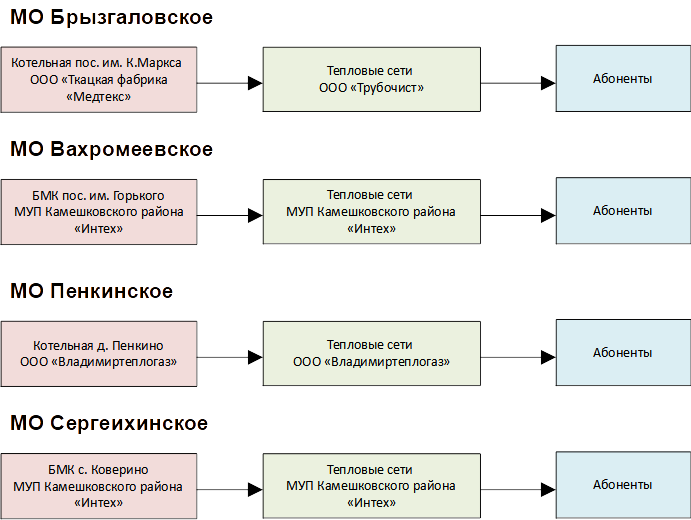 Рисунок 1.1.1 – Функциональные схемы отопительных котельных сельских поселений Камешковского района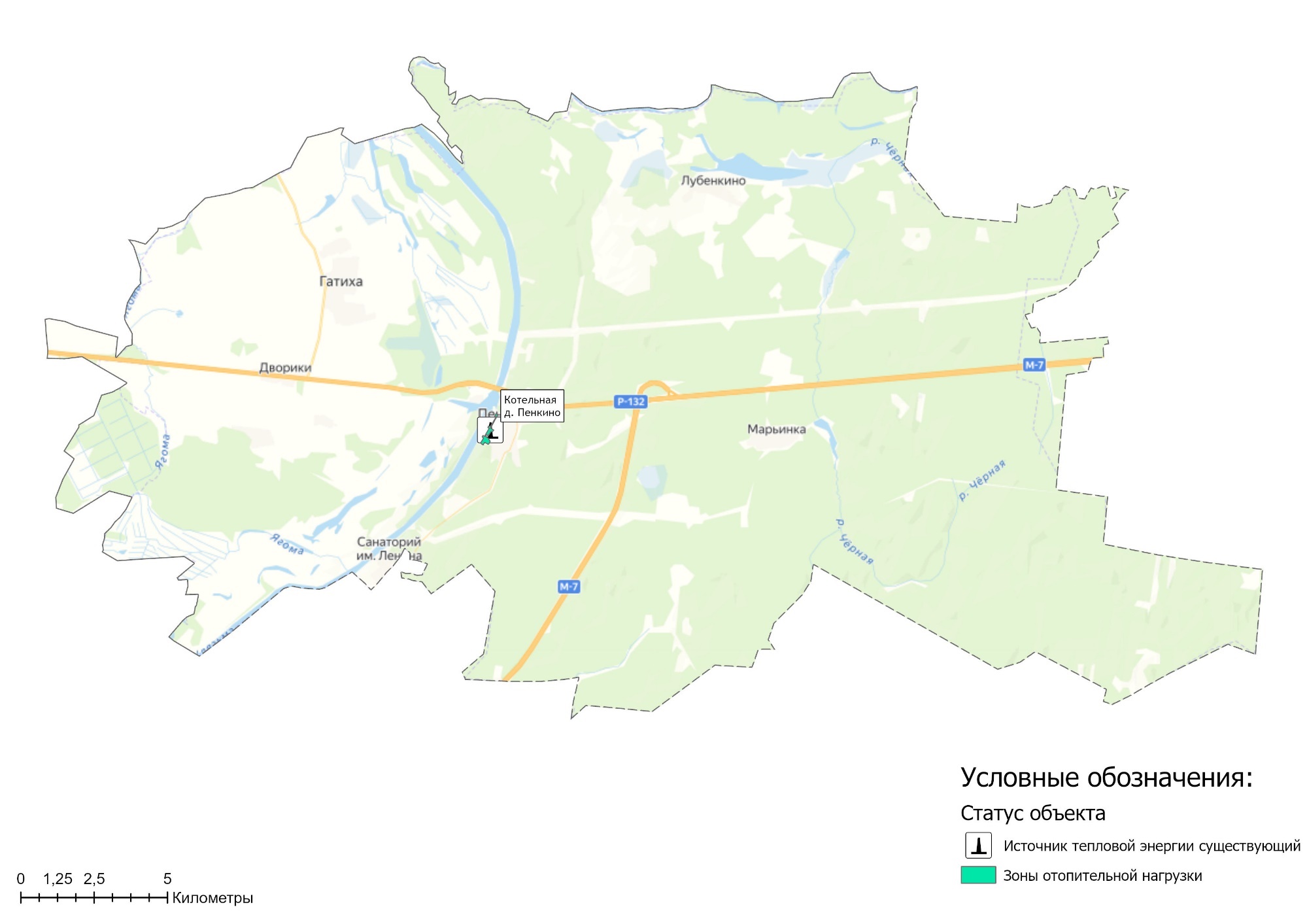 Рисунок 1.1.2 – Зоны действия отопительных котельных на территории муниципального образования Пенкинское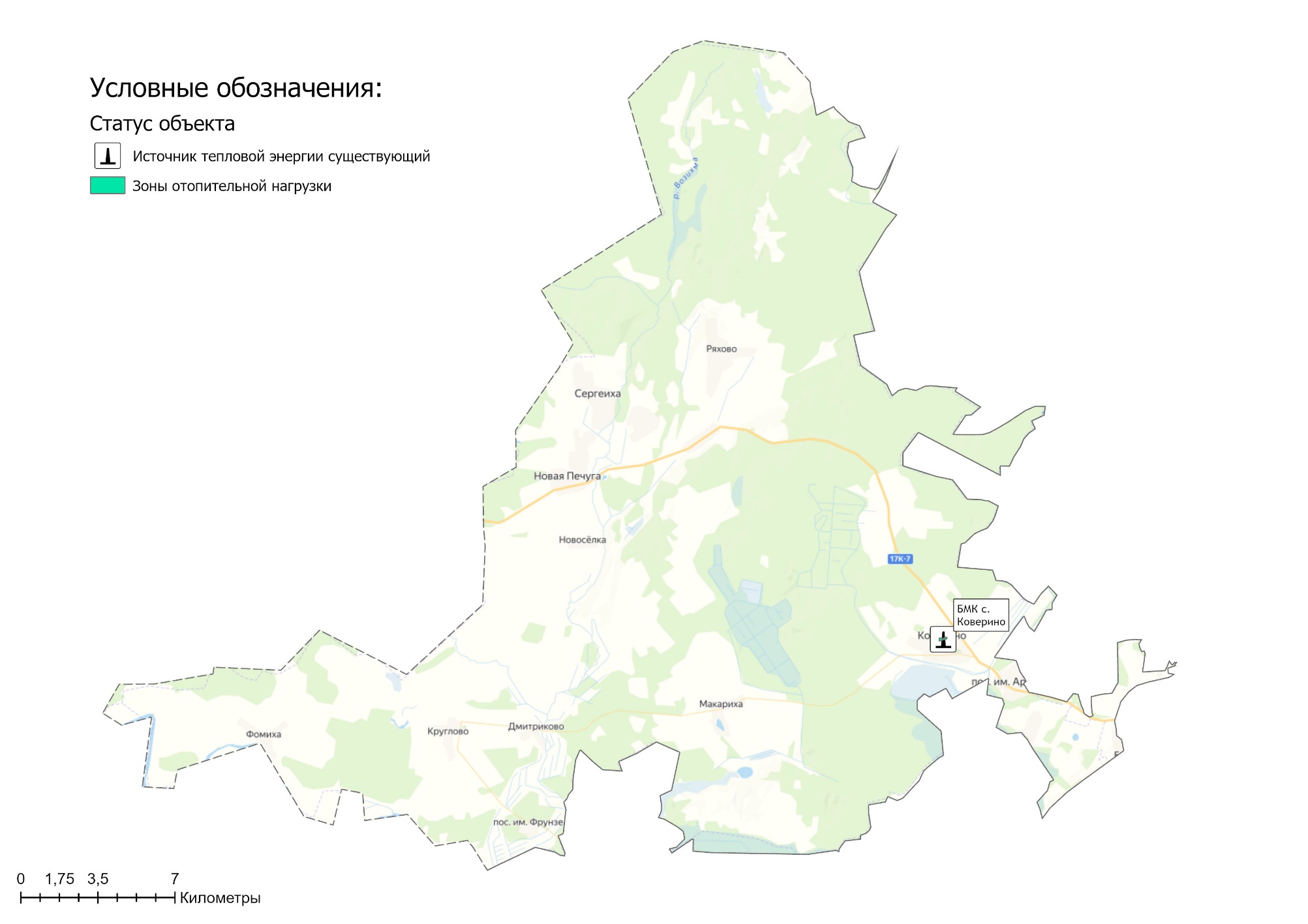 Рисунок 1.1.3 – Зоны действия отопительных котельных на территории муниципального образования Сергеихинское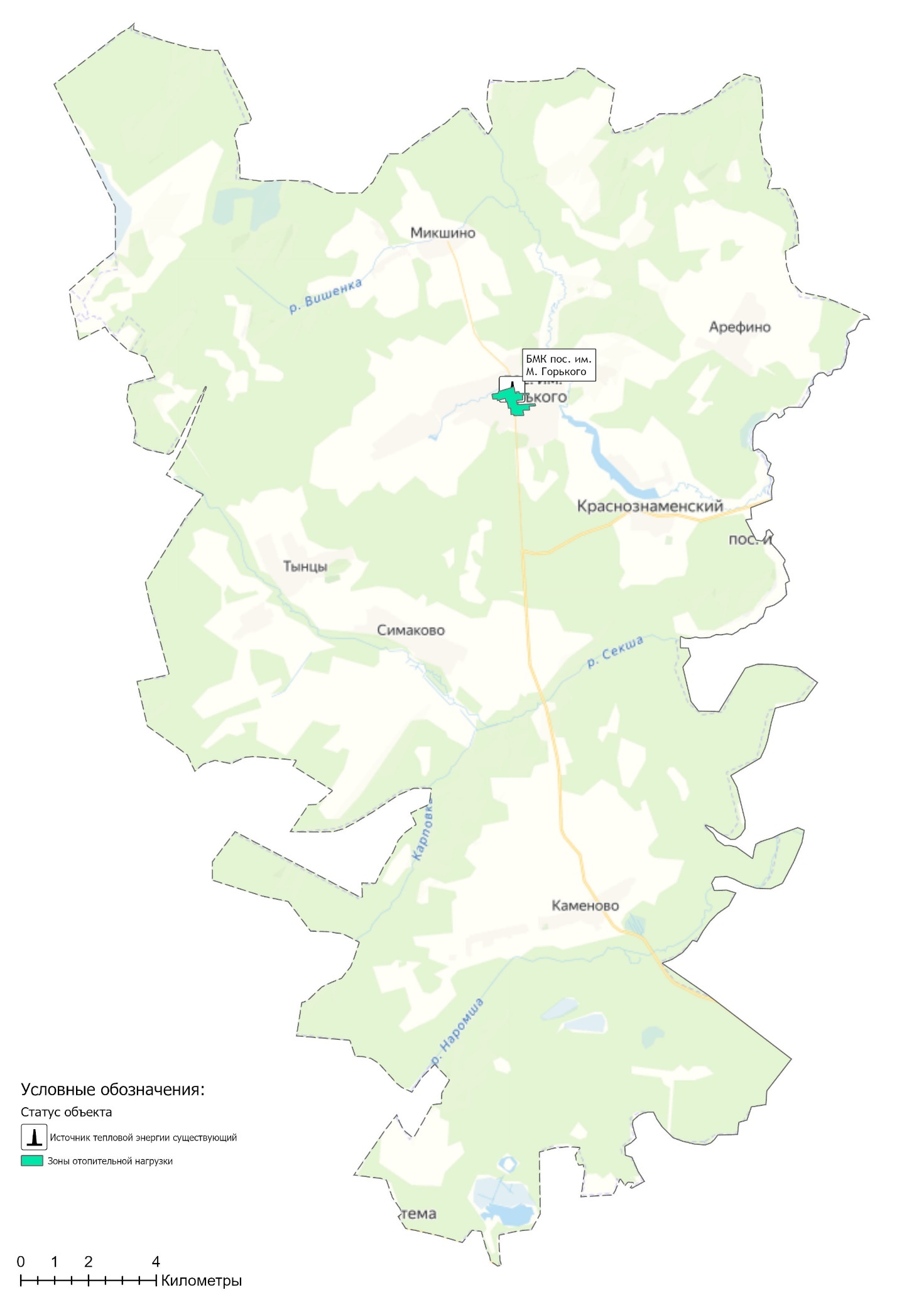 Рисунок 1.1.4 – Зоны действия отопительных котельных на территории муниципального образования Вахромеевское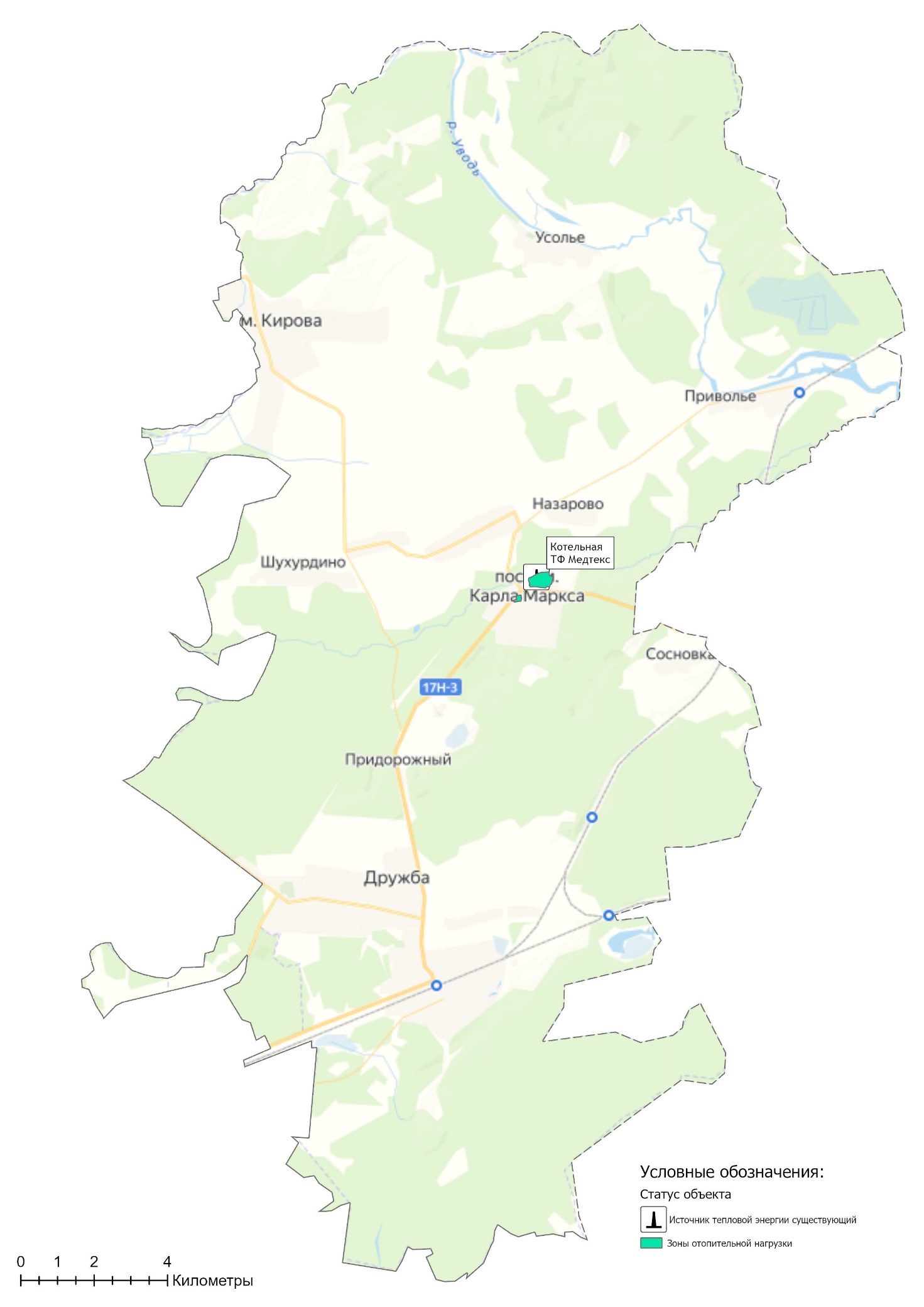 Рисунок 1.1.5 – Зоны действия отопительных котельных на территории муниципального образования Брызгаловское1.2. Источники тепловой энергии.1.2.1. Структура и технические характеристики основного оборудования.Отопительные котельные сельских поселенийДанные системы теплоснабжения представляют собой совокупность источника тепловой энергии и теплопотребляющих установок для отопления и горячего водоснабжения объектов социально-бытового назначения и жилого сектора населенных пунктов сельских поселений, технологически соединенных тепловыми сетями.Все котельные Камешковского района работают на природном газе. Использование резервного топлива на источниках теплоснабжения не предусмотрено.На территории муниципального образования Брызгаловское централизованное теплоснабжение производится от одной отопительной котельной: Котельная Ткацкой фабрики Медтекс пос. им. К. Маркса, мощностью 9,8 Гкал/час. На территории муниципального образования Вахромеевское централизованное теплоснабжение производится от одной отопительной котельной: БМК пос. им. Горького, мощностью 3,44 Гкал/час.На территории муниципального образования Пенкинское централизованное теплоснабжение производится от одной отопительной котельной:  Котельная д. Пенкино, мощностью 0,86 Гкал/час.На территории муниципального образования Сергеихинское централизованное теплоснабжение производится от одной отопительной котельной:  БМК с. Коверино, мощностью 0,16 Гкал/час. Технические характеристики котельных приведены в таблице 1.2.1.Месторасположение котельных сельских поселений представлено на рисунках 1.1.2 – 1.1.5.Таблица 1.2.1 – Характеристика источников теплоснабжения сельских поселений Камешковского района1.2.2 Параметры установленной тепловой мощности источника тепловой энергии, в том числе теплофикационного оборудования и теплофикационной установки. Ограничения тепловой мощности и параметров располагаемой тепловой мощности. Объем потребления тепловой энергии (мощности) на собственные и хозяйственные нужды теплоснабжающей организации в отношении источников тепловой энергии и параметры тепловой мощности неттоУстановленная мощность источника тепловой энергии - сумма номинальных тепловых мощностей всего принятого по акту ввода в эксплуатацию оборудования, предназначенного для отпуска тепловой энергии потребителям на собственные и хозяйственные нужды.Располагаемая мощность источника тепловой энергии - величина, равная установленной мощности источника тепловой энергии за вычетом объемов мощности, не реализуемой по техническим причинам, в том числе по причине снижения тепловой мощности оборудования в результате эксплуатации на продленном техническом ресурсе (снижение параметров пара перед турбиной, отсутствие рециркуляции в пиковых водогрейных котлоагрегатах и др.).Мощность источника тепловой энергии нетто - величина, равная располагаемой мощности источника тепловой энергии за вычетом тепловой нагрузки на собственные и хозяйственные нужды.Таблица 1.2.2 – Оценка тепловых мощностей источников тепловой энергии сельских поселений Камешковского районаОбщая установленная тепловая мощность источников сельских поселений, обеспечивающая балансы покрытия присоединенной тепловой нагрузки на 2022 год, составляет 14,26 Гкал/ч. Располагаемая тепловая мощность котлов – 12,56 Гкал/час или 88% от значений заводов-изготовителей.1.2.3 Сроки ввода в эксплуатацию основного оборудования, год последнего освидетельствования при допуске к эксплуатации после ремонта, год продления ресурса и мероприятия по продлению ресурсаПо состоянию на 2022 год фактический срок службы котлов превышен относительно нормативных значений, установленных заводом-изготовителем на котельной Ткацкой фабрики Медтекс пос. им. К. Маркса – таблица 1.2.3.Таблица 1.2.3 – Оценка сроков эксплуатации котлов источников теплоснабжения сельских поселений Камешковского района1.2.4 Схемы выдачи тепловой мощности, структура теплофикационных установок (для источников тепловой энергии, функционирующих в режиме комбинированной выработки электрической и тепловой энергии)В настоящее время на территории сельских поселений Камешковского района Владимирской области отсутствуют источники комбинированной выработки тепловой энергии.1.2.5 Способы регулирования отпуска тепловой энергии от источников тепловой энергии с обоснованием выбора графика изменения температур и расхода теплоносителя в зависимости от температуры наружного воздухаОсновной задачей регулирования отпуска теплоты в системах теплоснабжения является поддержание комфортной температуры и влажности воздуха в отапливаемых помещениях при изменяющихся на протяжении отопительного периода внешних климатических условиях и постоянной температуре воды, поступающей в систему горячего водоснабжения (ГВС) при переменном в течение суток расходе.Температурный график определяет режим работы тепловых сетей, обеспечивая центральное регулирование отпуска тепла. По данным температурного графика определяется температура подающей и обратной воды в тепловых сетях, а также в абонентском вводе в зависимости от температуры наружного воздуха.При центральном отоплении регулировать отпуск тепловой энергии на источнике можно двумя способами:- расходом или количеством теплоносителя, данный способ регулирования называется количественным регулированием. При изменении расхода теплоносителя температура постоянна.- температурой теплоносителя, данный способ регулирования называется качественным. При изменении температуры расход постоянный.В системах теплоснабжения сельских поселений Камешковского района Владимирской области на тепловых сетях используется второй способ регулирования - качественное регулирование, основным преимуществом которого является установление стабильного гидравлического режима работы тепловых сетей.   На территории сельских поселений Камешковского района теплоснабжение потребителей осуществляется по двум температурным графикам:Температурный график 95/70⁰С (таблица 1.2.5.2).Температурный график 95/70⁰С с изломом на 65⁰С (таблица 1.2.5.3).Таблица 1.2.5.1 – Параметры отпуска тепловой энергии в сетьТаблица 1.2.5.2 – Температурный график регулирования отпуска тепловой энергии 95/70⁰СТаблица 1.2.5.3 – Температурный график регулирования отпуска тепловой энергии 95/70⁰С с нижней срезкой на 65⁰С При существующей загрузке систем теплоснабжения и пропускной способности тепловых сетей указанные температурные графики способны обеспечить поддержание комфортной температуры и влажности воздуха в отапливаемых помещениях.1.2.6 Среднегодовая загрузка оборудованияТаблица 1.2.6.1 – Среднегодовая загрузка оборудования котельныхЧисло часов использования установленной тепловой мощности (УТМ) рассчитывается исходя из фактического годового объема выработки тепловой энергии и установленной (располагаемой) тепловой мощности источников, согласно п. 14. Приказа Минэнерго России от 05.03.2019 г. №212. Можно отметить, что среднегодовая загрузка котельных в течение отопительного сезона составляет 70÷80% от располагаемой мощности источников. Наименьшая загрузка оборудования осуществляется на котельной Ткацкой фабрики Медтекс пос. им. К. Маркса, которая составляет 50%, что связано с уходом части потребителей от промышленной котельной на индивидуальные источники теплоснабжения.1.2.7 Способы учета тепла, отпущенного в тепловые сетиПеречень источников тепловой энергии сельских поселений Камешковского района с указанием наличия установленных приборов учета отпущенной тепловой энергии и рекомендаций о необходимости установки дополнительных приборов учета представлен в таблице 1.2.7.Таблица 1.2.7 – Приборы учета тепловой энергии на котельных1.2.8. Статистика отказов и восстановлений оборудования источников тепловой энергии.Согласно данным теплоснабжающей организации аварии и инциденты, связанные с техническим состоянием оборудования источников теплоснабжения в течение 2021 года отсутствовали (таблица 1.2.8).Таблица 1.2.8 – Информация об отказах и инцидентах на источниках тепловой энергии1.2.9. Предписания надзорных органов по запрещению дальнейшей эксплуатации источников тепловой энергии.Не выполненные предписания надзорных органов по запрещению дальнейшей эксплуатации источников тепловой энергии на территории сельских поселений Камешковского района отсутствуют (таблица 1.2.9).Таблица 1.2.9 – Предписания надзорных органов по запрещению дальнейшей эксплуатации источников тепловой энергии1.2.10. Перечень источников тепловой энергии и (или) оборудования (турбоагрегатов), входящего в их состав (для источников тепловой энергии, функционирующих в режиме комбинированной выработки электрической и тепловой энергии), которые отнесены к объектам, электрическая мощность которых поставляется в вынужденном режиме в целях обеспечения надежного теплоснабжения потребителей.Источники тепловой энергии, функционирующие в режиме комбинированной выработки электрической и тепловой энергии, электрическая мощность которых поставляется в вынужденном режиме в целях обеспечения надежного теплоснабжения потребителей, на территории сельских поселений Камешковского района отсутствуют.1.3. Тепловые сети, сооружения на них и тепловые пункты.1.3.1. Схемы тепловых сетей в зонах действия источников тепловой энергии.В таблице 1.3.1.1 представлено оглавление схем тепловых сетей в зонах действия источников тепловой энергии сельских поселений Камешковского района.Таблица 1.3.1.1 – Схемы тепловых сетей источников теплоснабжения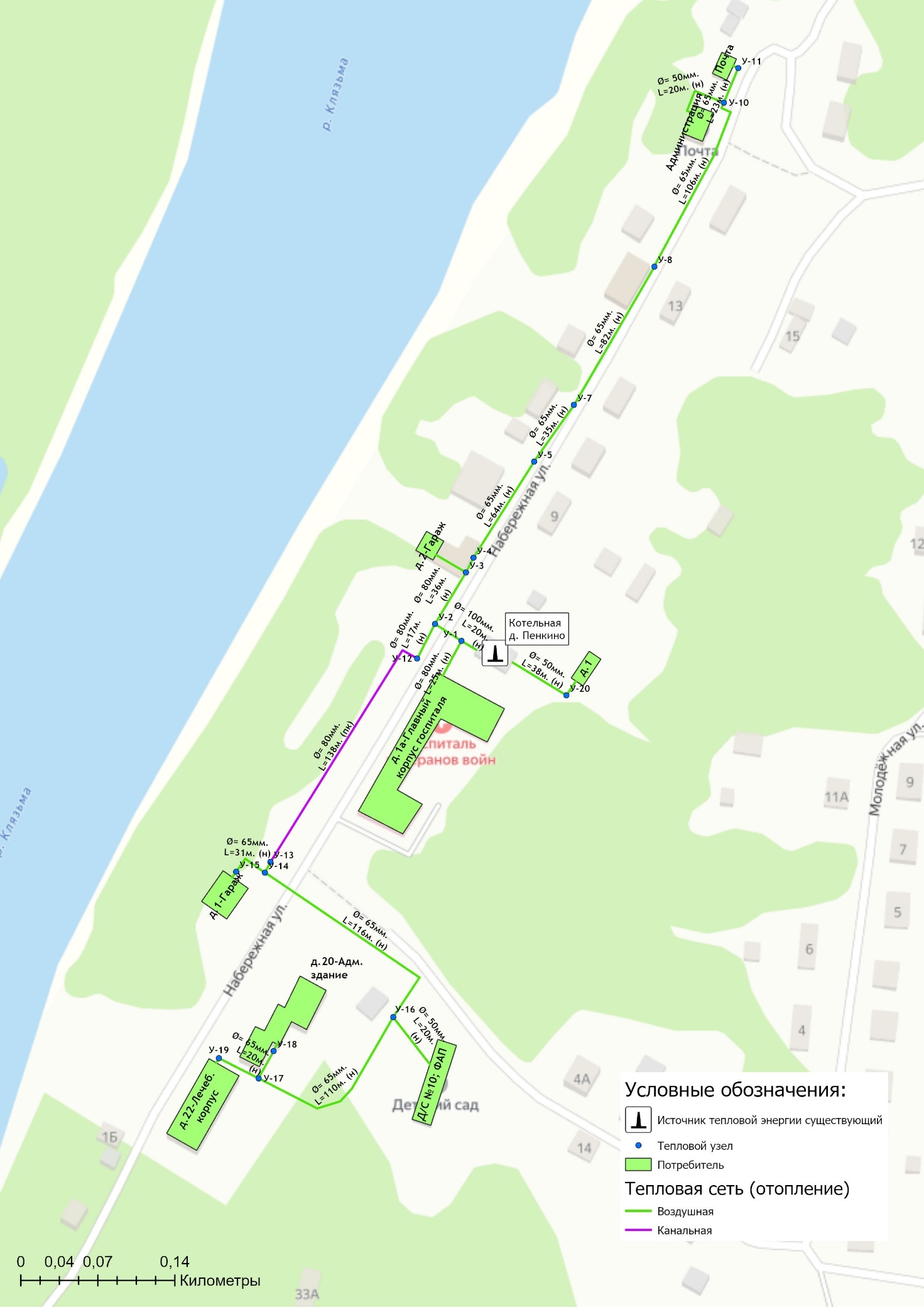 Рисунок 1.3.1.1 – Схема тепловых сетей котельной д. Пенкино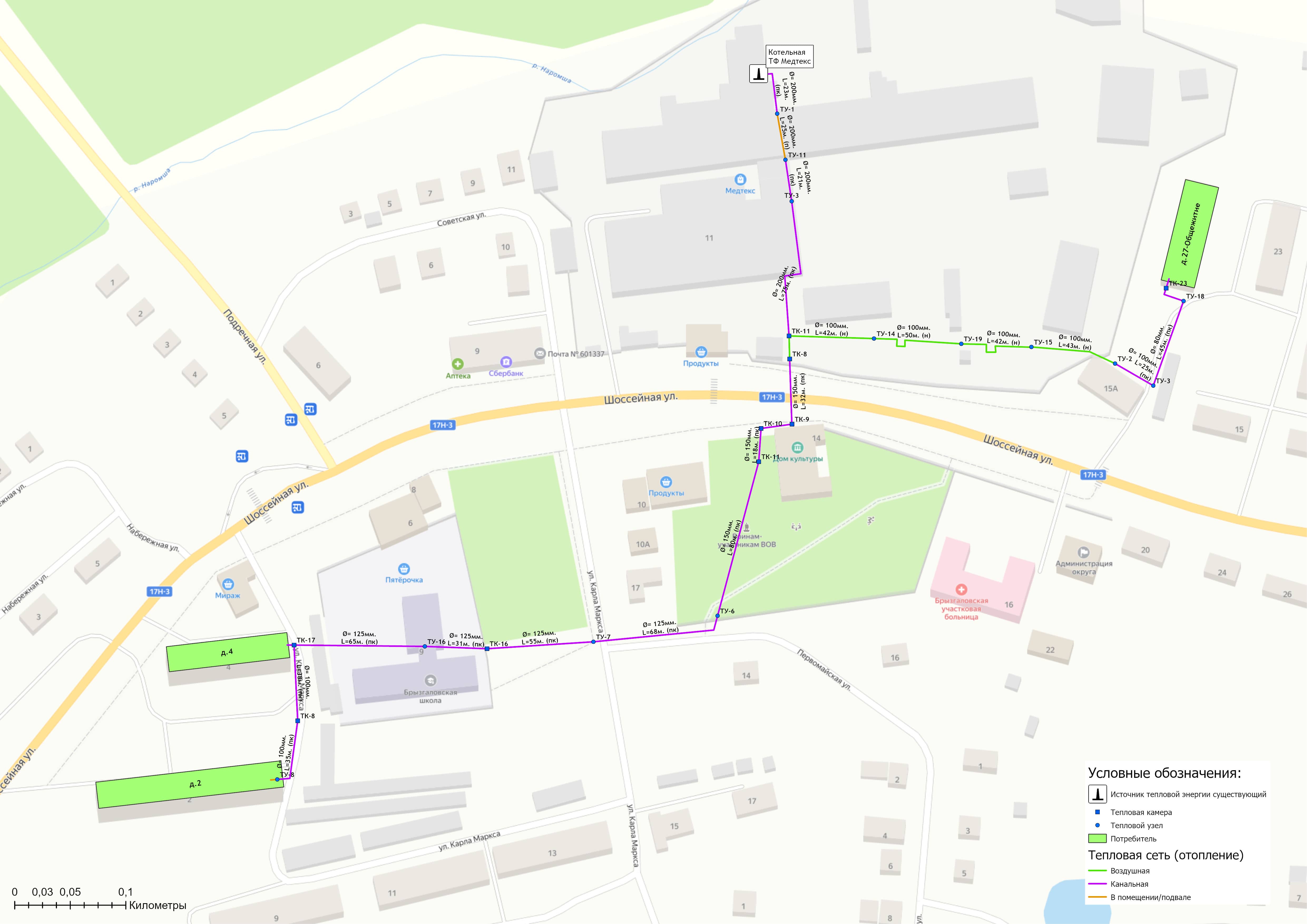 Рисунок 1.3.1.2 – Схема тепловых сетей котельной Ткацкой фабрики Медтекс пос. им. К. Маркса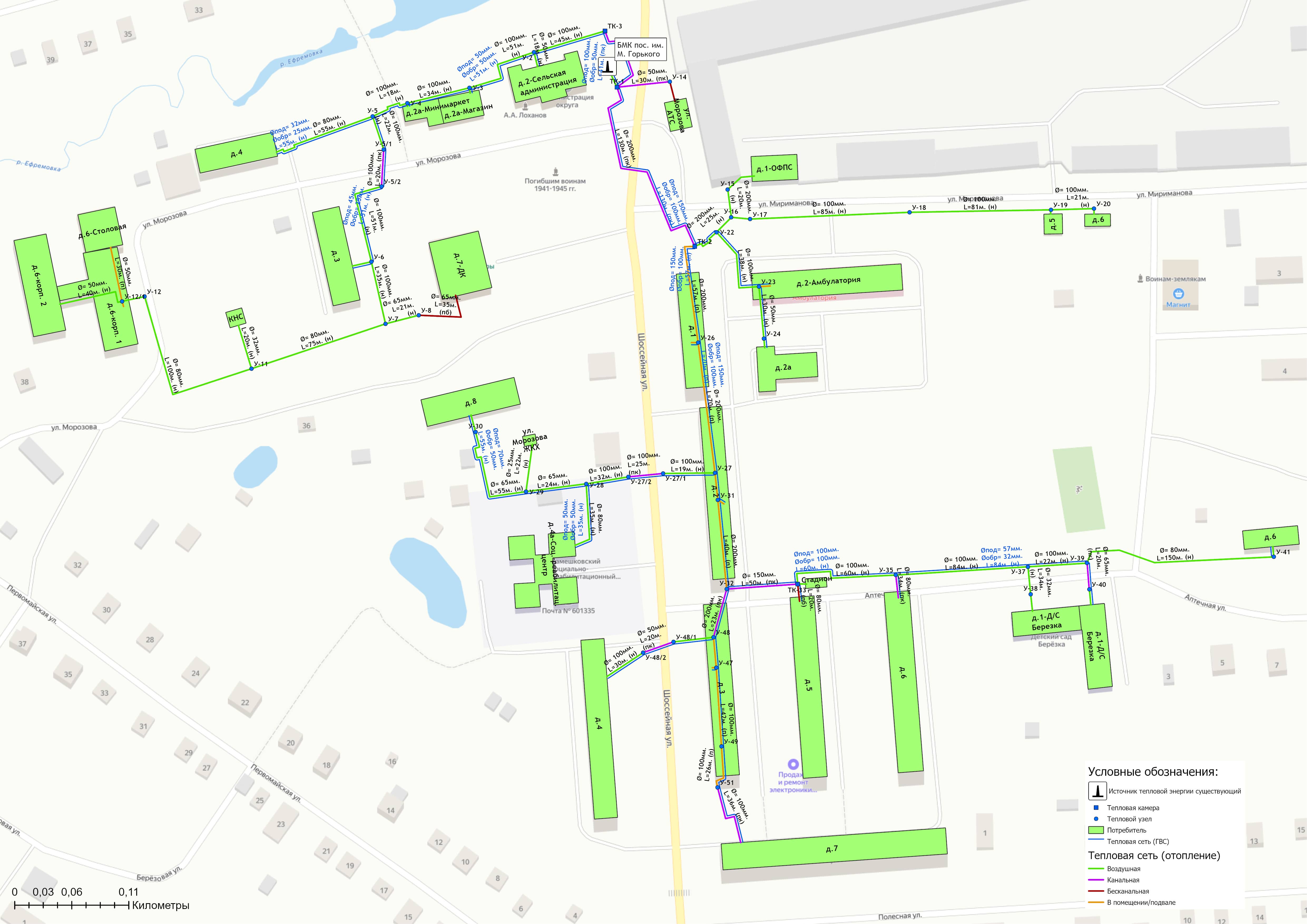 Рисунок 1.3.1.3 – Схема тепловых сетей БМК пос. им. Горького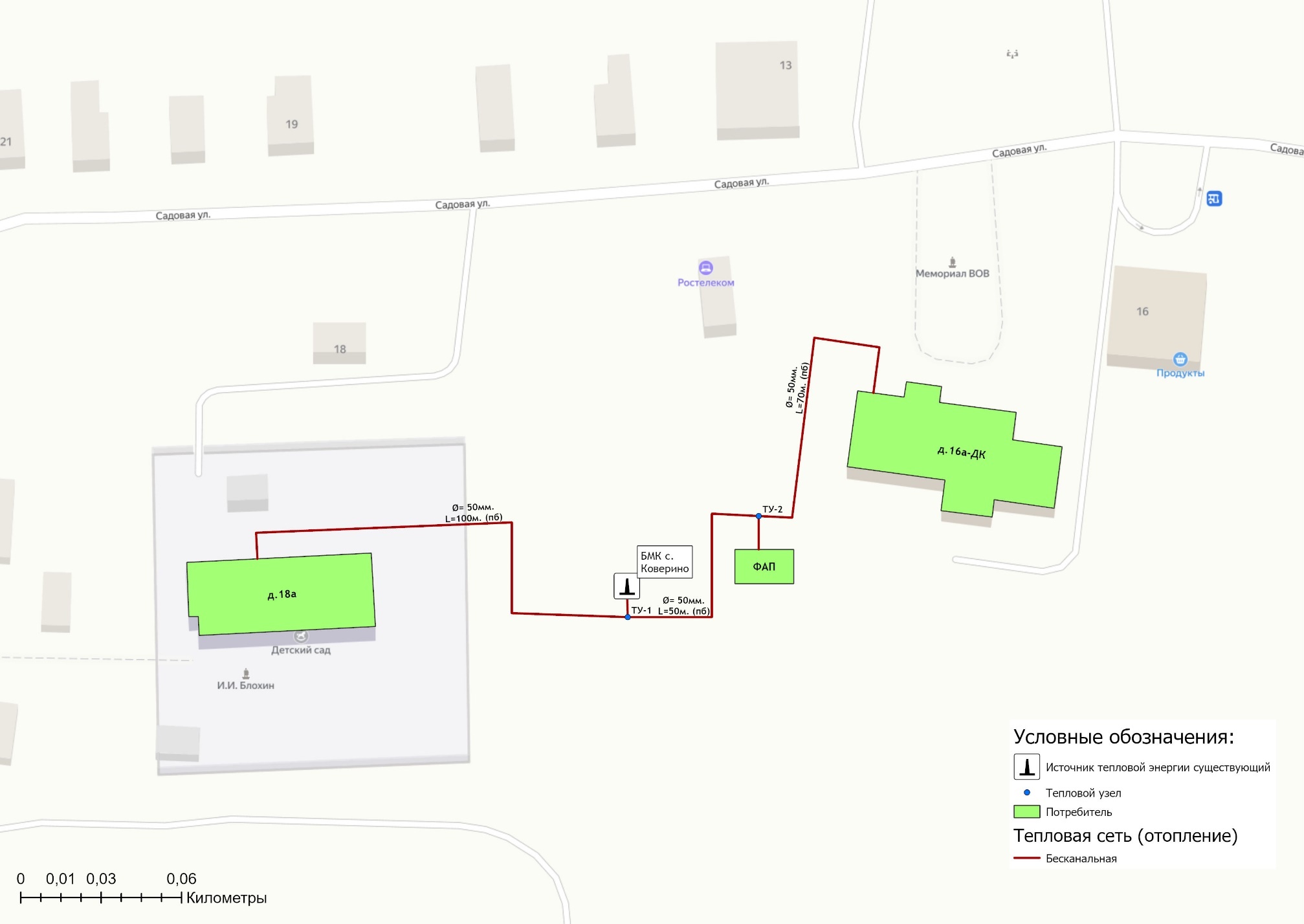 Рисунок 1.3.1.4 – Схема тепловых сетей БМК с. Коверино1.3.2 Описание структуры тепловых сетей от каждого источника тепловой энергии, от магистральных выводов до центральных тепловых пунктов (если таковые имеются) или до ввода в жилой квартал или промышленный объект с выделением сетей горячего водоснабжения. Параметры тепловых сетей, включая год начала эксплуатации, тип изоляции, тип компенсирующих устройств, тип прокладки, краткую характеристику грунтов в местах прокладки с выделением наименее надежных участков, определением их материальной характеристики и тепловой нагрузки потребителей, подключенных к таким участкамОбщая протяженность тепловых сетей в однотрубном исчислении на территории сельских поселений Камешковского района составляет 11 974 м. в однотрубном исчислении, которая включает в себя:•	тепловые сети отопления от котельной Ткацкой фабрики Медтекс пос. им. К. Маркса, протяженностью 1736,8 м.;•	тепловые сети отопления и ГВС от БМК пос. им. Горького, протяженностью 7742 м., в том числе сети горячего водоснабжения – 2994 м.;•	тепловые сети от котельной д. Пенкино, протяженностью 2026 м.;•	тепловые сети отопления от БМК с. Коверино, протяженностью 470 м.;Сводные параметры участков систем теплоснабжения сельских поселений Камешковского района представлены в таблице 1.3.2.1.Детальные параметры участков тепловых сетей и тип прокладки приведены на рисунках раздела 1.3.1 Обосновывающих материалов.1.3.3 Описание типов и количества секционирующей и регулирующей арматуры на тепловых сетяхПреимущественно в качестве секционирующей арматуры на тепловых сетях выступают стальные клиновые литые задвижки с выдвижным шпинделем.Информация о запорной арматуре, установленной на тепловых сетях сельских поселений приведена в таблице 1.3.3. 1.3.4 Описание типов и строительных особенностей тепловых камер и павильонов.Тепловые камеры на распределительных сетях выполнены в подземном исполнении и имеют следующие конструктивные характеристики:- основание тепловых камер монолитное железобетонное;- стены тепловых камер выполнены в железобетонном исполнении из блоков или кирпича;- перекрытие тепловых камер выполнено из сборного железобетона.Месторасположение тепловых камер и их номера представлены на схемах тепловых сетей (рисунок 1.3.1.1 – 1.3.1.3).Таблица 1.3.2.1 - Характеристика систем транспорта и распределения тепловой энергии сельских поселений Камешковского районаТаблица 1.3.3 – Информация о запорной арматуре на тепловых сетях сельских поселений Камешковского района1.3.5 Описание графиков регулирования отпуска тепла в тепловые сети с анализом их обоснованностиВид регулирования отпуска тепловой энергии – качественный.На территории сельских поселения Камешковского района для отпуска тепловой энергии потребителям в теплоносителе «горячая вода» используются следующие температурные графики: Температурный график 95/70⁰С.Температурный график 95/70⁰С с изломом на 65⁰С.Таблица 1.3.5 – Графики регулирования отпуска тепла в тепловые сетиГрафики изменения температур теплоносителя выбраны на основании климатических параметров холодного времени года на территории сельские поселения согласно СП 131.13330.2020 «Строительная климатология» и справочных данных температуры воды, подаваемой в отопительную систему, и сетевой – в обратном трубопроводе.1.3.6 Фактические температурные режимы отпуска тепла в тепловые сети и их соответствие утвержденным графикам регулирования отпуска тепла в тепловые сетиФактические температурные режимы отпуска тепла в тепловые сети должны соответствовать утвержденным графикам регулирования отпуска тепла в тепловые сети. Контроль за соблюдением температурных режимов должен осуществляться с помощью применения термометров и датчиков термопар на коллекторах котельных сельских поселений Камешковского района.1.3.7 Гидравлические режимы тепловых сетей и пьезометрические графики тепловых сетейПри проведении работы были воспроизведены характеристики режима эксплуатации тепловых сетей котельных сельских поселений Камешковского района, в расчетную основу были заложены исходные величины элементов сети теплоснабжения. Это диаметры и длины теплопроводов, расчетные тепловые нагрузки присоединенных абонентов. Вместе с тем были использованы технические характеристики режима эксплуатации на источниках теплоснабжения. Регулирование величины отпуска тепловой энергии осуществляется в качественном режиме.Тепловые и гидравлические расчеты осуществлялись при расчетной температуре наружного воздуха, которая составляет величину tн. =-27 ºС. Так же учитывалось влияние тепловых потерь через изоляцию при транспортировке теплоносителя при среднеотопительной температуре грунта +7 ºС. Информация о тепловых и гидравлических режимах участков тепловых сетей приведена в разделе 4.2 Обосновывающих материалов Схемы теплоснабжения.Далее приводятся пьезометрические графики участков сетей при существующих напорных характеристиках тепловых сетей котельных сельских поселений Камешковского района (таблица 1.3.7).Таблица 1.3.7 – Напорные характеристики объектов теплоснабженияПьезометрические графики тепловых сетей от котельных сельских поселений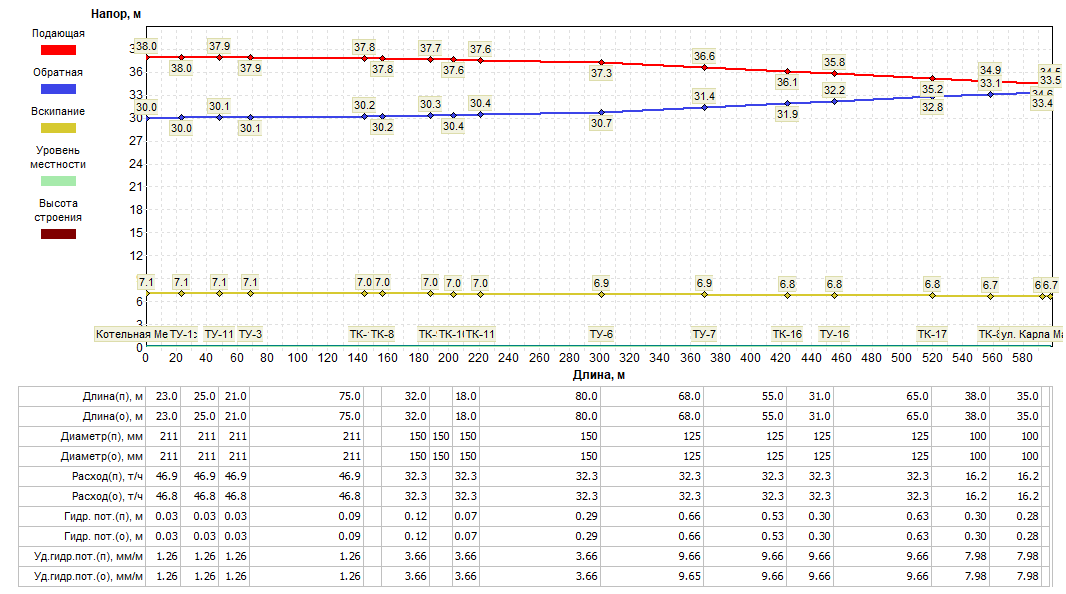 Рисунок 1.3.7.1 – Пьезометрический график от котельной Ткацкой фабрики Медтекс пос. им. К. Маркса до ул. ул. Карла Маркса, д.2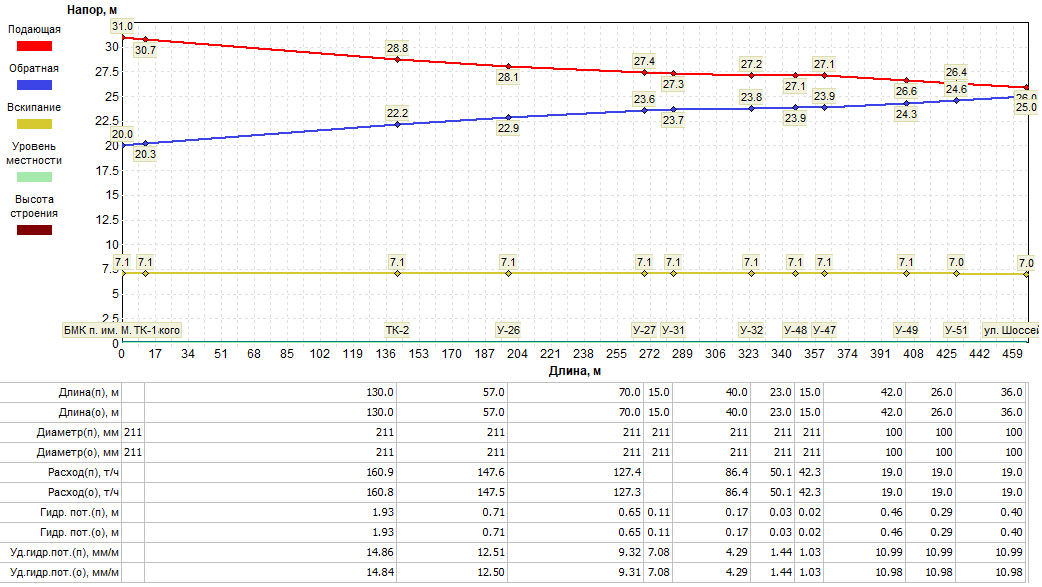 Рисунок 1.3.7.2 – Пьезометрический график от БМК пос. им. Горького до ул. Шоссейная, д.7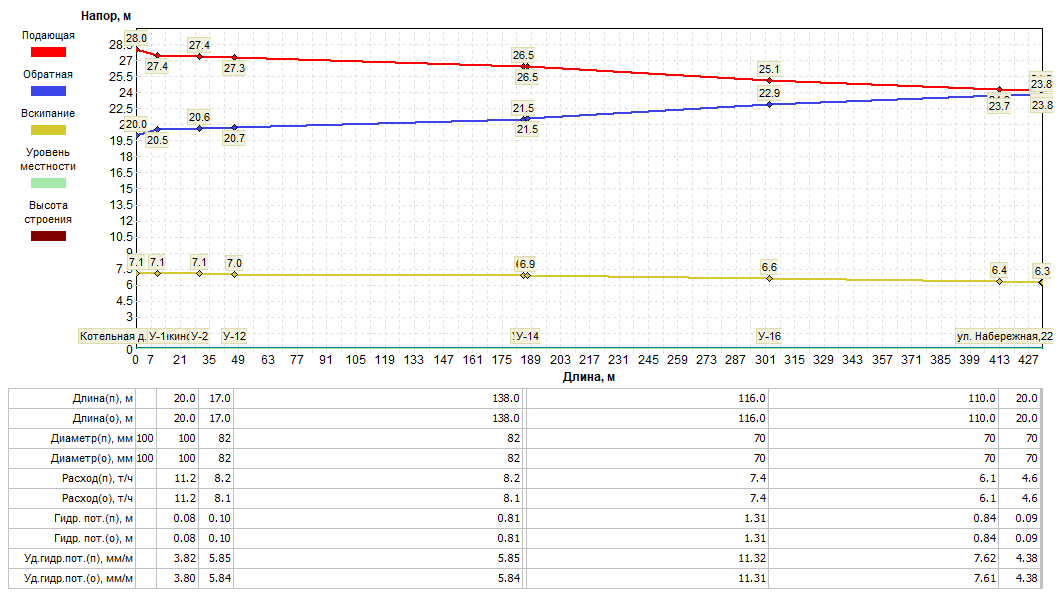 Рисунок 1.3.7.3 – Пьезометрический график от котельной д. Пенкино ул. Набережная, д.22 (Лечебный корпус)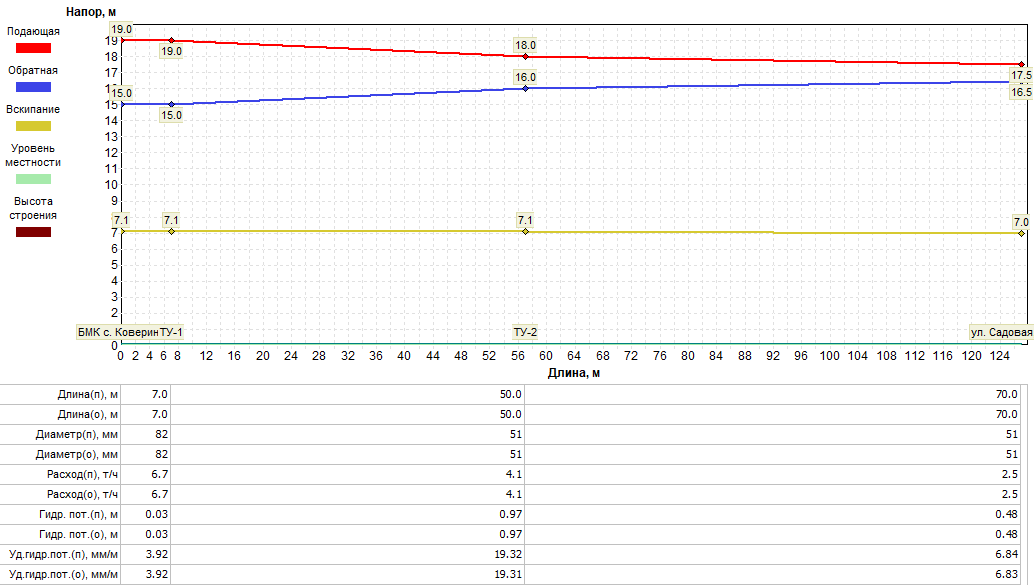 Рисунок 1.3.7.4 – Пьезометрический график от БМК с. Коверино до ул. Садовая,16а (ДК)1.3.8 Статистика отказов (аварий, инцидентов) и восстановлений (аварийно-восстановительных ремонтов) тепловых сетей и среднее время, затраченное на восстановление работоспособности тепловых сетей, за последние 5 летИнформация о количестве отказов (аварий) на участках тепловых сетей теплоснабжающими организациями за период 2020-2021 гг. представлена в таблице 1.3.8.Таблица 1.3.8 – Данные по отказам (авариям, инцидентам) на тепловых сетях муниципального образования1.3.9 Описание процедур диагностики состояния тепловых сетей и планирования капитальных (текущих) ремонтовМероприятия в отношении тепловых сетей, для обеспечения исправного состояния, планируются и осуществляется теплоснабжающей (теплосетевой) организацией в соответствии с требованиями Правил технической эксплуатации тепловых энергоустановок (утв. приказом Министерства энергетики Российской Федерации от 24.03.2003 №115) (далее – Правила), других нормативно-технической документации, нормативно-правовых актов.Теплоснабжающей (теплосетевой) организацией необходимо организовать постоянный и периодический контроль технического состояния тепловых сетей (осмотры, технические освидетельствования).Все тепловые сети подвергаются техническому освидетельствованию с целью:- оценки их технического состояния;- установления сроков и условий их эксплуатации и определения мер, необходимых для обеспечения расчетного ресурса тепловой энергоустановки;- выявления потерь топливно-энергетических ресурсов;Технические освидетельствования тепловых сетей разделяются на:- первичное (предпусковое) - проводится до допуска в эксплуатацию;- периодическое (очередное) - проводится в сроки, установленные Правилами или нормативно-техническими документами завода-изготовителя;- внеочередное - проводится в следующих случаях:- если тепловая сеть не эксплуатировалась более 12 месяцев;- после ремонта, связанного со сваркой элементов, работающих под давлением, модернизации или реконструкции тепловой сети;- после аварии или инцидента на тепловой сети;- по требованию органов государственного энергетического надзора.Теплотехнические испытания, инструментальные измерения и другие диагностические работы на тепловых сетях могут выполняться специализированными организациями. При проведении работ используются соответствующие средства измерений, методики и программы. Помимо гидравлических испытаний на прочность и плотность в организациях, эксплуатирующих тепловые сети, проводятся их испытания на максимальную температуру теплоносителя, на определение тепловых и гидравлических потерь.Для контроля за состоянием подземных теплопроводов, теплоизоляционных и строительных конструкций следует периодически производить шурфовки на тепловой сети.Плановые шурфовки проводятся по ежегодно составляемому плану, утвержденному ответственным лицом за исправное состояние и безопасную эксплуатацию тепловых энергоустановок и (или) тепловых сетей (техническим руководителем) организации.Количество ежегодно проводимых шурфовок устанавливается в зависимости от протяженности сети, способов прокладок и теплоизоляционных конструкций, количества ранее выявленных коррозионных повреждений труб, результатов испытаний на наличие потенциала блуждающих токов.В тепловых сетях осуществляется систематический контроль за внутренней коррозией трубопроводов путем анализов сетевой воды и конденсата, а также по индикаторам внутренней коррозии, установленным в наиболее характерных точках тепловых сетей (на выводах от источника теплоты, на концевых участках, в нескольких промежуточных узлах). Проверка индикаторов внутренней коррозии осуществляется в ремонтный период.При эксплуатации тепловых сетей необходимо обеспечить их техническое обслуживание, ремонт, модернизацию и реконструкцию. Сроки планово-предупредительного ремонта тепловых энергоустановок устанавливаются в соответствии с требованиями заводов-изготовителей или разрабатываются проектной организацией. Перечень оборудования тепловых энергоустановок, подлежащего планово-предупредительному ремонту, разрабатывается ответственным за исправное состояние и безопасную эксплуатацию тепловых энергоустановок и утверждается руководителем организации.Объем технического обслуживания и ремонта определяется необходимостью поддержания исправного, работоспособного состояния и периодического восстановления тепловых сетей с учетом их фактического технического состояния, определяемого по итогам осмотров, технического освидетельствования и диагностирования, испытаний, шурфовок.Периодичность и продолжительность всех видов ремонта устанавливаются нормативно-техническими документами на ремонт данного вида тепловых энергоустановок.1.3.10 Описание периодичности и соответствия техническим регламентам и иным обязательным требованиям процедур летних ремонтов с параметрами и методами испытаний тепловых сетейПериодичность проводимого ремонта, испытаний (гидравлических, температурных, на тепловые потери) тепловых сетей, расположенных на территории сельских поселений, соответствуют требованиям, определёнными Правилами.1.3.11 Описание нормативов технологических потерь при передаче тепловой энергии (мощности), теплоносителя, включаемых в расчет отпущенных тепловой энергии (мощности) и теплоносителяИнформация о нормативах технологических потерь при передаче тепловой энергии теплоносителя включаемых в расчет отпущенных тепловой энергии от источников теплоснабжения и транспортируемой по тепловым сетям теплоснабжающих организаций сельские поселения представлена в таблице ниже.Таблица 1.3.11 – Нормативы технологических потерь и теплоносителя при передаче тепловой энергии1.3.12 Оценка фактических потерь тепловой энергии и теплоносителя при передаче тепловой энергии и теплоносителя по тепловым сетям за последние 3 годаСведения о фактических потерях тепловой энергии при ее передаче по тепловым сетям представлены в таблице 1.3.12.1.Таблица 1.3.12.1 – Фактические потери тепловой энергии при передаче тепловой энергииИнформация о фактических потерях теплоносителя при передаче тепловой энергии представлены в часть 1.7 главы 1 Обосновывающих материалов.1.3.13 Предписания надзорных органов по запрещению дальнейшей эксплуатации участков тепловой сети и результаты их исполненияПо данным, полученным от теплоснабжающих организаций, предписания надзорных органов по запрещению дальнейшей эксплуатации участков тепловых сетей не выдавались (таблица 1.3.13.1).Таблица 1.3.13.1 – Предписания надзорных органов по запрещению дальнейшей эксплуатации участков тепловой сети1.3.14 Описание наиболее распространенных типов присоединений теплопотребляющих установок потребителей к тепловым сетям, определяющих выбор и обоснование графика регулирования отпуска тепловой энергии потребителямПодключение потребителей тепловой энергии, расположенных на территории сельских поселений Камешковского района, к централизованной системе теплоснабжения осуществляется по зависимой схеме.Регулирование отпуска тепловой энергии производится качественным методом.Приготовление горячей воды на нужды ГВС осуществляется как непосредственно в котельной (БМК пос. им. Горького), так и в тепловых пунктах потребителей (от котельной д. Пенкино). Тепловые сети выполнены по двух- и четырехтрубной схеме.1.3.15 Сведения о наличии коммерческого приборного учета тепловой энергии, отпущенной из тепловых сетей потребителям и анализ планов по установке приборов учета тепловой энергии и теплоносителяИнформация о наличии коммерческого приборного учета тепловой энергии у потребителей, подключенных к тепловым сетям единой теплоснабжающей организации представлены в таблице 1.5.5.По состоянию на 01 сентября 2022 года общее количество абонентов с установленными общедомовыми приборами учета тепловой энергии составляет 31 единица из 52 или 59,6% от общего количества подключенных абонентов.На период до 2030 года планируется продолжить планомерную работу по установке общедомовых приборов учета тепловой энергии. Целевые показатели по перспективной доли отпуска тепловой энергии, осуществляемого потребителям по приборам учета, в общем объеме отпущенной тепловой энергии приведены в Разделе 13 Обосновывающих материалов.При отсутствии установленных приборов учета, оплата за поставленную тепловую энергию и горячую воду осуществляется на основании утвержденных нормативов потребления коммунальных услуг (части 1.5.4 Главы 1 Обосновывающих материалов к Схеме теплоснабжения).1.3.16 Анализ работы диспетчерских служб теплоснабжающих (теплосетевых) организаций и используемых средств автоматизации, телемеханизации и связиМУП Камешковского района «Интех» и Суздальский филиал ООО «Владимиртеплогаз» укомплектованы эксплуатационной диспетчерской и аварийной службой. Диспетчерские службы работают ежедневно в круглосуточном режиме. Информация по диспетчерской службе теплоснабжающих организаций представлена в таблице ниже.Таблица 1.3.16.1 – Информация по работе диспетчерских служб теплоснабжающих организаций1.3.17 Уровень автоматизации и обслуживания центральных тепловых пунктов, насосных станцийНа территории сельских поселений Камешковского района центральные тепловые пункты отсутствуют.1.3.18 Сведения о наличии защиты тепловых сетей от превышения давленияПо данным, полученным от теплоснабжающих организаций на котельных установлена защитная автоматика. 1.3.19 Перечень выявленных бесхозяйных тепловых сетей и обоснование выбора организации, уполномоченной на их эксплуатациюПо состоянию на 01.09.2022 года на территории сельских поселений Камешковского района бесхозяйные тепловые сети не выявлены.1.3.20 Данные энергетических характеристик тепловых сетейИнформация о значениях энергетических характеристик тепловых сетей теплоснабжающими организациями не представлена.1.4 Зоны действия источников тепловой энергииСведения по зонам действия источников тепловой энергии представлены в таблице 1.4.1.Таблица 1.4.1 – Зоны действия источников тепловой энергии сельских поселений Камешковского района1.5 Тепловые нагрузки потребителей тепловой энергии, групп потребителей тепловой энергии1.5.1 Описание значений спроса на тепловую мощность в расчетных элементах территориального деления. Описание значений расчетных тепловых нагрузок на коллекторах источников тепловой энергии.Тепловые нагрузки потребителей, обслуживаемых котельными, в зонировании по тепловым районам муниципального образования Камешковского района приведена в таблице 1.5.1.1.Таблица 1.5.1.1 – Присоединенная нагрузка потребителей по тепловым районамПо итогам 2021 года подключенная тепловая нагрузка на нужды отопления и горячего водоснабжения составляет 9,38 Гкал/ч.В таблице ниже приведена информация о расчетных тепловых нагрузках на коллекторах источников тепловой энергии.Таблица 1.5.1.2 – Информация о расчетных тепловых нагрузках источников тепловой энергии1.5.2 Описание случаев и условий применения отопления жилых помещений в многоквартирных домах с использованием индивидуальных квартирных источников тепловой энергииПунктом 14 статьи 1 Градостроительного кодекса РФ определено, что изменение параметров объектов капитального строительства является реконструкцией. Сводом правил по проектированию и строительству СП 13-102-2003, принятым Постановлением Госстроя России от 21.08.2003 №153 комплекс строительных работ и организационно-технических мероприятий, связанных с изменением основных технико-экономических показателей (нагрузок, планировки помещений, строительного объема и общей площади здания, инженерной оснащенности) определяется как реконструкция здания. Таким образом, установка индивидуальных источников отопления в уже введенных в эксплуатацию жилых домах может осуществляться только путем реконструкции всего многоквартирного дома, а не посредством переустройства (перепланировки) отдельных жилых помещений.В соответствии со статьей 51 Градостроительного кодекса РФ строительство, реконструкция объектов капитального строительства осуществляются на основании разрешения на строительство. Разрешение на строительство выдается органом местного самоуправления по месту нахождения земельного участка, на котором планируется строительство или расположен планируемый к реконструкции объект капитального строительства.В соответствии с подпунктом 6.2 части 7 статьи 51 Градостроительного кодекса РФ перечень документов, прилагаемых к заявлению о выдаче разрешения на реконструкцию, включает решение общего собрания собственников помещений в многоквартирном доме, принятое в соответствии с жилищным законодательством. В связи с демонтажем внутридомовой централизованной системы теплоснабжения при переходе на индивидуальные источники тепловой энергии происходит уменьшение размера общего имущества в многоквартирном доме, поэтому для проведения реконструкции в соответствии с частью 3 ст. 36 Жилищного кодекса РФ, необходимо согласие всех без исключения собственников жилых помещений в многоквартирном доме.Пункт 15 статьи 14 Федерального закона № 190-ФЗ «О теплоснабжении» запрещает переход на отопление жилых помещений в многоквартирных домах с использованием индивидуальных квартирных источников тепловой энергии, перечень которых определяется правилами подключения к системам теплоснабжения, утвержденными Правительством Российской Федерации, при наличии осуществленного в надлежащем порядке подключения к системам теплоснабжения многоквартирных домов, за исключением случаев, определенных схемой теплоснабжения.Схемой теплоснабжения сельских поселений Камешковского района, предусматривается перевод части потребителей (индивидуальные, одноэтажные дома), подключенных к централизованной системе теплоснабжения в д. Пенкино и пос. им. Горького на индивидуальные источники тепловой энергии в период 2022-2023 гг. Подробная информация представлена в разделе 7 Обосновывающих материалов Схемы теплоснабжения.1.5.3. Описание величины потребления тепловой энергии в расчетных элементах территориального деления за отопительный период и за год в целом.Информация о фактическом объем отпуске тепловой энергии представлено в таблице 1.5.3.Таблица 1.5.3 – Фактические значения потребления тепловой энергии1.5.4 Существующие нормативы потребления тепловой энергии для населения на отопление и горячее водоснабжениеНормативы потребления коммунальной услуги по отоплению для населения утверждены постановлением Департамента цен и тарифов Владимирской области от 10.12.2019 г. №47/1.Нормативы потребления коммунальной услуги по горячему водоснабжению для населения утверждены постановлением администрации Владимирской области от 09.11.2016 № 984.Ниже в таблицах приведены нормативы отопления и горячего водоснабжения в многоквартирных и жилых домах с централизованными системами теплоснабжения и при отсутствии приборов учета.  Таблица 1.5.4.1 – Нормативы потребления коммунальных услуг населением на отоплениеТаблица 1.5.4.2 - Нормативы потребления коммунальной услуги горячего водоснабжения в жилых помещениях1.5.5 Описание сравнения величины договорной и расчетной тепловой нагрузки по зоне действия каждого источника тепловой энергииВ схеме определены тепловые нагрузки потребителей при расчетных температурах наружного воздуха (-28 ⁰С).Таблица 1.5.5 – Информация о фактических тепловых нагрузках потребителей отопительных котельных1.6 Балансы тепловой мощности и тепловой нагрузки1.6.1 Балансы установленной, располагаемой тепловой мощности и тепловой мощности нетто, потерь тепловой мощности в тепловых сетях и присоединенной тепловой нагрузки по каждому источнику тепловой энергииСведения по присоединенной нагрузке и располагаемой мощности источников тепловой энергии обеспечивающих теплоснабжение потребителей представлены в таблице ниже:Таблица 1.6.1.1 - Сведения по присоединенной нагрузке и располагаемой мощности источников тепловой энергии1.6.2 Описание гидравлических режимов, обеспечивающих передачу тепловой энергии от источника тепловой энергии до самого удаленного потребителя и характеризующих существующие возможности (резервы и дефициты по пропускной способности) передачи тепловой энергии от источника тепловой энергии к потребителюРасчет гидравлических режимов, обеспечивающих передачу тепловой энергии от источника тепловой энергии до самого удаленного потребителя и характеризующих существующие возможности (резервы и дефициты по пропускной способности) передачи тепловой энергии от источника к потребителю произведен на базе Графико-информационном расчетном комплексе «ТеплоЭксперт» для наладки тепловых и гидравлических режимов работы. Результаты расчета резервов и дефицитов по пропускной способности тепловых сетей, характеризующих существующие возможности передачи тепловой энергии от источника к потребителю представлены на рисунках далее.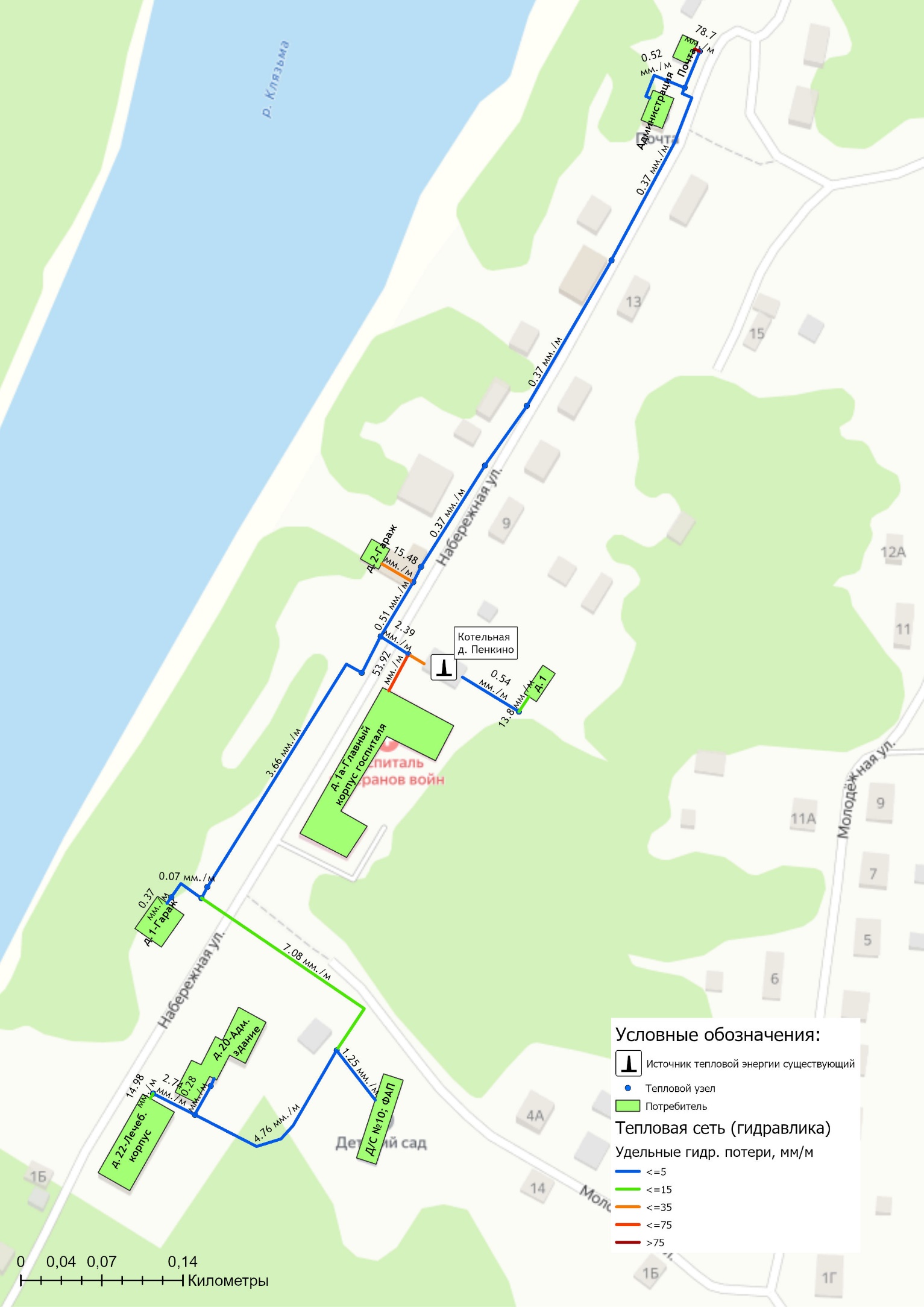 Рисунок 1.6.2.1 – Гидравлические расчеты участков тепловой сети котельной д. Пенкино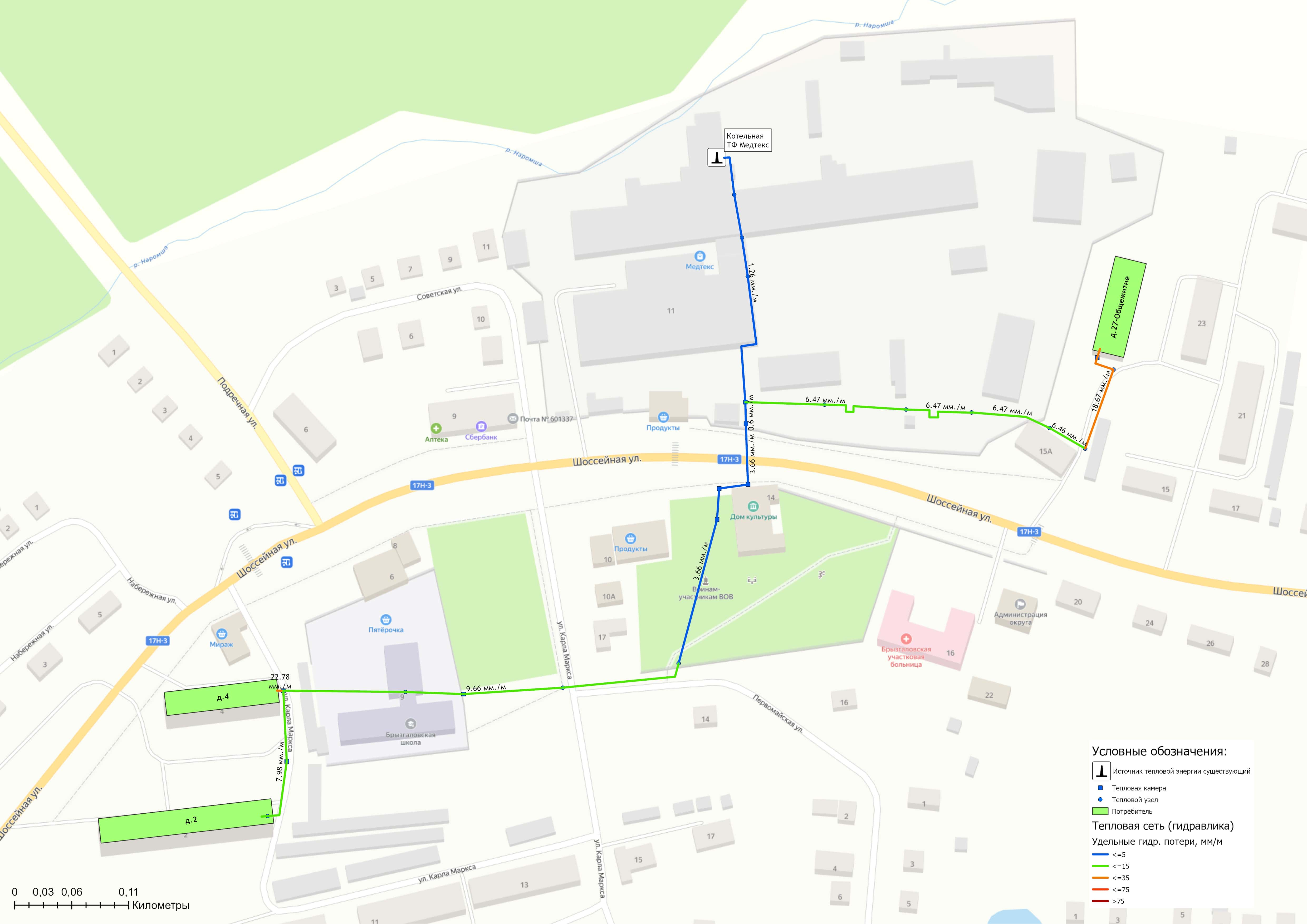 Рисунок 1.6.2.2 – Гидравлические расчеты участков тепловой сети котельной Ткацкой фабрики Медтекс пос. им. К. Маркса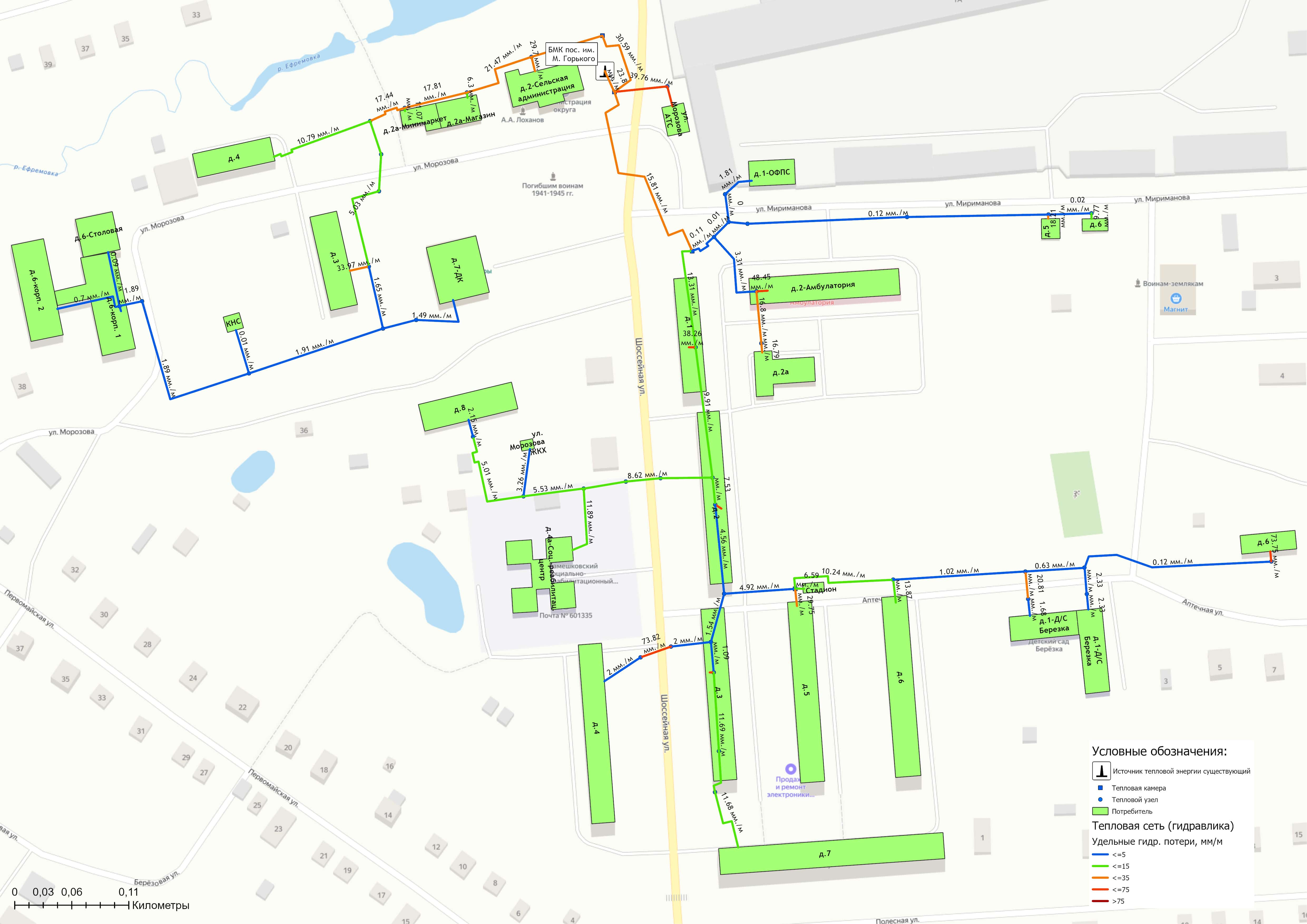 Рисунок 1.6.2.3 – Гидравлические расчеты участков тепловой сети БМК пос. им. Горького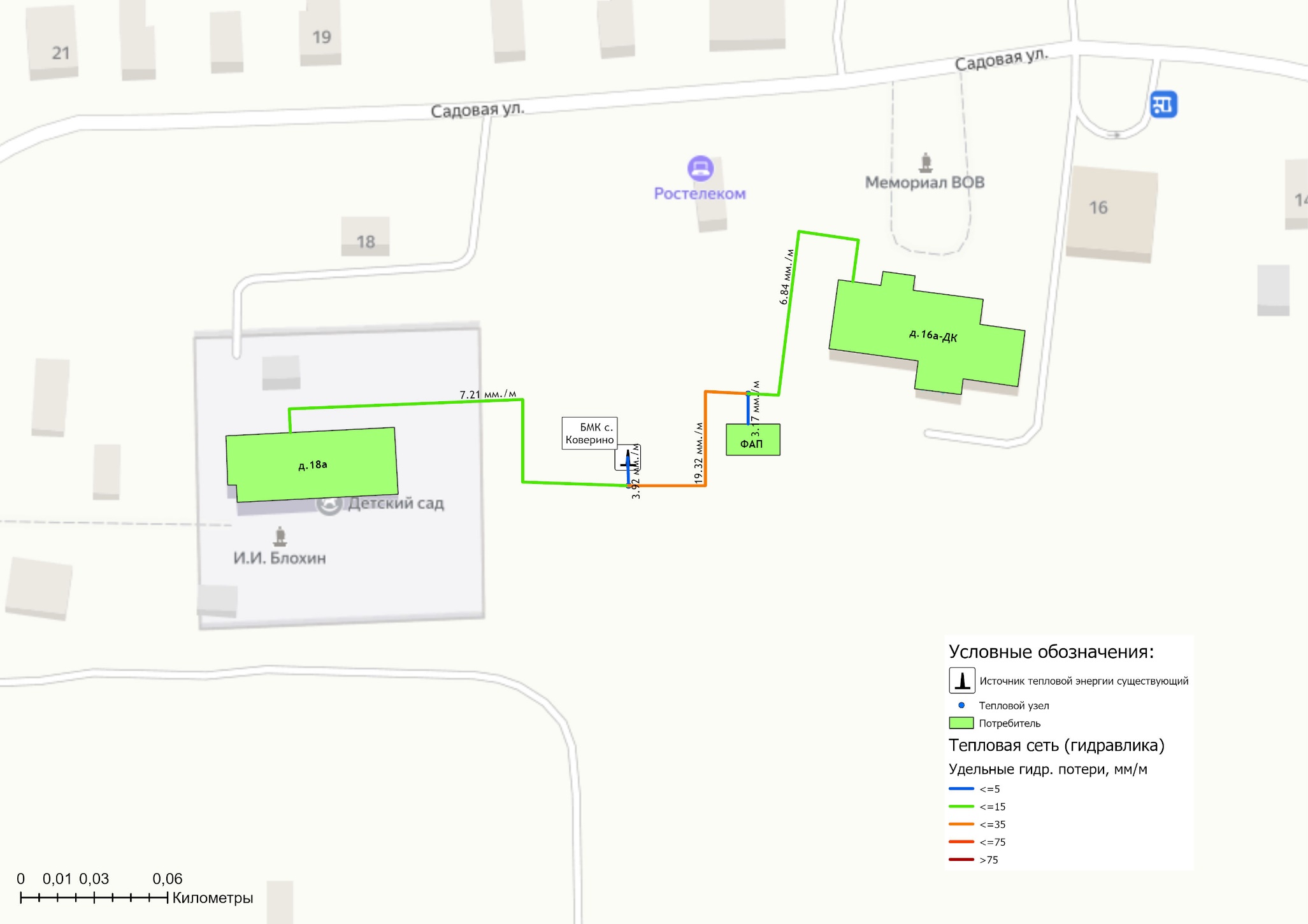 Рисунок 1.6.2.4 – Гидравлические расчеты участков тепловой сети БМК с. Коверино 1.6.3 Причины возникновения дефицитов тепловой мощности и последствия влияния дефицитов на качество теплоснабженияДефицит тепловой мощности в системах теплоснабжения сельских поселений Камешковского района имеется на БМК пос. им. Горького. Причиной возникновения дефицита являются сверхнормативные потери тепловой энергии при её передаче по тепловым сетям. С целью сокращения дефицита мощности Схемой теплоснабжения предусматривается реализация проектов по модернизации участков тепловых сетей.1.6.4 Описание резервов тепловой мощности нетто источников тепловой энергии и возможностей расширения технологических зон действия источников тепловой энергии с резервами тепловой мощности нетто в зоны действия с дефицитом тепловой мощностиВозникновение резервов тепловой мощности нетто связано в первую очередь с падением спроса на теплоту и переходом на индивидуальные источники теплоснабжения.Возможность расширения технологических зон действия от источников тепловой энергии приведена ниже в таблице 1.6.4.1Таблица 1.6.4.1 - Сведения по возможности расширения технологических зон действия источников тепловой энергии1.7 Балансы теплоносителя1.7.1 Описание балансов производительности водоподготовительных установок теплоносителя для тепловых сетей и максимального потребления теплоносителя в теплоиспользующих установках потребителей в перспективных зонах действия систем теплоснабжения и источников тепловой энергии, в том числе работающих на единую тепловую сетьВ качестве исходной воды для приготовления химически очищенной воды для подпитки тепловых сетей отопительных котельных сельских поселений Камешковского района используется вода из централизованных систем холодного водоснабжения. Фактический баланс производительности водоподготовительных установок и подпитки тепловой сети в зонах действия источников теплоснабжения сельских поселений Камешковского района приведен в таблице 1.7.1.1.Таблица 1.7.1.1 - Балансы производительности водоподготовительных установокИнформация о системе оборудования химводоподготовки котельных приведена в таблице 1.7.1.2. Годовой объем потребления воды на подпитку котельной и тепловых сетей составляет 24,93 тыс. куб.м.Таблица 1.7.1.2 – Информация о системах химводоподготовки котельных1.7.2 Структура балансов производительности водоподготовительных установок теплоносителя для тепловых сетей и максимального потребления теплоносителя в аварийных режимах систем теплоснабженияПри возникновении аварийной ситуации в системе теплоснабжения возможно организовать обеспечение подпитки тепловой сети путем использования связи между трубопроводами или за счет использования существующих баков аккумуляторов. В соответствии со СП 124.13330.2012 «Тепловые сети» (п.6.22) аварийная подпитка в количестве 2% от объема воды в тепловых сетях и присоединенных к ним систем теплопотребления осуществляется химически не обработанной и недеаэрированной водой. Расход теплоносителя, необходимый для подпитки тепловой сети и производительности водоподготовительных установок в аварийном режиме, приведен в таблице 1.7.1.1. В случае возникновения аварийных ситуаций на тепловых сетях, как и при эксплуатации в штатном режиме, подпитка сети осуществляется напрямую без применения установок химводоподготовки.В таблице 1.7.2.1 представлена информация об объемах воды, расходуемых теплоснабжающими организациями на подпитку тепловых сетей и отпуск горячего водоснабжения потребителям.Таблица 1.7.2.1 – Объем потребления воды системами теплоснабжения1.8 Топливные балансы источников тепловой энергии и система обеспечения топливом1.8.1 Описание видов и количества используемого основного топлива для каждого источника тепловой энергииОбъем потребления топлива котельными сельских поселений Камешковского района Владимирской области представлен в таблице 1.8.1.1. На всех котельных сельских поселений используется природный газ.Таблица 1.8.1.1 – Объем потребления топлива котельными поселений Камешковского района1.8.2 Описание видов резервного и аварийного топлива и возможности их обеспечения в соответствии с нормативными требованиями.В соответствии с распоряжением администрации Владимирской области от 30.09.2021 № 773-р «Об утверждении графика перевода потребителей Владимирской области на резервные виды топлива при похолоданиях в I квартале 2022 года» котельные сельских поселений Камешковского района в графике перевода отсутствуют.1.9 Надежность теплоснабжения муниципального образования1.9.1 Описание показателей, определяющих уровень надежности и качества при производстве и передаче тепловой энергииНиже приведены описания показателей, характеризующие надежность.Безотказность - свойство объекта непрерывно сохранять работоспособность в течение некоторого времени или некоторой наработки.Долговечность - свойство объекта сохранять работоспособность до наступления предельного состояния при установленной системе технического обслуживания и ремонта.Ремонтопригодность - свойство объекта, заключающееся в приспособлении к предупреждению и обнаружению причин возникновения его отказов, повреждений и устранению их последствий путем проведения технического обслуживания и ремонтов.Сохраняемость - свойство объекта непрерывно сохранять исправное или только работоспособное состояние в течение и после хранения.Устойчивоспособность - свойство объекта непрерывно сохранять устойчивость в течение некоторого времени.Режимная управляемость - свойство объекта поддерживать нормальный режим посредством управления.Живучесть - свойство объекта противостоять возмущениям, не допуская их каскадного развития с массовым нарушением питания потребителей.Безопасность - свойство объекта не допускать ситуации, опасные для людей и окружающей среды. Степень снижения надежности выражается в частоте возникновения отказов и величине снижения уровня работоспособности или уровня функционирования системы теплоснабжения. Полностью работоспособное состояние - это состояние системы, при котором выполняются все заданные функции в полном объеме. Под отказом понимается событие, заключающееся в переходе системы теплоснабжения с одного уровня работоспособности на другой, белее низкий в результате выхода из строя одного или нескольких элементов системы. Событие, заключающееся в переходе системы теплоснабжения с одного уровня работоспособности на другой, отражающийся на теплоснабжении потребителей, является аварией. Таким образом, авария также является отказом, но с более тяжелыми последствиями.Наиболее слабым звеном системы теплоснабжения являются тепловые сети. Основная причина этого - наружная коррозия подземных теплопроводов, в первую очередь подающих линий водяных тепловых сетей, на которые приходится 80 % всех повреждений.На территории сельских поселений Камешковского района централизованное теплоснабжение потребителей тепловой энергии осуществляют локальные источники, схемы тепловых сетей радиально-тупиковые. Резервирование, а также кольцевание сетей отсутствует.В таблице 1.9.1.1 приведены данные по надежности систем теплоснабжения сельских поселений Камешковского района.В таблице 1.9.1.2 приведены данные по готовности теплоснабжающих организаций, осуществляющих свою деятельность на территории сельских поселений Камешковского района.Расчет показателей надежности систем теплоснабжения приведен в главе 11 Обосновывающих материалов Схемы теплоснабжения.Таблица 1.9.1.1 – Показатели надежности систем теплоснабжения муниципального образованияТаблица 1.9.1.2 – Данные по готовности теплоснабжающих организаций к проведению аварийно-восстановительных работ в системах теплоснабжения 1.9.2 Частота отключений потребителейИнформация о фактической частоте отключений потребителей приведена в таблице 1.9.2.  Таблица 1.9.2 – Фактические показатели интенсивности отключения потребителей1.9.3 Поток (частота) и время восстановления теплоснабжения потребителей после отключенийИнформация о фактической частоте отключений потребителей приведена в таблице 1.9.3.Таблица 1.9.3 – Фактические показатели интенсивности отключения потребителей1.9.4 Графические материалы (карты-схемы тепловых сетей и зон ненормативной надежности и безопасности теплоснабжения)Карты-схемы тепловых сетей с указанием зон ненормативной надежности приведены на рисунках далее.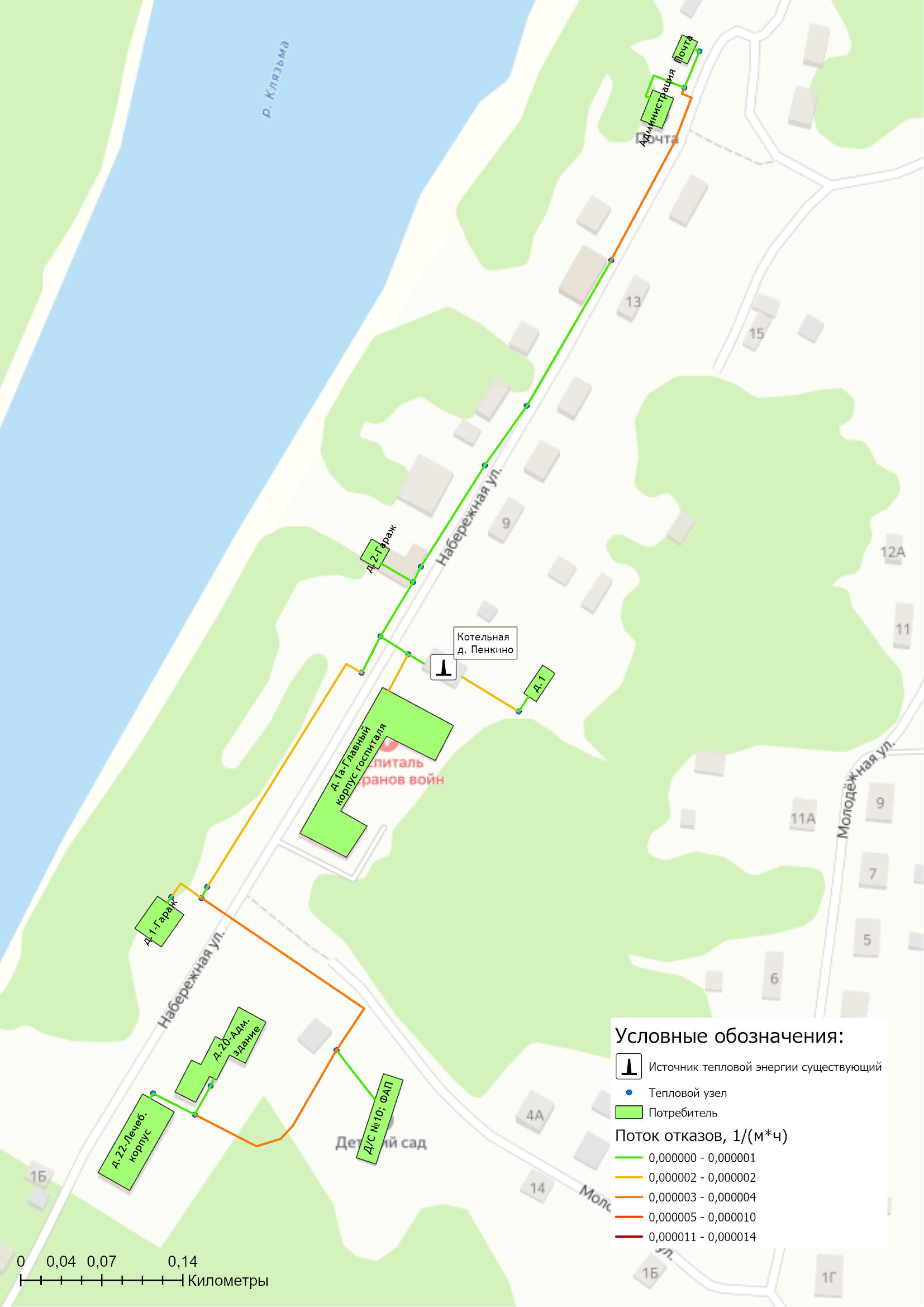 Рисунок 1.9.4.1 – Карта-схемы тепловых сетей и зон ненормативной надежности и безопасности теплоснабжения от котельной д. Пенкино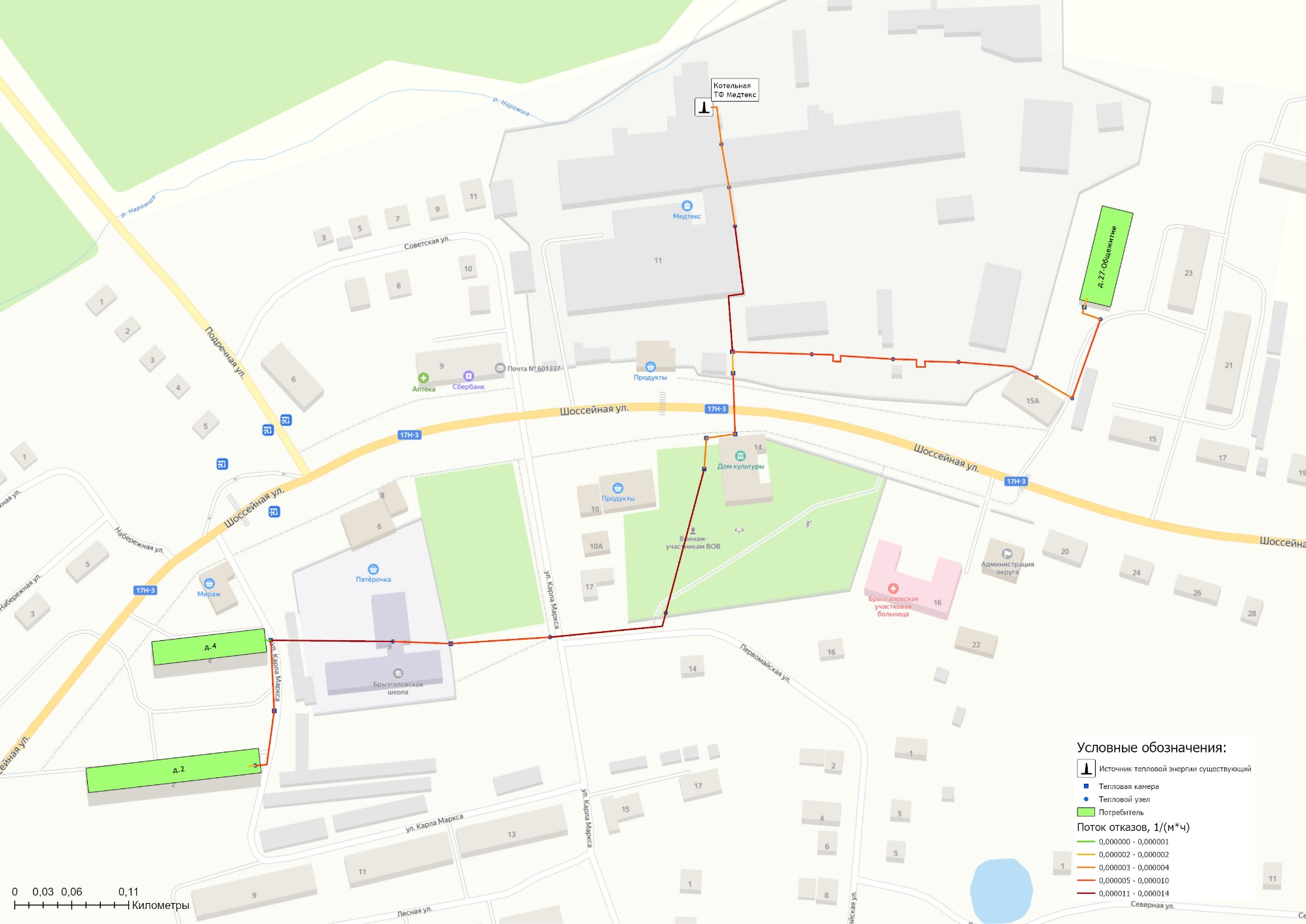 Рисунок 1.9.4.2 – Карта-схемы тепловых сетей и зон ненормативной надежности и безопасности теплоснабжения от котельной Ткацкой фабрики Медтекс пос. им. К. Маркса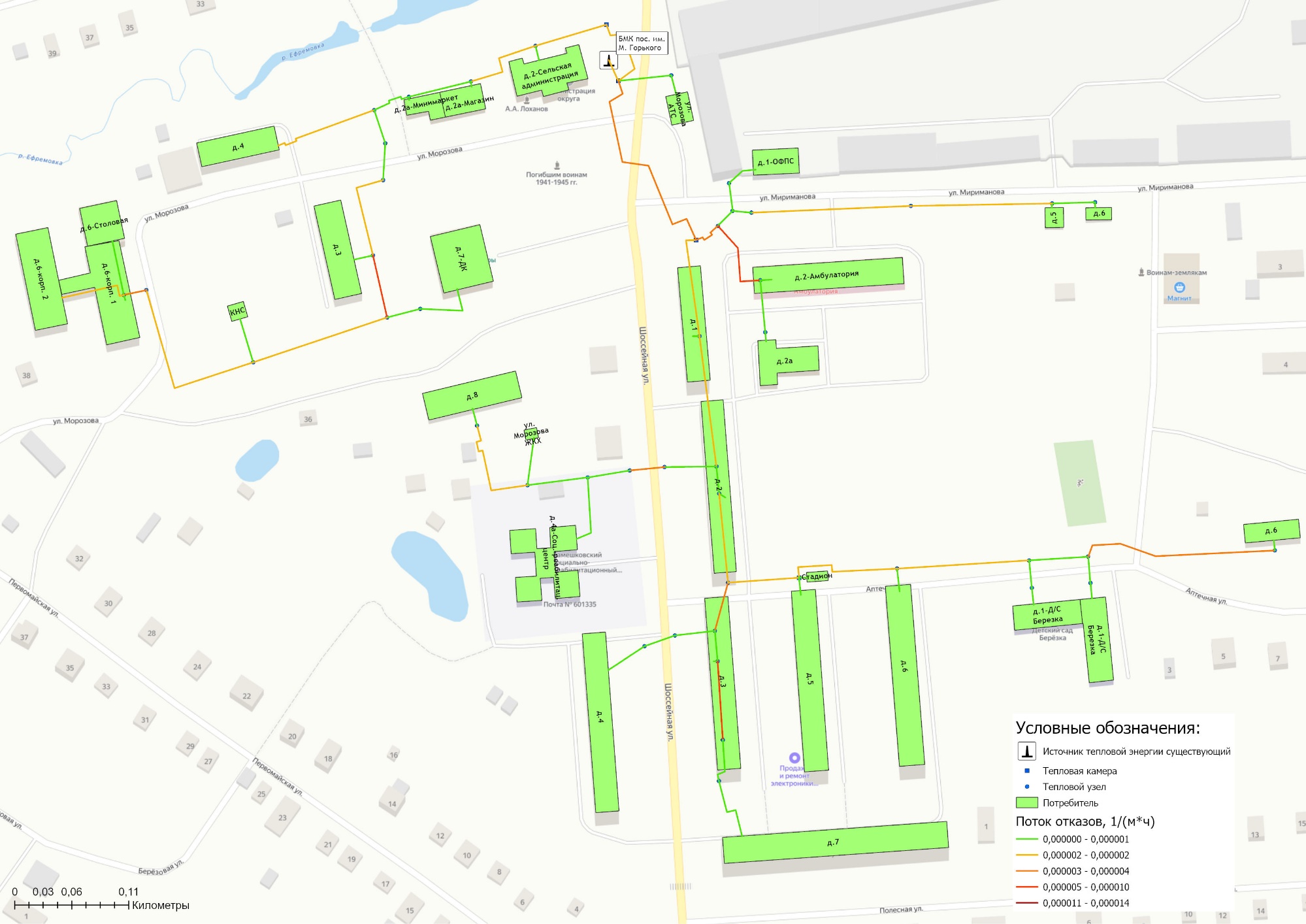 Рисунок 1.9.4.3 – Карта-схемы тепловых сетей и зон ненормативной надежности и безопасности теплоснабжения от БМК пос. им. Горького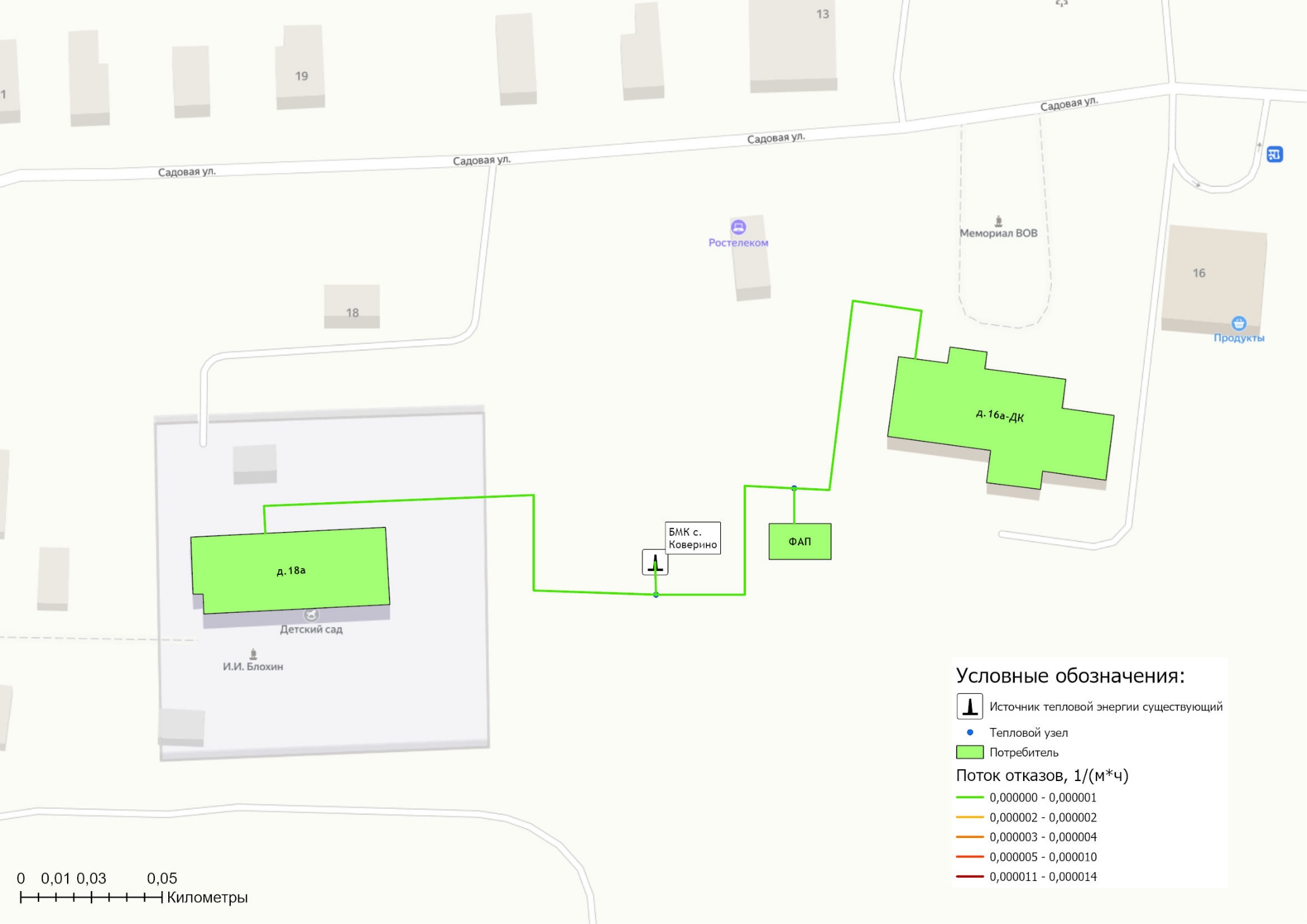 Рисунок 1.9.4.4 – Карта-схемы тепловых сетей и зон ненормативной надежности и безопасности теплоснабжения от БМК с. Коверино1.9.5 Результаты анализа аварийных ситуаций при теплоснабжении, расследование причин которых осуществляется федеральным органом исполнительной власти, уполномоченным на осуществление федерального государственного энергетического надзора, в соответствии с Правилами расследования причин аварийных ситуаций при теплоснабжении, утвержденными постановлением Правительства Российской Федерации от 17 октября 2015 г. N 1114 «О расследовании причин аварийных ситуаций при теплоснабжении и о признании утратившими силу отдельных положений Правил расследования причин аварий в электроэнергетике»Аварийные ситуации при теплоснабжении, расследование причин которых осуществляется федеральным органом исполнительной власти, уполномоченным на осуществление федерального государственного энергетического надзора, в соответствии с Правилами расследования причин аварийных ситуаций при теплоснабжении, утвержденными постановлением Правительства Российской Федерации от 17 октября 2015 г. N 1114 «О расследовании причин аварийных ситуаций при теплоснабжении и о признании утратившими силу отдельных положений Правил расследования причин аварий в электроэнергетике», за последние 3 года на территории сельских поселений Камешковского района не зафиксированы.1.9.6 Результаты анализа времени восстановления теплоснабжения потребителей, отключенных в результате аварийных ситуаций при теплоснабженииИнформация о фактическом и расчетном времени восстановления теплоснабжения потребителей, представлена в таблице 1.9.6.Таблица 1.9.6 – Время восстановления теплоснабжения потребителей, отключенных в результате аварийных ситуаций при теплоснабжении1.10 Технико-экономические показатели теплоснабжающих и теплосетевых организаций муниципального образованияСведения по размещению документации о деятельности теплоснабжающих организаций, представлены в таблице 1.10.1.Таблица 1.10.1 – Сведения по размещению документации о деятельности теплоснабжающих организаций за 2021 годТехнико-экономические показатели работы источников тепловой энергии сельских поселений Камешковского района Владимирской области и основные показатели финансово-хозяйственной деятельности теплоснабжающих организаций на территории Камешковского района представлены в таблице 1.10.2 и 1.10.3.Таблица 1.10.2 – Технико-экономические показатели котельных сельских поселений (по итогам 2021 г.)Таблица 1.10.3 – Основные показатели финансово-хозяйственной деятельности теплоснабжающих предприятий на территории Камешковского района1.11 Цены (тарифы) в сфере теплоснабжения муниципального образования1.11.1 Динамика утвержденных тарифов теплоснабжающей организации сельских поселений Камешковского района Владимирской областиУтвержденные тарифы на 2020-2022 гг. для потребителей сельских поселений Камешковского района представлены в таблице 1.11.1. Тарифы на тепловую энергию в муниципальных образованиях: Брызгаловское, Вахромеевское, Сергеихинское, Пенкинское Камешковского района устанавливает Департамент государственного регулирования цен и тарифов Владимирской области.Таблица 1.11.1.1 - Тарифы на тепловую энергию, поставляемую потребителям по системам теплоснабжения сельских поселений Камешковского района1.11.2 Структура цен (тарифов) теплоснабжающих организаций, установленных на момент разработки схемы теплоснабженияСтруктура себестоимости производства и передачи тепловой энергии по теплоснабжающим организациям, осуществляющих деятельность на территории сельских поселений Камешковского района представлена в таблице 1.11.2.1 (данные на 2022 г.).Таблица 1.11.2.1 – Структура необходимой валовой выручки ООО «Владимиртеплогаз» по системам теплоснабжения Камешковского района1.11.3 Плата за подключение к системе теплоснабжения и поступлений денежных средств от осуществления указанной деятельностиПлата за подключение к системе теплоснабжения - плата, которую вносят лица, осуществляющие строительство здания, строения, сооружения, подключаемых к системе теплоснабжения, а также плата, которую вносят лица, осуществляющие реконструкцию здания, строения, сооружения в случае, если данная реконструкция влечет за собой увеличение тепловой нагрузки реконструируемых здания, строения, сооружения.По данным, полученным от теплоснабжающих организаций плата за подключение к системам теплоснабжения не установлена.1.11.4 Плата за услуги по поддержанию резервной тепловой мощностиПлата за услуги по поддержанию резервной тепловой мощности устанавливается в случае, если потребитель не потребляет тепловую энергию, но не осуществил отсоединение принадлежащих ему теплопотребляющих установок от тепловой сети в целях сохранения возможности возобновить потребление тепловой энергии при возникновении такой необходимости.Плата за услуги по поддержанию резервной тепловой мощности подлежит регулированию для отдельных категорий социально значимых потребителей, перечень которых определяется основами ценообразования в сфере теплоснабжения, утвержденными Правительством Российской Федерации, и устанавливается как сумма ставок за поддерживаемую мощность источника тепловой энергии и за поддерживаемую мощность тепловых сетей в объеме, необходимом для возможного обеспечения тепловой нагрузки потребителя.Для иных категорий потребителей тепловой энергии плата за услуги по поддержанию резервной тепловой мощности не регулируется и устанавливается соглашением сторон.По данным, полученным от теплоснабжающих организаций плата за услуги по поддержанию резервной тепловой мощности не установлена.1.12 Описание существующих технических и технологических проблем в системах теплоснабжения муниципального образования1.12.1 Описание существующих проблем организации качественного теплоснабжения.По итогам проведенного анализа текущего состояния систем теплоснабжения сельских поселений были выявлены следующие основные технические и технологические проблемы в системах теплоснабжения:1. Значительная часть тепловых сетей в муниципальных образованиях отработала свой ресурс. Часть камер и опор находятся в аварийном состоянии. Износ теплоизоляционных конструкций обуславливает сверхнормативные потери тепловой энергии при транспортировке тепловой энергии;2. Отсутствие приборов учета в полном объеме на объектах теплоснабжения и у потребителей не позволяет оценить фактическое потребление тепловой энергии каждым потребителем и уровень потерь при ее транспортировке. Подача избыточного объема тепловой энергии потребителям, в т.ч. без установленных общедомовых приборов учета тепловой энергии приводит к возникновению сверхнормативных затрат для единых теплоснабжающих организаций. 3. Плановое истечение срока технической эксплуатации котлового и технологического оборудования на источниках теплоснабжения, установленного заводами-изготовителями. 1.12.2 Описание существующих проблем организации надежного и безопасного теплоснабжения муниципального образования По результатам проведенных расчетов надежности систем теплоснабжения и сравнениях полученных значений с фактическими данными установлено, что наименее надежными являются системы теплоснабжения котельных пос. им. Горького и пос. им. К. Маркса. С целью повышения надежности эксплуатации централизованных систем теплоснабжения Схемой теплоснабжения предусматривается реализация мероприятий по перекладке наиболее изношенных участков тепловых сетей и строительству новых блочно-модульных котельных приближенных к потребителям.1.12.3 Описание существующих проблем надежного и эффективного снабжения топливом действующих систем теплоснабженияПроблемы, связанные с доставкой, транспортировкой, складированием, надежным и эффективным снабжением топливом действующих источников тепловой энергии централизованных систем теплоснабжения отсутствуют.1.12.4 Анализ предписаний надзорных органов об устранении нарушений, влияющих на безопасность и надежность системы теплоснабженияПо данным, полученным от теплоснабжающих организаций предписания надзорных органов об устранении нарушений, влияющих на безопасность и надежность систем теплоснабжения, отсутствуют.Глава 2. Существующее и перспективное потребление тепловой энергии на цели теплоснабжения.2.1 Данные базового уровня потребления тепла на цели теплоснабженияФактически сложившийся базовый уровень реализации тепловой энергии на цели теплоснабжения по сельским поселениям Камешковского района составил 25 254 Гкал в 2021 с учетом нужд предприятия Ткацкой фабрики Медтекс (таблица 2.1).Таблица 2. 1 - Данные базового уровня потребления тепловой энергии2.2 Прогнозы приростов площади строительных фондов по расчетным элементам территориального деления и по зонам действия источников тепловой энергии с разделением объектов строительства на многоквартирные дома, индивидуальные жилые дома, общественные здания, производственные здания промышленных предприятий, на каждом этапеПо данным формы статистической отчетности №1-жилфонд жилищный фонд сельских поселений на 01.01.2022 г. составил 548,42 тыс. кв.м общей площади (таблица 2.2.1). При численности населения 16,004 тыс. чел. средняя жилищная обеспеченность составила 34,26 кв.м общей площади на одного человека.Таблица 2.2.1 – Информация о жилищном фонде муниципальных образованийИнформация об обеспеченности жилищного фонда системами централизованного отопления и горячего водоснабжения представлена в таблице 2.2.2.По данным, представленным в таблице 2.2.2 централизованные системы отопления и горячего водоснабжения, используются для теплоснабжения жилищного фонда только на территории муниципального образования Брызгаловское и Вахромеевское.На территории остальных сельских поселений Камешковского района теплоснабжения жилищного фонда осуществляется полностью за счет индивидуальных источников теплоснабжения.Таблица 2.2.2 – Оборудование жилищного фонда системами отопления и горячего водоснабженияИнформация о движении жилищного фонда за 2021 год представлена в таблице 2.2.3.Таблица 2.2.3 – Движение жилищного фонда по итогам 2021 годаНа перспективу до 2030 года прирост жилищного фонда осуществляется за счет индивидуального жилищного строительства.Прогнозируемый ежегодный прирост индивидуального жилищного фонда составляет +6,5 тыс. кв. м. в год. Отопление объектов индивидуального жилищного строительства предусматривается от собственных индивидуальных источников тепловой энергии.2.3 Прогнозы перспективных удельных расходов тепловой энергии на отопление, вентиляцию и горячее водоснабжение, согласованных с требованиями к энергетической эффективности объектов теплопотребления, устанавливаемых в соответствии с законодательством Российской ФедерацииНа период действия Схемы теплоснабжения сельских поселений Камешковского района показатели удельного расхода тепловой энергии на отопление и горячее водоснабжения для многоквартирных домов без установленных общедомовых приборов учета остается без изменений и представлены в таблицах 1.5.4.1 и 1.5.4.2 Обосновывающих материалов к Схеме теплоснабжения.2.4 Прогнозы приростов объемов потребления тепловой энергии (мощности) и теплоносителя с разделением по видам теплопотребления в каждом расчетном элементе территориального деления и в зоне действия каждого из существующих или предлагаемых для строительства источников тепловой энергии на каждом этапеТехнологическое присоединение к системам централизованного теплоснабжения на территории сельских поселений Камешковского района на 2023 год не ожидается. Технические условия на присоединение объектов теплопотребления теплоснабжающими организациями не выдавались.Прогноз объемов потребления тепловой энергии потребителями централизованного теплоснабжения сельских поселений Камешковского района на 2022-2030 годы представлено в разделе 2.5 Обосновывающих материалов.2.5 Прогнозы приростов объемов потребления тепловой энергии (мощности) и теплоносителя с разделением по видам теплопотребления в расчетных элементах территориального деления и в зонах действия индивидуального теплоснабжения на каждом этапеВ таблице 2.5.1 представлена информация об объемах потребления тепловой энергии различными группами потребителей, подключенных к централизованным системам теплоснабжения сельских поселений Камешковского района.По результатам расчетов в краткосрочной перспективе по системам теплоснабжения пос. им. Горького, д. Пенкино и пос. им. К. Маркса ожидается сокращение объемов потребления тепловой энергии в связи с переводом части потребителей на индивидуальные источники теплоснабжения.2.6 Прогнозы приростов объемов потребления тепловой энергии (мощности) и теплоносителя объектами, расположенными в производственных зонах, при условии возможных изменений производственных зон и их перепрофилирования и приростов объемов потребления тепловой энергии (мощности) производственными объектами с разделением по видам теплопотребления и по видам теплоносителя (горячая вода и пар) в зоне действия каждого из существующих или предлагаемых для строительства источников тепловой энергииНа территории сельских поселений Камешковского района Владимирской области на краткосрочную перспективу не планируется создание новых тепловых районов в границах производственных зон.Таблица 2.5.1 – Баланс тепловой энергии сельских поселений Камешковского районаГлава 3. Электронная модель системы теплоснабжения поселения, городского округаЭлектронная модель систем теплоснабжения сельских поселений Камешковского района разработана на базе Графико-информационного расчетного комплекса «ТеплоЭксперт». Информация по объектам систем теплоснабжения, гидравлическому расчету тепловых сетей, сравнительным пьезометрическим графикам для разработки и анализа сценариев перспективного развития тепловых сетей представлена в электронной модели на базе Графико-информационного расчетного комплекса «ТеплоЭксперт», а также в разделе 1.3 Обосновывающих материалов.3.1. Графическое представление объектов системы теплоснабжения с привязкой к топографической основе поселения, городского округа, города федерального значения и с полным топологическим описанием связности объектовОтображение объектов систем теплоснабжения котельных сельских поселений Камешковского района с привязкой к топографической основе муниципального района представлено в разделе 1.3.1 Обосновывающих материалов.Общий вид электронной модели систем теплоснабжения сельских поселений представлено на рисунке 3.1.1.3.2 Паспортизация объектов системы теплоснабженияПараллельно графическому представлению проводился этап информационного описания объектов системы теплоснабжения:- источники тепловой энергии;- потребители;- участки тепловых сетей;- арматура, разветвления, изменения диаметра, перемычки.Основой семантических данных об объектах системы теплоснабжения были данные, предоставленные теплоснабжающими организациями муниципального образования сельские поселения.Паспортизация объектов систем централизованного теплоснабжения сельских поселений Камешковского района, дополнительно представлена в разделах 1.2, 1.3 и 1.5 Обосновывающих материалов Схемы теплоснабжения.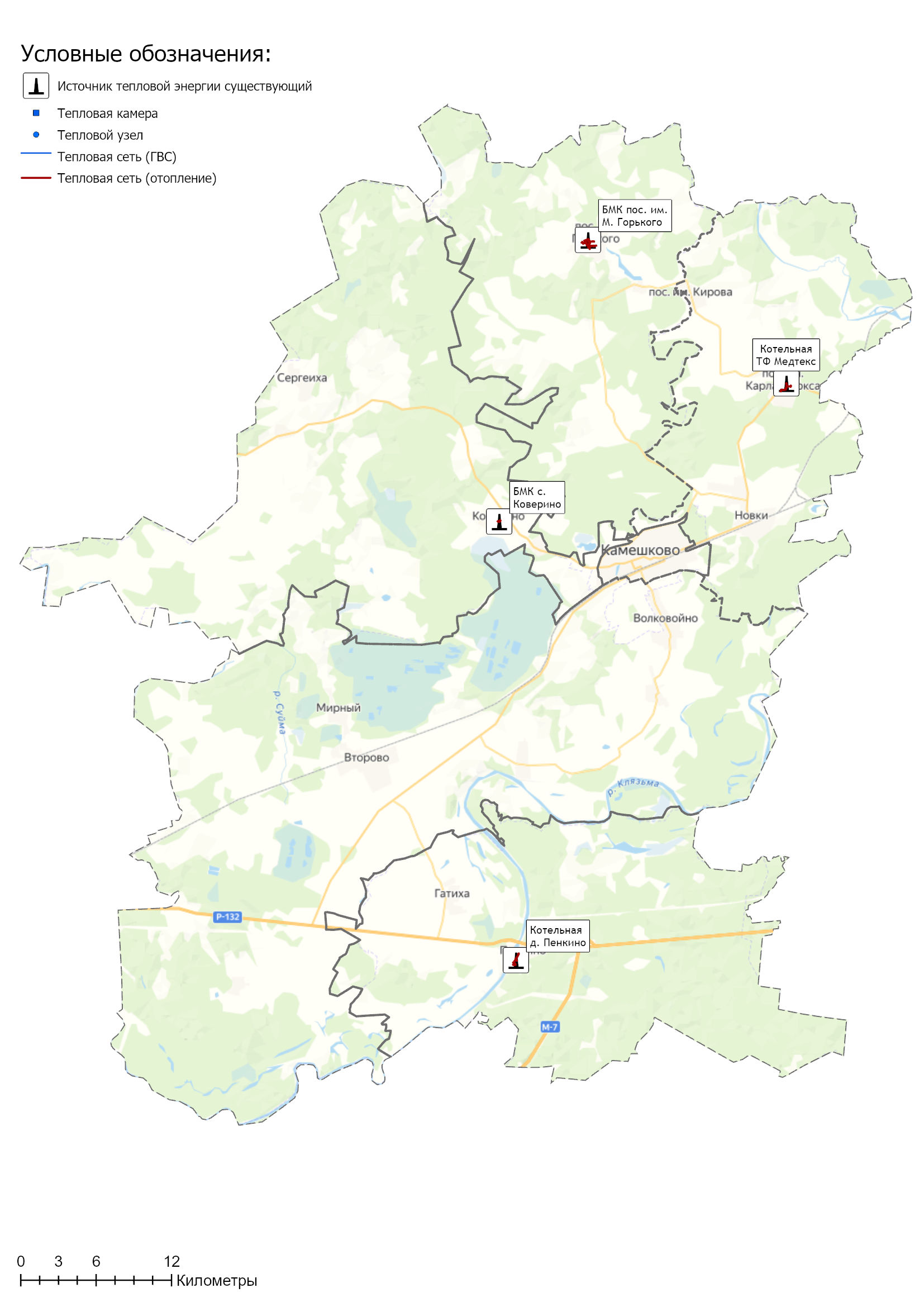 Рисунок 3.1.1 – Общий вид электронной модели систем теплоснабжения сельских поселений3.3 Паспортизация и описание расчетных единиц территориального деления, включая административноеГраницы территорий сельских поселений Камешковского района установлены Законом Владимирской области от 11.05.2005 г. №51-ОЗ «О наделении Камешковского района и вновь образованных муниципальных образований, входящих в его состав, соответствующим статусом муниципальных образований и установлении их границ». В состав муниципального района входит:- муниципальное образование город Камешково;- муниципальное образование Брызгаловское;- муниципальное образование Вахромеевское;- муниципальное образование Второвское;- муниципальное образование Пенкинское;- муниципальное образование Сергеихинское.В качестве расчетных элементов территориального деления, используемых в качестве территориальной единицы представления информации, принята сетка кадастрового деления территории муниципального образования Камешковский район.Сетка кадастрового деления поселка загружена отдельным слоем в Электронную модель систем теплоснабжения сельских поселений Камешковского района.Отображение объектов систем централизованного теплоснабжения сельских поселений Камешковского района на публичной кадастровой карте представлено на рисунках 3.3.1 – 3.3.4.3.4 Гидравлический расчет тепловых сетей любой степени закольцованности, в том числе гидравлический расчет при совместной работе нескольких источников тепловой энергии на единую тепловую сетьЗадачей гидравлического расчёта трубопроводов является определение фактических гидравлических сопротивлений основных магистралей и суммы сопротивлений по участкам, начиная от теплового ввода и до каждого потребителя.Гидравлические расчеты тепловых сетей производятся непосредственно в программном комплексе ГИРК «ТеплоЭксперт». По итогам разработки электронной модели системы теплоснабжения предполагается проведение наладочных и поверочных расчетов тепловой сети.Целью наладочного расчета является обеспечение потребителей расчетным количеством воды и тепловой энергии. В результате расчета осуществляется подбор элеваторов и их сопел, производится расчет смесительных и дросселирующих устройств, определяется количество и место установки дроссельных шайб.Целью поверочного расчета является определение фактических расходов теплоносителя на участках тепловой сети и у потребителей, а также количестве тепловой энергии, получаемой потребителем при заданной температуре воды в подающем трубопроводе и располагаемом напоре на источнике.Созданная математическая имитационная модель системы теплоснабжения, служащая для решения поверочной задачи, позволяет анализировать гидравлический и тепловой режим работы системы, а также прогнозировать изменение температуры внутреннего воздуха у потребителей. Расчеты могут проводиться при различных исходных данных, в том числе аварийных ситуациях, например отключении отдельных участков тепловой сети, передачи воды и тепловой энергии от одного источника к другому по одному из трубопроводов и т.д.Графическая часть результатов гидравлических расчетов приведена на рисунках 1.6.2.Х Обосновывающих материалов Схемы теплоснабжения. 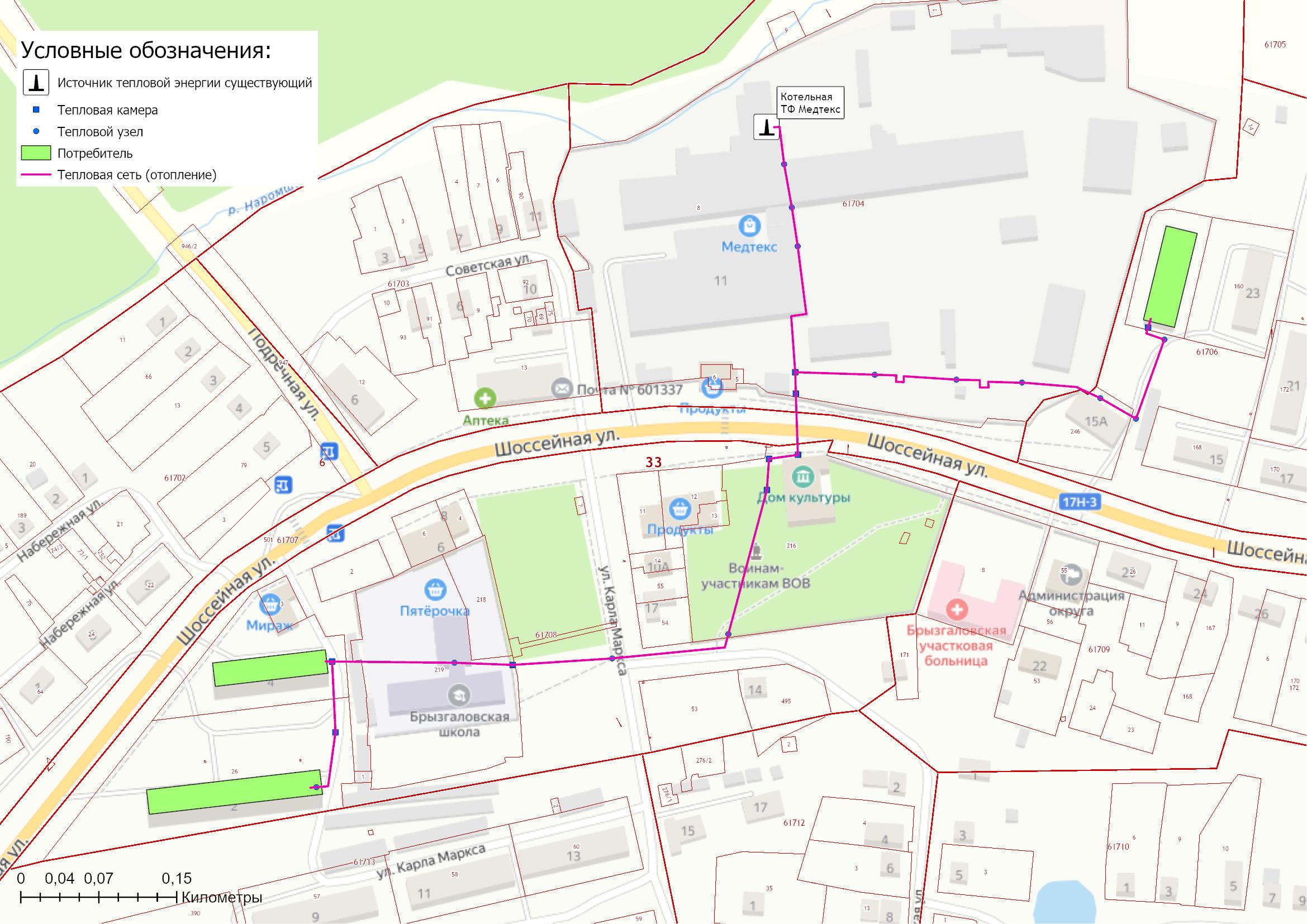 Рисунок 3.3.1 – Объекты теплоснабжения пос. им. Карла Маркса на публичной кадастровой карте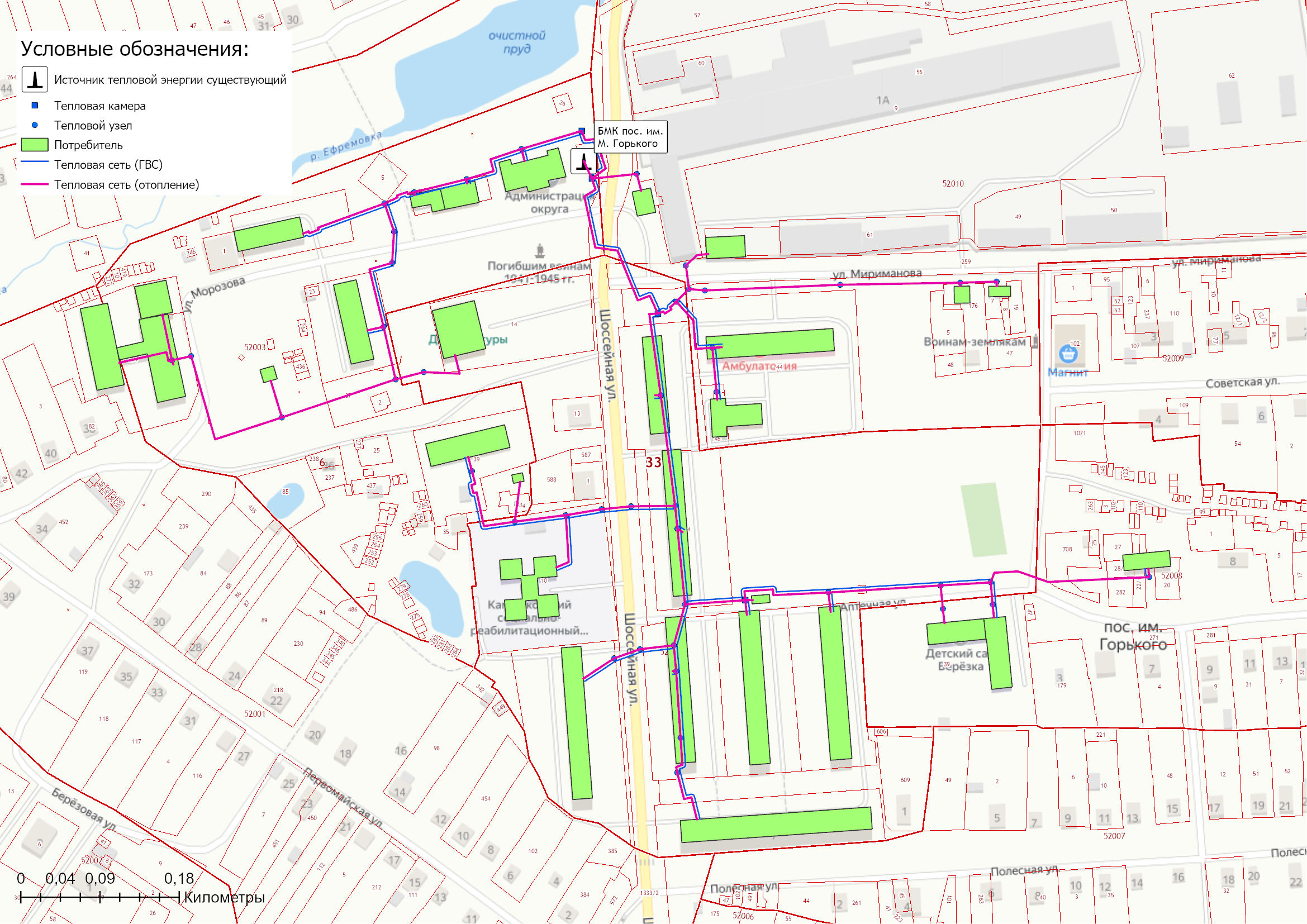 Рисунок 3.3.2 – Объекты теплоснабжения пос. им. Горького на публичной кадастровой карте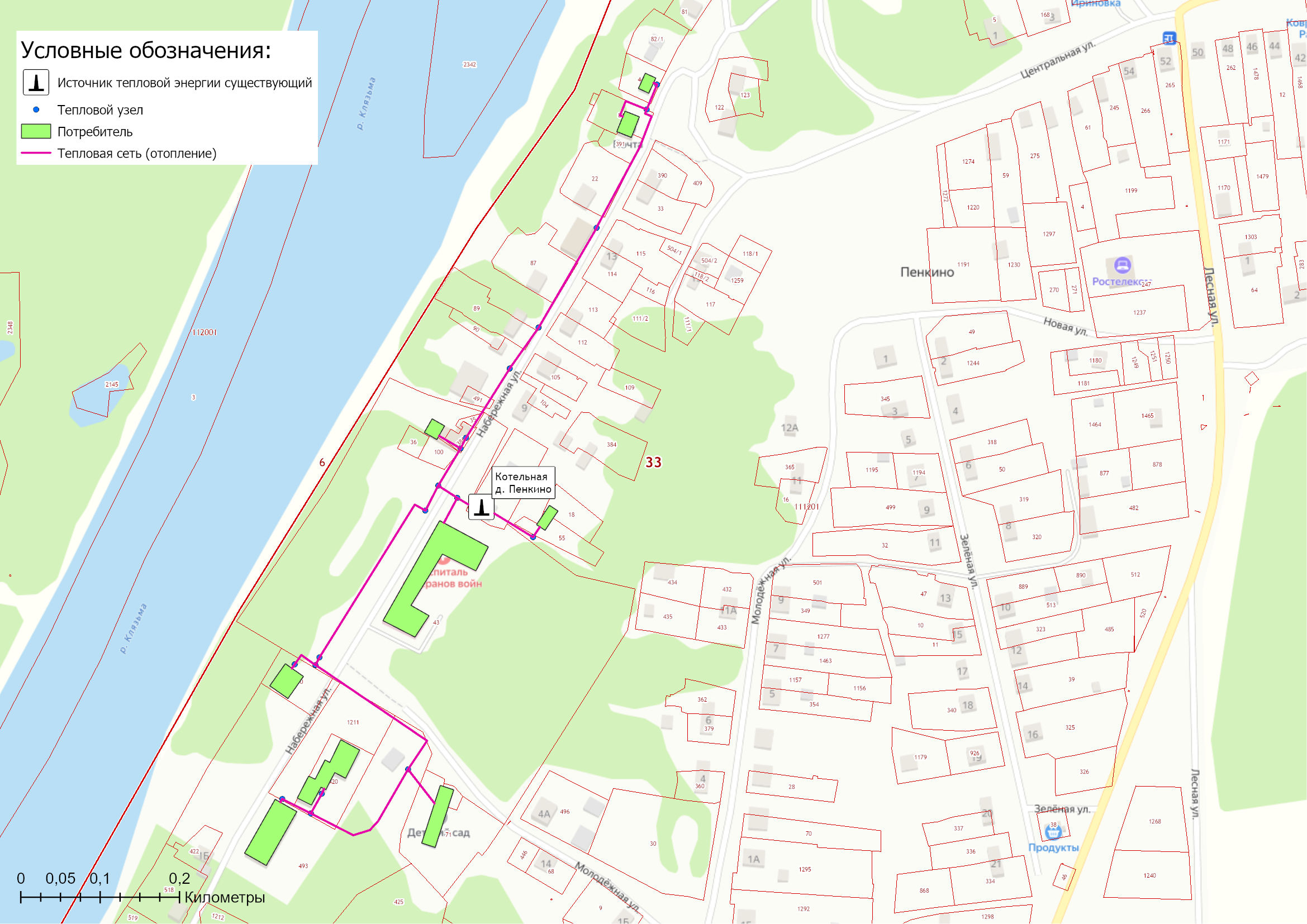 Рисунок 3.3.3 – Объекты теплоснабжения д. Пенкино на публичной кадастровой карте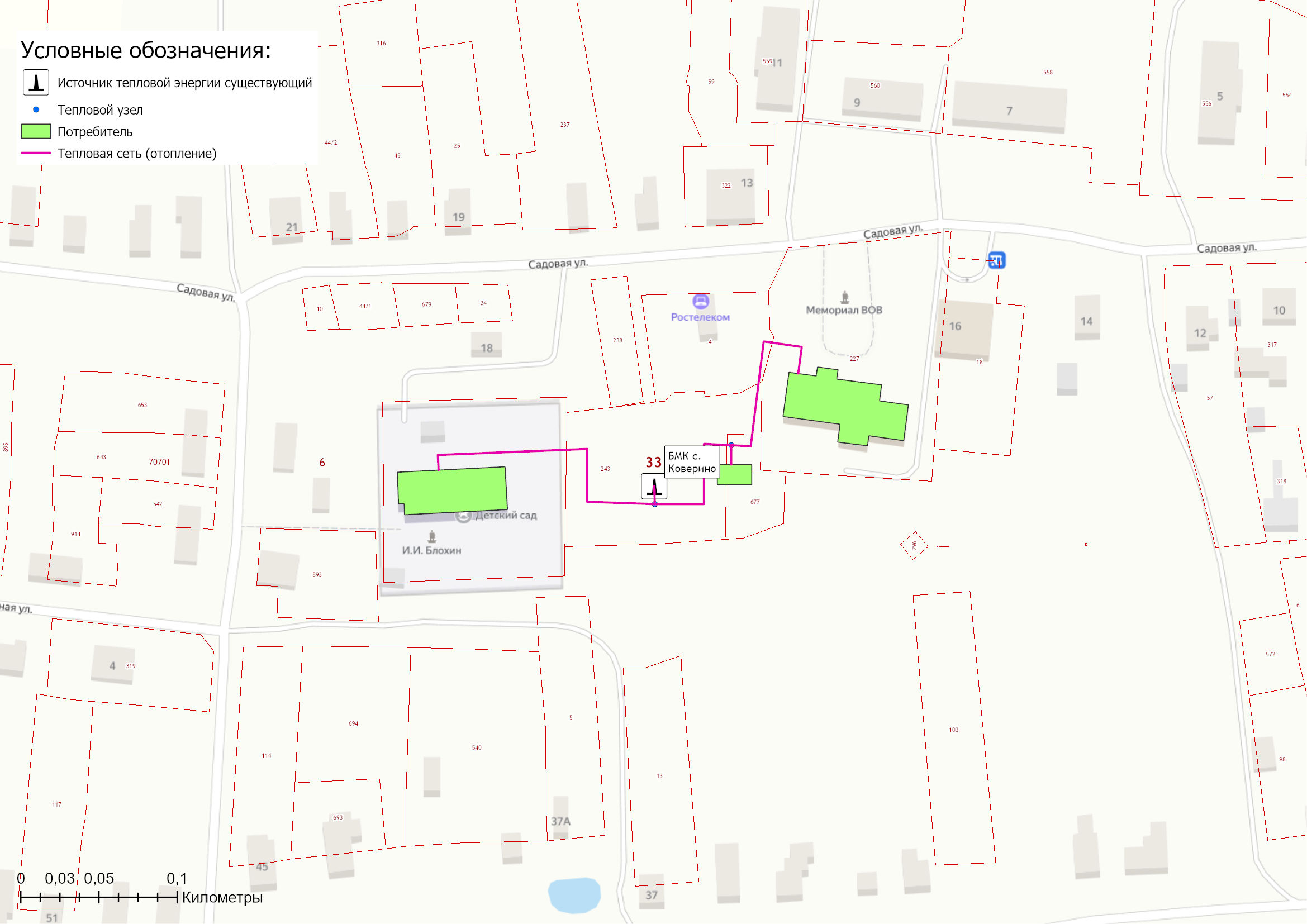 Рисунок 3.3.4 – Объекты теплоснабжения с. Коверино на публичной кадастровой карте3.5 Моделирование всех видов переключений, осуществляемых в тепловых сетях, в том числе переключений тепловых нагрузок между источниками тепловой энергииМоделирование всех видов переключений, осуществляемых в тепловых сетях, производится непосредственно в программном комплексе графико-информационного расчетного комплекса «ТеплоЭксперт» с целью оптимизации протяженности участков тепловых сетей и обеспечения потребителей тепловой энергией требуемого объема.3.6 Расчет балансов тепловой энергии по источникам тепловой энергии и по территориальному признакуВ главе 2 Обосновывающих материалов Схемы теплоснабжения представлены результаты расчета баланса тепловой энергии потребителей по системам централизованного теплоснабжения сельских поселений Камешковского района.3.7 Расчет потерь тепловой энергии через изоляцию и с утечками теплоносителяПакет инженерных расчетов ТеплоЭксперт – «Расчет тепловых потерь» способен осуществлять расчет потерь тепловой энергии через изоляцию и с утечками теплоносителя. Просмотреть результаты расчета можно как суммарно по всей тепловой сети, так и по каждому отдельно взятому источнику тепловой энергии и каждому центральному тепловому пункту (ЦТП). Расчет может быть выполнен с учетом поправочных коэффициентов на нормы тепловых потерь.Расчет потерь тепловой энергии произведен в программном комплексе графико-информационного расчетного комплекса «ТеплоЭксперт» и представлен в разделе 1.3.11 Обосновывающих материалов.3.8 Расчет показателей надежности теплоснабженияРасчет показателей надежности произведен в программном комплексе графико-информационного расчетного комплекса «ТеплоЭксперт» и представлен в Главе 11 Обосновывающих материалов Схемы.Цель расчета - количественная оценка надежности теплоснабжения потребителей систем централизованного теплоснабжения и обоснование необходимых мероприятий по достижению требуемой надежности. 3.9 Групповые изменения характеристик объектов (участков тепловых сетей, потребителей) по заданным критериям с целью моделирования различных перспективных вариантов схем теплоснабженияГИРК «ТеплоЭксперт» позволяет осуществлять групповые изменения характеристик объектов (участков тепловых сетей, потребителей) по заданным критериям с целью моделирования различных перспективных вариантов схем теплоснабжения.При актуализации схемы теплоснабжения в электронную модель были внесены все изменения, сделанные в период актуализации, включая перечень потребителей тепловой энергии, подключенных к существующим тепловым сетям.3.10 Сравнительные пьезометрические графики для разработки и анализа сценариев перспективного развития тепловых сетейПьезометрические графики от источников теплоснабжения до наиболее отдаленных потребителей, подключенных к котельной представлены в разделе 1.3.7 Обосновывающих материалов Схемы.Глава 4. Существующие и перспективные балансы тепловой мощности источников тепловой энергии и тепловой нагрузки потребителей.4.1 Балансы существующей на базовый период схемы теплоснабжения (актуализации схемы теплоснабжения) тепловой мощности и перспективной тепловой нагрузки в каждой из зон действия источников тепловой энергии с определением резервов (дефицитов) существующей располагаемой тепловой мощности источников тепловой энергии, устанавливаемых на основании величины расчетной тепловой нагрузкиРасходная часть баланса тепловой мощности по каждому источнику в зоне его действия складывается из максимума тепловой нагрузки потребителей, присоединенных к тепловым сетям источника, потерь в тепловых сетях при максимуме тепловой нагрузки, собственных нужды источника и расчетного резерва тепловой мощности.В таблице 4.1.1, представлен баланс тепловой мощности источников теплоснабжения до конца расчетного периода, обеспечивающих теплоснабжение и тепловой нагрузки новых источников на территории сельских поселений Камешковского района с учетом реализации проектов, предусмотренных Схемой теплоснабжения.4.2 Гидравлический расчет передачи теплоносителя для каждого магистрального вывода с целью определения возможности (невозможности) обеспечения тепловой энергией существующих и перспективных потребителей, присоединенных к тепловой сети от каждого источника тепловой энергииРезультаты гидравлического и конструкторского расчета передачи теплоносителя для магистральных участков тепловой сети (диаметров более 80 мм.) котельных сельских поселений, с целью определения резервов пропускной способности участков тепловых сетей, приведены в таблице 4.2.1.Таблица 4.1.1 – Баланс тепловой мощности источников теплоснабжения сельских поселений Камешковского районаТаблица 4.2.1 – Результаты гидравлического и конструкторского расчета магистральных участков тепловых сетей котельных сельских поселений 4.3 Выводы о резервах (дефицитах) существующей системы теплоснабжения при обеспечении перспективной тепловой нагрузки потребителейСуществующие системы теплоснабжения сельских поселений Камешковского района в целом обеспечивают покрытие перспективной тепловой нагрузки потребителей. Суммарный профицит тепловой мощности системы теплоснабжения муниципального образования, на момент актуализации схемы теплоснабжения в 2022 году составляет 1,89 Гкал/ч.При этом стоит отметить, что высокие сложившиеся затраты на производство и передачу тепловой энергии не стимулируют подключение новых потребителей к системам централизованного теплоснабжения. Обеспечение теплоснабжением новых объектов жилищного строительства осуществляется от индивидуальных источников.Резервы и дефициты тепловой мощности источников теплоснабжения к окончанию планируемого периода (2030 год) представлены в таблице 4.3.1.Таблица 4.3.1 – Информация о резервах (дефицитах) систем теплоснабженияГлава 5. Мастер-план развития систем теплоснабжения муниципального образования5.1 Описание вариантов перспективного развития систем теплоснабжения муниципального образования (в случае их изменения относительно ранее принятого варианта развития систем теплоснабжения)Схемой теплоснабжения сельских поселений Камешковского района предусматривается сохранение отопления многоквартирных жилых домов и объектов общественно-делового назначения населенных пунктов от газовых котельных. Для отопления вновь строящегося жилого фонда (многоквартирного и индивидуального) и объектов общественного назначения Схемой теплоснабжения предусматривается использование индивидуальных источников теплоснабжения.  Технические условия на присоединение объектов теплопотребления теплоснабжающими организациями не выдавались.Сценарии перспективного развития систем теплоснабжения сельских поселений представлены в таблице 5.1 и на рисунках 5.1.1 – 5.1.3.Таблица 5.1 – Сценарии перспективного развития систем теплоснабжения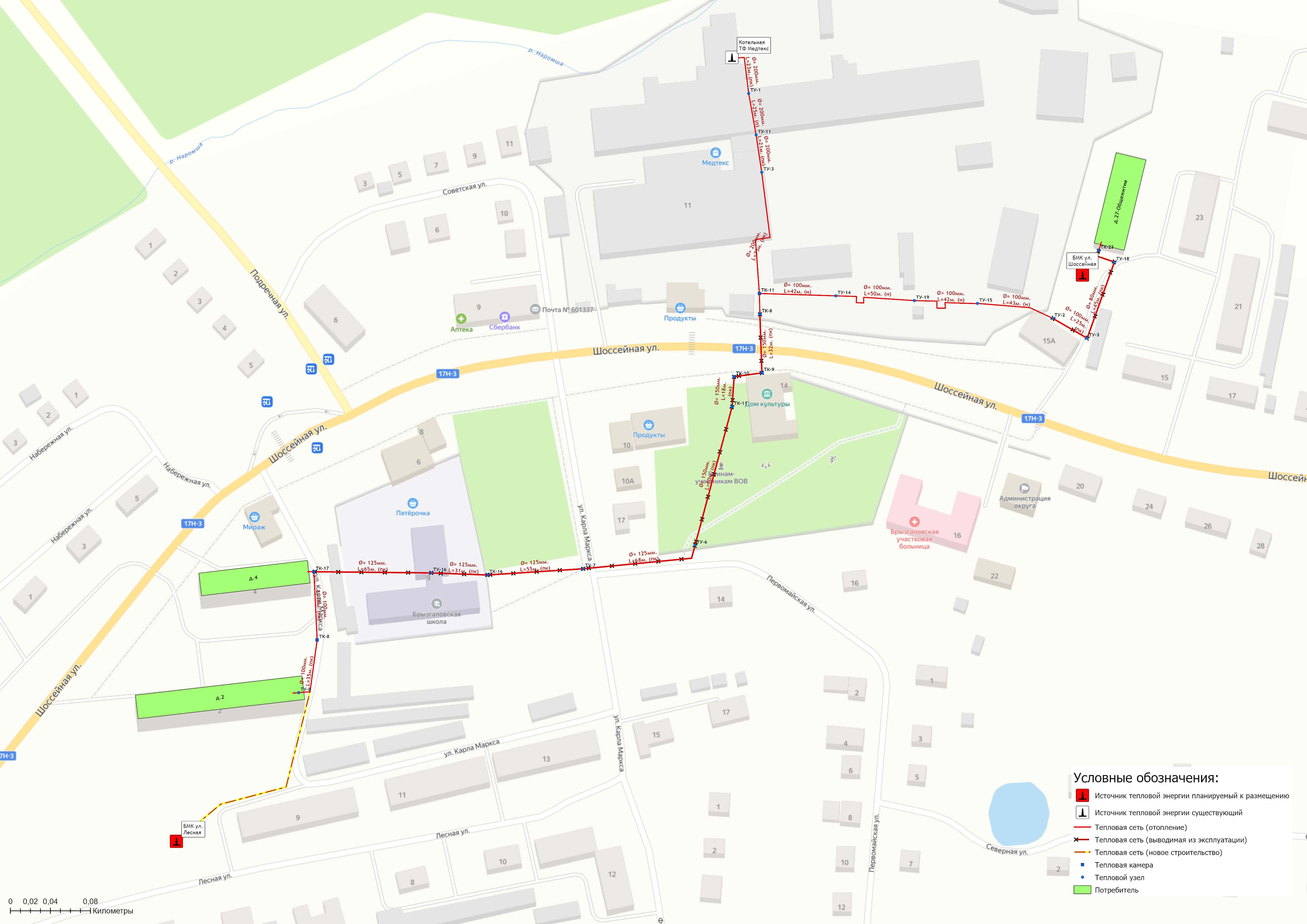 Рисунок 5.1.1 – Сценарий перспективного развития системы централизованного теплоснабжения пос. им. К.Маркса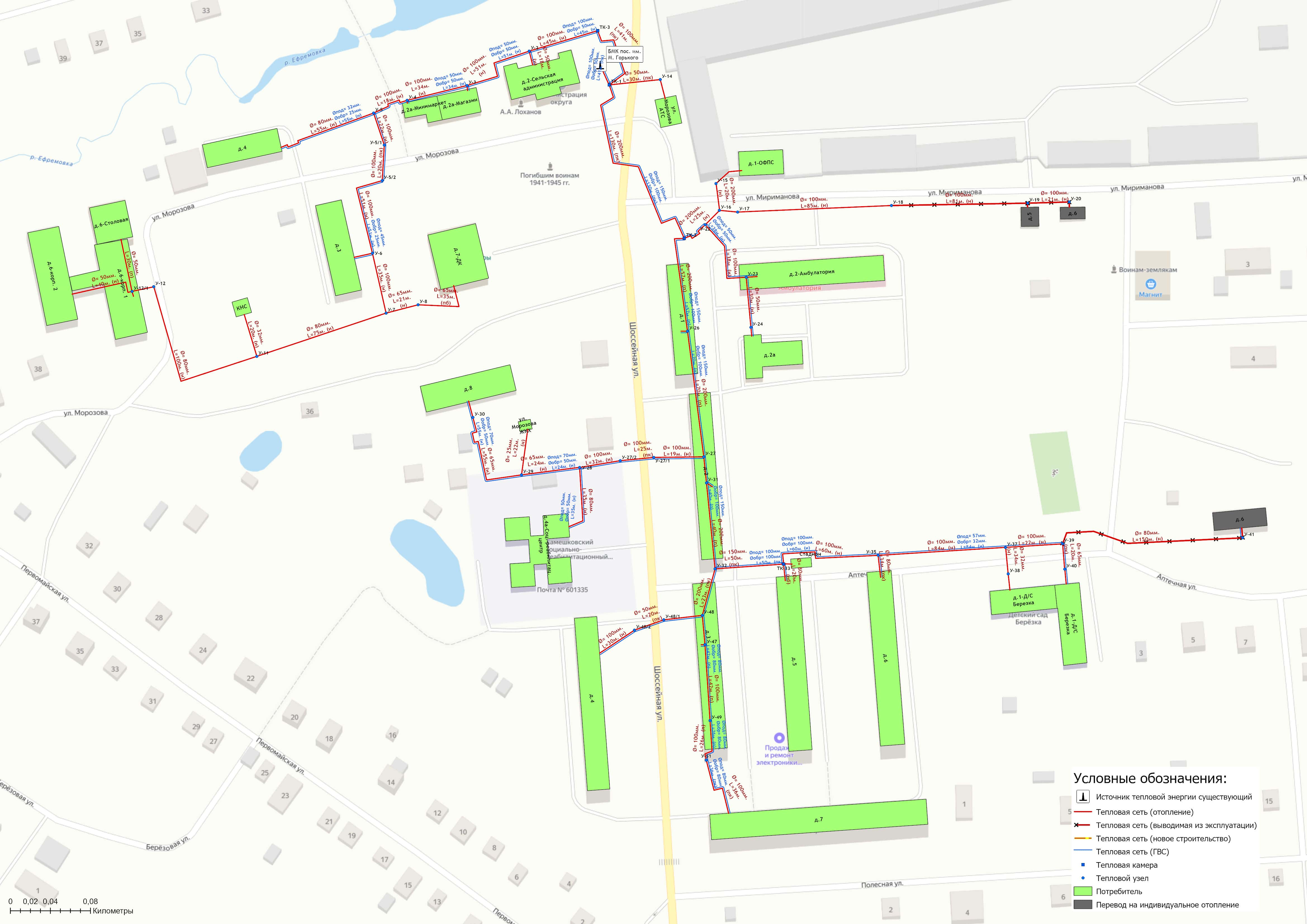 Рисунок 5.1.2 – Сценарий перспективного развития системы централизованного теплоснабжения пос. им. Горького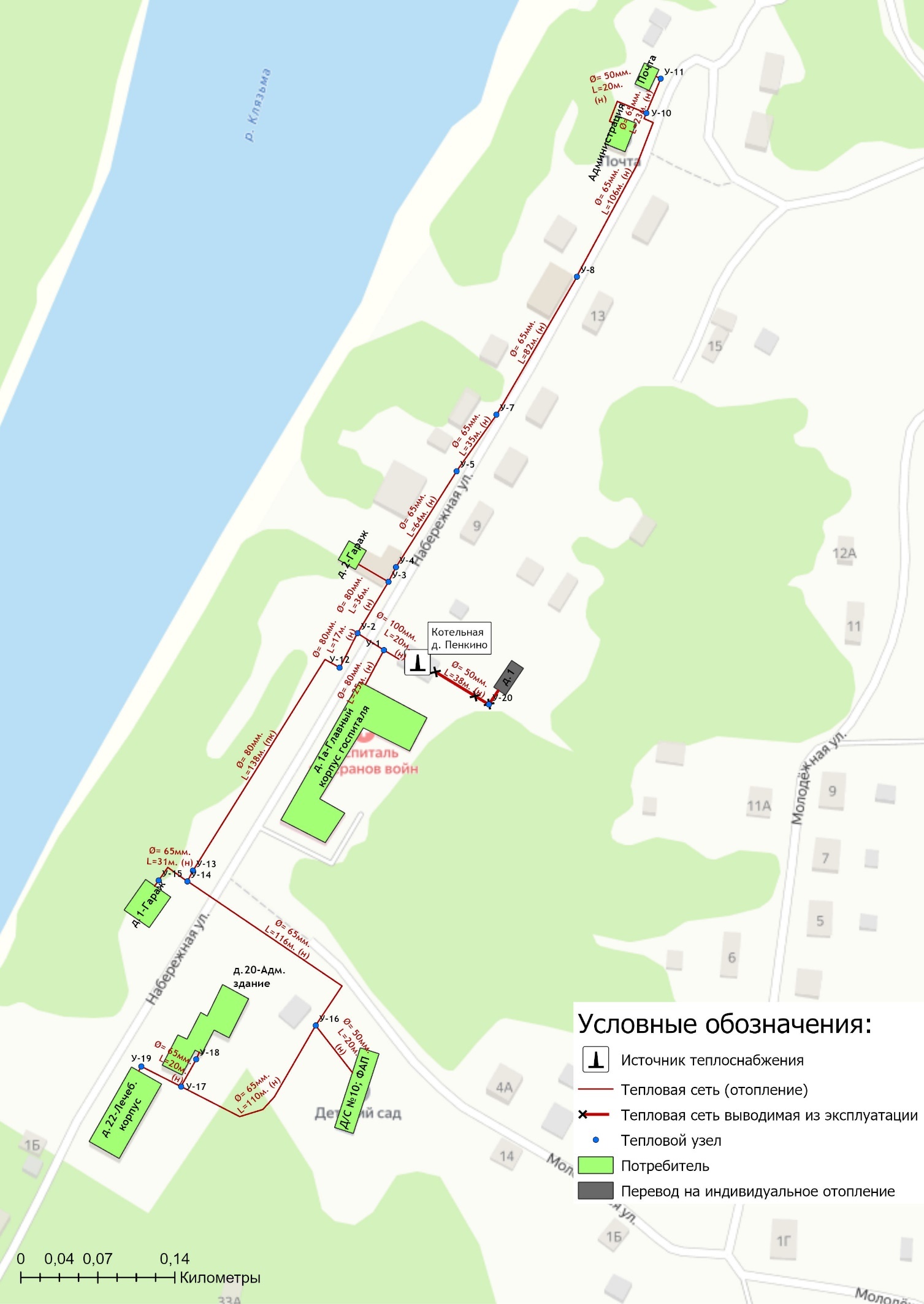 Рисунок 5.1.3 – Сценарий перспективного развития системы централизованного теплоснабжения д. Пенкино5.2 Технико-экономическое сравнение вариантов перспективного развития систем теплоснабжения По итогам реализации сценария перспективного развития систем теплоснабжения сельских поселений Камешковского района ожидается:по территории муниципального образования Брызгаловское:- снижение параметра удельного расхода условного топлива на производство единицы тепловой энергии, вырабатываемой котельными со 166,80 кг у.т./Гкал до 155,80 кг у.т./Гкал.;- сокращение величины технологических потерь при передаче тепловой энергии с 466 Гкал до 110 Гкал.по территории муниципального образования Вахромеевское:- сокращение величины технологических потерь при передаче тепловой энергии на 24% от фактических значений 2021 г.по территории муниципального образования Пенкинское:- сокращение величины технологических потерь при передаче тепловой энергии на 15% от фактических значений 2021 г.5.3 Обоснование выбора приоритетного варианта перспективного развития систем теплоснабжения муниципального образования на основе анализа ценовых (тарифных) последствий для потребителейОсновным направлением развития системы теплоснабжения сельских поселений является реализация энергосберегающей политики, предусматривающая замену устаревшего энергетического оборудования, строительство источников тепловой энергии приближенных к потребителям, перекладка изношенных участков тепловых сетей, и таким образом сокращение потерь энергии. При строительстве жилья необходимо применять теплосберегающие технологии и материалы. Необходимо внедрять приборы учёта расхода теплоэнергии потребителями (счетчики) и регулирование подачи тепла.Результатом реализации инвестиционных проектов является создание на территории сельских поселений современной, энергоэффективной, работающей в автоматическом режиме системы теплоснабжения. Она обеспечит надежное и качественное теплоснабжение всех потребителей в рамках допустимого предела роста платы граждан за коммунальные услуги. Суммарная финансовая потребность в реализацию мероприятий по строительству, реконструкции и техническому перевооружению источников тепловой энергии с учетом непредвиденных расходов по данным проектам на период с 2022 до 2030 года составляет 94,720 млн. руб. Указанные объёмы финансовых средств являются ориентировочными и подлежат уточнению по итогам разработки проектно-сметной документации.Инвестирование проектов предусматривается за счет бюджетных и частично внебюджетных источников.Глава 6. Существующие и перспективные балансы производительности водоподготовительных установок и максимального потребления теплоносителя теплопотребляющими установками потребителей, в том числе в аварийных режимах.6.1 Расчетная величина нормативных потерь теплоносителя в тепловых сетях в зонах действия источников тепловой энергииРасчетные (нормируемые) потери сетевой воды в системе теплоснабжения включают расчетные технологические потери (затраты) сетевой воды и потери сетевой воды с нормативной утечкой из тепловой сети и систем теплопотребления. Среднегодовая нормативная утечка теплоносителя (м3/ч) из водяных тепловых сетей должна быть не более 0,25 % среднегодового объема воды в тепловой сети и присоединенных системах теплоснабжения. Расчетная величина нормативных потерь теплоносителя в тепловых сетях в зонах действия источников тепловой энергии сельских поселений Камешковского района приведена в таблице 1.3.11.1 Обосновывающих материалов Схемы теплоснабжения.6.2 Максимальный и среднечасовой расход теплоносителя (расход сетевой воды) на горячее водоснабжение потребителей с использованием открытой системы теплоснабжения в зоне действия каждого источника тепловой энергии, рассчитываемый с учетом прогнозных сроков перевода потребителей, подключенных к открытой системе теплоснабжения (горячего водоснабжения), отдельным участкам такой системы, на закрытую систему горячего водоснабженияОткрытые системы теплоснабжения на территории сельских поселений Камешковского района отсутствуют. Источники тепловой энергии сельских поселений Камешковского района функционируют по закрытой системе теплоснабжения. Перевод потребителей, подключенных к открытой системе теплоснабжения (горячего водоснабжения), на закрытую систему горячего водоснабжения, до конца расчетного периода не требуется.6.3 Сведения о наличии баков-аккумуляторовБаки-аккумуляторы на источниках тепловой энергии сельских поселений Камешковского района отсутствуют.6.4 Нормативный и фактический (для эксплуатационного и аварийного режимов) часовой расход подпиточной воды в зоне действия источников тепловой энергииНормативный и фактический расход подпиточной воды в зоне действия источников тепловой энергии приведен в таблице 6.4.1.В соответствии с п. 6.16 СП 124.13330.2012 «Тепловые сети» для открытых и закрытых систем теплоснабжения должна предусматриваться дополнительно аварийная подпитка водой, расход которой принимается в количестве 2 % среднегодового объема воды в тепловой сети и присоединенных системах теплоснабжения. Расчетные объемы подпитки тепловой сети при аварийных режимах работы тепловой сети приведены в таблице 6.5.1.В связи с высокой изношенностью участков тепловых сетей осуществляется сверхнормативный (более чем в 2 раза) расход воды на подпитку тепловых сетей.6.5 Существующий и перспективный баланс производительности водоподготовительных установок и потерь теплоносителя с учетом развития системы теплоснабженияИнформация о существующем и перспективном балансе производительности водоподготовительных установок приведена в таблице 6.5.1.Таблица 6.4.1 – Перспективный расход воды на компенсацию потерь и затрат теплоносителя при передаче тепловой энергии Таблица 6.5.1 – Существующий и перспективный баланс производительности ВПУ и подпитки тепловой сети котельныхГлава 7. Предложения по строительству, реконструкции, техническому перевооружению и (или) модернизации источников тепловой энергии.7.1 Описание условий организации централизованного теплоснабжения, индивидуального теплоснабжения, а также поквартирного отопления, которое должно содержать в том числе определение целесообразности или нецелесообразности подключения (технологического присоединения) теплопотребляющей установки к существующей системе централизованного теплоснабжения исходя из недопущения увеличения совокупных расходов в такой системе централизованного теплоснабжения, расчет которых выполняется в порядке, установленном методическими указаниями по разработке схем теплоснабженияСуществующие зоны децентрализованного теплоснабжения и нагрузка потребителей с индивидуальным отоплением сельских поселений Камешковского района сохранятся на период действия схемы теплоснабжения. Потребители с индивидуальным теплоснабжением – это частные одноэтажные дома с неплотной застройкой в населенных пунктах, где индивидуальное теплоснабжение жилых домов сохранится на том же уровне на расчетный период действия Схемы теплоснабжения. Для оптимизации схемы теплоснабжения разработан перечень домов, расположенных на территории сельских поселений Камешковского района, в которых необходимо осуществить переход с центрального отопления на индивидуальное. На последующие периоды по результатам проведения публичных слушаний по схеме теплоснабжения сельских поселения Камешковского района вносятся соответствующие изменения в Перечень объектов по переключению домов на отопление с использованием индивидуальных источников теплоснабжения (таблица 7.1.1).Таблица 7.1.1 – Перечень объектов, определенных перспективной схемой теплоснабжения, по переключению домов на отопление с использованием индивидуальных источников теплоснабженияПокрытие зоны перспективной тепловой нагрузки, не обеспеченной тепловой мощностью, ожидается от индивидуальных источников теплоснабжения.7.2 Описание текущей ситуации, связанной с ранее принятыми в соответствии с законодательством Российской Федерации об электроэнергетике решениями об отнесении генерирующих объектов к генерирующим объектам, мощность которых поставляется в вынужденном режиме в целях обеспечения надежного теплоснабжения потребителейРешения об отнесении генерирующих объектов к генерирующим объектам, мощность которых поставляется в вынужденном режиме в целях обеспечения надежного теплоснабжения потребителей на территории сельских поселений Камешковского района, отсутствуют.7.3 Анализ надежности и качества теплоснабжения для случаев отнесения генерирующего объекта к объектам, вывод которых из эксплуатации может привести к нарушению надежности теплоснабжения (при отнесении такого генерирующего объекта к объектам, электрическая мощность которых поставляется в вынужденном режиме в целях обеспечения надежного теплоснабжения потребителей, в соответствующем году долгосрочного конкурентного отбора мощности на оптовом рынке электрической энергии (мощности) на соответствующий период), в соответствии с методическими указаниями по разработке схем теплоснабженияДо конца расчетного периода действия Схемы теплоснабжения в муниципальных образованиях Камешковского района случаев отнесения генерирующего объекта к объектам, вывод которых из эксплуатации может привести к нарушению надежности теплоснабжения, не ожидается.7.4 Обоснование предлагаемых для строительства источников тепловой энергии, функционирующих в режиме комбинированной выработки электрической и тепловой энергии, для обеспечения перспективных тепловых нагрузокСтроительство источников тепловой энергии с комбинированной выработкой тепловой и электрической энергии для обеспечения перспективных тепловых нагрузок на расчетный период действия Схемы теплоснабжения не планируется. 7.5 Обоснование предлагаемых для реконструкции и (или) модернизации действующих источников тепловой энергии, функционирующих в режиме комбинированной выработки электрической и тепловой энергии, для обеспечения перспективных приростов тепловых нагрузокРеконструкция и (или) модернизация действующих источников тепловой энергии с комбинированной выработкой тепловой и электрической энергии для обеспечения перспективных тепловых нагрузок на расчетный период не планируется. Источники тепловой энергии, функционирующие в режиме комбинированной выработки электрической и тепловой энергии на территории сельских поселений Камешковского района, отсутствуют.Перспективные потребители тепловой нагрузки будут обеспечиваться тепловой энергией от индивидуальных отопительных источников тепловой энергии.7.6 Обоснование предложений по переоборудованию котельных в источники тепловой энергии, функционирующие в режиме комбинированной выработки электрической и тепловой энергии, с выработкой электроэнергии на собственные нужды теплоснабжающей организации в отношении источника тепловой энергии, на базе существующих и перспективных тепловых нагрузокПредложений по переоборудованию котельных в источники тепловой энергии, функционирующие в режиме комбинированной выработки электрической и тепловой энергии, не поступало. Перспективные режимы загрузки источников тепловой энергии по присоединенной тепловой нагрузке представлены в Главе 4 Обосновывающих материалов.7.7 Обоснование предлагаемых для реконструкции и (или) модернизации котельных с увеличением зоны их действия путем включения в нее зон действия существующих источников тепловой энергии.На территории сельских поселений Камешковского района увеличение зон действия централизованных источников теплоснабжения путем включения в них зон действия существующих источников тепловой энергии не планируется.В таблице 7.7.1 представлены данные по объему строительства и капитального ремонта источников теплоснабжения.Схемой теплоснабжения предусматривается строительство двух блочно-модульных котельных на территории пос. им. К. Маркса, с целью переключения тепловой нагрузки жилого фонда от производственной котельной ткацкой фабрики. Эффективность реализации данных проектов обусловлена, тем, что МКД №2 и №4 ул. К. Маркса находятся за пределами эффективного радиуса теплоснабжения существующей котельной (таблица 7.15.1).Таблица 7.7.1 – План-график по строительству и капитальному ремонту источников теплоснабжения на территории сельских поселений Камешковского района	7.8 Обоснование предлагаемых для перевода в пиковый режим работы котельных по отношению к источникам тепловой энергии, функционирующим в режиме комбинированной выработки электрической и тепловой энергииИсточников тепловой энергии с комбинированной выработкой тепловой и электрической энергии на территории сельских поселений Камешковского района нет, перевод в пиковый режим работы котельных не требуется.7.9 Обоснование предложений по расширению зон действия действующих источников тепловой энергии, функционирующих в режиме комбинированной выработки электрической и тепловой энергииИсточники тепловой энергии с комбинированной выработкой тепловой и электрической энергии на территории сельских поселений Камешковского района отсутствуют.7.10 Обоснование предлагаемых для вывода в резерв и (или) вывода из эксплуатации котельных при передаче тепловых нагрузок на другие источники тепловой энергииОбщий план по строительству, реконструкции и техническому перевооружению источников тепловой энергии, связанный с передачей тепловых нагрузок на другие источники, включает следующие мероприятия: строительство блочно-модульной котельной по ул. Лесная, для переключения МДК №2 и №4 ул. К.Маркса от существующей котельной ткацкой фабрики; строительство блочно-модульной котельной по ул. Шоссейная, для переключения здания общежития ул. Шоссейная, д.27 от существующей котельной ткацкой фабрики.План мероприятий по реконструкции (модернизации) котельной Ткацкой фабрики «Медтекс» пос. им. К. Маркса определяется собственником источника теплоснабжения.Реализация указанных мероприятий позволит повысить надежность и экономичность работы теплоисточников на территории сельских поселений, оптимизировать их загрузку. Информация о передаче тепловых нагрузок на другие источники тепловой энергии приведена в таблице 7.10.1.Таблица 7.10.1 – Перераспределение тепловых нагрузок между источниками тепловой энергии в период 2022-2030 гг.Информация о перспективных балансах тепловой мощности источников тепловой энергии и присоединенной тепловой нагрузки, а также ее распределение между источниками представлено в Главе 4 Обосновывающих материалов Схемы теплоснабжения.7.11 Обоснование организации индивидуального теплоснабжения в зонах застройки поселения, городского округа, города федерального значения малоэтажными жилыми зданиямиПокрытие возможной перспективной тепловой нагрузки на территориях сельских поселений Камешковского района, где предполагается застройка, не обеспеченная тепловой мощностью централизованных источников, обеспечивается индивидуальным теплоснабжением, так как эти зоны на расчетный период не планируется отапливать от централизованных систем.7.12 Обоснование перспективных балансов производства и потребления тепловой мощности источников тепловой энергии и теплоносителя и присоединенной тепловой нагрузки в каждой из систем теплоснабжения поселения, городского округа, города федерального значенияНа период действия Схемы теплоснабжения баланс производства и потребления тепловой мощности централизованных систем теплоснабжения сохраняется на уровне базового года. Существенного увеличения или сокращения подключенной тепловой нагрузки не предполагается. Перспективные балансы тепловой мощности и теплоносителя централизованных систем теплоснабжения на расчетный период представлены в главе 4 и 6 Обосновывающих материалов соответственно.7.13 Анализ целесообразности ввода новых и реконструкции и (или) модернизации существующих источников тепловой энергии с использованием возобновляемых источников энергии, а также местных видов топливаВ качестве основного топлива на котельных сельских поселений Камешковского района используется природный газ. Природный газ является экономически выгодным по цене и эффективности. Необходимость переводить источники тепловой энергии на другие виды топлива, в т.ч. местные отсутствует. Источники тепловой энергии с использованием возобновляемых источников энергии на территории сельских поселений Камешковского района отсутствуют. Ввод новых источников тепловой энергии с использованием возобновляемых источников энергии не целесообразен ввиду отсутствия их экономической эффективности. 7.14 Обоснование организации теплоснабжения в производственных зонах на территории поселения, городского округа, города федерального значенияНа территории сельских поселений Камешковского района обеспечение потребности промышленных предприятий в паре и тепловой энергии от сторонних централизованных источников теплоснабжения не предусматривается. Обеспечение промышленных предприятий тепловой энергией осуществляется от собственных источников теплоснабжения.7.15 Результаты расчетов радиуса эффективного теплоснабженияРадиус эффективного теплоснабжения - максимальное расстояние от теплопотребляющей установки до ближайшего источника тепловой энергии в системе теплоснабжения, при превышении которого подключение теплопотребляющей установки к данной системе теплоснабжения нецелесообразно по причине увеличения совокупных расходов в системе теплоснабжения.Информация о существующих и эффективных радиусах теплоснабжения систем теплоснабжения сельских поселений Камешковского района приведена в таблице 7.15.1.Таблица 7.15.1 – Радиусы теплоснабжения систем теплоснабженияГлава 8. Предложения по строительству, реконструкции и (или) модернизации тепловых сетей.8.1 Предложения по реконструкции и (или) модернизации, строительству тепловых сетей, обеспечивающих перераспределение тепловой нагрузки из зон с дефицитом тепловой мощности в зоны с избытком тепловой мощности (использование существующих резервов)Реконструкция и строительство тепловых сетей, обеспечивающих перераспределение тепловой нагрузки из зон с дефицитом тепловой мощности в зоны с избытком тепловой мощности, не планируется. Дефициты тепловой мощности на источниках теплоснабжения отсутствуют.8.2 Предложения по строительству тепловых сетей для обеспечения перспективных приростов тепловой нагрузки под жилищную, комплексную или производственную застройку во вновь осваиваемых районах поселения, городского округа, города федерального значенияСтроительство тепловых сетей для обеспечения перспективных приростов тепловой нагрузки под жилищную, комплексную или производственную застройку во вновь осваиваемых территориях сельских поселений не планируется, поскольку на краткосрочную перспективу не планируется подключение объектов к системам централизованного теплоснабжения. По результатам выдачи технических условий на технологическое присоединение, соответствующая информация будет представлена в Схеме теплоснабжения при её актуализации.Предложения по строительству тепловых сетей, обеспечивающих условия, при наличии которых существует возможность поставок тепловой энергии потребителям от различных источников тепловой энергии при сохранении надежности теплоснабженияСтроительство тепловых сетей, обеспечивающих условия, при наличии которых существует возможность поставок тепловой энергии потребителям от различных источников тепловой энергии при сохранении надежности теплоснабжения, не требуется.8.4 Предложения по строительству, реконструкции и (или) модернизации тепловых сетей для повышения эффективности функционирования системы теплоснабжения, в том числе за счет перевода котельных в пиковый режим работы или ликвидации котельныхСтроительство, реконструкция, модернизация тепловых сетей, для повышения эффективности функционирования системы теплоснабжения, за счет перевода котельных в пиковый режим работы или ликвидации котельных не планируется.8.5 Предложения по строительству тепловых сетей для обеспечения нормативной надежности теплоснабженияПо итогам проведенных расчетов по оценке надежности систем теплоснабжения сельских поселений Камешковского района, установлено, что участки тепловых сетей на территории пос. им. Горького являются не надежными, в связи с высоким сроком их эксплуатации.С целью поддержания нормативной надежности теплоснабжения от существующих источников теплоснабжения на период до 2030 Схемой теплоснабжения предусмотрены плановые работы по замене участков тепловых сетей в рамках муниципальной программы «Модернизация объектов коммунальной инфраструктуры на территории Камешковского района на 2019–2024 годы» (таблица 8.7.1).8.6 Предложения по реконструкции и (или) модернизации тепловых сетей с увеличением диаметра трубопроводов для обеспечения перспективных приростов тепловой нагрузкиРеконструкция тепловых сетей с увеличением диаметра трубопроводов не требуется, перспективные приросты тепловой нагрузки на расчетный период предусматривается компенсировать от индивидуальных источников теплоснабжения.8.7 Предложения по реконструкции и (или) модернизации тепловых сетей, подлежащих замене в связи с исчерпанием эксплуатационного ресурсаЧасть участков тепловых сетей сельских поселений были введены в эксплуатацию до 1990 года, в связи с чем они частично находятся в аварийном состоянии, поэтому в период до 2030 г. планируется плановая замена тепловых сетей.Проведение работ по модернизации тепловых сетей, подлежащих замене в связи с исчерпанием эксплуатационного ресурса, планируется осуществлять, за счет бюджетных источников.Перечень участков, в отношении которых планируется проведение работ по модернизации представлен в таблице 8.7.1. Таблица 8.7.1 – План-график по модернизации участков тепловых сетей на территории сельских поселений Камешковского района8.8 Предложения по строительству, реконструкции и (или) модернизации насосных станцийНа перспективу до 2030 года Схемой теплоснабжения строительство, реконструкция и модернизация насосных станций на территории населенных пунктов с централизованными системами теплоснабжения не предусматривается.Глава 9. Предложения по переводу открытых систем теплоснабжения (горячего водоснабжения), отдельных участков таких систем на закрытые системы горячего водоснабжения9.1 Технико-экономическое обоснование предложений по типам присоединений теплопотребляющих установок потребителей (или присоединений абонентских вводов) к тепловым сетям, обеспечивающим перевод потребителей, подключенных к открытой системе теплоснабжения (горячего водоснабжения), на закрытую систему горячего водоснабженияИсточники тепловой энергии сельских поселений Камешковского района функционируют по закрытой системе теплоснабжения. Перевод потребителей, подключенных к открытой системе теплоснабжения (горячего водоснабжения), на закрытую систему горячего водоснабжения, до конца расчетного периода не требуется.9.2 Обоснование и пересмотр графика температур теплоносителя и его расхода в открытой системе теплоснабжения (горячего водоснабжения)Открытые системы теплоснабжения на территории сельских поселений Камешковского района отсутствуют. Пересмотр графика температур теплоносителя и его расхода в открытой системе теплоснабжения не требуется.9.3 Предложения по реконструкции тепловых сетей в открытых системах теплоснабжения (горячего водоснабжения), на отдельных участках таких систем, обеспечивающих передачу тепловой энергии к потребителямОткрытые системы теплоснабжения на территории сельских поселений Камешковского района отсутствуют. Реконструкция тепловых сетей для обеспечения передачи тепловой энергии при переходе от открытой системы теплоснабжения (горячего водоснабжения) к закрытой системе горячего водоснабжения не требуется.9.4 Расчет потребности инвестиций для перевода открытых систем теплоснабжения (горячего водоснабжения), отдельных участков таких систем на закрытые системы горячего водоснабженияОткрытые системы теплоснабжения на территории сельских поселений Камешковского района отсутствуют. Инвестиции для перевода открытой системы теплоснабжения (горячего водоснабжения) в закрытую систему горячего водоснабжения не требуются.9.5 Оценка экономической эффективности мероприятий по переводу открытых систем теплоснабжения (горячего водоснабжения), отдельных участков таких систем на закрытые системы горячего водоснабженияОценка экономической эффективности мероприятий по переводу открытых систем теплоснабжения (горячего водоснабжения) на закрытые системы горячего водоснабжения не производится, по причине отсутствия открытых систем теплоснабжения на территории сельских поселений Камешковского района9.6 Расчет ценовых (тарифных) последствий для потребителей в случае реализации мероприятий по переводу открытых систем теплоснабжения (горячего водоснабжения), отдельных участков таких систем на закрытые системы горячего водоснабженияРасчет ценовых (тарифных) последствия для потребителей не производится. Мероприятия по переводу открытых систем теплоснабжения (горячего водоснабжения) в закрытые системы горячего водоснабжения не запланированы. Инвестиции для этих мероприятий не требуются.Глава 10. Перспективные топливные балансы10.1 Расчеты по каждому источнику тепловой энергии перспективных максимальных часовых и годовых расходов основного вида топлива для зимнего и летнего периодов, необходимого для обеспечения нормативного функционирования источников тепловой энергии на территории поселения, городского округа, города федерального значенияВ перспективе для сельских поселений Камешковского района природный газ остаётся единственным используемым видом топлива на источниках теплоснабжения, что объясняется наибольшей экономической эффективностью его применения при производстве тепловой энергии.Расчет плановых значений удельных расходов топлива на выработанную тепловую энергию проводился на основании главы V «Порядка определения нормативов удельного расхода топлива при производстве электрической и тепловой энергии» Приказа Минэнерго РФ от 20 декабря 2008 г. №323 «Об утверждении порядка определения нормативов удельного расхода топлива при производстве электрической и тепловой энергии». Для расчета плановых показателей потребления топлива на объектах теплоснабжения сельских поселений Камешковского района были приняты следующие условия:для расчета перспективного потребления топлива принимались значения плановой выработки тепловой энергии, приведенные в Главе 2 Обосновывающих материалов;перспективный удельный расход условного топлива (УРУТ) на выработку тепловой энергии на существующем оборудовании принимался в соответствии с существующими установленными УРУТ на выработку тепловой энергии;перспективный удельный расход условного топлива (УРУТ) на выработку тепловой энергии на новом оборудовании принимался в соответствии с паспортными данными жаротрубных водогрейных котлов;УРУТ на выработку тепловой энергии для базового периода актуализации схемы теплоснабжения принимался в соответствии с показателями, утвержденными органом регулирования при установлении тарифов на тепловую энергию.Перспективное топливопотребление было рассчитано с учетом реализации мероприятий по модернизации (реконструкции) источников теплоснабжения до окончания планируемого периода и представлено в таблице ниже.Таблица 10.1.1. – Прогнозные значения годовых расходов условного топлива на выработку тепловой энергии источниками тепловой энергииВ таблице 10.1.2 приведены результаты расчета максимальных часов расходов основного вида топлива – природный газ, в отношении централизованных источников теплоснабжения.Таблица 10.1.2 – Расчеты максимальных часовых расходов основного топлива10.2 Результаты расчетов по каждому источнику тепловой энергии нормативных запасов топливаРасчеты нормативных запасов топлива по источникам тепловой энергии не производились, в связи с тем, что использование резервных видов топлива на источниках тепловой энергии не предусмотрено.10.3 Вид топлива, потребляемый источником тепловой энергии, в том числе с использованием возобновляемых источников энергии и местных видов топливаОсновным видом топлива для котельных сельских поселений Камешковского района является природный газ (см. раздел 1.8.1 Обосновывающих материалов Схемы теплоснабжения). Резервное топливо на котельных сельских поселений Камешковского района отсутствует. Индивидуальные источники тепловой энергии в частных жилых домах в качестве топлива используют природный газ, электроэнергию и дрова. Местным видом топлива на территории Камешковского района являются дрова. Существующие источники тепловой энергии не используют местные виды топлива в качестве основного в связи с низким КПД и высокой себестоимостью. Возобновляемые источники энергии на территории сельских поселений отсутствуют.10.4 Виды топлива, их долю и значение низшей теплоты сгорания топлива, используемые для производства тепловой энергии по каждой системе теплоснабженияВ качестве основного топлива на территории сельских поселений Камешковского района используется природный газ. Информация о низшей теплоте сгорания топлива за 2021 год, используемого для производства тепловой энергии по системам теплоснабжения представлена в таблице ниже.Таблица 10.4.1 – Установленный топливный режим котельных10.5 Преобладающий в муниципальном образовании вид топлива, определяемый по совокупности всех систем теплоснабжения, находящихся в соответствующем поселении, городском округеНа территории сельских поселений Камешковского района для централизованных источников теплоснабжения преобладающим видом топлива является природный газ. Основным видом топлива индивидуальных источников теплоснабжения на территории Камешковского района является природный газ.10.6 Приоритетное направление развития топливного баланса муниципального образованияПриоритетным направлением развития топливного баланса сельских поселений Камешковского района является сохранение природного газа как основного вида топлива котельных.Глава 11. Оценка надежности теплоснабжения11.1 Метод и результаты обработки данных по отказам участков тепловых сетей (аварийным ситуациям), средней частоты отказов участков тепловых сетей (аварийных ситуаций) в каждой системе теплоснабженияТепловые сети сельских поселений Камешковского района состоят из не резервируемых участков. В соответствии со СНиП 41-02-2003 минимально допустимые показатели вероятности безотказной работы следует принимать (пункт «6.26») для: - источника теплоты Рит = 0,97; - тепловых сетей Ртс = 0,9; - потребителя теплоты Рпт = 0,99; - системы централизованного теплоснабжения (СЦТ) в целом Рсцт = 0,9×0,97×0,99 = 0,86. Расчет вероятности безотказной работы тепловых сетей выполнен в соответствии с алгоритмом Приложения 9 Методических рекомендаций по разработке схем теплоснабжения. Интенсивность отказов каждой тепловой сети (без резервирования) принята зависимостью от срока ее эксплуатации.Таблица 11.1.1 – Расчетные значения интенсивности и потока отказов участков тепловых сетейПо результатам проведенных расчетов установлено, что наименее надежными являются системы теплоснабжения котельных пос. им. Горького и пос. им. К. Маркса. Схемой теплоснабжения предусматривается ряд мероприятий, для повышения уровня надежности теплоснабжения потребителей, а именно:- модернизация изношенных участков тепловых сетей (отопление и ГВС) от БМК пос. им. Горького по ул. Морозова и ул. Шоссейная;- приближение индивидуальных источников теплоснабжения к потребителям по адресам ул. ул. Карла Маркса,2; ул. Карла Маркса,4; и ул. Шоссейная,27 пос. им. К. Маркса с выводом из эксплуатации изношенных участков тепловых сетей.11.2 Метод и результаты обработки данных по восстановлениям отказавших участков тепловых сетей (участков тепловых сетей, на которых произошли аварийные ситуации), среднего времени восстановления отказавших участков тепловых сетей в каждой системе теплоснабженияВремя восстановления теплоснабжения потребителей тепловой энергии напрямую зависит от времени восстановления тепловых сетей. Это значение для систем теплоснабжения соответствует требованию СП 124.13330.2012 «Тепловые сети».Результаты расчета интенсивности восстановления участков тепловых сетей представлены далее в таблице.Таблица 11.2.2 – Результаты расчета значений интенсивности восстановления участков тепловых сетей11.3 Результаты оценки вероятности отказа (аварийной ситуации) и безотказной (безаварийной) работы системы теплоснабжения по отношению к потребителям, присоединенным к магистральным и распределительным теплопроводамВ таблице 11.3.1 (столбец 3)  представлены средние показатели вероятности безотказной работы потребителей для каждого источника тепловой энергии, расположенных на территории сельских поселений Камешковского района.Надежность расчетного уровня теплоснабжения оценивается коэффициентами готовности, определяемыми для каждого узла-потребителя и представляющими собой вероятности того, что в произвольный момент времени в течение отопительного периода потребителю будет обеспечена подача расчетного количества тепла.Надежность пониженного уровня теплоснабжения потребителей оценивается вероятностями безотказной работы, определяемыми для каждого потребителя и представляющими собой вероятности того, что в течение отопительного периода температура воздуха в зданиях не опустится ниже граничного значения.Таблица 11.3.1 – Результаты расчета показателей надежности потребителей централизованных систем теплоснабжения сельских поселений Камешковского района11.4 Результаты оценки коэффициентов готовности теплопроводов к несению тепловой нагрузкиНадежность расчетного уровня теплоснабжения оценивается коэффициентами готовности, определяемыми для каждого узла-потребителя и представляющими собой вероятности того, что в произвольный момент времени в течение отопительного периода потребителю будет обеспечена подача расчетного количества тепла. В таблице 11.3.1 (столбец 4) представлены значения коэффициента готовности системы к теплоснабжению потребителя для каждого источника тепловой энергии.Для оценки надежности системы теплоснабжения используются следующие показатели, установленные в соответствии с пунктом 123 Правил организации теплоснабжения в Российской Федерации, утвержденным постановлением Правительства Российской Федерации от 8 августа 2012 года №808:показатель надежности электроснабжения источников тепловой энергии (Кэ);показатель надежности водоснабжения источников тепловой энергии (Кв);показатель надежности топливоснабжения источников тепловой энергии (Кт);показатель соответствия тепловой мощности источников тепловой энергии и пропускной способности тепловых сетей расчетным тепловым нагрузкам потребителей (Кб);показатель уровня резервирования источников тепловой энергии и элементов тепловой сети путем их кольцевания и устройств перемычек (Кр);показатель технического состояния тепловых сетей, характеризуемый наличием ветхих, подлежащих замене трубопроводов (Кс);показатель интенсивности отказов систем теплоснабжения (Котк.тс и Котк.ит);показатель относительного аварийного недоотпуска тепла (Кнед);показатель готовности теплоснабжающих организаций к проведению аварийно-восстановительных работ в системах теплоснабжения (итоговый показатель) (Кгот);показатель укомплектованности ремонтным и оперативно-ремонтным персоналом (Кп);показатель оснащенности машинами, специальными механизмами и оборудованием (Км);показатель наличия основных материально-технических ресурсов (Ктр);показатель укомплектованности передвижными автономными источниками электропитания для ведения аварийно-восстановительных работ (Кис).Расчет производился на основании исходных значений, представленных в таблице 1.9.1.1 и 1.9.1.2 Обосновывающих материалов Схемы теплоснабжения. Результаты расчетов приведены в таблице 11.4.1.11.5 Результаты оценки недоотпуска тепловой энергии по причине отказов (аварийных ситуаций) и простоев тепловых сетей и источников тепловой энергииВыполнив оценку вероятности безотказной работы каждого магистрального теплопровода легко определить средний (как вероятностную меру) недоотпуск тепла для каждого потребителя, присоединенного к этому магистральному теплопроводу. Данные о расчетных объемах недоотпуска тепловой энергии на отопление потребителей на основе результатов расчёта показателей надёжности в программном комплексе ГИРК «ТеплоЭксперт» представлены в таблице 11.3.1 (столбец 5).Таблица 11.4.1 – Показатели надежности систем теплоснабжения муниципального образованияГлава 12. Обоснование инвестиций в строительство, реконструкцию, техническое перевооружение и (или) модернизацию.12.1 Оценка финансовых потребностей для осуществления строительства, реконструкции, технического перевооружения и (или) модернизации источников тепловой энергии и тепловых сетейСводная величина необходимых инвестиций для осуществления строительства, реконструкции, технического перевооружения и (или) модернизации источников тепловой энергии и тепловых сетей представлена в таблице 12.2.1. Расчет оценки объемов капитальных вложений в строительство, реконструкцию и модернизацию объектов централизованных систем теплоснабжения выполнен при использовании: - муниципальной программы «Модернизация объектов коммунальной инфраструктуры на территории Камешковского района на 2019–2024 годы».- НЦС 81-02-13-2022. Сборник №13. Наружные тепловые сети (утв. Приказом Минстроя России от 28.03.2022 г. №205/пр);- НЦС 81-02-19-2022. Сборник №19. Здания и сооружения городской инфраструктуры (утв. Приказом Минстроя России от 29.03.2022 г. №217/пр).12.2 Обоснованные предложения по источникам инвестиций, обеспечивающих финансовые потребности для осуществления строительства, реконструкции, технического перевооружения и (или) модернизации источников тепловой энергии и тепловых сетейФинансирование мероприятий по строительству, реконструкции и модернизации источников тепловой энергии и тепловых сетей предусматривается за счет бюджетных средств, путем включения разработанных проектов в федеральные и региональные целевые программы по модернизации объектов коммунальной инфраструктуры.Также частичное финансирование мероприятий предусматривается за счет средств теплоснабжающих организаций, состоящих преимущественно из прибыли и амортизационных отчислений от основной деятельности. Все необходимые мероприятия должны быть включены в инвестиционную, ремонтную и иные программы теплоснабжающей организации, на основании чего капитальные затраты на осуществление необходимых мероприятий учитываются региональным регулирующим органом в составе необходимой валовой выручки предприятия.Таблица 12.2.1 – Сводная оценка стоимости основных мероприятий и величины необходимых капитальных вложений в строительство и реконструкцию объектов централизованных систем теплоснабженияИнформация о стоимости реализации в разбивке по мероприятиям представлены в Главе 7 и 8 Обосновывающих материалов.12.3 Расчеты экономической эффективности инвестиций.Оценка экономического эффекта от капитальных вложений в строительство объектов централизованных систем теплоснабжения приведена в таблице 12.3.По остальным проектам оценка экономической эффективности от капитальных вложений в модернизацию объектов централизованных систем теплоснабжения не приводится, в связи с тем, что рассматриваемые мероприятия направлены на замену существующего изношенного основного и вспомогательного оборудования котельной без изменения их технических параметров для повышения параметров надежности работы системы централизованного теплоснабжения.Таблица 12.3 – Оценка эффекта от реализации мероприятий12.4 Расчеты ценовых (тарифных) последствий для потребителей при реализации программ строительства, реконструкции, технического перевооружения и (или) модернизации систем теплоснабженияИнформация о среднегодовых значениях тарифов теплоснабжающих организаций на расчетный период действия схемы теплоснабжения при реализации проектов по строительству и модернизации объектов теплоснабжения представлены в Главе 14 Обосновывающих материалов Схемы теплоснабжения.Глава 13. Индикаторы развития систем теплоснабжения муниципального образованияИндикаторы развития систем теплоснабжения разрабатываются в соответствии c пунктом 79 Постановления Правительства РФ №154 от 22.02.2012 г. «Требования к схемам теплоснабжения, порядку их разработки и утверждения». В Схеме теплоснабжения муниципального образования должны быть приведены результаты оценки существующих и перспективных значений следующих индикаторов развития систем теплоснабжения:количество прекращений подачи тепловой энергии, теплоносителя в результате технологических нарушений на тепловых сетях;количество прекращений подачи тепловой энергии, теплоносителя в результате технологических нарушений на источниках тепловой энергии;удельный расход условного топлива на единицу тепловой энергии, отпускаемой с коллекторов источников тепловой энергии (отдельно для тепловых электрических станций и котельных);отношение величины технологических потерь тепловой энергии, теплоносителя к материальной характеристике тепловой сети;коэффициент использования установленной тепловой мощности;удельная материальная характеристика тепловых сетей, приведенная к расчетной тепловой нагрузке;доля тепловой энергии, выработанной в комбинированном режиме (как отношение величины тепловой энергии, отпущенной из отборов турбоагрегатов, к общей величине выработанной тепловой энергии в границах городского округа;удельный расход условного топлива на отпуск электрической энергии;коэффициент использования теплоты топлива (только для источников тепловой энергии, функционирующих в режиме комбинированной выработки электрической и тепловой энергии);доля отпуска тепловой энергии, осуществляемого потребителям по приборам учета, в общем объеме отпущенной тепловой энергии;средневзвешенный (по материальной характеристике) срок эксплуатации тепловых сетей (для каждой системы теплоснабжения);отношение материальной характеристики тепловых сетей, реконструированных за год, к общей материальной характеристике тепловых сетей (фактическое значение за отчетный период и прогноз изменения при реализации проектов, указанных в утвержденной схеме теплоснабжения) (для каждой системы теплоснабжения, а также для городского округа;отношение установленной тепловой мощности оборудования источников тепловой энергии, реконструированного за год, к общей установленной тепловой мощности источников тепловой энергии (фактическое значение за отчетный период и прогноз изменения при реализации проектов, указанных в утвержденной схеме теплоснабжения)отсутствие зафиксированных фактов нарушения антимонопольного законодательства (выданных предупреждений, предписаний), а также отсутствие применения санкций, предусмотренных Кодексом Российской Федерации об административных правонарушениях, за нарушение законодательства Российской Федерации в сфере теплоснабжения, антимонопольного законодательства Российской Федерации, законодательства Российской Федерации о естественных монополиях.В таблицах ниже приведены индикаторы развития систем теплоснабжения предприятий, осуществляющих деятельность на территории Камешковского района.Таблица 13.1 – Индикаторы развития систем теплоснабжения на территории Камешковского района (МУП Камешковского района "Инженерные Технологии")**муниципальные образования – Вахромеевское, Сергеихинское, с 2024г. дополнительно БрызгаловскоеТаблица 13.2 – Индикаторы развития систем теплоснабжения на территории Камешковского района (ООО "Владимиртеплогаз")**муниципальное образование - ПенкинскоеГлава 14. Ценовые (тарифные) последствия14.1 Тарифно-балансовые расчетные модели теплоснабжения потребителей по каждой системе теплоснабжения.Тарифно-балансовые модели теплоснабжения по каждой системе теплоснабжения на 2023 год приведены в таблице 14.1.1.Таблица 14.1.1 – Технико-экономические показатели котельных сельских поселений Камешковского района (на 2023 г.)14.2 Тарифно-балансовые расчетные модели теплоснабжения потребителей по каждой единой теплоснабжающей организацииПоказатели тарифно-балансовой модели по теплоснабжающим организациям приведены в таблице 14.2.1.Таблица 14.2.1 – Структура необходимой валовой выручки по системам теплоснабжения Камешковского района14.3 Результаты оценки ценовых (тарифных) последствий реализации проектов схемы теплоснабжения на основании разработанных тарифно-балансовых моделейПлановые тарифы на тепловую энергию, поставляемую потребителям сельских поселений Камешковского района по единым теплоснабжающим организациям представлены в таблице 14.3.1.Таблица 14.3.1 – Перспективные тарифы на тепловую энергию (мощность)Тарифно-балансовые модели теплоснабжения потребителей на очередной долгосрочный период тарифного регулирования 2024-2028 гг. будут представлены при актуализации Схемы теплоснабжения муниципального образования в 2023 году, по итогам их установления Департаментом государственного регулирования цен и тарифов Владимирской области в конце 2023 года.Глава 15. Реестр единых теплоснабжающих организаций15.1 Реестр систем теплоснабжения, содержащий перечень теплоснабжающих организаций, действующих в каждой системе теплоснабжения, расположенных в границах поселения, городского округа, города федерального значенияВ соответствии со ст.2 Федерального закона от 27.07.2010 №190-ФЗ "О теплоснабжении" теплоснабжающая организация - организация, осуществляющая продажу потребителям и (или) теплоснабжающим организациям произведенных или приобретенных тепловой энергии (мощности), теплоносителя и владеющая на праве собственности или ином законном основании источниками тепловой энергии и (или) тепловыми сетями в системе теплоснабжения, посредством которой осуществляется теплоснабжение потребителей тепловой энергии.Исходя из определения на территории сельских поселений теплоснабжающими организациями являются:- ООО «Владимиртеплогаз» (ИНН 3310003494; ОГРН 1023302553064);- МУП Камешковского района «Интех» (ИНН 3315012206; ОГРН 1153340002408);- ООО «Трубочист» (ИНН 3315004491; ОГРН 1113336003516);- ООО «ТФ «Медтекс» (ИНН 3315004269; ОГРН 1113336003054).Реестр систем, теплоснабжения, содержащий перечень теплоснабжающих организаций, действующих в каждой системе теплоснабжения, с указанием объектов, находящихся в обслуживании каждой теплоснабжающей организации, приведен в таблице 15.1.1.15.2 Реестр единых теплоснабжающих организаций, содержащий перечень систем теплоснабжения, входящих в состав единой теплоснабжающей организацииРеестр единых теплоснабжающих организаций, содержащий перечень систем теплоснабжения, входящих в состав единой теплоснабжающей организации приведен в таблице 15.2.1.Таблица 15.1.1 – Реестр систем теплоснабжения, содержащий перечень теплоснабжающих организацийТаблица 15.2.1 – Реестр единых теплоснабжающих организаций (ЕТО), содержащий перечень систем теплоснабжения15.3 Основания, в том числе критерии, в соответствии с которыми теплоснабжающей организации присвоен статус единой теплоснабжающей организацииКритериями определения единой теплоснабжающей организации являются: - владение на праве собственности или ином законном основании источниками тепловой энергии с наибольшей рабочей тепловой мощностью и (или) тепловыми сетями с наибольшей рабочей тепловой мощностью и (или) тепловыми сетями с наибольшей емкостью в границах зоны деятельности единой теплоснабжающей организации;- размер собственного капитала; - способность в лучшей мере обеспечить надежность теплоснабжения в соответствующей системе теплоснабжения. Таблица 15.3.1 – Критерии определения ЕТО в системах теплоснабжения на территории муниципального образования15.4 Заявки теплоснабжающих организаций, поданные в рамках разработки проекта схемы теплоснабжения (при их наличии), на присвоение статуса единой теплоснабжающей организацииСтатус единой теплоснабжающей организации определяется решением органа местного самоуправления при утверждении схемы теплоснабжения муниципального образования. В случае, если на территории муниципального образования существуют несколько систем теплоснабжения, уполномоченные органы вправе:- определить единую теплоснабжающую организацию в каждой из систем теплоснабжения, расположенных в границах поселения, городского округа; - определить на несколько систем теплоснабжения единую теплоснабжающую организацию. В рамках актуализации схемы теплоснабжения сельских поселений Камешковского района сбор заявок от теплоснабжающих организаций, на присвоение статуса единой теплоснабжающей организации не производился.15.5 Описание границ зон деятельности единой теплоснабжающей организации (организаций)На рисунках 15.5.1 ÷ 15.5.4 представлена информация о границах зон деятельности единых теплоснабжающих организаций сельских поселений Камешковского района.В рамках актуализации схемы теплоснабжения изменение границ зон деятельности единых теплоснабжающих организаций не предусматривается. 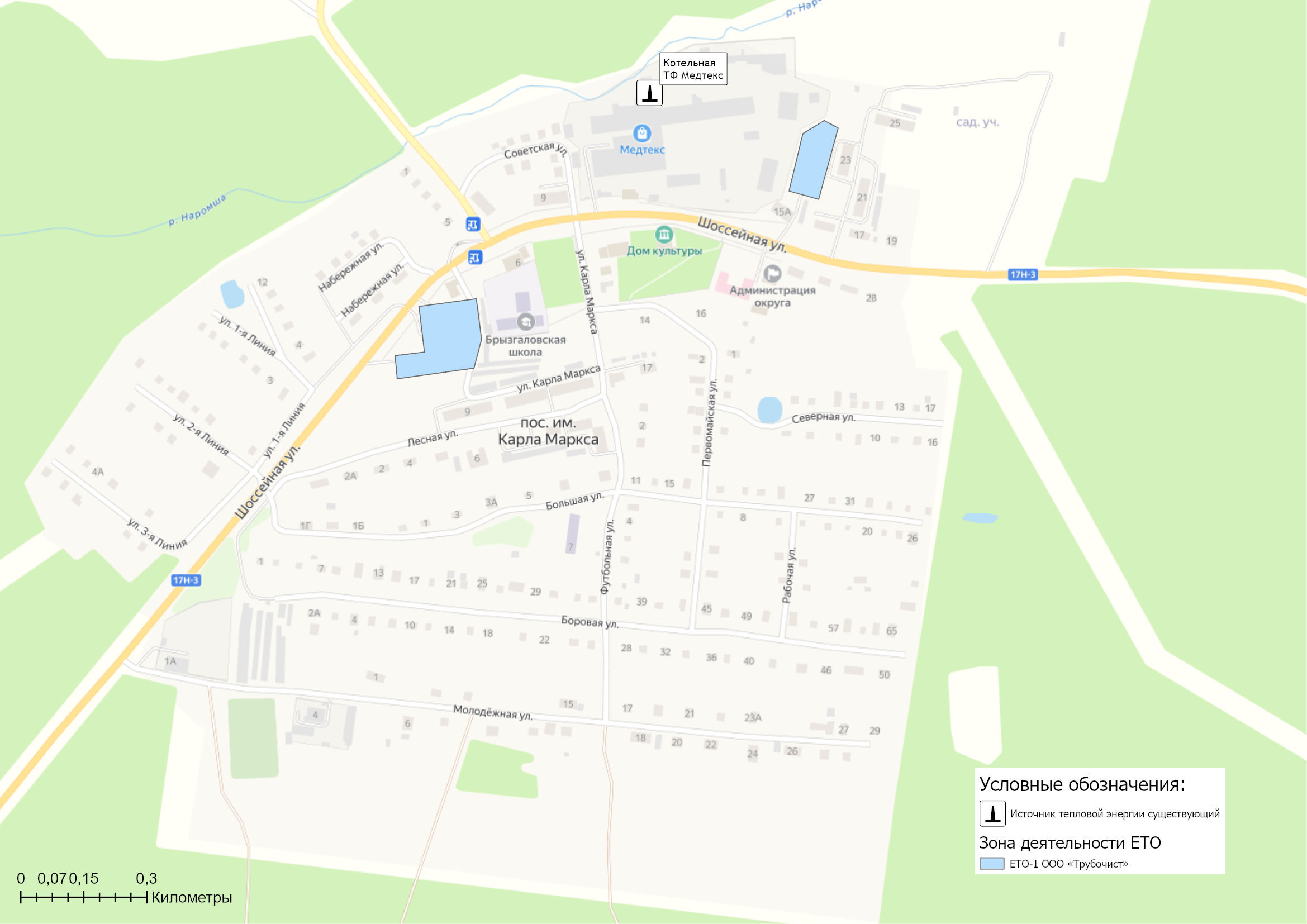 Рисунок 15.5.1 – Границы зон деятельности единых теплоснабжающих организаций на территории муниципального образования Брызгаловское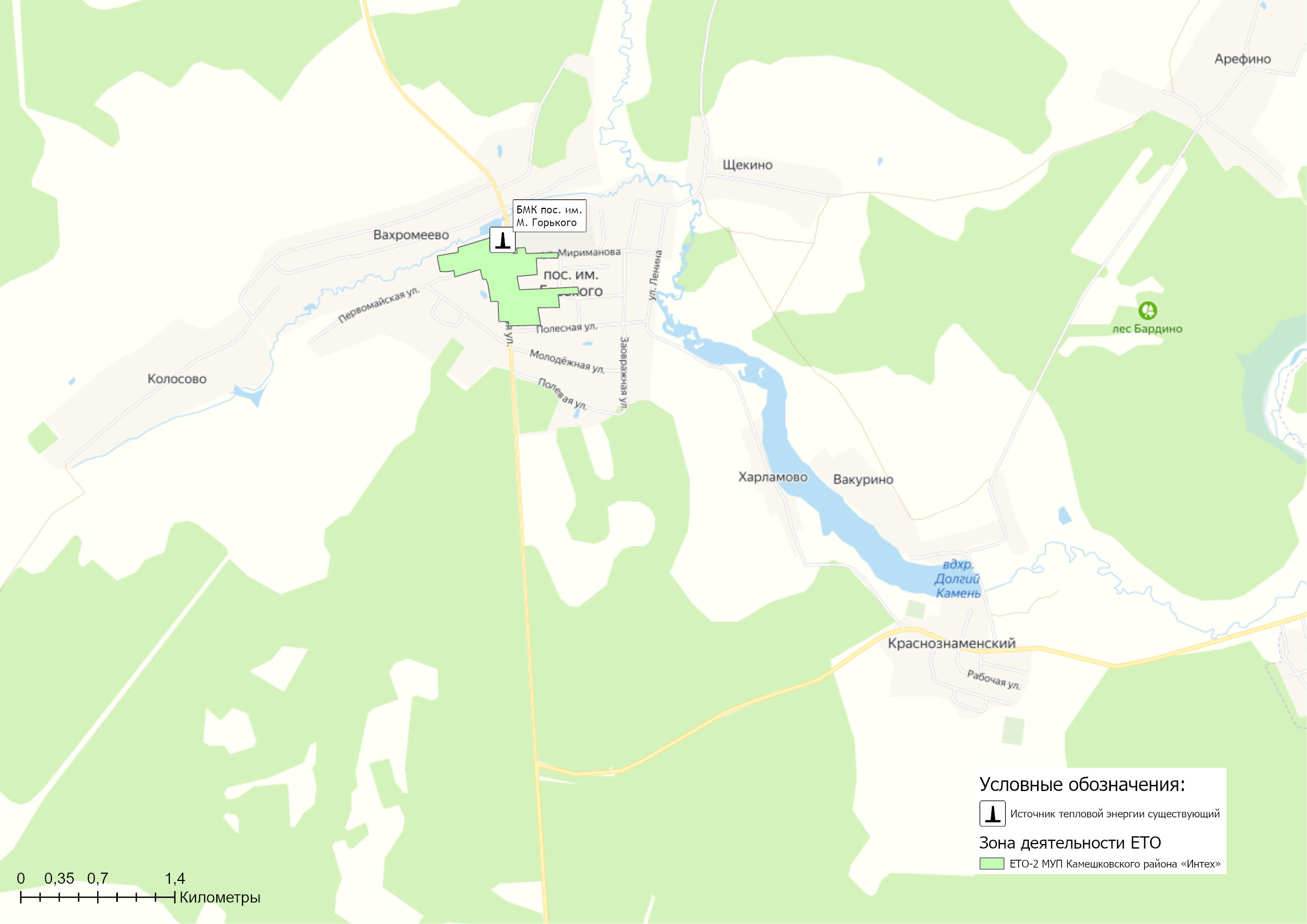 Рисунок 15.5.2 – Границы зон деятельности единых теплоснабжающих организаций на территории муниципального образования Вахромеевское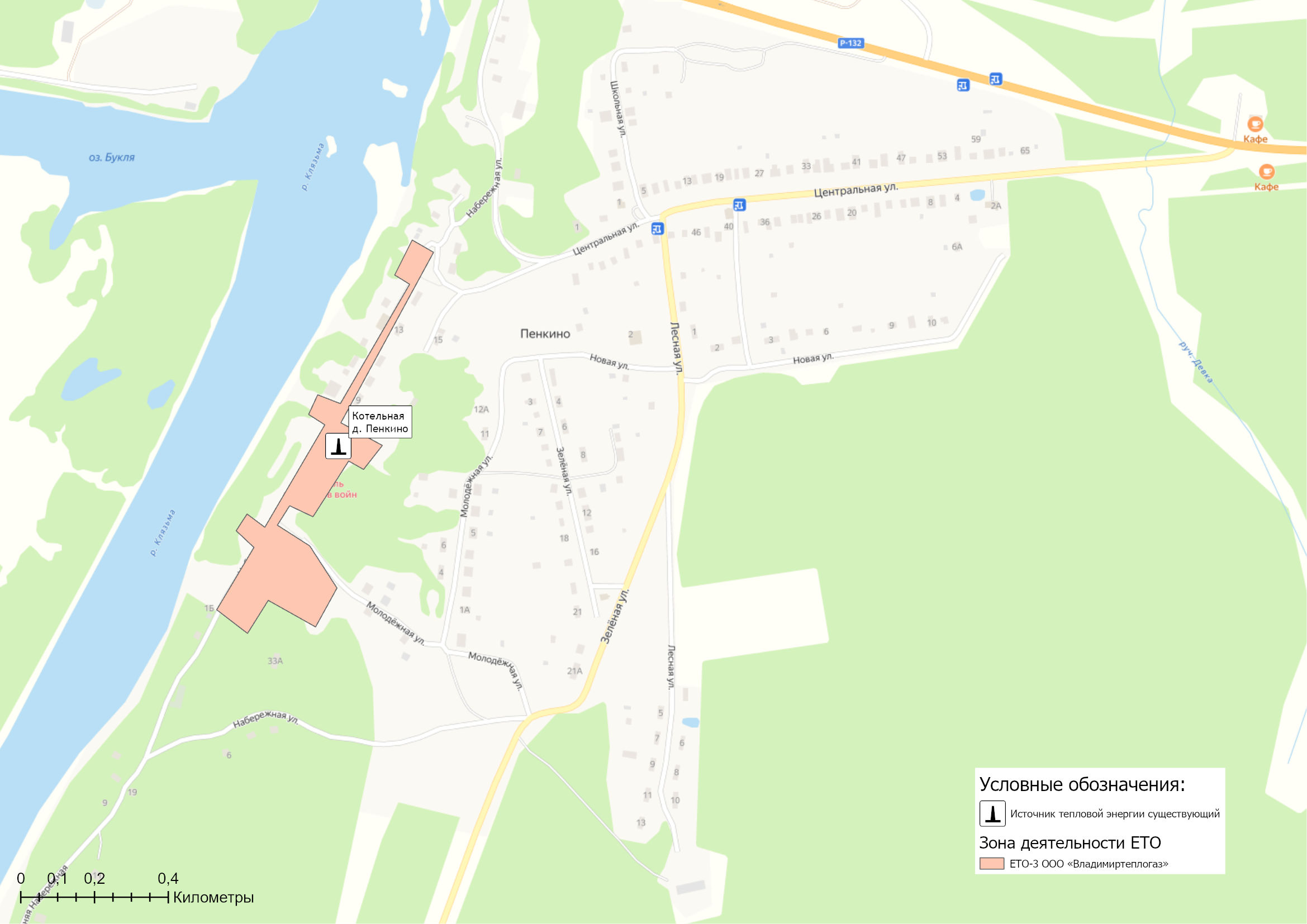 Рисунок 15.5.3 – Границы зон деятельности единых теплоснабжающих организаций на территории муниципального образования Пенкинское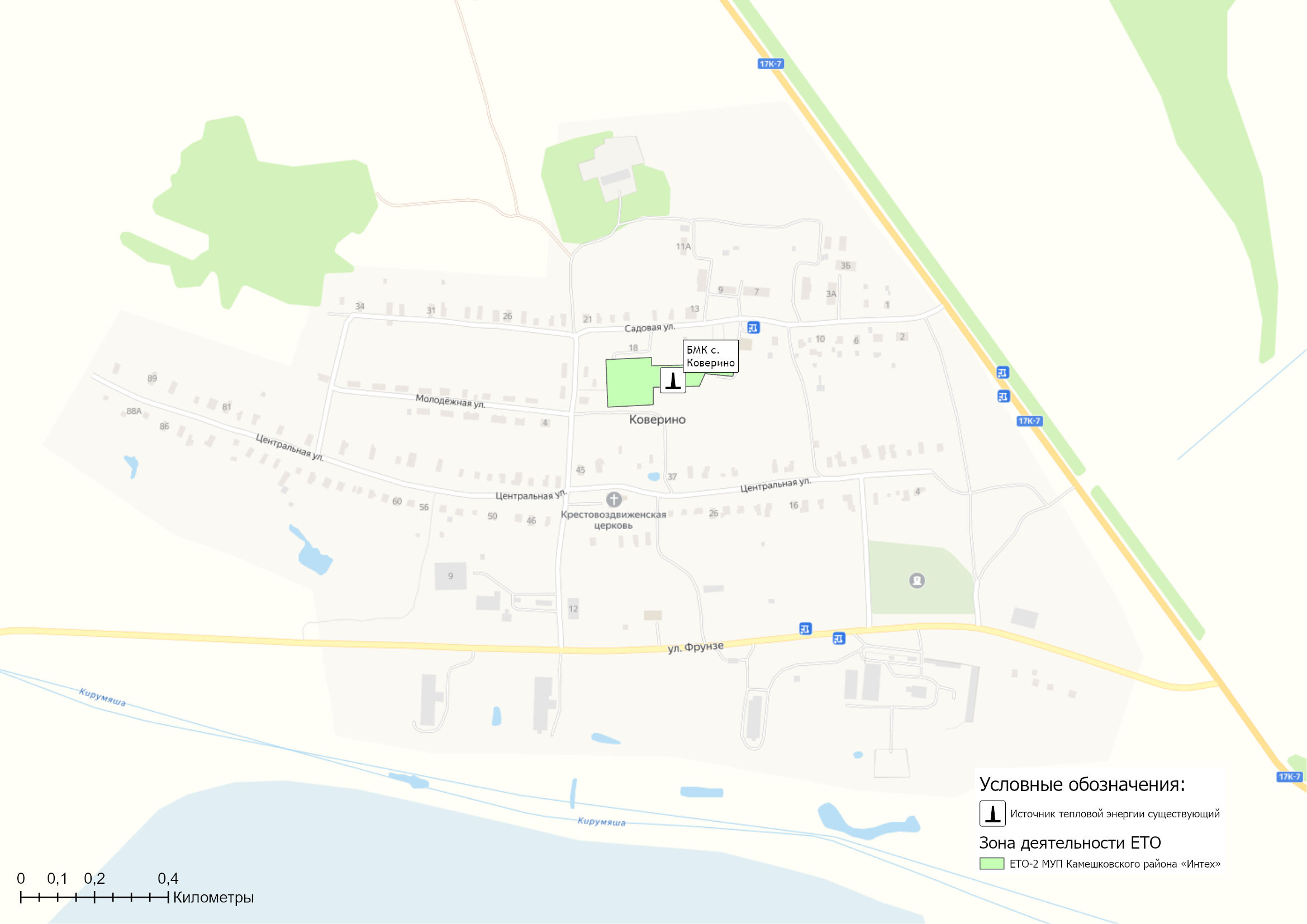 Рисунок 15.5.4 – Границы зон деятельности единых теплоснабжающих организаций на территории муниципального образования СергеихинскоеГлава 16. Реестр проектов схемы теплоснабженияОбобщённые данные этого реестра по зонам деятельности ЕТО, группам и подгруппам проектов приведены в Главе 12.2 Обосновывающих материалов.В реестрах присутствует шифр проектов типа A-B-C-D, гдеA – номер зоны деятельности ЕТО;B – номер группы проектов;C – номер подгруппы проектов;D – порядковый номер проекта в составе ЕТО.Подробная расшифровка представлена в таблице ниже.Таблица 16.1 – Расшифровка шифра мероприятий16.1 Перечень мероприятий по строительству, реконструкции, техническому перевооружению и (или) модернизации источников тепловой энергииДо конца расчетного периода запланированы мероприятия по строительству и капитальному ремонту источников тепловой энергии, приведенные в таблице 16.1.1.Таблица 16.1.1 - Перечень мероприятий по строительству и капитальному ремонту источников тепловой энергии16.2 Перечень мероприятий по строительству, реконструкции, техническому перевооружению и (или) модернизации тепловых сетей и сооружений на нихДо конца расчетного периода запланированы мероприятия по модернизации тепловых сетей и демонтажу не эксплуатируемых участков, приведенные в таблице 16.2.1. Таблица 16.2.1 - Перечень мероприятий по модернизации тепловых сетей 16.3 Перечень мероприятий, обеспечивающих перевод открытых систем теплоснабжения (горячего водоснабжения), отдельных участков таких систем на закрытые системы горячего водоснабженияДо конца расчетного периода мероприятий, обеспечивающих переход от открытых систем теплоснабжения (ГВС) на закрытые системы горячего водоснабжения, не запланировано. Открытые системы теплоснабжения на территории рассматриваемых сельских поселений отсутствуют.Глава 17. Замечания и предложения к проекту схемы теплоснабжения17.1 Перечень всех замечаний и предложений, поступивших при разработке, утверждении и актуализации схемы теплоснабженияИнформация о замечаниях и предложениях, поступивших при актуализации схемы теплоснабжения приведена в таблице 17.1 столбец 3.17.2 Ответы разработчиков проекта схемы теплоснабжения на замечания и предложенияОтветы разработчика проекта схемы теплоснабжения на замечания и предложения представлены в таблице 17.1 столбец 4.17.3 Перечень учтенных замечаний и предложений, а также реестр изменений, внесенных в разделы схемы теплоснабжения и главы обосновывающих материалов к схеме теплоснабженияИнформация об учтенных замечаниях и предложениях, а также реестр изменений, внесенных в разделы «Схемы теплоснабжения» и разделы «Обосновывающих материалов к схеме теплоснабжения» приведены в таблице 17.1 столбец 5.Таблица 17.1 – Замечания и предложения к проекту актуализированной редакции схемы теплоснабженияГлава 18. Сводный том изменений, выполненных в доработанной и (или) актуализированной схеме теплоснабженияВ таблице 18.1 представлена сводная информация по изменениям, выполненных в рамках актуализация схемы теплоснабжения сельских поселений Камешковского района Владимирской области.Таблица 18.1 – Сводный том изменений по Схеме теплоснабженияИнформация о мероприятиях по развитию систем теплоснабжения, выполненных на территории сельских поселений Камешковского района представлена в таблице 18.2.Таблица 18.2 – Информация о реализованных мероприятиях, предусмотренных Схемой теплоснабжения№ п/пМуниципальное образованиеАдминистративный центрКоличество населенных пунктов, ед.Население, чел.Площадь, кв.км.Городские поселения:Городские поселения:Городские поселения:Городские поселения:Городские поселения:Городские поселения:1город Камешковогород Камешково111 8408,31Сельские поселения:Сельские поселения:Сельские поселения:Сельские поселения:Сельские поселения:Сельские поселения:2Брызгаловскоепоселок им. Карла Маркса184830135,143Вахромеевскоепоселок им. Горького203299159,044Второвскоесело Второво374306384,425Пенкинскоедеревня Пенкино171270173,866Сергеихинскоедеревня Сергеиха252299222,80Наименование населенного пунктаНаименование населенного пунктаНаименование населенного пунктамуниципальное образование Брызгаловскоемуниципальное образование Брызгаловскоемуниципальное образование Брызгаловскоед. Абросимовод. Брызгаловод. Верещагинопос. Дружбапос. им. Кировад. Назаровод. Новкипос. Новкид. Приворльепос. Придорожныйд. Ручкинод. Серебровод. Сосновкад. Ступинос. Усольед. Шухурдинос. Эдемское−муниципальное образование Вахромеевскоемуниципальное образование Вахромеевскоемуниципальное образование Вахромеевскоед. Арефинод. Балмышевод. Вакуринод. Вахромеевод. Епишевод. Ивановскаяд. Ивишеньепос. им. Красинад. Каменовод.Колосовопос. Краснознаменскийд. Микшинод.Рябиновкад.Семенигинод. Симаковопогост Старая Николас.Тынцыд. Харламовод.Щекино−−муниципальное образование Пенкинскоемуниципальное образование Пенкинскоемуниципальное образование Пенкинскоед. Андрейцевод. Бородинос. Воскресенскоед. Гаврильцевос. Гатихад. Дворикид. Краснораменьеп.сан.им. Ленинад. Леонтьевод. Лубенкинод. Марьинкад. Неверковод. Пироговод. Пожарницыд. Симоновод. Сынково−−муниципальное образование Сергеихинскоемуниципальное образование Сергеихинскоемуниципальное образование Сергеихинскоепос. им. Артемад. Байковод. Бураковод. Глазовод. Дмитриковод.  Зауичьед. Кирюшинос. Кругловод. Крутовод. Лошаихад. Лубенцыд. Макарихад. Нерлинкапос. Новая Заряд. Новая Печугад. Новоселкад. Островд. Пигасовод. Плясицынос. Ряховод. Сауловод. Сергеихас. Фомихапос. им. Фрунземуниципальное образование Второвскоемуниципальное образование Второвскоемуниципальное образование Второвскоед. Аксенцевод. Ворынинод. Горкид. Грезинос. Давыдовод. Жуихад. Мокеевод. Новая Быковкад. Новскоед. Филяндинод. Хохловод.Стариковод. Близнинос. Второвод. Городокд. Ивашковод. Карякинод. Курменевос. Лаптевоп. Мирныйд. Нестерковос. Палашкинод. Пищихинос. Чистухад. Юрятинод. Берковод. Волковойнод. Высоковос. Горкид. Истоминод. Кижаныд. Куницынод. Мишневос. Мостцыс. Патакинод. Сусловод. Тереховицы−−№п/пНаименованиеи адрес котельнойТип котловКол-во котловУстановленная мощность котельных, Гкал/часПодключенная нагрузка, Гкал/часГод ввода в эксплуатациюВид топлива123456781п. Новки, ул. Ильича, д.14Тermodinamic EKY/S-8020,1600,1282015 годПеллеты2п. Мирный, ул. Школьная, д.8 Мирновская школаCOMFORT ALFA20,1560,1252017 годГаз природный3п. им. М. Горького, ул. Березовая, д. 1а Вахромеевская школаCOMFORT ALFA30,2330,1872017 годГаз природный4пос. им. К. Маркса, ул. К. Маркса, д. 9 Брызгаловская школаAlfa Comfort E95v1530,1560,1252019 годГаз природный5пос. им. К. Маркса, ул. Футбольная, д. 7. Детский сад «Улыбка»ROSSEN RSA 6020,1030,0832019 годГаз природный6с. Второво, ул. Советская, д.28а. Второвская школаRS-A-8020,1380,1102018 годГаз природный7с. Гатиха, ул. Шоссейная, д.5а. Детский сад «Колосок»Therm TRIO 90 (T);, Thermona Therm DUO 50Т.АПо 1 шт. каждого наименования0,2320,1862016 годГаз природный8с. Патакино, ул. Береговая, д. 1 Патакинская областная туберкулезная больницаRSA-20020,3440,2752018 годГаз природный9д. Лубенцы, д. 45 Сергеихинская школаTITAN Z 85 E ,  Biazi Super Rappa3 шт +1 шт.0,1460,1172018 годГаз природный10пос. им. Кирова, ул. Школьная, д. 26/1 Серебровская школаКЧМ 5-К20,1380,1102018 годГаз природный11с. Второво, ул. Молодежная, д. 22 Детский сад «Солнышко»THERM DUO 50 T.A20,0860,0732019 годГаз природный№ п/пНаименование муниципального образованияНаименование населенного пунктаНаименование отопительной котельной1Брызгаловскоепос. им. Карла МарксаКотельная Ткацкой фабрики Медтекс пос. им. К. Маркса2Вахромеевскоепос. им. ГорькогоБМК пос. им. Горького3Пенкинскоед. ПенкиноКотельная д. Пенкино4Сергеихинскоес. КовериноБМК с. КовериноКотельнаяАдрес котельнойМарка котлаКол-во котловРежим котлаГод установки котлаМощность котла,Мощность котельной,УРУТ по котельной, кг у.т./ГкалКотельнаяАдрес котельнойМарка котлаКол-во котловРежим котлаГод установки котлаГкал/чГкал/чУРУТ по котельной, кг у.т./Гкалмуниципальное образование Брызгаловскоемуниципальное образование Брызгаловскоемуниципальное образование Брызгаловскоемуниципальное образование Брызгаловскоемуниципальное образование Брызгаловскоемуниципальное образование Брызгаловскоемуниципальное образование Брызгаловскоемуниципальное образование Брызгаловскоемуниципальное образование БрызгаловскоеКотельная Ткацкой фабрики Медтекс пос. им. К. МарксаКамешковский район, пос. им. Карла Маркса, ул. Шоссейная д.11ДКВР 6,5/132паровой19734,059,80166,80Котельная Ткацкой фабрики Медтекс пос. им. К. МарксаКамешковский район, пос. им. Карла Маркса, ул. Шоссейная д.11ДКВР 2,5/131паровой19731,79,80166,80муниципальное образование Вахромеевскоемуниципальное образование Вахромеевскоемуниципальное образование Вахромеевскоемуниципальное образование Вахромеевскоемуниципальное образование Вахромеевскоемуниципальное образование Вахромеевскоемуниципальное образование Вахромеевскоемуниципальное образование Вахромеевскоемуниципальное образование ВахромеевскоеБМК пос. им. ГорькогоКамешковский район, поселок им. Максима ГорькогоТурботерм-25001водогрейный20203,443,44161,21муниципальное образование Сергеихинскоемуниципальное образование Сергеихинскоемуниципальное образование Сергеихинскоемуниципальное образование Сергеихинскоемуниципальное образование Сергеихинскоемуниципальное образование Сергеихинскоемуниципальное образование Сергеихинскоемуниципальное образование Сергеихинскоемуниципальное образование СергеихинскоеБМК с. КовериноКамешковский район, село Ковериноmodal 931водогрейный20110,160,16161,21муниципальное образование Пенкинскоемуниципальное образование Пенкинскоемуниципальное образование Пенкинскоемуниципальное образование Пенкинскоемуниципальное образование Пенкинскоемуниципальное образование Пенкинскоемуниципальное образование Пенкинскоемуниципальное образование Пенкинскоемуниципальное образование ПенкинскоеКотельная д. ПенкиноКамешковский район, д. Пенкино, ул. Набережная, д.31Турботерм-5002водогрейный20100,430,86155,50муниципальное образование Второвскоемуниципальное образование Второвскоемуниципальное образование Второвскоемуниципальное образование Второвскоемуниципальное образование Второвскоемуниципальное образование Второвскоемуниципальное образование Второвскоемуниципальное образование Второвскоемуниципальное образование ВторовскоеЦентрализованные системы теплоснабжения на территории муниципального образования отсутствуют. Теплоснабжение осуществляется от индивидуальных источниковЦентрализованные системы теплоснабжения на территории муниципального образования отсутствуют. Теплоснабжение осуществляется от индивидуальных источниковЦентрализованные системы теплоснабжения на территории муниципального образования отсутствуют. Теплоснабжение осуществляется от индивидуальных источниковЦентрализованные системы теплоснабжения на территории муниципального образования отсутствуют. Теплоснабжение осуществляется от индивидуальных источниковЦентрализованные системы теплоснабжения на территории муниципального образования отсутствуют. Теплоснабжение осуществляется от индивидуальных источниковЦентрализованные системы теплоснабжения на территории муниципального образования отсутствуют. Теплоснабжение осуществляется от индивидуальных источниковЦентрализованные системы теплоснабжения на территории муниципального образования отсутствуют. Теплоснабжение осуществляется от индивидуальных источниковЦентрализованные системы теплоснабжения на территории муниципального образования отсутствуют. Теплоснабжение осуществляется от индивидуальных источниковЦентрализованные системы теплоснабжения на территории муниципального образования отсутствуют. Теплоснабжение осуществляется от индивидуальных источниковN п/пАдрес или наименование котельнойТепловая мощность котлов установленная, Гкал/чОграничения установленной тепловой мощности, Гкал/чТепловая мощность котлов располагаемая, Гкал/чЗатраты тепловой мощности на собственные нужды, Гкал/чТепловая мощность котельной нетто, Гкал/ч12345 = 3-467 = 6-5муниципальное образование Брызгаловскоемуниципальное образование Брызгаловскоемуниципальное образование Брызгаловскоемуниципальное образование Брызгаловскоемуниципальное образование Брызгаловскоемуниципальное образование Брызгаловскоемуниципальное образование Брызгаловское1Котельная Ткацкой фабрики Медтекс пос. им. К. Маркса9,801,708,100,2347,87муниципальное образование Вахромеевскоемуниципальное образование Вахромеевскоемуниципальное образование Вахромеевскоемуниципальное образование Вахромеевскоемуниципальное образование Вахромеевскоемуниципальное образование Вахромеевскоемуниципальное образование Вахромеевское2БМК пос. им. Горького3,440,003,440,0343,41муниципальное образование Сергеихинскоемуниципальное образование Сергеихинскоемуниципальное образование Сергеихинскоемуниципальное образование Сергеихинскоемуниципальное образование Сергеихинскоемуниципальное образование Сергеихинскоемуниципальное образование Сергеихинское3БМК с. Коверино0,160,000,160,0020,16муниципальное образование Пенкинскоемуниципальное образование Пенкинскоемуниципальное образование Пенкинскоемуниципальное образование Пенкинскоемуниципальное образование Пенкинскоемуниципальное образование Пенкинскоемуниципальное образование Пенкинское4Котельная д. Пенкино0,860,000,860,0230,84КотельнаяАдрес котельнойМарка котлаКол-во котловГод установки котлаСрок службы оборудованияСрок службы оборудованияКотельнаяАдрес котельнойМарка котлаКол-во котловГод установки котлаНормативный (в соответствии с паспортом)Фактическиймуниципальное образование Брызгаловскоемуниципальное образование Брызгаловскоемуниципальное образование Брызгаловскоемуниципальное образование Брызгаловскоемуниципальное образование Брызгаловскоемуниципальное образование Брызгаловскоемуниципальное образование БрызгаловскоеКотельная Ткацкой фабрики Медтекс пос. им. К. МарксаКамешковский район, пос. им. Карла Маркса, ул. Шоссейная д.11ДКВР 6,5/13219733049Котельная Ткацкой фабрики Медтекс пос. им. К. МарксаКамешковский район, пос. им. Карла Маркса, ул. Шоссейная д.11ДКВР 2,5/13119733049муниципальное образование Вахромеевскоемуниципальное образование Вахромеевскоемуниципальное образование Вахромеевскоемуниципальное образование Вахромеевскоемуниципальное образование Вахромеевскоемуниципальное образование Вахромеевскоемуниципальное образование ВахромеевскоеБМК пос. им. ГорькогоКамешковский район, поселок им. Максима ГорькогоТурботерм-250012020152муниципальное образование Сергеихинскоемуниципальное образование Сергеихинскоемуниципальное образование Сергеихинскоемуниципальное образование Сергеихинскоемуниципальное образование Сергеихинскоемуниципальное образование Сергеихинскоемуниципальное образование СергеихинскоеБМК с. КовериноКамешковский район, село Ковериноmodal 93120111511муниципальное образование Пенкинскоемуниципальное образование Пенкинскоемуниципальное образование Пенкинскоемуниципальное образование Пенкинскоемуниципальное образование Пенкинскоемуниципальное образование Пенкинскоемуниципальное образование ПенкинскоеКотельная д. ПенкиноКамешковский район, д. Пенкино, ул. Набережная, д.31Турботерм-500220101512Наименование котельной (системы теплоснабжения)Температурный график отпуска тепловой энергииСистема теплоснабжения(отопления, горячего водоснабжения (трубопровод)муниципальное образование Брызгаловскоемуниципальное образование Брызгаловскоемуниципальное образование БрызгаловскоеКотельная Ткацкой фабрики Медтекс пос. им. К. Маркса95/70 °Сзакрытая 2-х- трубная система теплоснабжения (отопление)муниципальное образование Вахромеевскоемуниципальное образование Вахромеевскоемуниципальное образование ВахромеевскоеБМК пос. им. Горького95/70 °С4-х трубная система теплоснабжения (закрытая 2-х- трубная система отопления, централизованная система горячего водоснабжения 2-трубная)муниципальное образование Пенкинскоемуниципальное образование Пенкинскоемуниципальное образование ПенкинскоеКотельная д. Пенкино95/70 °С с изломом на 65 °Сзакрытая 2-х трубная система теплоснабжения (отопление и ГВС)муниципальное образование Сергеихинскоемуниципальное образование Сергеихинскоемуниципальное образование СергеихинскоеБМК с. Коверино95/70 °Сзакрытая 2-х- трубная система теплоснабжения (отопление)Температура наружного воздуха, оСТемпература воды подающей линии, о С Температура воды в обратной линии, о С+8+7+6+5+4+3+2+10-1-2-3-4-5-6-7-8-9-10-11-12-13-14-15-16-17-18-19-20-21-22-23-24-25-26-27-284143454648505153555658596162646567687071737476777980818384868788909192949536373839404243444546474849505152535455565757585960616263636465666768686970Температура наружного воздуха, о СТемпература воды подающей линии, о С Температура воды в обратной линии, о С+8+7+6+5+4+3+2+10-1-2-3-4-5-6-7-8-9-10-11-12-13-14-15-16-17-18-19-20-21-22-23-24-25-26-27-286565656565656565656565656565656567687071737476777980818384868788909192949556555555545454545353535352525252535455565757585960616263636465666768686970N п/пНаименование котельнойРасполагаемая тепловая мощность,Гкал/ч2021 год2021 годN п/пНаименование котельнойРасполагаемая тепловая мощность,Гкал/чВыработка тепла, ГкалЧисло часов использования УТМ, час.муниципальное образование Брызгаловскоемуниципальное образование Брызгаловскоемуниципальное образование Брызгаловскоемуниципальное образование Брызгаловскоемуниципальное образование Брызгаловское1Котельная Ткацкой фабрики Медтекс пос. им. К. Маркса8,1016 241,002 005,06муниципальное образование Вахромеевскоемуниципальное образование Вахромеевскоемуниципальное образование Вахромеевскоемуниципальное образование Вахромеевскоемуниципальное образование Вахромеевское2БМК пос. им. Горького3,4411 749,943 415,68муниципальное образование Сергеихинскоемуниципальное образование Сергеихинскоемуниципальное образование Сергеихинскоемуниципальное образование Сергеихинскоемуниципальное образование Сергеихинское3БМК с. Коверино0,16351,542 197,13муниципальное образование Пенкинскоемуниципальное образование Пенкинскоемуниципальное образование Пенкинскоемуниципальное образование Пенкинскоемуниципальное образование Пенкинское4Котельная д. Пенкино0,861 737,782 020,67Наименование котельной (системы теплоснабжения)Наличие приборов учета отпускаемой тепловой энергииНеобходимость в установке приборов учета тепловой энергиимуниципальное образование Брызгаловскоемуниципальное образование Брызгаловскоемуниципальное образование БрызгаловскоеКотельная Ткацкой фабрики Медтекс пос. им. К. МарксаТЭРМ-02―муниципальное образование Вахромеевскоемуниципальное образование Вахромеевскоемуниципальное образование ВахромеевскоеБМК пос. им. ГорькогоВТЭ-1П 151 М с модулем МС 485―муниципальное образование Пенкинскоемуниципальное образование Пенкинскоемуниципальное образование ПенкинскоеКотельная д. ПенкиноВЗЛЕТ ТСРВ-023―муниципальное образование Сергеихинскоемуниципальное образование Сергеихинскоемуниципальное образование СергеихинскоеБМК с. Коверино―Учет тепловой энергии осуществляется полностью на стороне потребителейНаименование котельной (системы теплоснабжения)Количество аварий и инцидентов, связанный с техническим состоянием оборудования, за 2021 годСредняя продолжительность устранения аварийной ситуации, ч.Причина (ы) повреждениямуниципальное образование Брызгаловскоемуниципальное образование Брызгаловскоемуниципальное образование Брызгаловскоемуниципальное образование БрызгаловскоеКотельная Ткацкой фабрики Медтекс пос. им. К. Маркса0−−муниципальное образование Вахромеевскоемуниципальное образование Вахромеевскоемуниципальное образование Вахромеевскоемуниципальное образование ВахромеевскоеБМК пос. им. Горького0−−муниципальное образование Пенкинскоемуниципальное образование Пенкинскоемуниципальное образование Пенкинскоемуниципальное образование ПенкинскоеКотельная д. Пенкино30:40Отключение электроэнергиимуниципальное образование Сергеихинскоемуниципальное образование Сергеихинскоемуниципальное образование Сергеихинскоемуниципальное образование СергеихинскоеБМК с. Коверино0−−по состоянию на 01.09.2022по состоянию на 01.09.2022по состоянию на 01.09.2022по состоянию на 01.09.2022по состоянию на 01.09.2022№ п.п.Наименование котельнойНаличие предписаний надзорных органов по запрещению дальнейшей эксплуатации источников тепловой энергииНаличие предписаний надзорных органов по запрещению дальнейшей эксплуатации источников тепловой энергииНаличие предписаний надзорных органов по запрещению дальнейшей эксплуатации источников тепловой энергии№ п.п.Наименование котельнойда/нет; дата, №Перечень замечанийнаименование надзорного органаООО «ТФ «Медтекс»ООО «ТФ «Медтекс»ООО «ТФ «Медтекс»ООО «ТФ «Медтекс»ООО «ТФ «Медтекс»1Котельная Ткацкой фабрики Медтекс пос. им. К. Марксанет--ООО «Владимиртеплогаз»ООО «Владимиртеплогаз»ООО «Владимиртеплогаз»ООО «Владимиртеплогаз»ООО «Владимиртеплогаз»2Котельная д. Пенкинонет--МУП Камешковского района «Интех»МУП Камешковского района «Интех»МУП Камешковского района «Интех»МУП Камешковского района «Интех»МУП Камешковского района «Интех»3БМК пос. им. Горькогонет--4БМК с. Коверинонет--Наименование источника тепловой энергииНаименование рисунка тепловой сетимуниципальное образование Пенкинскоемуниципальное образование ПенкинскоеКотельная д. Пенкинорисунок 1.3.1.1муниципальное образование Брызгаловскоемуниципальное образование БрызгаловскоеКотельная Ткацкой фабрики Медтекс пос. им. К. Марксарисунок 1.3.1.2муниципальное образование Вахромеевскоемуниципальное образование ВахромеевскоеБМК пос. им. Горькогорисунок 1.3.1.3муниципальное образование Сергеихинскоемуниципальное образование СергеихинскоеБМК с. Коверинорисунок 1.3.1.4№п/пНаименование тепловых сетейТип системы теплоснабжения (открытая/закрытая; 2-х/4-х трубная)Тип теплоносителя и его параметрыПротяженность трубопроводов тепловых сетей в однотрубном исчислении, мСредний (по материальной характеристике) наружный диаметр трубопроводов тепловых сетей, мМатериальная характеристика тепловых сетей, м2Объем трубопроводов тепловых сетей, м. куб.Объем трубопроводов тепловых сетей, м. куб.№п/пНаименование тепловых сетейТип системы теплоснабжения (открытая/закрытая; 2-х/4-х трубная)Тип теплоносителя и его параметрыПротяженность трубопроводов тепловых сетей в однотрубном исчислении, мСредний (по материальной характеристике) наружный диаметр трубопроводов тепловых сетей, мМатериальная характеристика тепловых сетей, м2отопит.летн.1Тепловые сети отопления от котельной Ткацкой фабрики Медтекс пос. им. К. Маркса2-х- трубная система теплоснабжения (отопление)Вода, 95/70 °С1736,80,13323126,5−2Тепловые сети отопления и ГВС от БМК пос. им. Горького4-х трубная система теплоснабжения (закрытая 2-х- трубная система отопления, централизованная система горячего водоснабжения 2-трубная)Вода, 95/70 °Сотопление – 4748 ГВС - 2994отопление - 0,107ГВС – 0,077Отопление – 508,04ГВС – 230,99470,217,23Тепловые сети отопления от котельной д. Пенкино2-х- трубная система теплоснабжения (отопление и ГВС)Вода, 95/70 °С с изломом 65 °С20260,07141,88,2960,434Тепловые сети отопления от БМК с. Коверино2-х- трубная система теплоснабжения (отопление)Вода, 95/70 °С4700,0523,51,0−Наименование системы теплоснабженияВсегоДу50Ду80Ду100Ду125Ду150Ду200СЦТ Ткацкой фабрики Медтекс пос. им. К. Маркса4――――4―СЦТ пос. им. Горького76181630―66СЦТ с. Коверино88―――――СЦТ д. Пенкино362088―――№ п.п.Наименование тепловой сетиСпособ регулирования отпуска тепловой энергииТемпературный график теплоносителя в зависимости от температуры наружного воздуха,0СОбоснованность применяемого графика регулирования отпуска тепловой энергииТепловые сети муниципальное образование БрызгаловскоеТепловые сети муниципальное образование БрызгаловскоеТепловые сети муниципальное образование БрызгаловскоеТепловые сети муниципальное образование БрызгаловскоеТепловые сети муниципальное образование Брызгаловское1Тепловая сеть от котельной Ткацкой фабрики Медтекс пос. им. К. Марксацентральныйкачественный95/70 °Сприменение зависимой схемы присоединения потребителей к тепловой сетиТепловые сети муниципальное образование ВахромеевскоеТепловые сети муниципальное образование ВахромеевскоеТепловые сети муниципальное образование ВахромеевскоеТепловые сети муниципальное образование ВахромеевскоеТепловые сети муниципальное образование Вахромеевское2Тепловая сеть от БМК пос. им. Горькогоцентральныйкачественный95/70 °Сприменение зависимой схемы присоединения потребителей к тепловой сетиТепловые сети муниципальное образование ПенкинскоеТепловые сети муниципальное образование ПенкинскоеТепловые сети муниципальное образование ПенкинскоеТепловые сети муниципальное образование ПенкинскоеТепловые сети муниципальное образование Пенкинское3Тепловая сеть от котельной д. Пенкиноцентральныйкачественный95/70 °С с изломом на 65 °Сввиду зависимой схемы присоединения потребителей к тепловой сети и нагреву воды на цели ГВС в тепловых пунктах потребителейТепловые сети муниципальное образование СергеихинскоеТепловые сети муниципальное образование СергеихинскоеТепловые сети муниципальное образование СергеихинскоеТепловые сети муниципальное образование СергеихинскоеТепловые сети муниципальное образование Сергеихинское4Тепловая сеть от БМК с. Ковериноцентральныйкачественный95/70 °Сприменение зависимой схемы присоединения потребителей к тепловой сетиНаименование источникаСистема централизованного отопленияСистема централизованного отопленияНаименование источникаНапор в подающем трубопроводе, кгс/см²Напор в обратном трубопроводе, кгс/см²муниципальное образование Брызгаловскоемуниципальное образование Брызгаловскоемуниципальное образование БрызгаловскоеКотельная Ткацкой фабрики Медтекс пос. им. К. Маркса3830муниципальное образование Вахромеевскоемуниципальное образование Вахромеевскоемуниципальное образование ВахромеевскоеБМК пос. им. Горького3120муниципальное образование Пенкинскоемуниципальное образование Пенкинскоемуниципальное образование ПенкинскоеКотельная д. Пенкино2520муниципальное образование Сергеихинскоемуниципальное образование Сергеихинскоемуниципальное образование СергеихинскоеБМК с. Коверино1915Наименование тепловой сетиКоличество авариный ситуаций/инцидентов на тепловых сетяхКоличество авариный ситуаций/инцидентов на тепловых сетяхСредняя продолжительность устранения аварийной ситуации, ч.Причина (ы) поврежденияНаименование тепловой сети2020 г.2021 г.Средняя продолжительность устранения аварийной ситуации, ч.Причина (ы) поврежденияТепловые сети МУП Камешковского района «Интех»Тепловые сети МУП Камешковского района «Интех»Тепловые сети МУП Камешковского района «Интех»Тепловые сети МУП Камешковского района «Интех»Тепловые сети МУП Камешковского района «Интех»Тепловая сеть от БМК пос. им. Горького845Коррозия металла, естественный износ сетейТепловая сеть от БМК с. Коверино 00――Тепловые сети ООО «Владимиртеплогаз»Тепловые сети ООО «Владимиртеплогаз»Тепловые сети ООО «Владимиртеплогаз»Тепловые сети ООО «Владимиртеплогаз»Тепловые сети ООО «Владимиртеплогаз»Тепловая сеть от котельной д. Пенкино―12Порывы на трубопроводахТепловые сети ООО «Трубочист»Тепловые сети ООО «Трубочист»Тепловые сети ООО «Трубочист»Тепловые сети ООО «Трубочист»Тепловые сети ООО «Трубочист»Тепловая сеть от котельной Ткацкой фабрики Медтекс пос. им. К. Маркса318Коррозия металла, естественный износ сетейНаименование системы теплоснабженияНормативные потери и затраты теплоносителя, тыс. куб.м./годНормативные потери и затраты теплоэнергии, Гкал/годмуниципальное образование Брызгаловскоемуниципальное образование Брызгаловскоемуниципальное образование БрызгаловскоеСЦТ пос. им. К. Маркса0,339220,45муниципальное образование Вахромеевскоемуниципальное образование Вахромеевскоемуниципальное образование ВахромеевскоеСЦТ пос. им. Горького1,4742 139,52муниципальное образование Пенкинскоемуниципальное образование Пенкинскоемуниципальное образование ПенкинскоеСЦТ д. Пенкино0,1832448,09муниципальное образование Сергеихинскоемуниципальное образование Сергеихинскоемуниципальное образование СергеихинскоеСЦТ с. Коверино0,012851,73Наименование системы теплоснабженияОбъем фактических потерь тепловой энергии при её передаче, ГкалОбъем фактических потерь тепловой энергии при её передаче, ГкалОбъем фактических потерь тепловой энергии при её передаче, ГкалОбъем фактических потерь тепловой энергии при её передаче, ГкалНаименование системы теплоснабжения2020 г.2021 г.2022 г. (план)2022 г. (план)муниципальное образование Брызгаловскоемуниципальное образование Брызгаловскоемуниципальное образование Брызгаловскоемуниципальное образование БрызгаловскоеСЦТ пос. им. К. Маркса317,46580,71220,45220,45муниципальное образование Вахромеевскоемуниципальное образование Вахромеевскоемуниципальное образование Вахромеевскоемуниципальное образование Вахромеевскоемуниципальное образование ВахромеевскоеСЦТ пос. им. Горького-2 958,932 139,522 139,52муниципальное образование Пенкинскоемуниципальное образование Пенкинскоемуниципальное образование Пенкинскоемуниципальное образование Пенкинскоемуниципальное образование ПенкинскоеСЦТ д. Пенкино508,215578,40448,09448,09муниципальное образование Сергеихинскоемуниципальное образование Сергеихинскоемуниципальное образование Сергеихинскоемуниципальное образование Сергеихинскоемуниципальное образование СергеихинскоеСЦТ с. Коверино-73,6151,7351,73по состоянию на 01.09.2022 годпо состоянию на 01.09.2022 годпо состоянию на 01.09.2022 годпо состоянию на 01.09.2022 годпо состоянию на 01.09.2022 годпо состоянию на 01.09.2022 год№ п.п.Наименование тепловой сетиНаличие предписаний надзорных органов по запрещению дальнейшей эксплуатации участков тепловой сети и результат их исполненияНаличие предписаний надзорных органов по запрещению дальнейшей эксплуатации участков тепловой сети и результат их исполненияНаличие предписаний надзорных органов по запрещению дальнейшей эксплуатации участков тепловой сети и результат их исполненияНаличие предписаний надзорных органов по запрещению дальнейшей эксплуатации участков тепловой сети и результат их исполнения№ п.п.Наименование тепловой сетиучасток(от __до __)да/нет; дата, №наименование надзорного органарезультат исполненияТепловые сети ООО «Трубочист»Тепловые сети ООО «Трубочист»Тепловые сети ООО «Трубочист»Тепловые сети ООО «Трубочист»Тепловые сети ООО «Трубочист»Тепловые сети ООО «Трубочист»1Тепловая сеть от котельной Ткацкой фабрики Медтекс пос. им. К. Маркса-нет--Тепловые сети ООО «Владимитеплогаз»Тепловые сети ООО «Владимитеплогаз»Тепловые сети ООО «Владимитеплогаз»Тепловые сети ООО «Владимитеплогаз»Тепловые сети ООО «Владимитеплогаз»Тепловые сети ООО «Владимитеплогаз»2Тепловая сеть от котельной д. Пенкино-нет--Тепловые сети МУП Камешковского района «Интех»Тепловые сети МУП Камешковского района «Интех»Тепловые сети МУП Камешковского района «Интех»Тепловые сети МУП Камешковского района «Интех»Тепловые сети МУП Камешковского района «Интех»Тепловые сети МУП Камешковского района «Интех»3Тепловая сеть от БМК пос. им. Горького-нет--4Тепловая сеть от БМК с. Коверино -нет--№ п.п.Наименование теплоснабжающей организацииНаличие диспетчерской службы теплоснабжающей (теплосетевой) организацииИспользование средств автоматизации, телемеханизации при работе диспетчерской службыНаличие замечаний к работе диспетчерской службы1МУП Камешковского района «Интех»даБлочно-модульные котельные работаю в автоматическом без операторном режимеотсутствуют2Суздальский филиал ООО «Владимиртеплогаз»даКотельная работает в автоматическом без операторном режимеотсутствуют3ООО «Трубочист»даИсточники теплоснабжения в эксплуатационной зоне ответственности предприятия отсутствуютотсутствуютНаименование источников Графическое отображениеРеестр потребителеймуниципальное образование Брызгаловскоемуниципальное образование Брызгаловскоемуниципальное образование БрызгаловскоеКотельная Ткацкой фабрики Медтекс пос. им. К. Маркса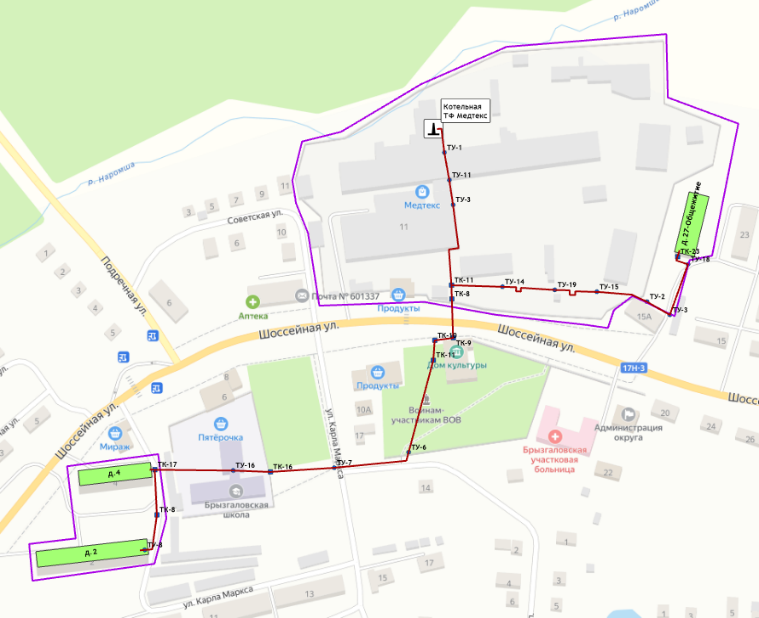 ул. Карла Маркса,2,ул. Карла Маркса,4,ул. Шоссейная,27,ОбщежитиеТерритория ткацкой фабрики»Медтекс»муниципальное образование Вахромеевскоемуниципальное образование Вахромеевскоемуниципальное образование ВахромеевскоеБМК пос. им. Горького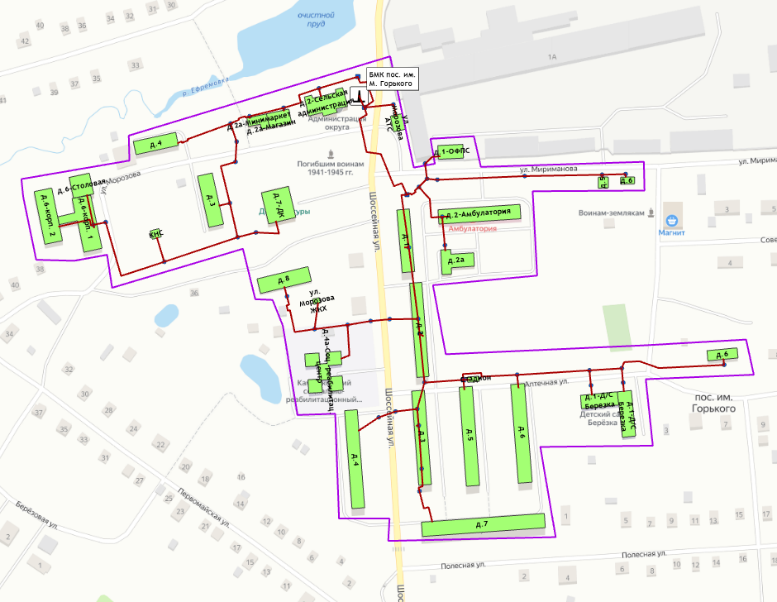 ул. Морозова,2,Сельская администрацияул. Морозова,2а,Магазинул. Морозова,4,ул. Морозова,6,Столоваяул. Морозова,6,корп. 1ул. Морозова,6,корп. 2КНСул. Морозова,3,ул. Морозова,7,ДКул. Морозова,8,ул. Морозова ЖКХул. Шоссейная,4а,Соц.реабилитац. центрул. Шоссейная,4,ул. Шоссейная,7,ул. Шоссейная,3,ул. Шоссейная,5,ул. Шоссейная,6,ул. Аптечная,1,Д/С Березкаул. Шоссейная,1,ул. Шоссейная,2,ул. Мириманова,2а,ул. Мириманова,2, Амбулаторияул. Мириманова,1,ОФПСул. Морозова АТСул. Аптечная,1,Д/С Березкаул. Морозова,2а,Минимаркетул. Мириманова,5,ул. Мириманова,6,ул. Аптечная,6,Стадионмуниципальное образование Пенкинскоемуниципальное образование Пенкинскоемуниципальное образование ПенкинскоеКотельная д. Пенкино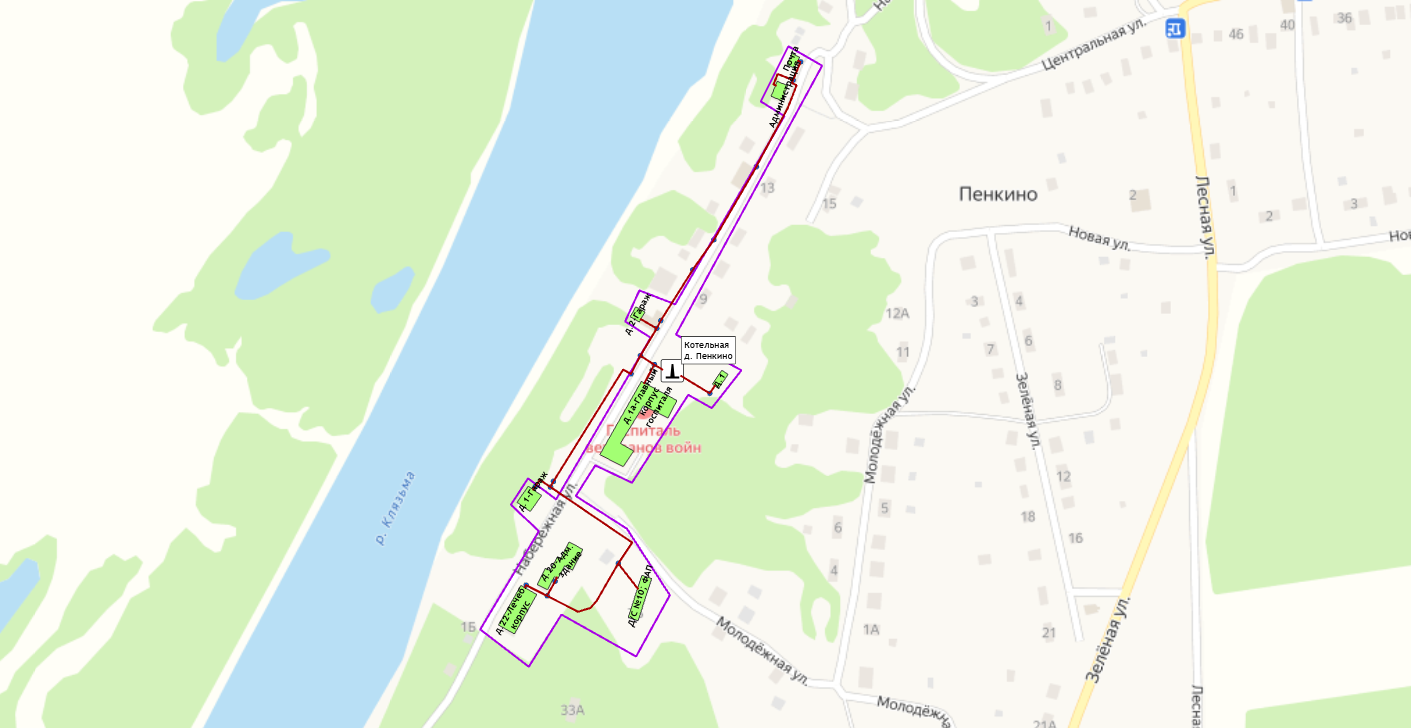 ПочтаАдминистрацияул. Набережная,1а,Главный корпус госпиталяул. Набережная,2,Гаражул. Набережная,1,ул. Набережная,22,Лечеб. корпусД/С №10; ФАПул. Набережная,20,Адм. зданиеул. Набережная,1,Гаражмуниципальное образование Сергеихинскоемуниципальное образование Сергеихинскоемуниципальное образование СергеихинскоеБМК с. Коверино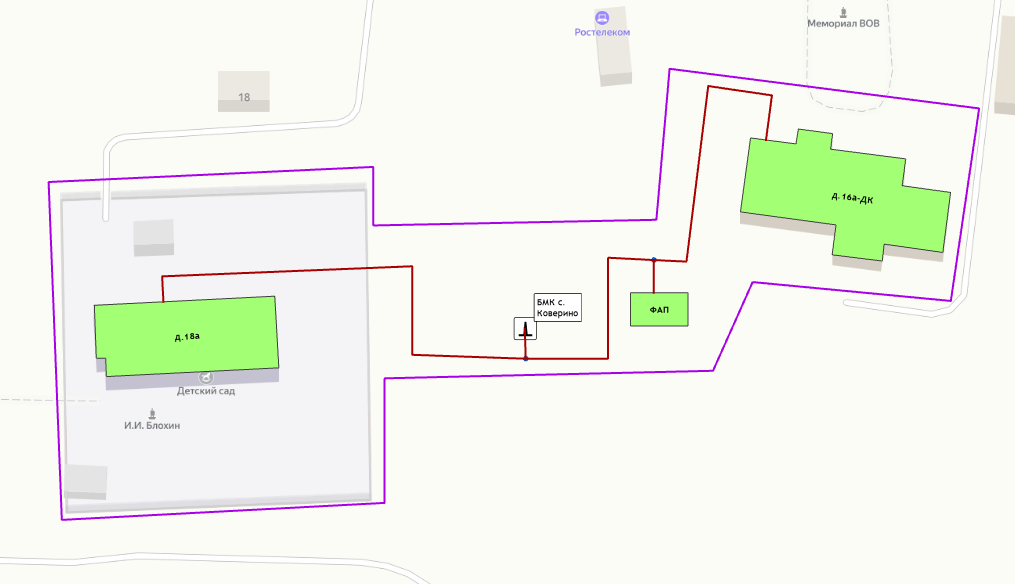 ул. Садовая,16а,ДКул. Садовая,18а,ФАПНаименование теплового районаПодключенная нагрузка, Гкал/чТепловой район №1муниципальное образование Брызгаловское5,17Тепловой район №2муниципальное образование Вахромеевское3,60Тепловой район №3муниципальное образование Пенкинское0,48Тепловой район №4муниципальное образование Сергеихинское0,13Наименование источника тепловой энергииПрисоединенная тепловая нагрузка потребителей, Гкал/чПрисоединенная тепловая нагрузка потребителей, Гкал/чПрисоединенная тепловая нагрузка потребителей, Гкал/чНаименование источника тепловой энергииВсегоОтоплениеГВСмуниципальное образование Брызгаловскоемуниципальное образование Брызгаловскоемуниципальное образование Брызгаловскоемуниципальное образование БрызгаловскоеКотельная Ткацкой фабрики Медтекс пос. им. К. Маркса5,175,170,00муниципальное образование Вахромеевскоемуниципальное образование Вахромеевскоемуниципальное образование Вахромеевскоемуниципальное образование ВахромеевскоеБМК пос. им. Горького3,603,100,50муниципальное образование Сергеихинскоемуниципальное образование Сергеихинскоемуниципальное образование Сергеихинскоемуниципальное образование СергеихинскоеБМК с. Коверино0,130,130,00муниципальное образование Пенкинскоемуниципальное образование Пенкинскоемуниципальное образование Пенкинскоемуниципальное образование ПенкинскоеКотельная д. Пенкино0,480,400,08ИТОГО9,388,800,58Наименование источника тепловой энергии2021 год2021 годНаименование источника тепловой энергииОтпущено тепловой энергии, ГкалОтпущено тепловой энергии, ГкалНаименование источника тепловой энергииНа отопление и вентиляциюНа горячее водоснабжениемуниципальное образование Брызгаловскоемуниципальное образование Брызгаловскоемуниципальное образование БрызгаловскоеКотельная Ткацкой фабрики Медтекс пос. им. К. Маркса15 190,290,00муниципальное образование Вахромеевскоемуниципальное образование Вахромеевскоемуниципальное образование ВахромеевскоеБМК пос. им. Горького7 192,581 483,28муниципальное образование Сергеихинскоемуниципальное образование Сергеихинскоемуниципальное образование СергеихинскоеБМК с. Коверино274,480,00муниципальное образование Пенкинскоемуниципальное образование Пенкинскоемуниципальное образование ПенкинскоеКотельная д. Пенкино926,38187,04ИТОГО23 583,731 670,32Категория многоквартирного (жилого) дома (этажность)Категория многоквартирного (жилого) дома (этажность)Метод определенияНорматив потребления (Гкал на 1 кв. метр общей площади всех помещений в многоквартирном доме или жилого дома в месяц)Норматив потребления (Гкал на 1 кв. метр общей площади всех помещений в многоквартирном доме или жилого дома в месяц)Норматив потребления (Гкал на 1 кв. метр общей площади всех помещений в многоквартирном доме или жилого дома в месяц)Норматив потребления (Гкал на 1 кв. метр общей площади всех помещений в многоквартирном доме или жилого дома в месяц)Норматив потребления (Гкал на 1 кв. метр общей площади всех помещений в многоквартирном доме или жилого дома в месяц)Норматив потребления (Гкал на 1 кв. метр общей площади всех помещений в многоквартирном доме или жилого дома в месяц)Категория многоквартирного (жилого) дома (этажность)Категория многоквартирного (жилого) дома (этажность)Метод определениямногоквартирные и жилые дома со стенами из камня, кирпичамногоквартирные и жилые дома со стенами из камня, кирпичамногоквартирные и жилые дома со стенами из панелей, блоковмногоквартирные и жилые дома со стенами из панелей, блоковмногоквартирные и жилые дома со стенами из дерева, смешанных и других материаловмногоквартирные и жилые дома со стенами из дерева, смешанных и других материаловМногоквартирные дома или жилые дома до 1999 года постройки включительноМногоквартирные дома или жилые дома до 1999 года постройки включительноМногоквартирные дома или жилые дома до 1999 года постройки включительноМногоквартирные дома или жилые дома до 1999 года постройки включительноМногоквартирные дома или жилые дома до 1999 года постройки включительноМногоквартирные дома или жилые дома до 1999 года постройки включительноМногоквартирные дома или жилые дома до 1999 года постройки включительноМногоквартирные дома или жилые дома до 1999 года постройки включительноМногоквартирные дома или жилые дома до 1999 года постройки включительноОдноэтажныерасчётныйрасчётныйрасчётный0,04600,04600,04600,04600,04602-этажныеаналогованалогованалогов0,03260,03260,03260,03260,03263 - 4-этажныерасчётныйрасчётныйрасчётный0,02850,02850,02850,02850,02855 - 9-этажныерасчётныйрасчётныйрасчётный0,02390,02390,02390,02390,023910-этажныерасчётныйрасчётныйрасчётный0,02260,02260,02260,02260,0226Многоквартирные дома или жилые дома после 1999 года постройкиМногоквартирные дома или жилые дома после 1999 года постройкиМногоквартирные дома или жилые дома после 1999 года постройкиМногоквартирные дома или жилые дома после 1999 года постройкиМногоквартирные дома или жилые дома после 1999 года постройкиМногоквартирные дома или жилые дома после 1999 года постройкиМногоквартирные дома или жилые дома после 1999 года постройкиМногоквартирные дома или жилые дома после 1999 года постройкиМногоквартирные дома или жилые дома после 1999 года постройкиОдноэтажныерасчётныйрасчётныйрасчётный0,02080,02080,02080,02080,02082-этажныерасчётныйрасчётныйрасчётный0,01700,01700,01700,01700,01703-этажныерасчётныйрасчётныйрасчётный0,01590,01590,01590,01590,01594 - 5-этажныерасчётныйрасчётныйрасчётный0,01350,01350,01350,01350,01356 - 7-этажныерасчётныйрасчётныйрасчётный0,01260,01260,01260,01260,01268-этажныерасчётныйрасчётныйрасчётный0,01430,01430,01430,01430,01439-этажныерасчётныйрасчётныйрасчётный0,01210,01210,01210,01210,012110-этажныерасчётныйрасчётныйрасчётный0,01150,01150,01150,01150,0115N
п/пКатегория жилых помещенийМетод расчета нормативов коммунальной услуги по горячему водоснабжениюВеличина норматива потребления коммунальной услуги по горячему водоснабжению (куб. м/чел./месяц)1Многоквартирные и жилые дома с централизованным холодным и горячим водоснабжением, водоотведением, оборудованные унитазами, раковинами, мойками, ваннами сидячими длиной 1200 мм с душемрасчётный3,122Многоквартирные и жилые дома с централизованным холодным и горячим водоснабжением, водоотведением, оборудованные унитазами, раковинами, мойками, ваннами длиной 1500 - 1550 мм с душемрасчётный3,183Многоквартирные и жилые дома с централизованным холодным и горячим водоснабжением, водоотведением, оборудованные унитазами, раковинами, мойками, ваннами длиной 1650 - 1700 мм с душемрасчётный3,234Многоквартирные и жилые дома с централизованным холодным и горячим водоснабжением, водоотведением, оборудованные унитазами, раковинами, мойками, ваннами без душарасчётный1,645Многоквартирные и жилые дома с централизованным холодным и горячим водоснабжением, водоотведением, оборудованные унитазами, раковинами, мойкамирасчётный1,216Многоквартирные и жилые дома с централизованным холодным и горячим водоснабжением, водоотведением, оборудованные унитазами, раковинами, мойками, душемрасчётный2,577Многоквартирные и жилые дома с централизованным холодным и горячим водоснабжением, без централизованного водоотведения, оборудованные унитазами, раковинами, мойками, ваннами сидячими длиной 1200 мм с душемрасчётный3,128Многоквартирные и жилые дома с централизованным холодным и горячим водоснабжением, без централизованного водоотведения, оборудованные унитазами, раковинами, мойками, ваннами длиной 1500 -1550 мм с душемрасчётный3,189Многоквартирные и жилые дома с централизованным холодным и горячим водоснабжением, без централизованного водоотведения, оборудованные унитазами, раковинами, мойками, ваннами длиной 1650 -1700 мм с душемрасчётный3,2310Многоквартирные и жилые дома с централизованным холодным и горячим водоснабжением, без централизованного водоотведения, оборудованные унитазами, раковинами, мойками, ваннами без душарасчётный1,6411Многоквартирные и жилые дома с централизованным холодным и горячим водоснабжением, без централизованного водоотведения, оборудованные унитазами, раковинами, мойками, душемрасчётный2,57Адрес потребителяТепловая нагрузка потребителяТепловая нагрузка потребителяТепловая нагрузка потребителяТепловая нагрузка потребителяНаличие ОДПУАдрес потребителяОтоплениеОтоплениеГВСГВСНаличие ОДПУАдрес потребителяНагр., Гкал/чСпособ присоед.Макс нагр., Гкал/чТипНаличие ОДПУКотельная Ткацкой фабрики Медтекс пос. им. К. МарксаКотельная Ткацкой фабрики Медтекс пос. им. К. МарксаКотельная Ткацкой фабрики Медтекс пос. им. К. МарксаКотельная Ткацкой фабрики Медтекс пос. им. К. МарксаКотельная Ткацкой фабрики Медтекс пос. им. К. МарксаКотельная Ткацкой фабрики Медтекс пос. им. К. Марксаул. Карла Маркса,20,3874пр.нетул. Карла Маркса,40,2829пр.нетул. Шоссейная,27,Общежитие0,2558пр.нетБМК пос. им. ГорькогоБМК пос. им. ГорькогоБМК пос. им. ГорькогоБМК пос. им. ГорькогоБМК пос. им. ГорькогоБМК пос. им. ГорькогоКНС0,001пр.нетСтадион0,01пр.даул, Морозова АТС0,053пр.нетул, Морозова ЖКХ0,004пр.нетул, Аптечная,1,Д/С Березка0,138пр.0,01откр. незав.даул, Аптечная,6,0,04пр.нетул, Мириманова,1,ОФПС0,012пр.нетул, Мириманова,2,Амбулатория0,065пр.даул, Мириманова,2а,0,041пр.0,02откр. незав.даул, Мириманова,5,0,011пр.нетул, Мириманова,6,0,008пр.нетул, Морозова,2,Сельская администрация0,059пр.нетул, Морозова,2а,Магазин0,031пр.даул, Морозова,2а,Минимаркет0,004пр.даул, Морозова,3,0,34пр.нетул, Морозова,4,0,347пр.0,001откр. незав.даул, Морозова,6,Столовая0,027пр.даул, Морозова,60,49пр.0,001откр. незав.даул, Морозова,7,ДК0,085пр.нетул, Морозова,8,0,088пр.нетул, Шоссейная,1,0,227пр.0,001откр. незав.даул, Шоссейная,2,0,337пр.0,002откр. незав.даул, Шоссейная,3,0,34пр.0,005откр. незав.даул, Шоссейная,4,0,347пр.0,004откр. незав.даул, Шоссейная,4а,Соц,-реабилитац, центр0,208пр.0,01откр. незав.даул, Шоссейная,5,0,344пр.0,001откр. незав.даул, Шоссейная,6,0,343пр.0,002откр. незав.даул, Шоссейная,7,0,497пр.0,004откр. незав.даКотельная д. ПенкиноКотельная д. ПенкиноКотельная д. ПенкиноКотельная д. ПенкиноКотельная д. ПенкиноКотельная д. ПенкиноНабережная ул, ФАП (фельдшерско-акушерский пункт)0,013652пр.нетНабережная ул, 1, Здание гаража0,016478пр.нетНабережная ул, 1, Жилой дом Набережная, 1(1950)0,008216пр.нетНабережная ул, 1а, Главный корпус Госпиталя0,194699пр.0,059356парал. одн.даНабережная ул, 2, Пристроенное нежилое помещение гаража0,013733пр.нетНабережная ул, 20, Жилой дом (адм. часть) ул. Набережная, 200,048306пр.даНабережная ул, 22, Здание лечебного корпуса0,081273пр.0,020328парал. одн.даНабережная ул, 6, Здание администрации МО Пенкинское0,008533пр.нетНабережная ул, Здание почты0,008573пр.нетНабережная ул, Детский сад N 100,008809пр.даБМК с. КовериноБМК с. КовериноБМК с. КовериноБМК с. КовериноБМК с. КовериноБМК с. КовериноМБОУ Коверинская НОШ 0,02пр.даМУК ДК 0,01пр.даМУК ЦБС  (Библиотека)0пр.даГБУЗ ВО "Камешковская ЦРБ" (ФАП)0пр.даМБОУ Коверинская НОШ 0,02пр.даНаименование источника теплоснабженияУстановленная мощность источника, Гкал/часРасполагаемая мощность источника, Гкал/часМощность нетто, Гкал/часПрисоединенная нагрузка потребителей, Гкал/часПотери тепловой энергии, Гкал/часРезервная тепловая мощность источника, Гкал/часмуниципальное образование Брызгаловскоемуниципальное образование Брызгаловскоемуниципальное образование Брызгаловскоемуниципальное образование Брызгаловскоемуниципальное образование Брызгаловскоемуниципальное образование Брызгаловскоемуниципальное образование БрызгаловскоеКотельная Ткацкой фабрики Медтекс пос. им. К. Маркса9,808,107,875,170,002,70муниципальное образование Вахромеевскоемуниципальное образование Вахромеевскоемуниципальное образование Вахромеевскоемуниципальное образование Вахромеевскоемуниципальное образование Вахромеевскоемуниципальное образование Вахромеевскоемуниципальное образование ВахромеевскоеБМК пос. им. Горького3,443,443,413,600,87-1,06муниципальное образование Сергеихинскоемуниципальное образование Сергеихинскоемуниципальное образование Сергеихинскоемуниципальное образование Сергеихинскоемуниципальное образование Сергеихинскоемуниципальное образование Сергеихинскоемуниципальное образование СергеихинскоеБМК с. Коверино0,160,160,160,130,030,00муниципальное образование Пенкинскоемуниципальное образование Пенкинскоемуниципальное образование Пенкинскоемуниципальное образование Пенкинскоемуниципальное образование Пенкинскоемуниципальное образование Пенкинскоемуниципальное образование ПенкинскоеКотельная д. Пенкино0,860,860,840,480,290,07Наименование источника тепловой энергииРезервная тепловая мощность источника, Гкал/чРасширение зоны теплоснабжениямуниципальное образование Брызгаловскоемуниципальное образование Брызгаловскоемуниципальное образование БрызгаловскоеКотельная Ткацкой фабрики Медтекс пос. им. К. Маркса2,70Присутствует возможность расширения технологической зоны действия источникамуниципальное образование Вахромеевскоемуниципальное образование Вахромеевскоемуниципальное образование ВахромеевскоеБМК пос. им. Горького-1,06Расширение технологическое зоны действия источника не предусматриваетсямуниципальное образование Пенкинскоемуниципальное образование Пенкинскоемуниципальное образование ПенкинскоеКотельная д. Пенкино0,07Расширение технологическое зоны действия источника не предусматриваетсямуниципальное образование Сергеихинскоемуниципальное образование Сергеихинскоемуниципальное образование СергеихинскоеБМК с. Коверино0,00Расширение технологическое зоны действия источника не предусматриваетсяНаименование параметра 2021 г. (факт) муниципальное образование Брызгаловскоемуниципальное образование БрызгаловскоеКотельная Ткацкой фабрики Медтекс пос. им. К. МарксаПроизводительность ВПУ, т/ч        3,60 Расчетный часовой расход для подпитки системы теплоснабжения, т/ч        4,30 Отпуск теплоносителя из тепловых сетей на цели ГВС, т/ч           -   Объем аварийной подпитки, т/ч        0,53 Резерв (+)/дефицит (-) ВПУ, т/ч        3,07 Доля резерва, %      85,28 муниципальное образование Вахромеевскоемуниципальное образование ВахромеевскоеБМК пос. им. ГорькогоПроизводительность ВПУ, т/ч           -   Расчетный часовой расход для подпитки системы теплоснабжения, т/ч        0,33 Отпуск теплоносителя из тепловых сетей на цели ГВС, т/ч        2,62 Объем аварийной подпитки, т/ч        1,40 Резерв (+)/дефицит (-) ВПУ, т/ч - Доля резерва, % - муниципальное образование Сергеихинскоемуниципальное образование СергеихинскоеБМК с. КовериноПроизводительность ВПУ, т/ч           -   Расчетный часовой расход для подпитки системы теплоснабжения, т/ч      0,016 Отпуск теплоносителя из тепловых сетей на цели ГВС, т/ч           -   Объем аварийной подпитки, т/ч      0,020 Резерв (+)/дефицит (-) ВПУ, т/ч - Доля резерва, % - муниципальное образование Пенкинскоемуниципальное образование ПенкинскоеКотельная д. ПенкиноПроизводительность ВПУ, т/ч        1,40 Расчетный часовой расход для подпитки системы теплоснабжения, т/ч      0,008 Отпуск теплоносителя из тепловых сетей на цели ГВС, т/ч           -   Объем аварийной подпитки, т/ч        0,17 Резерв (+)/дефицит (-) ВПУ, т/ч        1,23 Доля резерва, %      87,86 Наименование источника тепловой энергииТип ХВОДеаэрациямуниципальное образование Брызгаловскоемуниципальное образование Брызгаловскоемуниципальное образование БрызгаловскоеКотельная Ткацкой фабрики Медтекс пос. им. К. Маркса2-х ступенчатое натрий-катионированиеатмосферный деаэратормуниципальное образование Вахромеевскоемуниципальное образование Вахромеевскоемуниципальное образование ВахромеевскоеБМК пос. им. ГорькогоУстановка умягчения воды BWT Randomat Duo―муниципальное образование Пенкинскоемуниципальное образование Пенкинскоемуниципальное образование ПенкинскоеКотельная д. ПенкиноНатрий-катионитная установка STF-1044-9100―муниципальное образование Сергеихинскоемуниципальное образование Сергеихинскоемуниципальное образование СергеихинскоеБМК с. Коверино――Наименование параметра 2021 г. (факт) муниципальное образование Брызгаловскоемуниципальное образование БрызгаловскоеКотельная Ткацкой фабрики Медтекс пос. им. К. МарксаПотребление воды на источнике, тыс.м3          22,00 Отпуск теплоносителя из тепловых сетей на цели ГВС, тыс.м3               -   Отпуск тепловой энергии (ГВС), Гкал               -   муниципальное образование Вахромеевскоемуниципальное образование ВахромеевскоеБМК пос. им. ГорькогоПотребление воды на источнике, тыс.м3          2,790 Отпуск теплоносителя из тепловых сетей на цели ГВС, тыс.м3          21,97 Отпуск тепловой энергии (ГВС), Гкал          1 483 муниципальное образование Сергеихинскоемуниципальное образование СергеихинскоеБМК с. КовериноПотребление воды на источнике, тыс.м3            0,08 Отпуск теплоносителя из тепловых сетей на цели ГВС, тыс.м3               -   Отпуск тепловой энергии (ГВС), Гкал               -   муниципальное образование Пенкинскоемуниципальное образование ПенкинскоеКотельная д. ПенкиноПотребление воды на источнике, тыс.м3            0,06 Отпуск теплоносителя из тепловых сетей на цели ГВС, тыс.м3               -   Отпуск тепловой энергии (ГВС), Гкал             187 Наименование параметра 2021 г. (факт) муниципальное образование Брызгаловскоемуниципальное образование БрызгаловскоеКотельная Ткацкой фабрики Медтекс пос. им. К. МарксаКотельная Ткацкой фабрики Медтекс пос. им. К. МарксаВид топливагазВыработка тепловой энергии, Гкал16 241Удельный расход условного топлива на выработку, кг у.т./Гкал166,80Расход условного топлива на выработку, т у.т.2 709Расход натурального топлива на выработку тепла, тыс.м32 347муниципальное образование Вахромеевскоемуниципальное образование ВахромеевскоеБМК пос. им. ГорькогоБМК пос. им. ГорькогоВид топливагазВыработка тепловой энергии, Гкал11 750Удельный расход условного топлива на выработку, кг у.т./Гкал161,21Расход условного топлива на выработку, т у.т.1 894Расход натурального топлива на выработку тепла, тыс.м31 622муниципальное образование Сергеихинскоемуниципальное образование СергеихинскоеБМК с. КовериноБМК с. КовериноВид топливагазВыработка тепловой энергии, Гкал352Удельный расход условного топлива на выработку, кг у.т./Гкал161,21Расход условного топлива на выработку, т у.т.57Расход натурального топлива на выработку тепла, тыс.м349муниципальное образование Пенкинскоемуниципальное образование ПенкинскоеКотельная д. ПенкиноКотельная д. ПенкиноВид топливагазВыработка тепловой энергии, Гкал1 738Удельный расход условного топлива на выработку, кг у.т./Гкал155,50Расход условного топлива на выработку, т у.т.270Расход натурального топлива на выработку тепла, тыс.м3232Источник теплоснабжения (наименование котельной, ТЭЦ)Показатель надежности электроснабжения источника тепловой энергииПоказатель надежности электроснабжения источника тепловой энергииПоказатель надежности водоснабжения источника тепловой энергииПоказатель надежности топливоснабжения источника тепловой энергииПоказатель надежности топливоснабжения источника тепловой энергииПоказатель надежности топливоснабжения источника тепловой энергииПоказатель соответствия тепловой мощности источников тепловой энергии и пропускной способности тепловых сетей расчетным тепловым нагрузкам потребителейПоказатель соответствия тепловой мощности источников тепловой энергии и пропускной способности тепловых сетей расчетным тепловым нагрузкам потребителейПоказатель соответствия тепловой мощности источников тепловой энергии и пропускной способности тепловых сетей расчетным тепловым нагрузкам потребителейПоказатель соответствия тепловой мощности источников тепловой энергии и пропускной способности тепловых сетей расчетным тепловым нагрузкам потребителейПоказатель технического состояния тепловых сетейПоказатель технического состояния тепловых сетейПоказатель интенсивности отказов тепловых сетейПоказатель бесперебойного теплоснабженияПоказатель бесперебойного теплоснабженияИсточник теплоснабжения (наименование котельной, ТЭЦ)Количество вводов, шт.Резервный источник питания, марка (кВт)Резервный источник водоснабжения, есть/нет;
указать какойОсновное топливоРезервное топливоРезервное топливоУстановленная тепловая мощность источника тепловой энергии, Гкал/чРасчетная тепловая нагрузки потребителей, Гкал/чв т.ч. подлежащих резервированию потребителей (потребители I-ой категории), Гкал/чПроцент износа основного энергетического оборудования, % Протяженность тепловых сетей, находящихся в эксплуатации (в двухтрубном исчислении), кмПротяженность ветхих, подлежащих замене тепловых сетей, находящихся в эксплуатации  (в двухтрубном исчислении), кмКоличество отказов в тепловых сетях за 2021 г.  приведших к вынужденному отключению участков тепловой сети с ограничением отпуска тепловой энергии потребителям nотк, шт.Количество зданий, снабжающихся теплом от системы теплоснабжения, шт.Количество зданий, по которым поступили жалобы на работу системы теплоснабжения в 2021 году, шт.Источник теплоснабжения (наименование котельной, ТЭЦ)Количество вводов, шт.Резервный источник питания, марка (кВт)Резервный источник водоснабжения, есть/нет;
указать какойвид топливавид топливанормативный запас топлива, 
т у.т.Установленная тепловая мощность источника тепловой энергии, Гкал/чРасчетная тепловая нагрузки потребителей, Гкал/чв т.ч. подлежащих резервированию потребителей (потребители I-ой категории), Гкал/чПроцент износа основного энергетического оборудования, % Протяженность тепловых сетей, находящихся в эксплуатации (в двухтрубном исчислении), кмПротяженность ветхих, подлежащих замене тепловых сетей, находящихся в эксплуатации  (в двухтрубном исчислении), кмКоличество отказов в тепловых сетях за 2021 г.  приведших к вынужденному отключению участков тепловой сети с ограничением отпуска тепловой энергии потребителям nотк, шт.Количество зданий, снабжающихся теплом от системы теплоснабжения, шт.Количество зданий, по которым поступили жалобы на работу системы теплоснабжения в 2021 году, шт.12345678910111213141516БМК с. Коверино11нетгазнет—0,160,130500,40030БМК п. им. М. Горького11нетгазнет—3,443,10102,131,08403Котельная д. Пенкино2передвижной, АД60С-Т400 (60кВт)нетгазнет—0,860,4820,254351,0130,1381100Наименование теплоснабжающей организации Показатель укомплектованности ремонтным и оперативно-ремонтным персоналомПоказатель укомплектованности ремонтным и оперативно-ремонтным персоналомПоказатель оснащенности машинами, специальными механизмами и оборудованиемПоказатель оснащенности машинами, специальными механизмами и оборудованиемПоказатель оснащенности машинами, специальными механизмами и оборудованиемПоказатель наличия основных материально-технических ресурсов (запас) по основной номенклатуре ресурсов (трубы, компенсаторы, арматура, сварочные материалы и т.п.)Показатель наличия основных материально-технических ресурсов (запас) по основной номенклатуре ресурсов (трубы, компенсаторы, арматура, сварочные материалы и т.п.)Показатель наличия основных материально-технических ресурсов (запас) по основной номенклатуре ресурсов (трубы, компенсаторы, арматура, сварочные материалы и т.п.)Показатель укомплектованности передвижными автономными источниками электропитания (АИЭ) для ведения аварийно-восстановительных работПоказатель укомплектованности передвижными автономными источниками электропитания (АИЭ) для ведения аварийно-восстановительных работПоказатель укомплектованности передвижными автономными источниками электропитания (АИЭ) для ведения аварийно-восстановительных работНаименование теплоснабжающей организации Фактическая численность персонала, шт.Численность в соответствии с нормами, шт.Фактическое наличие, шт.Фактическое наличие, шт.Нормативное количество, шт.Фактическое наличие, шт.Фактическое наличие, шт.Нормативное количество, шт.Фактическое наличие источников (в единицах мощности), кВтПотребность в источниках (в единицах мощности), кВтПотребность в источниках (в единицах мощности), кВтСуздальский филиал ООО «Владимиртеплогаз»персоналом укомплектованперсоналом укомплектованмашинами и оборудованием укомплектованмашинами и оборудованием укомплектованмашинами и оборудованием укомплектованКомплектование ведется в установленном порядке согласно плану закупокКомплектование ведется в установленном порядке согласно плану закупокКомплектование ведется в установленном порядке согласно плану закупокАИЭ укомплектованАИЭ укомплектованАИЭ укомплектованМУП Камешковского района "Инженерные Технологии"441111010100010Система централизованного теплоснабженияФактическая интенсивность отказов, 1/мФактическая интенсивность отказов, 1/мРасчетная интенсивность отказов, 1/мРасчетная интенсивность отказов, 1/мСистема централизованного теплоснабжения2020 г.2021 г.минимальнаямаксимальнаямуниципальное образование Брызгаловскоемуниципальное образование Брызгаловскоемуниципальное образование Брызгаловскоемуниципальное образование Брызгаловскоемуниципальное образование БрызгаловскоеКотельная Ткацкой фабрики Медтекс пос. им. К. Маркса0,0016850,0008420,0001750,000175муниципальное образование Вахромеевскоемуниципальное образование Вахромеевскоемуниципальное образование Вахромеевскоемуниципальное образование Вахромеевскоемуниципальное образование ВахромеевскоеБМК пос. им. Горького000,0000190,000019муниципальное образование Пенкинскоемуниципальное образование Пенкинскоемуниципальное образование Пенкинскоемуниципальное образование Пенкинскоемуниципальное образование ПенкинскоеКотельная д. Пенкино00,0004940,0000060,000032муниципальное образование Сергеихинскоемуниципальное образование Сергеихинскоемуниципальное образование Сергеихинскоемуниципальное образование Сергеихинскоемуниципальное образование СергеихинскоеБМК с. Коверино0,0017270,0005760,0000060,000006Система централизованного теплоснабженияФактический поток отказов, 1/(м*ч)Фактический поток отказов, 1/(м*ч)Расчетный поток отказов, 1/(м*ч)Расчетный поток отказов, 1/(м*ч)Система централизованного теплоснабжения2020 г.2021 г.минимальная2020 г.муниципальное образование Брызгаловскоемуниципальное образование Брызгаловскоемуниципальное образование Брызгаловскоемуниципальное образование Брызгаловскоемуниципальное образование БрызгаловскоеКотельная Ткацкой фабрики Медтекс пос. им. К. Маркса0,0000003310,0000001660,00000059360,0000139670муниципальное образование Вахромеевскоемуниципальное образование Вахромеевскоемуниципальное образование Вахромеевскоемуниципальное образование Вахромеевскоемуниципальное образование ВахромеевскоеБМК пос. им. Горького000,0000000380,000003муниципальное образование Пенкинскоемуниципальное образование Пенкинскоемуниципальное образование Пенкинскоемуниципальное образование Пенкинскоемуниципальное образование ПенкинскоеКотельная д. Пенкино00,0000000970,0000000160,000003683муниципальное образование Сергеихинскоемуниципальное образование Сергеихинскоемуниципальное образование Сергеихинскоемуниципальное образование Сергеихинскоемуниципальное образование СергеихинскоеБМК с. Коверино0,0000003390,0000001130,0000000400,000000570Наименование системы теплоснабженияФактическая средняя продолжительность устранения аварийной ситуации, ч.Расчетная средняя продолжительность устранения аварийной ситуации, ч.Тепловые сети МУП Камешковского района «Интех»Тепловые сети МУП Камешковского района «Интех»Тепловые сети МУП Камешковского района «Интех»Тепловая сеть от БМК пос. им. Горького56,3Тепловая сеть от БМК с. Коверино 07,9Тепловые сети ООО «Владимиртеплогаз»Тепловые сети ООО «Владимиртеплогаз»Тепловые сети ООО «Владимиртеплогаз»Тепловая сеть от котельной д. Пенкино25,1Тепловые сети ООО «Трубочист»Тепловые сети ООО «Трубочист»Тепловые сети ООО «Трубочист»Тепловая сеть от котельной Ткацкой фабрики Медтекс пос. им. К. Маркса87,9№ п/пНаименованиеРазмещение документации1ООО "Ткацкая фабрика "Медтекс"http://ri.eias.ru/Discl/PublicDisclosureInfo.aspx?reg=2589&razdel=Fact&sphere=TS&year=2021 2ООО "Трубочист"http://ri.eias.ru/Discl/PublicDisclosureInfo.aspx?reg=2589&razdel=Fact&sphere=TS&year=2021 3МУП Камешковского района "Инженерные Технологии"http://ri.eias.ru/Discl/PublicDisclosureInfo.aspx?reg=2589&razdel=Fact&sphere=TS&year=2021 4ООО "Владимиртеплогаз"http://ri.eias.ru/Discl/PublicDisclosureInfo.aspx?reg=2589&razdel=Fact&sphere=TS&year=2021 Наименование показателя Удельн. расход топлива, кг у.т./ГкалУдельн. расход э/э, кВт*ч/ГкалУдельн. расход воды, м3/ГкалГодовое потр. газа, тыс.м3Годовое потр. э/э, тыс.кВт*чГодовое потр. воды, тыс.м31234567муниципальное образование Брызгаловскоемуниципальное образование Брызгаловскоемуниципальное образование Брызгаловскоемуниципальное образование Брызгаловскоемуниципальное образование Брызгаловскоемуниципальное образование Брызгаловскоемуниципальное образование БрызгаловскоеКотельная Ткацкой фабрики Медтекс пос. им. К. Маркса166,8020,381,3552 347,00331,0022,000муниципальное образование Вахромеевскоемуниципальное образование Вахромеевскоемуниципальное образование Вахромеевскоемуниципальное образование Вахромеевскоемуниципальное образование Вахромеевскоемуниципальное образование Вахромеевскоемуниципальное образование ВахромеевскоеБМК пос. им. Горького161,2129,590,2371 621,65347,652,790муниципальное образование Сергеихинскоемуниципальное образование Сергеихинскоемуниципальное образование Сергеихинскоемуниципальное образование Сергеихинскоемуниципальное образование Сергеихинскоемуниципальное образование Сергеихинскоемуниципальное образование СергеихинскоеБМК с. Коверино161,2131,230,22848,7110,980,080муниципальное образование Пенкинскоемуниципальное образование Пенкинскоемуниципальное образование Пенкинскоемуниципальное образование Пенкинскоемуниципальное образование Пенкинскоемуниципальное образование Пенкинскоемуниципальное образование ПенкинскоеКотельная д. Пенкино155,5022,000,037231,8138,230,064№ п/пСтатьи расходовФакт 2021 год, тыс.руб.Факт 2021 год, тыс.руб.Факт 2021 год, тыс.руб.Факт 2021 год, тыс.руб.№ п/пСтатьи расходовООО "Ткацкая фабрика "Медтекс"ООО "Трубочист"МУП Камешковского района "Инженерные Технологии"ООО "Владимиртеплогаз"№ п/пСтатьи расходовБрызгаловскоеБрызгаловскоеВахромеевское, Сергеихинское Пенкинское1Выручка от регулируемой деятельности по виду деятельности2 753,003 815,8014 156,051 918,862Себестоимость производимых товаров (оказываемых услуг) по регулируемому виду деятельности, включая:9 889,004 517,8825 980,992 514,602.1расходы на покупаемую тепловую энергию (мощность)0,003 297,900,000,002.2расходы на топливо0,000,0012 143,521 365,312.3Расходы на покупаемую электрическую энергию (мощность), используемую в технологическом процессе2 834,000,001 424,81265,832.4Расходы на приобретение холодной воды, используемой в технологическом процессе512,000,0093,481,632.5Расходы на хим. реагенты, используемые в технологическом процессе60,000,000,004,782.6Расходы на оплату труда основного производственного персонала2 406,00153,38289,75118,412.7Отчисления на социальные нужды основного производственного персонала739,0046,3087,7935,712.8Расходы на оплату труда административно-управленческого персонала177,00439,20738,03149,972.9Отчисления на социальные нужды административно-управленческого персонала54,00132,60223,6244,612.10Расходы на амортизацию основных производственных средств250,000,0010 009,6386,212.11Расходы на аренду имущества, используемого для осуществления регулируемого вида деятельности2 040,0021,000,00238,582.12Общепроизводственные расходы70,00288,70116,1687,712.13Общехозяйственные расходы343,00138,800,00113,052.14Расходы на капитальный и текущий ремонт основных производственных средств404,000,00260,960,002.15Прочие расходы, которые подлежат отнесению на регулируемые виды деятельности, в том числе:0,000,00593,242,783Валовая прибыль (убытки) от реализации товаров и оказания услуг по регулируемому виду деятельности-639,00347,00-11 824,94-595,744Чистая прибыль, полученная от регулируемого вида деятельности-43,00-11 824,94-103,25Период тарифного регулированияНаименование регулируемой организацииНаименование регулируемой организацииНаименование регулируемой организацииНаименование регулируемой организацииПериод тарифного регулированияООО «Ткацкая фабрика «Медтекс»ООО «Трубочист» (НДС не облагается)МУП Камешковского района «Инженерные технологии» (НДС не облагается)ООО «Владимиртеплогаз»Период тарифного регулированияБрызгаловскоеБрызгаловскоеВахромеевское, Сергеихинское ПенкинскоеТарифы на тепловую энергию (мощность) для потребителей, в случае отсутствия дифференциации тарифов по схеме подключения, одноставочный, руб./Гкал (без учёта НДС)Тарифы на тепловую энергию (мощность) для потребителей, в случае отсутствия дифференциации тарифов по схеме подключения, одноставочный, руб./Гкал (без учёта НДС)Тарифы на тепловую энергию (мощность) для потребителей, в случае отсутствия дифференциации тарифов по схеме подключения, одноставочный, руб./Гкал (без учёта НДС)Тарифы на тепловую энергию (мощность) для потребителей, в случае отсутствия дифференциации тарифов по схеме подключения, одноставочный, руб./Гкал (без учёта НДС)Тарифы на тепловую энергию (мощность) для потребителей, в случае отсутствия дифференциации тарифов по схеме подключения, одноставочный, руб./Гкал (без учёта НДС)01.01.2020-30.06.20201 265,202 267,122 020,261 598,8101.07.2020-31.12.20201 253,412 394,062 069,351 688,3301.01.2021-30.06.20211 253,412 394,061 977,111 688,3301.07.2021-31.12.20211 300,452 475,781 977,111 779,5001.01.2022-30.06.20221 300,452 475,781 977,111 779,5001.07.2022-31.12.20221 326,462 609,462 112,823 884,54Тарифы на тепловую энергию (мощность) для населения, одноставочный, руб./Гкал (с учётом НДС)Тарифы на тепловую энергию (мощность) для населения, одноставочный, руб./Гкал (с учётом НДС)Тарифы на тепловую энергию (мощность) для населения, одноставочный, руб./Гкал (с учётом НДС)Тарифы на тепловую энергию (мощность) для населения, одноставочный, руб./Гкал (с учётом НДС)Тарифы на тепловую энергию (мощность) для населения, одноставочный, руб./Гкал (с учётом НДС)01.01.2020-30.06.2020-2 267,122 020,261 918,5701.07.2020-31.12.2020-2 394,062 069,352 026,0001.01.2021-30.06.2021-2 394,061 977,112 026,0001.07.2021-31.12.2021-2 475,781 977,112 135,4001.01.2022-30.06.2022-2 475,781 977,11-01.07.2022-31.12.2022-2 609,462 112,82-№ п/пСтатьи расходовООО "Ткацкая фабрика "Медтекс"ООО "Трубочист"МУП Камешковского района "Инженерные Технологии"ООО "Владимиртеплогаз"№ п/пСтатьи расходовСумма расходов на 2022 год, тыс. руб.Сумма расходов на 2022 год, тыс. руб.Сумма расходов на 2022 год, тыс. руб.Сумма расходов на 2022 год, тыс. руб.1Операционные расходы, всего, в том числе:3 499,43784,612 957,21544,111.1.Сырье и материалы69,4802,897,051.2.Ремонт основных средств961,49150,59396,4201.3.Оплата труда2 238,86524,381 945,44325,791.4.Работы и услуги производственного характера143,950256,6336,221.5.Иные работы и услуги31,75108,5637,77271.6.Служебные командировки001,3801.7.Обучение персонала53,91,0917,8301.8.Лизинговый платеж, арендная плата (непроизводственные объекты)00021,81.9.Другие расходы00298,9436,252Неподконтрольные расходы, всего, в том числе:1 113,77145,24770,79346,972.1.Услуги регулируемых организаций278,3205,724,292.2.Налоги, сборы и другие обязательные платежи3,9606,520,442.3.Аренда (производственные объекты)000208,182.4.Отчисления на социальные нужды687,33111,59589,4798,392.5.Амортизация130,470,000,0035,672.6.Другие расходы13,690002.7.Налог на прибыль / УСН033,65169,0803Расходы на приобретение энергетических ресурсов, всего, в том числе:19 050,722 424,1413 348,781 596,103.1.Топливо (газ)15 219,12011 108,611 306,393.2.Электроэнергия3 238,8702 157,42275,853.3.Вода592,73082,7513,863.4.Покупка тепловой энергии02 424,14004Необоснованные расходы, выявленные на основании анализа представленных регулируемой организацией бухгалтерской и статистической отчетности-702,4700-7,245Корректировка необходимой валовой выручки по результатам деятельности прошлых периодов регулирования-890,61001 600,586Прибыль, всего00059,116.1.Нормативная прибыль0000,076.2.Расчётная предпринимательская прибыль044,81059,047Необходимая валовая выручка, всего22 070,843 398,8017 076,784 139,63Наименование муниципального образованияОбъем реализации тепловой энергии в 2021 году, ГкалМуниципальное образование Брызгаловское15 190 (в т.ч. 13 616 – нужды предприятия)Муниципальное образование Вахромеевское8 676Муниципальное образование Пенкинское1 113Муниципальное образование Сергеихинское274Наименование показателейОбщая площадь жилых помещений  всего, тыс м2в том числев том числев том числеЧисло, едЧисло, едЧисло, едНаименование показателейОбщая площадь жилых помещений  всего, тыс м2в жилых домах (индивидуально-определенных зданиях)в много-квартир-ных домахв домах блоки-рованной застройкиЖилых домов (индиви-дуально-определен-ных зданий)Многоквар-тирных домовДомов блоки-рованной застройки12345678Жилищный фонд  МО Пенкинское48,8442,95,94—10588—Жилищный фонд  МО Брызгаловское129,863,4747,518,8190148157Жилищный фонд  МО Второвское173,18129,4822,621,1337437139Жилищный фонд  МО Вахромеевское108,550,445,612,5131217100Жилищный фонд  МО Сергеихинское88,170,317,8011729300Наименование показателейВсегов том числе оборудованнаяв том числе оборудованнаяНаименование показателейВсегоцентрализованным отоплениемцентрализованным горячим водоснабжением1234муниципальное образование Пенкинскоемуниципальное образование Пенкинскоемуниципальное образование Пенкинскоемуниципальное образование ПенкинскоеОбщая площадь жилых помещений, тыс м248,8400в том числе
в многоквартирных домах5,9400муниципальное образование Брызгаловскоемуниципальное образование Брызгаловскоемуниципальное образование Брызгаловскоемуниципальное образование БрызгаловскоеОбщая площадь жилых помещений, тыс м2129,88,80в том числе
в многоквартирных домах47,58,80муниципальное образование Второвскоемуниципальное образование Второвскоемуниципальное образование Второвскоемуниципальное образование ВторовскоеОбщая площадь жилых помещений, тыс м2173,1800в том числе
в многоквартирных домах22,600муниципальное образование Вахромеевскоемуниципальное образование Вахромеевскоемуниципальное образование Вахромеевскоемуниципальное образование ВахромеевскоеОбщая площадь жилых помещений, тыс м2108,544,339,6в том числе
в многоквартирных домах45,644,339,6муниципальное образование Сергеихинскоемуниципальное образование Сергеихинскоемуниципальное образование Сергеихинскоемуниципальное образование СергеихинскоеОбщая площадь жилых помещений, тыс м288,100в том числе
в многоквартирных домах17,800Наименование показателяЕд. изм.МО ПенкинскоеМО БрызгаловскоеМО ВторовскоеМО ВахромеевскоеМО СергеихинскоеОбщая площадь жилых помещений на начало годатыс. м248,84128,4170,8107,685,851Прибыло общей площади за год (новое строительство)тыс. м201,42,20,92,249Выбыло общей площади за годтыс. м200000Общая площадь жилых помещений на конец годатыс. м248,84129,8173,18108,588,1Наименование параметра2021 г. (факт)2022 г.2023 г.2024 г.2025 г.2026 г.2027 г.2028 г.2029 г.2030 г.муниципальное образование Брызгаловскоемуниципальное образование Брызгаловскоемуниципальное образование Брызгаловскоемуниципальное образование Брызгаловскоемуниципальное образование Брызгаловскоемуниципальное образование Брызгаловскоемуниципальное образование Брызгаловскоемуниципальное образование Брызгаловскоемуниципальное образование Брызгаловскоемуниципальное образование Брызгаловскоемуниципальное образование БрызгаловскоеВыработка тепловой энергии, Гкал16 24117 11417 1142 4632 4632 4632 4632 4632 4632 463Собственные нужды источника, Гкал47049649620202020202020Отпуск тепловой энергии в сеть, Гкал15 77116 61816 6182 4432 4432 4432 4432 4432 4432 443Покупка тепловой энергии, Гкал----------Потери в тепловых сетях, Гкал581220220110110110110110110110Полезный отпуск тепловой энергии, Гкал, в т.ч.15 19016 39816 3982 3322 3322 3322 3322 3322 3322 332- на нужды предприятия13 61615 09515 095-------- население1 5491 2821 2822 3122 3122 3122 3122 3122 3122 312- бюджетные учреждения----------- прочее26202020202020202020Котельная Ткацкой фабрики Медтекс пос. им. К. Маркса (ООО "Ткацкая фабрика "Медтекс")Котельная Ткацкой фабрики Медтекс пос. им. К. Маркса (ООО "Ткацкая фабрика "Медтекс")Котельная Ткацкой фабрики Медтекс пос. им. К. Маркса (ООО "Ткацкая фабрика "Медтекс")Котельная Ткацкой фабрики Медтекс пос. им. К. Маркса (ООО "Ткацкая фабрика "Медтекс")Котельная Ткацкой фабрики Медтекс пос. им. К. Маркса (ООО "Ткацкая фабрика "Медтекс")Котельная Ткацкой фабрики Медтекс пос. им. К. Маркса (ООО "Ткацкая фабрика "Медтекс")Котельная Ткацкой фабрики Медтекс пос. им. К. Маркса (ООО "Ткацкая фабрика "Медтекс")Котельная Ткацкой фабрики Медтекс пос. им. К. Маркса (ООО "Ткацкая фабрика "Медтекс")Котельная Ткацкой фабрики Медтекс пос. им. К. Маркса (ООО "Ткацкая фабрика "Медтекс")Котельная Ткацкой фабрики Медтекс пос. им. К. Маркса (ООО "Ткацкая фабрика "Медтекс")Котельная Ткацкой фабрики Медтекс пос. им. К. Маркса (ООО "Ткацкая фабрика "Медтекс")Выработка тепловой энергии, Гкал16 24117 11417 114-------Собственные нужды источника, Гкал470496496-------Отпуск тепловой энергии в сеть, Гкал15 77116 61816 618-------Покупка тепловой энергии, Гкал----------Потери в тепловых сетях, Гкал----------Полезный отпуск тепловой энергии, Гкал, в т.ч.15 77116 61816 618-------- на нужды предприятия13 61615 09515 095-------- население----------- бюджетные учреждения----------- прочее2 1551 5231 523-------Тепловые сети от котельной Ткацкой фабрики Медтекс пос. им. К. Маркса (ООО "Трубочист")Тепловые сети от котельной Ткацкой фабрики Медтекс пос. им. К. Маркса (ООО "Трубочист")Тепловые сети от котельной Ткацкой фабрики Медтекс пос. им. К. Маркса (ООО "Трубочист")Тепловые сети от котельной Ткацкой фабрики Медтекс пос. им. К. Маркса (ООО "Трубочист")Тепловые сети от котельной Ткацкой фабрики Медтекс пос. им. К. Маркса (ООО "Трубочист")Тепловые сети от котельной Ткацкой фабрики Медтекс пос. им. К. Маркса (ООО "Трубочист")Тепловые сети от котельной Ткацкой фабрики Медтекс пос. им. К. Маркса (ООО "Трубочист")Тепловые сети от котельной Ткацкой фабрики Медтекс пос. им. К. Маркса (ООО "Трубочист")Тепловые сети от котельной Ткацкой фабрики Медтекс пос. им. К. Маркса (ООО "Трубочист")Тепловые сети от котельной Ткацкой фабрики Медтекс пос. им. К. Маркса (ООО "Трубочист")Тепловые сети от котельной Ткацкой фабрики Медтекс пос. им. К. Маркса (ООО "Трубочист")Выработка тепловой энергии, Гкал----------Собственные нужды источника, Гкал----------Отпуск тепловой энергии в сеть, Гкал----------Покупка тепловой энергии, Гкал2 1551 5231 523-------Потери в тепловых сетях, Гкал581220220-------Полезный отпуск тепловой энергии, Гкал, в т.ч.1 5741 3021 302-------- население1 5491 2821 282-------- бюджетные учреждения----------- прочее262020-------БМК ул. Лесная пос. им. К. МарксаБМК ул. Лесная пос. им. К. МарксаБМК ул. Лесная пос. им. К. МарксаБМК ул. Лесная пос. им. К. МарксаБМК ул. Лесная пос. им. К. МарксаБМК ул. Лесная пос. им. К. МарксаБМК ул. Лесная пос. им. К. МарксаБМК ул. Лесная пос. им. К. МарксаБМК ул. Лесная пос. им. К. МарксаБМК ул. Лесная пос. им. К. МарксаБМК ул. Лесная пос. им. К. МарксаВыработка тепловой энергии, Гкал---1 7921 7921 7921 7921 7921 7921 792Собственные нужды источника, Гкал---14141414141414Отпуск тепловой энергии в сеть, Гкал---1 7781 7781 7781 7781 7781 7781 778Покупка тепловой энергии, Гкал----------Потери в тепловых сетях, Гкал---85858585858585Полезный отпуск тепловой энергии, Гкал, в т.ч.---1 6931 6931 6931 6931 6931 6931 693- население---1 6731 6731 6731 6731 6731 6731 673- бюджетные учреждения----------- прочее---20202020202020БМК ул. Шоссейная пос. им. К. МарксаБМК ул. Шоссейная пос. им. К. МарксаБМК ул. Шоссейная пос. им. К. МарксаБМК ул. Шоссейная пос. им. К. МарксаБМК ул. Шоссейная пос. им. К. МарксаБМК ул. Шоссейная пос. им. К. МарксаБМК ул. Шоссейная пос. им. К. МарксаБМК ул. Шоссейная пос. им. К. МарксаБМК ул. Шоссейная пос. им. К. МарксаБМК ул. Шоссейная пос. им. К. МарксаБМК ул. Шоссейная пос. им. К. МарксаВыработка тепловой энергии, Гкал---671671671671671671671Собственные нужды источника, Гкал---6666666Отпуск тепловой энергии в сеть, Гкал---665665665665665665665Покупка тепловой энергии, Гкал----------Потери в тепловых сетях, Гкал---26262626262626Полезный отпуск тепловой энергии, Гкал, в т.ч.---639639639639639639639- население---639639639639639639639- бюджетные учреждения----------- прочее----------муниципальное образование Вахромеевскоемуниципальное образование Вахромеевскоемуниципальное образование Вахромеевскоемуниципальное образование Вахромеевскоемуниципальное образование Вахромеевскоемуниципальное образование Вахромеевскоемуниципальное образование Вахромеевскоемуниципальное образование Вахромеевскоемуниципальное образование Вахромеевскоемуниципальное образование Вахромеевскоемуниципальное образование ВахромеевскоеБМК пос. им. ГорькогоБМК пос. им. ГорькогоБМК пос. им. ГорькогоБМК пос. им. ГорькогоБМК пос. им. ГорькогоБМК пос. им. ГорькогоБМК пос. им. ГорькогоБМК пос. им. ГорькогоБМК пос. им. ГорькогоБМК пос. им. ГорькогоБМК пос. им. ГорькогоВыработка тепловой энергии, Гкал11 75010 12610 70810 62510 62510 62510 62510 62510 62510 625Собственные нужды источника, Гкал1151019393939393939393Отпуск тепловой энергии в сеть, Гкал11 63510 02610 61510 53210 53210 53210 53210 53210 53210 532Потери в тепловых сетях, Гкал2 9592 1402 2682 2502 2502 2502 2502 2502 2502 250Полезный отпуск тепловой энергии, Гкал, в т.ч.8 6767 8868 3478 2828 2828 2828 2828 2828 2828 282- население6 3785 7976 5276 4626 4626 4626 4626 4626 4626 462- бюджетные учреждения1 6341 4861 3741 3741 3741 3741 3741 3741 3741 374- прочее664603446446446446446446446446муниципальное образование Сергеихинскоемуниципальное образование Сергеихинскоемуниципальное образование Сергеихинскоемуниципальное образование Сергеихинскоемуниципальное образование Сергеихинскоемуниципальное образование Сергеихинскоемуниципальное образование Сергеихинскоемуниципальное образование Сергеихинскоемуниципальное образование Сергеихинскоемуниципальное образование Сергеихинскоемуниципальное образование СергеихинскоеБМК с. КовериноБМК с. КовериноБМК с. КовериноБМК с. КовериноБМК с. КовериноБМК с. КовериноБМК с. КовериноБМК с. КовериноБМК с. КовериноБМК с. КовериноБМК с. КовериноВыработка тепловой энергии, Гкал352251282282282282282282282282Собственные нужды источника, Гкал3355555555Отпуск тепловой энергии в сеть, Гкал348248277277277277277277277277Потери в тепловых сетях, Гкал74525757575757575757Полезный отпуск тепловой энергии, Гкал, в т.ч.274196220220220220220220220220- население----------- бюджетные учреждения224160178178178178178178178178- прочее50364242424242424242муниципальное образование Пенкинскоемуниципальное образование Пенкинскоемуниципальное образование Пенкинскоемуниципальное образование Пенкинскоемуниципальное образование Пенкинскоемуниципальное образование Пенкинскоемуниципальное образование Пенкинскоемуниципальное образование Пенкинскоемуниципальное образование Пенкинскоемуниципальное образование Пенкинскоемуниципальное образование ПенкинскоеКотельная д. ПенкиноКотельная д. ПенкиноКотельная д. ПенкиноКотельная д. ПенкиноКотельная д. ПенкиноКотельная д. ПенкиноКотельная д. ПенкиноКотельная д. ПенкиноКотельная д. ПенкиноКотельная д. ПенкиноКотельная д. ПенкиноВыработка тепловой энергии, Гкал1 7381 5401 3261 3261 3261 3261 3261 3261 3261 326Собственные нужды источника, Гкал46413535353535353535Отпуск тепловой энергии в сеть, Гкал1 6921 4991 2911 2911 2911 2911 2911 2911 2911 291Потери в тепловых сетях, Гкал578448303303303303303303303303Полезный отпуск тепловой энергии, Гкал, в т.ч.1 1131 051989989989989989989989989- население4352--------- бюджетные учреждения1 049979971971971971971971971971- прочее21201818181818181818Наименование параметра2021 г. (факт)2022 г.2023 г.2024 г.2025 г.2026 г.2027 г.2028 г.2029 г.2030 г.муниципальное образование Брызгаловскоемуниципальное образование Брызгаловскоемуниципальное образование Брызгаловскоемуниципальное образование Брызгаловскоемуниципальное образование Брызгаловскоемуниципальное образование Брызгаловскоемуниципальное образование Брызгаловскоемуниципальное образование Брызгаловскоемуниципальное образование Брызгаловскоемуниципальное образование Брызгаловскоемуниципальное образование БрызгаловскоеУстановленная мощность источника, Гкал/час9,809,809,801,461,461,461,461,461,461,46Располагаемая мощность источника, Гкал/час8,108,108,101,461,461,461,461,461,461,46Собственные нужды источника, Гкал/час0,230,230,230,010,010,010,010,010,010,01Нетто мощность источника, Гкал/час7,877,877,871,451,451,451,451,451,451,45Потери тепловой мощности на передачу, Гкал/час---0,060,060,060,060,060,060,06Присоединенная нагрузка потребителей, Гкал/ч, в т.ч.:5,175,175,171,251,251,251,251,251,251,25- отопление и вентиляция5,175,175,170,930,930,930,930,930,930,93- ГВС---0,320,320,320,320,320,320,32Резерв/дефицит мощности, Гкал/час2,702,702,700,140,140,140,140,140,140,14Котельная Ткацкой фабрики Медтекс пос. им. К. МарксаКотельная Ткацкой фабрики Медтекс пос. им. К. МарксаКотельная Ткацкой фабрики Медтекс пос. им. К. МарксаКотельная Ткацкой фабрики Медтекс пос. им. К. МарксаКотельная Ткацкой фабрики Медтекс пос. им. К. МарксаКотельная Ткацкой фабрики Медтекс пос. им. К. МарксаКотельная Ткацкой фабрики Медтекс пос. им. К. МарксаКотельная Ткацкой фабрики Медтекс пос. им. К. МарксаКотельная Ткацкой фабрики Медтекс пос. им. К. МарксаКотельная Ткацкой фабрики Медтекс пос. им. К. МарксаКотельная Ткацкой фабрики Медтекс пос. им. К. МарксаУстановленная мощность источника, Гкал/час9,809,809,80-------Располагаемая мощность источника, Гкал/час8,108,108,10-------Собственные нужды источника, Гкал/час0,230,230,23-------Нетто мощность источника, Гкал/час7,877,877,87-------Потери тепловой мощности на передачу, Гкал/час----------Присоединенная нагрузка потребителей, Гкал/ч, в т.ч.:5,175,175,17-------- отопление и вентиляция5,175,175,17-------- ГВС----------Резерв/дефицит мощности, Гкал/час2,702,702,700,000,000,000,000,000,000,00БМК ул. Лесная пос. им. К. МарксаБМК ул. Лесная пос. им. К. МарксаБМК ул. Лесная пос. им. К. МарксаБМК ул. Лесная пос. им. К. МарксаБМК ул. Лесная пос. им. К. МарксаБМК ул. Лесная пос. им. К. МарксаБМК ул. Лесная пос. им. К. МарксаБМК ул. Лесная пос. им. К. МарксаБМК ул. Лесная пос. им. К. МарксаБМК ул. Лесная пос. им. К. МарксаБМК ул. Лесная пос. им. К. МарксаУстановленная мощность источника, Гкал/час---1,121,121,121,121,121,121,12Располагаемая мощность источника, Гкал/час---1,121,121,121,121,121,121,12Собственные нужды источника, Гкал/час---0,010,010,010,010,010,010,01Нетто мощность источника, Гкал/час---1,111,111,111,111,111,111,11Потери тепловой мощности на передачу, Гкал/час---0,050,050,050,050,050,050,05Присоединенная нагрузка потребителей, Гкал/ч, в т.ч.:---0,990,990,990,990,990,990,99- отопление и вентиляция---0,670,670,670,670,670,670,67- ГВС---0,320,320,320,320,320,320,32Резерв/дефицит мощности, Гкал/час0,000,000,000,070,070,070,070,070,070,07БМК ул. Шоссейная пос. им. К. МарксаБМК ул. Шоссейная пос. им. К. МарксаБМК ул. Шоссейная пос. им. К. МарксаБМК ул. Шоссейная пос. им. К. МарксаБМК ул. Шоссейная пос. им. К. МарксаБМК ул. Шоссейная пос. им. К. МарксаБМК ул. Шоссейная пос. им. К. МарксаБМК ул. Шоссейная пос. им. К. МарксаБМК ул. Шоссейная пос. им. К. МарксаБМК ул. Шоссейная пос. им. К. МарксаБМК ул. Шоссейная пос. им. К. МарксаУстановленная мощность источника, Гкал/час---0,340,340,340,340,340,340,34Располагаемая мощность источника, Гкал/час---0,340,340,340,340,340,340,34Собственные нужды источника, Гкал/час---0,000,000,000,000,000,000,00Нетто мощность источника, Гкал/час---0,340,340,340,340,340,340,34Потери тепловой мощности на передачу, Гкал/час---0,010,010,010,010,010,010,01Присоединенная нагрузка потребителей, Гкал/ч, в т.ч.:---0,260,260,260,260,260,260,26- отопление и вентиляция---0,260,260,260,260,260,260,26- ГВС----------Резерв/дефицит мощности, Гкал/час0,000,000,000,070,070,070,070,070,070,07муниципальное образование Вахромеевскоемуниципальное образование Вахромеевскоемуниципальное образование Вахромеевскоемуниципальное образование Вахромеевскоемуниципальное образование Вахромеевскоемуниципальное образование Вахромеевскоемуниципальное образование Вахромеевскоемуниципальное образование Вахромеевскоемуниципальное образование Вахромеевскоемуниципальное образование Вахромеевскоемуниципальное образование ВахромеевскоеБМК пос. им. ГорькогоУстановленная мощность источника, Гкал/час3,443,443,443,443,443,443,443,443,443,44Располагаемая мощность источника, Гкал/час3,443,443,443,443,443,443,443,443,443,44Собственные нужды источника, Гкал/час0,030,030,030,030,030,030,030,030,030,03Нетто мощность источника, Гкал/час3,413,413,413,413,413,413,413,413,413,41Потери тепловой мощности на передачу, Гкал/час0,870,730,730,720,720,720,720,720,720,72Присоединенная нагрузка потребителей, Гкал/ч, в т.ч.:3,603,603,603,543,543,543,543,543,543,54- отопление и вентиляция3,103,103,103,043,043,043,043,043,043,04- ГВС0,500,500,500,500,500,500,500,500,500,50Резерв/дефицит мощности, Гкал/час-1,06-0,92-0,92-0,85-0,85-0,85-0,85-0,85-0,85-0,85муниципальное образование Сергеихинскоемуниципальное образование Сергеихинскоемуниципальное образование Сергеихинскоемуниципальное образование Сергеихинскоемуниципальное образование Сергеихинскоемуниципальное образование Сергеихинскоемуниципальное образование Сергеихинскоемуниципальное образование Сергеихинскоемуниципальное образование Сергеихинскоемуниципальное образование Сергеихинскоемуниципальное образование СергеихинскоеБМК с. КовериноБМК с. КовериноБМК с. КовериноБМК с. КовериноБМК с. КовериноБМК с. КовериноБМК с. КовериноБМК с. КовериноБМК с. КовериноБМК с. КовериноБМК с. КовериноУстановленная мощность источника, Гкал/час0,160,160,160,160,160,160,160,160,160,16Располагаемая мощность источника, Гкал/час0,160,160,160,160,160,160,160,160,160,16Собственные нужды источника, Гкал/час0,00160,00190,00190,00190,00190,00190,00190,00190,00190,0019Нетто мощность источника, Гкал/час0,160,160,160,160,160,160,160,160,160,16Потери тепловой мощности на передачу, Гкал/час0,030,030,030,030,030,030,030,030,030,03Присоединенная нагрузка потребителей, Гкал/ч, в т.ч.:0,130,130,130,130,130,130,130,130,130,13- отопление и вентиляция0,130,130,130,130,130,130,130,130,130,13- ГВС----------Резерв/дефицит мощности, Гкал/час0,000,000,000,000,000,000,000,000,000,00муниципальное образование Пенкинскоемуниципальное образование Пенкинскоемуниципальное образование Пенкинскоемуниципальное образование Пенкинскоемуниципальное образование Пенкинскоемуниципальное образование Пенкинскоемуниципальное образование Пенкинскоемуниципальное образование Пенкинскоемуниципальное образование Пенкинскоемуниципальное образование Пенкинскоемуниципальное образование ПенкинскоеКотельная д. ПенкиноКотельная д. ПенкиноКотельная д. ПенкиноКотельная д. ПенкиноКотельная д. ПенкиноКотельная д. ПенкиноКотельная д. ПенкиноКотельная д. ПенкиноКотельная д. ПенкиноКотельная д. ПенкиноКотельная д. ПенкиноУстановленная мощность источника, Гкал/час0,860,860,860,860,860,860,860,860,860,86Располагаемая мощность источника, Гкал/час0,860,860,860,860,860,860,860,860,860,86Собственные нужды источника, Гкал/час0,020,020,020,020,020,020,020,020,020,02Нетто мощность источника, Гкал/час0,840,840,840,840,840,840,840,840,840,84Потери тепловой мощности на передачу, Гкал/час0,290,250,200,200,200,200,200,200,200,20Присоединенная нагрузка потребителей, Гкал/ч, в т.ч.:0,480,480,470,470,470,470,470,470,470,47- отопление и вентиляция0,400,400,390,390,390,390,390,390,390,39- ГВС0,080,080,080,080,080,080,080,080,080,08Резерв/дефицит мощности, Гкал/час0,070,110,170,170,170,170,170,170,170,17Начальный узелКонечный узелДлина, мТекущий диаметр, ммРезерв/дефицит пропускной способности, %БМК пос. им. ГорькогоБМК пос. им. ГорькогоБМК пос. им. ГорькогоБМК пос. им. ГорькогоБМК пос. им. ГорькогоБМК п. им. М. ГорькогоТК-112211-18,48ТК-1ТК-341100-11ТК-3У-245100-11У-2У-351100-11У-3У-4341000У-4У-5181000У-5У-5/12210020У-5/1У-5/22010020У-5/2У-65110020У-6У-73510031У-7У-11758230,49У-11У-121008230,49У-12У-12/1158230,49У-12/16,корп. 138239,02У-26ул. Шоссейная,1,282-21,95ТК-2У-222521162,09У-22У-16821176,3У-16У-152021184,36У-19У-202110070У-19У-188110061У-18У-178510061У-17У-161010061У-22У-233810024У-31ул. Шоссейная,2,282-24,39У-30,8,48230,49У-31У-324021113,74У-32У-482321128,91У-32ТК-335015016,67У-48У-48/11010031У-48/2ул. Шоссейная,4,3010031У-48У-471521140,76У-47ул. Шоссейная,3,282-21,95ТК-33ул. Шоссейная,5,2082-21,95У-35У-378410041У-37У-392210043У-39У-411508259,76БМК с. Коверино БМК с. Коверино БМК с. Коверино БМК с. Коверино БМК с. Коверино БМК с. КовериноТУ-178215,85Котельная д. Пенкино Котельная д. Пенкино Котельная д. Пенкино Котельная д. Пенкино Котельная д. Пенкино Котельная д. ПенкиноУ-110100-25У-1ул. Набережная,1а,Главный корпус госпиталя2582-35,37У-1У-22010024У-2У-3368239,02У-3У-488252,44Котельная Ткацкой фабрики Медтекс пос. им. К. МарксаКотельная Ткацкой фабрики Медтекс пос. им. К. МарксаКотельная Ткацкой фабрики Медтекс пос. им. К. МарксаКотельная Ткацкой фабрики Медтекс пос. им. К. МарксаКотельная Ткацкой фабрики Медтекс пос. им. К. МарксаКотельная МедтексТУ-12321138,39ТУ-1ТУ-112521138,39ТУ-11ТУ-32121138,39ТУ-3ТК-117521138,39ТК-11ТК-81221145,97ТУ-3ТУ-184582-1,22ТУ-18ТК-231582-1,22ТК-23ул. Шоссейная,27, Общежитие582-1,22ТК-8ТК-93215024ТК-9ТК-101515024ТК-10ТК-111815024ТК-11ТУ-68015024ТК-17ул. Карла Маркса,4,3,482-21,95Наименование котельной2022 2023 2024 2025 2026 2027 2028 2029 2030 муниципальное образование Брызгаловскоемуниципальное образование Брызгаловскоемуниципальное образование Брызгаловскоемуниципальное образование Брызгаловскоемуниципальное образование Брызгаловскоемуниципальное образование Брызгаловскоемуниципальное образование Брызгаловскоемуниципальное образование Брызгаловскоемуниципальное образование Брызгаловскоемуниципальное образование БрызгаловскоеКотельная Ткацкой фабрики Медтекс пос. им. К. Маркса2,70 2,70 -------БМК ул. Лесная пос. им. К. Маркса--0,07 0,07 0,07 0,07 0,07 0,07 0,07 БМК ул. Шоссейная пос. им. К. Маркса--0,07 0,07 0,07 0,07 0,07 0,07 0,07 муниципальное образование Вахромеевскоемуниципальное образование Вахромеевскоемуниципальное образование Вахромеевскоемуниципальное образование Вахромеевскоемуниципальное образование Вахромеевскоемуниципальное образование Вахромеевскоемуниципальное образование Вахромеевскоемуниципальное образование Вахромеевскоемуниципальное образование Вахромеевскоемуниципальное образование ВахромеевскоеБМК пос. им. Горького-0,92 -0,92 -0,85 -0,85 -0,85 -0,85 -0,85 -0,85 -0,85 муниципальное образование Пенкинскоемуниципальное образование Пенкинскоемуниципальное образование Пенкинскоемуниципальное образование Пенкинскоемуниципальное образование Пенкинскоемуниципальное образование Пенкинскоемуниципальное образование Пенкинскоемуниципальное образование Пенкинскоемуниципальное образование Пенкинскоемуниципальное образование ПенкинскоеКотельная д. Пенкино0,110,170,170,170,170,170,170,170,17муниципальное образование Сергеихинскоемуниципальное образование Сергеихинскоемуниципальное образование Сергеихинскоемуниципальное образование Сергеихинскоемуниципальное образование Сергеихинскоемуниципальное образование Сергеихинскоемуниципальное образование Сергеихинскоемуниципальное образование Сергеихинскоемуниципальное образование Сергеихинскоемуниципальное образование СергеихинскоеБМК с. Коверино0,000,000,000,000,000,000,000,000,00Наименование населенного пунктаСценарий перспективного развития системы теплоснабжениямуниципальное образование Брызгаловскоемуниципальное образование Брызгаловскоепос. им. Карла МарксаСхемой теплоснабжения предусматривается переключение многоквартирных домов по адресу: ул. Карла Маркса,2; ул. Карла Маркса,4 и ул. Шоссейная,27 (Общежитие) от промышленной котельной ткацкой фабрики на собственные источники теплоснабжения.Для реализации данного проекта предусматривается строительство двух блочно-модульных котельных (рисунок 5.1.1):- блочно-модульная котельная, мощностью 1,3 МВт, по ул. Лесная для теплоснабжения МКД №2 и №4 по ул. К. Маркса;- блочно-модульная котельная, мощностью 0,4 МВт, по ул. Шоссейная для теплоснабжения здания общежития (ул. Шоссейная, д.27).муниципальное образование Вахромеевскоемуниципальное образование Вахромеевскоепос. им. ГорькогоСхемой теплоснабжения предусматривается вывод из системы централизованного теплоснабжения жилых домов по адресам: ул. Аптечная, д.6; ул. Мириманова, д.5; ул. Мириманова, д.6 пос. им. Горького с переводом на индивидуальное отопление – рисунок 5.1.2.С целью повышения показателей надежности работы системы централизованного теплоснабжения предусматривается реализация проектов по модернизации участков тепловых сетей по ул. Морозова и ул. Шоссейная.муниципальное образование Пенкинскоемуниципальное образование Пенкинскоед. ПенкиноСхемой теплоснабжения предусматривается вывод из системы централизованного теплоснабжения жилого дома по адресу: ул. Набережная, д.1 д. Пенкино с переводом на индивидуальное отопление. По отключения жилого дома от котельной д. Пенкино осуществляется теплоснабжение только потребителей бюджетной сферы – рисунок 5.1.3.муниципальное образование Сергеихинскоемуниципальное образование Сергеихинскоес. КовериноСистема централизованного теплоснабжения с. Коверино сохраняется без изменений на расчетный период Схемы теплоснабжениямуниципальное образование Второвскоемуниципальное образование ВторовскоеНа всей территории муниципального образования отопление потребителей осуществляется от индивидуальных источников теплоснабжения. Строительство систем централизованного теплоснабжения на расчетный срок не предусматривается.На всей территории муниципального образования отопление потребителей осуществляется от индивидуальных источников теплоснабжения. Строительство систем централизованного теплоснабжения на расчетный срок не предусматривается.Наименование параметра2021 г. (факт)2022 г.2023 г.2024 г.2025 г.2026 г.2027 г.2028 г.2029 г.2030 г.муниципальное образование Брызгаловскоемуниципальное образование Брызгаловскоемуниципальное образование Брызгаловскоемуниципальное образование Брызгаловскоемуниципальное образование Брызгаловскоемуниципальное образование Брызгаловскоемуниципальное образование Брызгаловскоемуниципальное образование Брызгаловскоемуниципальное образование Брызгаловскоемуниципальное образование Брызгаловскоемуниципальное образование БрызгаловскоеПотребление воды на источнике, тыс.м322,00024,00024,0000,1010,1010,1010,1010,1010,1010,101Отпуск теплоносителя из тепловых сетей на цели ГВС, тыс.м3---5,955,955,955,955,955,955,95Отпуск тепловой энергии (ГВС), Гкал---391391391391391391391Котельная Ткацкой фабрики Медтекс пос. им. К. МарксаКотельная Ткацкой фабрики Медтекс пос. им. К. МарксаКотельная Ткацкой фабрики Медтекс пос. им. К. МарксаКотельная Ткацкой фабрики Медтекс пос. им. К. МарксаКотельная Ткацкой фабрики Медтекс пос. им. К. МарксаКотельная Ткацкой фабрики Медтекс пос. им. К. МарксаКотельная Ткацкой фабрики Медтекс пос. им. К. МарксаКотельная Ткацкой фабрики Медтекс пос. им. К. МарксаКотельная Ткацкой фабрики Медтекс пос. им. К. МарксаКотельная Ткацкой фабрики Медтекс пос. им. К. МарксаКотельная Ткацкой фабрики Медтекс пос. им. К. МарксаПотребление воды на источнике, тыс.м322,0024,0024,00-------Отпуск теплоносителя из тепловых сетей на цели ГВС, тыс.м3----------Отпуск тепловой энергии (ГВС), Гкал----------БМК ул. Лесная пос. им. К. МарксаБМК ул. Лесная пос. им. К. МарксаБМК ул. Лесная пос. им. К. МарксаБМК ул. Лесная пос. им. К. МарксаБМК ул. Лесная пос. им. К. МарксаБМК ул. Лесная пос. им. К. МарксаБМК ул. Лесная пос. им. К. МарксаБМК ул. Лесная пос. им. К. МарксаБМК ул. Лесная пос. им. К. МарксаБМК ул. Лесная пос. им. К. МарксаБМК ул. Лесная пос. им. К. МарксаПотребление воды на источнике, тыс.м3---0,0960,0960,0960,0960,0960,0960,096Отпуск теплоносителя из тепловых сетей на цели ГВС, тыс.м3---5,955,955,955,955,955,955,95Отпуск тепловой энергии (ГВС), Гкал---391391391391391391391БМК ул. Шоссейная пос. им. К. МарксаБМК ул. Шоссейная пос. им. К. МарксаБМК ул. Шоссейная пос. им. К. МарксаБМК ул. Шоссейная пос. им. К. МарксаБМК ул. Шоссейная пос. им. К. МарксаБМК ул. Шоссейная пос. им. К. МарксаБМК ул. Шоссейная пос. им. К. МарксаБМК ул. Шоссейная пос. им. К. МарксаБМК ул. Шоссейная пос. им. К. МарксаБМК ул. Шоссейная пос. им. К. МарксаБМК ул. Шоссейная пос. им. К. МарксаПотребление воды на источнике, тыс.м3---0,0050,0050,0050,0050,0050,0050,005Отпуск теплоносителя из тепловых сетей на цели ГВС, тыс.м3----------Отпуск тепловой энергии (ГВС), Гкал----------муниципальное образование Вахромеевскоемуниципальное образование Вахромеевскоемуниципальное образование Вахромеевскоемуниципальное образование Вахромеевскоемуниципальное образование Вахромеевскоемуниципальное образование Вахромеевскоемуниципальное образование Вахромеевскоемуниципальное образование Вахромеевскоемуниципальное образование Вахромеевскоемуниципальное образование Вахромеевскоемуниципальное образование ВахромеевскоеБМК пос. им. ГорькогоБМК пос. им. ГорькогоБМК пос. им. ГорькогоБМК пос. им. ГорькогоБМК пос. им. ГорькогоБМК пос. им. ГорькогоБМК пос. им. ГорькогоБМК пос. им. ГорькогоБМК пос. им. ГорькогоБМК пос. им. ГорькогоБМК пос. им. ГорькогоПотребление воды на источнике, тыс.м32,7902,3202,8002,8002,8002,8002,8002,8002,8002,800Отпуск теплоносителя из тепловых сетей на цели ГВС, тыс.м321,9721,3824,0024,0024,0024,0024,0024,0024,0024,00Отпуск тепловой энергии (ГВС), Гкал1 4831 3481 5781 5781 5781 5781 5781 5781 5781 578муниципальное образование Сергеихинскоемуниципальное образование Сергеихинскоемуниципальное образование Сергеихинскоемуниципальное образование Сергеихинскоемуниципальное образование Сергеихинскоемуниципальное образование Сергеихинскоемуниципальное образование Сергеихинскоемуниципальное образование Сергеихинскоемуниципальное образование Сергеихинскоемуниципальное образование Сергеихинскоемуниципальное образование СергеихинскоеБМК с. КовериноБМК с. КовериноБМК с. КовериноБМК с. КовериноБМК с. КовериноБМК с. КовериноБМК с. КовериноБМК с. КовериноБМК с. КовериноБМК с. КовериноБМК с. КовериноПотребление воды на источнике, тыс.м30,0800,0600,0700,0700,0700,0700,0700,0700,0700,070Отпуск теплоносителя из тепловых сетей на цели ГВС, тыс.м3----------Отпуск тепловой энергии (ГВС), Гкал----------муниципальное образование Пенкинскоемуниципальное образование Пенкинскоемуниципальное образование Пенкинскоемуниципальное образование Пенкинскоемуниципальное образование Пенкинскоемуниципальное образование Пенкинскоемуниципальное образование Пенкинскоемуниципальное образование Пенкинскоемуниципальное образование Пенкинскоемуниципальное образование Пенкинскоемуниципальное образование ПенкинскоеКотельная д. ПенкиноКотельная д. ПенкиноКотельная д. ПенкиноКотельная д. ПенкиноКотельная д. ПенкиноКотельная д. ПенкиноКотельная д. ПенкиноКотельная д. ПенкиноКотельная д. ПенкиноКотельная д. ПенкиноКотельная д. ПенкиноПотребление воды на источнике, тыс.м30,0640,5510,5300,5300,5300,5300,5300,5300,5300,530Отпуск теплоносителя из тепловых сетей на цели ГВС, тыс.м3----------Отпуск тепловой энергии (ГВС), Гкал187179187187187187187187187187Наименование параметра2021 г. (факт)2022 г.2023 г.2024 г.2025 г.2026 г.2027 г.2028 г.2029 г.2030 г.муниципальное образование Брызгаловскоемуниципальное образование Брызгаловскоемуниципальное образование Брызгаловскоемуниципальное образование Брызгаловскоемуниципальное образование Брызгаловскоемуниципальное образование Брызгаловскоемуниципальное образование Брызгаловскоемуниципальное образование Брызгаловскоемуниципальное образование Брызгаловскоемуниципальное образование Брызгаловскоемуниципальное образование БрызгаловскоеПроизводительность ВПУ, т/ч3,603,603,600,160,160,160,160,160,160,16Расчетный часовой расход для подпитки системы теплоснабжения, т/ч4,304,694,690,0120,0120,0120,0120,0120,0120,012Отпуск теплоносителя из тепловых сетей на цели ГВС, т/ч---0,710,710,710,710,710,710,71Объем аварийной подпитки, т/ч0,530,530,530,100,100,100,100,100,100,10Резерв (+)/дефицит (-) ВПУ, т/ч3,073,073,070,060,060,060,060,060,060,06Доля резерва, %85,2885,2885,2839,6139,6139,6139,6139,6139,6139,61Котельная Ткацкой фабрики Медтекс пос. им. К. МарксаКотельная Ткацкой фабрики Медтекс пос. им. К. МарксаКотельная Ткацкой фабрики Медтекс пос. им. К. МарксаКотельная Ткацкой фабрики Медтекс пос. им. К. МарксаКотельная Ткацкой фабрики Медтекс пос. им. К. МарксаКотельная Ткацкой фабрики Медтекс пос. им. К. МарксаКотельная Ткацкой фабрики Медтекс пос. им. К. МарксаКотельная Ткацкой фабрики Медтекс пос. им. К. МарксаКотельная Ткацкой фабрики Медтекс пос. им. К. МарксаКотельная Ткацкой фабрики Медтекс пос. им. К. МарксаКотельная Ткацкой фабрики Медтекс пос. им. К. МарксаПроизводительность ВПУ, т/ч3,603,603,60-------Расчетный часовой расход для подпитки системы теплоснабжения, т/ч4,304,694,69-------Отпуск теплоносителя из тепловых сетей на цели ГВС, т/ч----------Объем аварийной подпитки, т/ч0,530,530,53-------Резерв (+)/дефицит (-) ВПУ, т/ч3,073,073,07-------Доля резерва, %85,2885,2885,28-------БМК ул. Лесная пос. им. К. МарксаБМК ул. Лесная пос. им. К. МарксаБМК ул. Лесная пос. им. К. МарксаБМК ул. Лесная пос. им. К. МарксаБМК ул. Лесная пос. им. К. МарксаБМК ул. Лесная пос. им. К. МарксаБМК ул. Лесная пос. им. К. МарксаБМК ул. Лесная пос. им. К. МарксаБМК ул. Лесная пос. им. К. МарксаБМК ул. Лесная пос. им. К. МарксаБМК ул. Лесная пос. им. К. МарксаПроизводительность ВПУ, т/ч---0,150,150,150,150,150,150,15Расчетный часовой расход для подпитки системы теплоснабжения, т/ч---0,0110,0110,0110,0110,0110,0110,011Отпуск теплоносителя из тепловых сетей на цели ГВС, т/ч---0,710,710,710,710,710,710,71Объем аварийной подпитки, т/ч--0,090,090,090,090,090,090,09Резерв (+)/дефицит (-) ВПУ, т/ч---0,060,060,060,060,060,060,06Доля резерва, %---38,9338,9338,9338,9338,9338,9338,93БМК ул. Шоссейная пос. им. К. МарксаБМК ул. Шоссейная пос. им. К. МарксаБМК ул. Шоссейная пос. им. К. МарксаБМК ул. Шоссейная пос. им. К. МарксаБМК ул. Шоссейная пос. им. К. МарксаБМК ул. Шоссейная пос. им. К. МарксаБМК ул. Шоссейная пос. им. К. МарксаБМК ул. Шоссейная пос. им. К. МарксаБМК ул. Шоссейная пос. им. К. МарксаБМК ул. Шоссейная пос. им. К. МарксаБМК ул. Шоссейная пос. им. К. МарксаПроизводительность ВПУ, т/ч---0,010,010,010,010,010,010,01Расчетный часовой расход для подпитки системы теплоснабжения, т/ч---0,0010,0010,0010,0010,0010,0010,001Отпуск теплоносителя из тепловых сетей на цели ГВС, т/ч----------Объем аварийной подпитки, т/ч--0,0050,0050,0050,0050,0050,0050,005Резерв (+)/дефицит (-) ВПУ, т/ч---0,0050,0050,0050,0050,0050,0050,005Доля резерва, %---49,8049,8049,8049,8049,8049,8049,80муниципальное образование Вахромеевскоемуниципальное образование Вахромеевскоемуниципальное образование Вахромеевскоемуниципальное образование Вахромеевскоемуниципальное образование Вахромеевскоемуниципальное образование Вахромеевскоемуниципальное образование Вахромеевскоемуниципальное образование Вахромеевскоемуниципальное образование Вахромеевскоемуниципальное образование Вахромеевскоемуниципальное образование ВахромеевскоеБМК пос. им. ГорькогоБМК пос. им. ГорькогоБМК пос. им. ГорькогоБМК пос. им. ГорькогоБМК пос. им. ГорькогоБМК пос. им. ГорькогоБМК пос. им. ГорькогоБМК пос. им. ГорькогоБМК пос. им. ГорькогоБМК пос. им. ГорькогоБМК пос. им. ГорькогоПроизводительность ВПУ, т/ч----------Расчетный часовой расход для подпитки системы теплоснабжения, т/ч0,330,280,330,330,330,330,330,330,330,33Отпуск теплоносителя из тепловых сетей на цели ГВС, т/ч2,622,552,862,862,862,862,862,862,862,86Объем аварийной подпитки, т/ч1,401,401,401,401,401,401,401,401,401,40Резерв (+)/дефицит (-) ВПУ, т/ч----------Доля резерва, %----------муниципальное образование Сергеихинскоемуниципальное образование Сергеихинскоемуниципальное образование Сергеихинскоемуниципальное образование Сергеихинскоемуниципальное образование Сергеихинскоемуниципальное образование Сергеихинскоемуниципальное образование Сергеихинскоемуниципальное образование Сергеихинскоемуниципальное образование Сергеихинскоемуниципальное образование Сергеихинскоемуниципальное образование СергеихинскоеБМК с. КовериноБМК с. КовериноБМК с. КовериноБМК с. КовериноБМК с. КовериноБМК с. КовериноБМК с. КовериноБМК с. КовериноБМК с. КовериноБМК с. КовериноБМК с. КовериноПроизводительность ВПУ, т/ч----------Расчетный часовой расход для подпитки системы теплоснабжения, т/ч0,0160,0120,0140,0140,0140,0140,0140,0140,0140,014Отпуск теплоносителя из тепловых сетей на цели ГВС, т/ч----------Объем аварийной подпитки, т/ч0,0200,0200,0200,0200,0200,0200,0200,0200,0200,020Резерв (+)/дефицит (-) ВПУ, т/ч----------Доля резерва, %----------муниципальное образование Пенкинскоемуниципальное образование Пенкинскоемуниципальное образование Пенкинскоемуниципальное образование Пенкинскоемуниципальное образование Пенкинскоемуниципальное образование Пенкинскоемуниципальное образование Пенкинскоемуниципальное образование Пенкинскоемуниципальное образование Пенкинскоемуниципальное образование Пенкинскоемуниципальное образование ПенкинскоеКотельная д. ПенкиноКотельная д. ПенкиноКотельная д. ПенкиноКотельная д. ПенкиноКотельная д. ПенкиноКотельная д. ПенкиноКотельная д. ПенкиноКотельная д. ПенкиноКотельная д. ПенкиноКотельная д. ПенкиноКотельная д. ПенкиноПроизводительность ВПУ, т/ч1,401,401,401,401,401,401,401,401,401,40Расчетный часовой расход для подпитки системы теплоснабжения, т/ч0,0080,0660,0630,0630,0630,0630,0630,0630,0630,063Отпуск теплоносителя из тепловых сетей на цели ГВС, т/ч----------Объем аварийной подпитки, т/ч0,170,170,170,170,170,170,170,170,170,17Резерв (+)/дефицит (-) ВПУ, т/ч1,231,231,231,231,231,231,231,231,231,23Доля резерва, %87,8687,8687,8687,8687,8687,8687,8687,8687,8687,86№ПотребительАдрес№ПотребительАдрес1Индивидуальный жилой домд. Пенкино, ул. Набережная, д.12Индивидуальный жилой домпос. им. Горького, ул. Аптечная, д.63Индивидуальный жилой домпос. им. Горького, ул. Мириманова, д.54Двухквартирный жилой домпос. им. Горького, ул. Мириманова, д.6Номер проектаНаименование проектаВид работСтоимость реализации проекта, тыс. руб. (с НДС)Стоимость реализации проекта, тыс. руб. (с НДС)Стоимость реализации проекта, тыс. руб. (с НДС)Стоимость реализации проекта, тыс. руб. (с НДС)Стоимость реализации проекта, тыс. руб. (с НДС)Источники финансированияНомер проектаНаименование проектаВид работ20222023202420252026 - 2030Источники финансированиямуниципальное образование Брызгаловскоемуниципальное образование Брызгаловскоемуниципальное образование Брызгаловскоемуниципальное образование Брызгаловскоемуниципальное образование Брызгаловскоемуниципальное образование Брызгаловскоемуниципальное образование Брызгаловскоемуниципальное образование Брызгаловскоемуниципальное образование Брызгаловское2-1-1-1Строительство газовой блочно-модульной котельной по ул. Лесная пос. К. Маркса для МДК №2 и №4 ул. К. МарксаСМР35 000бюджет2-1-1-2Строительство газовой блочно-модульной котельной по ул. Шоссейная пос. К. Маркса для здания общежития ул. Шоссейная, д.27СМР15 000бюджетмуниципальное образование Вахромеевское  муниципальное образование Вахромеевское  муниципальное образование Вахромеевское  муниципальное образование Вахромеевское  муниципальное образование Вахромеевское  муниципальное образование Вахромеевское  муниципальное образование Вахромеевское  муниципальное образование Вахромеевское  муниципальное образование Вахромеевское  2-4-1-1Замена предохранительного пружинного клапана (БМК пос. им. Горького)КР32внебюджет2-4-1-2Замена трехходового смесительного клапана (БМК пос. им. Горького)КР132внебюджетСуществующий источник тепловой энергииФактическая тепловая нагрузка потребителей, Гкал/чИсточник, принимающий тепловую нагрузкуГод окончания реализации проектаКотельная Ткацкой фабрики Медтекс пос. им. К. Маркса0,667БМК ул. Лесная2023Котельная Ткацкой фабрики Медтекс пос. им. К. Маркса0,256БМК ул. Шоссейная2023Наименование котельной (системы теплоснабжения)Эффективный радиус теплоснабжения (синий), м.Существующий радиус теплоснабжения (красный), м.Здания за пределами радиуса теплоснабжениямуниципальное образование Брызгаловскоемуниципальное образование Брызгаловскоемуниципальное образование Брызгаловскоемуниципальное образование БрызгаловскоеКотельная Ткацкой фабрики Медтекс пос. им. К. Маркса240495ул. Карла Маркса,2,ул. Карла Маркса,4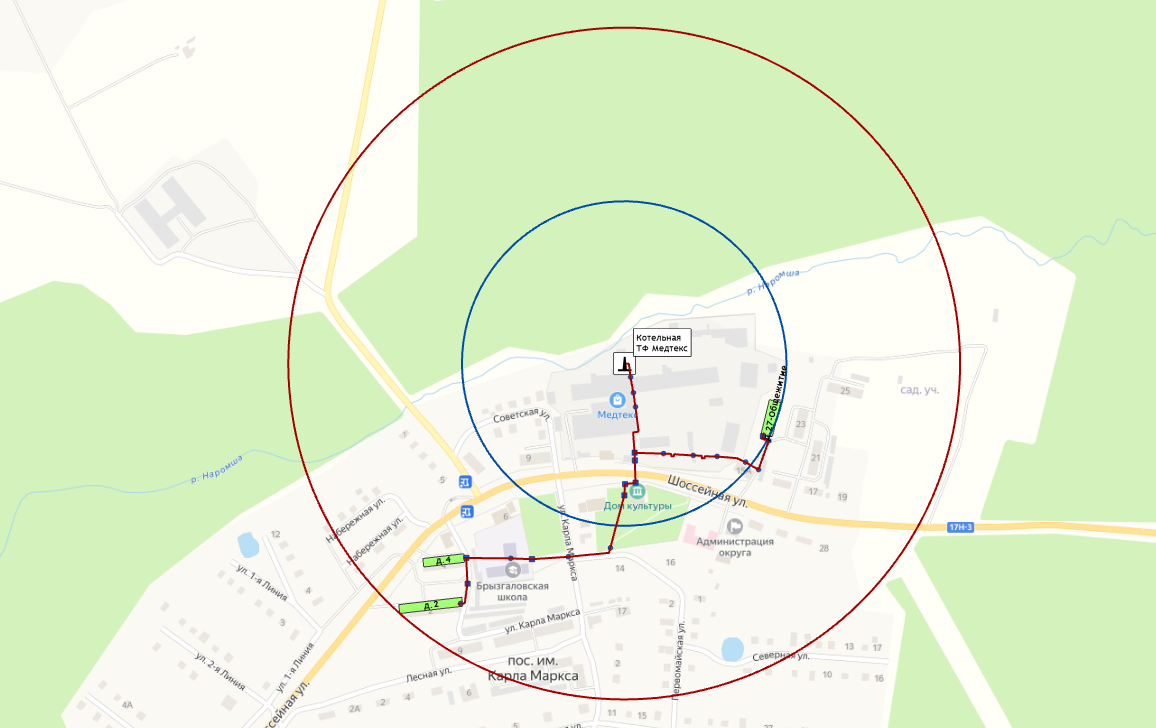 муниципальное образование Вахромеевскоемуниципальное образование Вахромеевскоемуниципальное образование Вахромеевскоемуниципальное образование ВахромеевскоеБМК пос. им. Горького457457−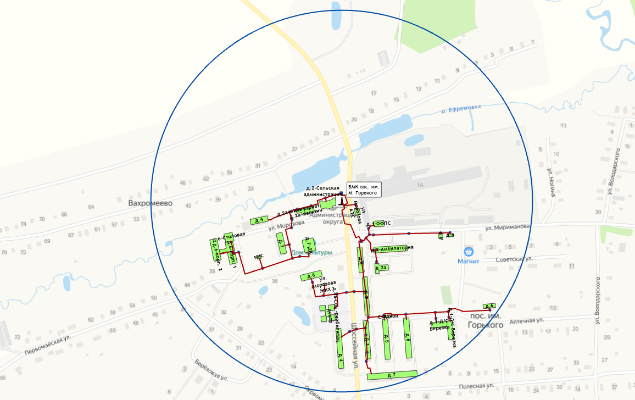 муниципальное образование Пенкинскоемуниципальное образование Пенкинскоемуниципальное образование Пенкинскоемуниципальное образование ПенкинскоеКотельная д. Пенкино250325Здание администрации МО ПенкинскоеЗдание почты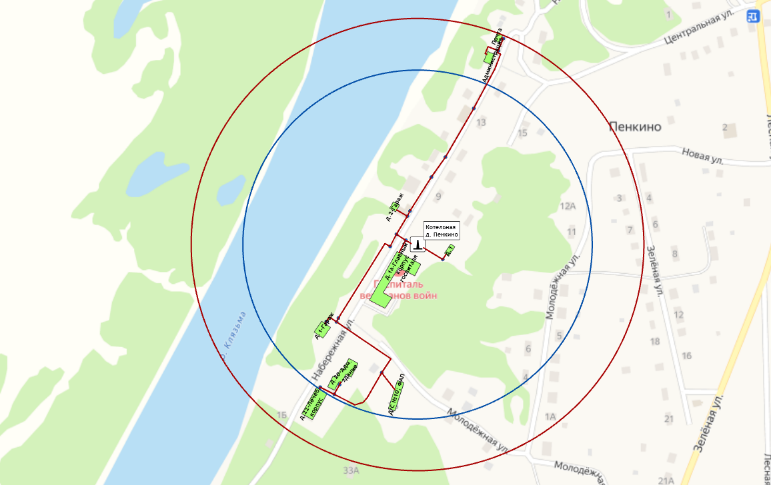 муниципальное образование Сергеихинскоемуниципальное образование Сергеихинскоемуниципальное образование Сергеихинскоемуниципальное образование СергеихинскоеБМК с. Коверино9595−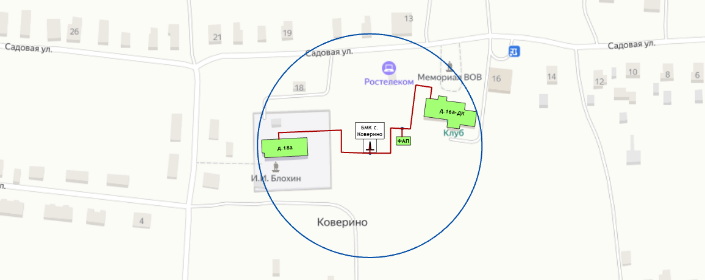 Номер проектаНаименование проектаВид работСтоимость реализации проекта, тыс. руб. (с НДС)Стоимость реализации проекта, тыс. руб. (с НДС)Стоимость реализации проекта, тыс. руб. (с НДС)Стоимость реализации проекта, тыс. руб. (с НДС)Стоимость реализации проекта, тыс. руб. (с НДС)Источники финансированияНомер проектаНаименование проектаВид работ20222023202420252026 - 2030Источники финансированиямуниципальное образование Вахромеевскоемуниципальное образование Вахромеевскоемуниципальное образование Вахромеевскоемуниципальное образование Вахромеевскоемуниципальное образование Вахромеевскоемуниципальное образование Вахромеевскоемуниципальное образование Вахромеевскоемуниципальное образование Вахромеевскоемуниципальное образование Вахромеевское2-2-3-1Модернизация тепловых сетей, горячего водоснабжения по ул. Шоссейная п. им. М. ГорькогоПСД/СМР15 991бюджет2-2-3-2Модернизация тепловых сетей, горячего водоснабжения по ул. Морозова п. им. М. ГорькогоПСД/СМР9 011бюджет2-2-3-3Модернизация тепловых сетей, горячего водоснабжения по ул. Аптечная п. им. М. ГорькогоПСД/СМР19 555бюджетмуниципальное образование Пенкинскоемуниципальное образование Пенкинскоемуниципальное образование Пенкинскоемуниципальное образование Пенкинскоемуниципальное образование Пенкинскоемуниципальное образование Пенкинскоемуниципальное образование Пенкинскоемуниципальное образование Пенкинскоемуниципальное образование Пенкинское3-2-8-1Вывод из системы централизованного теплоснабжения жилого дома по ул. Набережная, д.1 д. Пенкино с переводом на индивидуальное отопление. Демонтаж участков тепловых сетейСМРвыполнение работ хоз. способомвыполнение работ хоз. способомвнебюджетНаименование параметра2021 г. (факт)2022 г.2023 г.2024 г.2025 г.2026 г.2027 г.2028 г.2029 г.2030 г.муниципальное образование Брызгаловскоемуниципальное образование Брызгаловскоемуниципальное образование Брызгаловскоемуниципальное образование Брызгаловскоемуниципальное образование Брызгаловскоемуниципальное образование Брызгаловскоемуниципальное образование Брызгаловскоемуниципальное образование Брызгаловскоемуниципальное образование Брызгаловскоемуниципальное образование Брызгаловскоемуниципальное образование БрызгаловскоеВид топливагазгазгазгазгазгазгазгазгазгазВыработка тепловой энергии, Гкал16 24117 11417 1142 4632 4632 4632 4632 4632 4632 463Удельный расход условного топлива на выработку, кг у.т./Гкал166,80166,80166,80155,80155,80155,80155,80155,80155,80155,80Расход условного топлива на выработку, т у.т.2 7092 8552 855384384384384384384384Расход натурального топлива на выработку тепла, тыс.м32 3472 4732 473328328328328328328328Котельная Ткацкой фабрики Медтекс пос. им. К. МарксаКотельная Ткацкой фабрики Медтекс пос. им. К. МарксаКотельная Ткацкой фабрики Медтекс пос. им. К. МарксаКотельная Ткацкой фабрики Медтекс пос. им. К. МарксаКотельная Ткацкой фабрики Медтекс пос. им. К. МарксаКотельная Ткацкой фабрики Медтекс пос. им. К. МарксаКотельная Ткацкой фабрики Медтекс пос. им. К. МарксаКотельная Ткацкой фабрики Медтекс пос. им. К. МарксаКотельная Ткацкой фабрики Медтекс пос. им. К. МарксаКотельная Ткацкой фабрики Медтекс пос. им. К. МарксаКотельная Ткацкой фабрики Медтекс пос. им. К. МарксаВид топливагазгазгаз-------Выработка тепловой энергии, Гкал16 24117 11417 114-------Удельный расход условного топлива на выработку, кг у.т./Гкал166,80166,80166,80-------Расход условного топлива на выработку, т у.т.2 7092 8552 855-------Расход натурального топлива на выработку тепла, тыс.м32 3472 4732 473-------БМК ул. Лесная пос. им. К. МарксаБМК ул. Лесная пос. им. К. МарксаБМК ул. Лесная пос. им. К. МарксаБМК ул. Лесная пос. им. К. МарксаБМК ул. Лесная пос. им. К. МарксаБМК ул. Лесная пос. им. К. МарксаБМК ул. Лесная пос. им. К. МарксаБМК ул. Лесная пос. им. К. МарксаБМК ул. Лесная пос. им. К. МарксаБМК ул. Лесная пос. им. К. МарксаБМК ул. Лесная пос. им. К. МарксаВид топлива---газгазгазгазгазгазгазВыработка тепловой энергии, Гкал---1 7921 7921 7921 7921 7921 7921 792Удельный расход условного топлива на выработку, кг у.т./Гкал---155,80155,80155,80155,80155,80155,80155,80Расход условного топлива на выработку, т у.т.---279279279279279279279Расход натурального топлива на выработку тепла, тыс.м3---239239239239239239239БМК ул. Шоссейная пос. им. К. МарксаБМК ул. Шоссейная пос. им. К. МарксаБМК ул. Шоссейная пос. им. К. МарксаБМК ул. Шоссейная пос. им. К. МарксаБМК ул. Шоссейная пос. им. К. МарксаБМК ул. Шоссейная пос. им. К. МарксаБМК ул. Шоссейная пос. им. К. МарксаБМК ул. Шоссейная пос. им. К. МарксаБМК ул. Шоссейная пос. им. К. МарксаБМК ул. Шоссейная пос. им. К. МарксаБМК ул. Шоссейная пос. им. К. МарксаВид топлива---газгазгазгазгазгазгазВыработка тепловой энергии, Гкал---671671671671671671671Удельный расход условного топлива на выработку, кг у.т./Гкал---155,80155,80155,80155,80155,80155,80155,80Расход условного топлива на выработку, т у.т.---104104104104104104104Расход натурального топлива на выработку тепла, тыс.м3---89898989898989муниципальное образование Вахромеевскоемуниципальное образование Вахромеевскоемуниципальное образование Вахромеевскоемуниципальное образование Вахромеевскоемуниципальное образование Вахромеевскоемуниципальное образование Вахромеевскоемуниципальное образование Вахромеевскоемуниципальное образование Вахромеевскоемуниципальное образование Вахромеевскоемуниципальное образование Вахромеевскоемуниципальное образование ВахромеевскоеБМК пос. им. ГорькогоБМК пос. им. ГорькогоБМК пос. им. ГорькогоБМК пос. им. ГорькогоБМК пос. им. ГорькогоБМК пос. им. ГорькогоБМК пос. им. ГорькогоБМК пос. им. ГорькогоБМК пос. им. ГорькогоБМК пос. им. ГорькогоБМК пос. им. ГорькогоВид топливагазгазгазгазгазгазгазгазгазгазВыработка тепловой энергии, Гкал11 75010 12610 70810 62510 62510 62510 62510 62510 62510 625Удельный расход условного топлива на выработку, кг у.т./Гкал161,21161,21161,21161,21161,21161,21161,21161,21161,21161,21Расход условного топлива на выработку, т у.т.1 8941 6321 7261 7131 7131 7131 7131 7131 7131 713Расход натурального топлива на выработку тепла, тыс.м31 6221 4001 5081 4961 4961 4961 4961 4961 4961 496муниципальное образование Сергеихинскоемуниципальное образование Сергеихинскоемуниципальное образование Сергеихинскоемуниципальное образование Сергеихинскоемуниципальное образование Сергеихинскоемуниципальное образование Сергеихинскоемуниципальное образование Сергеихинскоемуниципальное образование Сергеихинскоемуниципальное образование Сергеихинскоемуниципальное образование Сергеихинскоемуниципальное образование СергеихинскоеБМК с. КовериноБМК с. КовериноБМК с. КовериноБМК с. КовериноБМК с. КовериноБМК с. КовериноБМК с. КовериноБМК с. КовериноБМК с. КовериноБМК с. КовериноБМК с. КовериноВид топливагазгазгазгазгазгазгазгазгазгазВыработка тепловой энергии, Гкал352251282282282282282282282282Удельный расход условного топлива на выработку, кг у.т./Гкал161,21161,21161,21161,21161,21161,21161,21161,21161,21161,21Расход условного топлива на выработку, т у.т.57404545454545454545Расход натурального топлива на выработку тепла, тыс.м349353939393939393939муниципальное образование Пенкинскоемуниципальное образование Пенкинскоемуниципальное образование Пенкинскоемуниципальное образование Пенкинскоемуниципальное образование Пенкинскоемуниципальное образование Пенкинскоемуниципальное образование Пенкинскоемуниципальное образование Пенкинскоемуниципальное образование Пенкинскоемуниципальное образование Пенкинскоемуниципальное образование ПенкинскоеКотельная д. ПенкиноКотельная д. ПенкиноКотельная д. ПенкиноКотельная д. ПенкиноКотельная д. ПенкиноКотельная д. ПенкиноКотельная д. ПенкиноКотельная д. ПенкиноКотельная д. ПенкиноКотельная д. ПенкиноКотельная д. ПенкиноВид топливагазгазгазгазгазгазгазгазгазгазВыработка тепловой энергии, Гкал1 7381 5401 3261 3261 3261 3261 3261 3261 3261 326Удельный расход условного топлива на выработку, кг у.т./Гкал155,50154,60154,60154,60154,60154,60154,60154,60154,60154,60Расход условного топлива на выработку, т у.т.270238205205205205205205205205Расход натурального топлива на выработку тепла, тыс.м3232211176176176176176176176176Источник тепловой энергииПериодЗначения максимального расхода топливаЗначения максимального расхода топливаЗначения максимального расхода топливаЗначения максимального расхода топливаЗначения максимального расхода топливаЗначения максимального расхода топливаЗначения максимального расхода топливаЗначения максимального расхода топливаЗначения максимального расхода топливаИсточник тепловой энергииПериод202220232024202520262027202820292030Источник тепловой энергииПериодПриродный газ, м3/часПриродный газ, м3/часПриродный газ, м3/часПриродный газ, м3/часПриродный газ, м3/часПриродный газ, м3/часПриродный газ, м3/часПриродный газ, м3/часПриродный газ, м3/часмуниципальное образование Брызгаловскоемуниципальное образование Брызгаловскоемуниципальное образование Брызгаловскоемуниципальное образование Брызгаловскоемуниципальное образование Брызгаловскоемуниципальное образование Брызгаловскоемуниципальное образование Брызгаловскоемуниципальное образование Брызгаловскоемуниципальное образование Брызгаловскоемуниципальное образование Брызгаловскоемуниципальное образование БрызгаловскоеКотельная Ткацкой фабрики Медтекс пос. им. К. Марксазимний746746-------Котельная Ткацкой фабрики Медтекс пос. им. К. Марксалетний00-------Котельная Ткацкой фабрики Медтекс пос. им. К. Марксапереходной373373-------БМК ул. Лесная пос. им. К. Марксазимний--132132132132132132132БМК ул. Лесная пос. им. К. Марксалетний--43434343434343БМК ул. Лесная пос. им. К. Марксапереходной--87878787878787БМК ул. Шоссейная пос. им. К. Марксазимний--34343434343434БМК ул. Шоссейная пос. им. К. Марксалетний--0000000БМК ул. Шоссейная пос. им. К. Марксапереходной--17171717171717муниципальное образование Вахромеевскоемуниципальное образование Вахромеевскоемуниципальное образование Вахромеевскоемуниципальное образование Вахромеевскоемуниципальное образование Вахромеевскоемуниципальное образование Вахромеевскоемуниципальное образование Вахромеевскоемуниципальное образование Вахромеевскоемуниципальное образование Вахромеевскоемуниципальное образование Вахромеевскоемуниципальное образование ВахромеевскоеБМК пос. им. Горькогозимний498507499499499499499499499БМК пос. им. Горькоголетний697070707070707070БМК пос. им. Горькогопереходной283289285285285285285285285муниципальное образование Сергеихинскоемуниципальное образование Сергеихинскоемуниципальное образование Сергеихинскоемуниципальное образование Сергеихинскоемуниципальное образование Сергеихинскоемуниципальное образование Сергеихинскоемуниципальное образование Сергеихинскоемуниципальное образование Сергеихинскоемуниципальное образование Сергеихинскоемуниципальное образование Сергеихинскоемуниципальное образование СергеихинскоеБМК с. Коверинозимний181818181818181818БМК с. Коверинолетний000000000БМК с. Коверинопереходной999999999муниципальное образование Пенкинскоемуниципальное образование Пенкинскоемуниципальное образование Пенкинскоемуниципальное образование Пенкинскоемуниципальное образование Пенкинскоемуниципальное образование Пенкинскоемуниципальное образование Пенкинскоемуниципальное образование Пенкинскоемуниципальное образование Пенкинскоемуниципальное образование Пенкинскоемуниципальное образование ПенкинскоеКотельная д. Пенкинозимний666363636363636363Котельная д. Пенкинолетний111111111111111111Котельная д. Пенкинопереходной383737373737373737N п/пНаименование котельнойВид топливаСредняя теплотворная способность топлива, ккал/м3Расход условного топлива, т.у.т. Доля потребления в течение года, %муниципальное образование Брызгаловскоемуниципальное образование Брызгаловскоемуниципальное образование Брызгаловскоемуниципальное образование Брызгаловскоемуниципальное образование Брызгаловскоемуниципальное образование Брызгаловское1Котельная Ткацкой фабрики Медтекс пос. им. К. Марксагаз8 0802 709100муниципальное образование Вахромеевскоемуниципальное образование Вахромеевскоемуниципальное образование Вахромеевскоемуниципальное образование Вахромеевскоемуниципальное образование Вахромеевскоемуниципальное образование Вахромеевское2БМК пос. им. Горькогогаз8 1771 894100муниципальное образование Сергеихинскоемуниципальное образование Сергеихинскоемуниципальное образование Сергеихинскоемуниципальное образование Сергеихинскоемуниципальное образование Сергеихинскоемуниципальное образование Сергеихинское3БМК с. Ковериногаз8 14457100муниципальное образование Пенкинскоемуниципальное образование Пенкинскоемуниципальное образование Пенкинскоемуниципальное образование Пенкинскоемуниципальное образование Пенкинскоемуниципальное образование Пенкинское4Котельная д. Пенкиногаз8 160270100Источник тепловойэнергииИнтенсивность отказов, 1/мИнтенсивность отказов, 1/мПоток отказов, 1/(м*ч)Поток отказов, 1/(м*ч)Источник тепловойэнергииminmaxminmaxмуниципальное образование Брызгаловскоемуниципальное образование Брызгаловскоемуниципальное образование Брызгаловскоемуниципальное образование Брызгаловскоемуниципальное образование БрызгаловскоеКотельная Ткацкой фабрики Медтекс пос. им. К. Маркса0,0001750,0001750,00000059360,0000139670муниципальное образование Вахромеевскоемуниципальное образование Вахромеевскоемуниципальное образование Вахромеевскоемуниципальное образование Вахромеевскоемуниципальное образование ВахромеевскоеБМК пос. им. Горького0,0000190,0000190,0000000380,000003муниципальное образование Пенкинскоемуниципальное образование Пенкинскоемуниципальное образование Пенкинскоемуниципальное образование Пенкинскоемуниципальное образование ПенкинскоеКотельная д. Пенкино0,0000060,0000320,0000000160,000003683муниципальное образование Сергеихинскоемуниципальное образование Сергеихинскоемуниципальное образование Сергеихинскоемуниципальное образование Сергеихинскоемуниципальное образование СергеихинскоеБМК с. Коверино0,0000060,0000060,0000000400,000000570Источник тепловойэнергииСреднее время восстановления, часЗначение интенсивности восстановления участков, 1/чЗначение интенсивности восстановления участков, 1/чВероятность состояния ТС с отказом элементаВероятность состояния ТС с отказом элементаИсточник тепловойэнергииСреднее время восстановления, часminmaxminmaxмуниципальное образование Брызгаловскоемуниципальное образование Брызгаловскоемуниципальное образование Брызгаловскоемуниципальное образование Брызгаловскоемуниципальное образование Брызгаловскоемуниципальное образование БрызгаловскоеКотельная Ткацкой фабрики Медтекс пос. им. К. Маркса7,90,090,180,0000033760,000151287муниципальное образование Вахромеевскоемуниципальное образование Вахромеевскоемуниципальное образование Вахромеевскоемуниципальное образование Вахромеевскоемуниципальное образование Вахромеевскоемуниципальное образование ВахромеевскоеБМК пос. им. Горького6,30,090,290,0000001300,000028337муниципальное образование Пенкинскоемуниципальное образование Пенкинскоемуниципальное образование Пенкинскоемуниципальное образование Пенкинскоемуниципальное образование Пенкинскоемуниципальное образование ПенкинскоеКотельная д. Пенкино5,10,160,290,0000000540,000019133муниципальное образование Сергеихинскоемуниципальное образование Сергеихинскоемуниципальное образование Сергеихинскоемуниципальное образование Сергеихинскоемуниципальное образование Сергеихинскоемуниципальное образование СергеихинскоеБМК с. Коверино4,80,170,220,0000002090,000002615НаименованиеРасчетная тепловая нагрузка, Гкал/чВероятность безотказного теплоснабжения (P)Коэффициент готовности (K)Недоотпуск, Гкал12345Котельная Ткацкой фабрики Медтекс пос. им. К. МарксаКотельная Ткацкой фабрики Медтекс пос. им. К. МарксаКотельная Ткацкой фабрики Медтекс пос. им. К. МарксаКотельная Ткацкой фабрики Медтекс пос. им. К. МарксаКотельная Ткацкой фабрики Медтекс пос. им. К. Марксаул. Карла Маркса,2,0,38740,964350,998181,7881ул. Карла Маркса,4,0,28290,964350,998351,6131ул. Шоссейная,27,Общежитие0,25580,964350,998841,0306БМК п. им. М. Горького БМК п. им. М. Горького БМК п. им. М. Горького БМК п. им. М. Горького БМК п. им. М. Горького ул. Морозова,2,Сельская администрация0,06280,989230,999970,0091ул. Морозова,2а,Магазин0,03270,989230,999960,0056ул. Морозова,4,0,33560,989230,999940,0425ул. Морозова,6,Столовая0,01970,989230,999870,0022ул. Морозова,6,корп. 10,25470,989230,999880,0268ул. Морозова,6,корп. 20,08280,989230,999870,0063,,КНС0,00080,989230,99990,0002ул. Морозова,3,0,28940,989230,999920,0253ул. Морозова,7,ДК0,08110,989230,999910,0153ул. Морозова,8,0,09020,989230,999850,0457ул. Морозова ЖКХ0,00420,989230,999860,0022ул. Шоссейная,4а,Соц.-реабилитац. центр0,21420,989230,999860,1013ул. Шоссейная,4,0,31960,989230,999840,081ул. Шоссейная,7,0,49450,989230,999820,218ул. Шоссейная,3,0,35730,989230,999840,231ул. Шоссейная,5,0,35350,989230,999840,181ул. Шоссейная,6,0,33810,989230,999820,137ул. Аптечная,1,Д/С Березка0,05930,989230,99980,0148ул. Шоссейная,1,0,24260,989230,999910,1105ул. Шоссейная,2,0,35590,989230,999880,1918ул. Мириманова,2а,0,04360,989230,999910,0207ул. Мириманова,2,Амбулатория0,06960,989230,999920,0329ул. Мириманова,1,ОФПС0,01270,989230,999910,0067ул. Морозова АТС0,05710,989230,999990,0043ул. Аптечная,1,Д/С Березка0,06950,989230,99980,0415ул. Морозова,2а,Минимаркет0,00420,989230,999950,0007ул. Мириманова,5,0,01150,989230,999880,0083ул. Мириманова,6,0,00830,989230,999880,0064ул. Аптечная,6,0,03610,989230,999770,0165Стадион0,01050,989230,999840,0066Котельная д. Пенкино Котельная д. Пенкино Котельная д. Пенкино Котельная д. Пенкино Котельная д. Пенкино Почта0,00910,99490,999930,0029Администрация0,0090,99490,999930,0029ул. Набережная,1а,Главный корпус госпиталя0,29280,99490,999990,0197ул. Набережная,2,Гараж0,01450,99490,999980,001ул. Набережная,1,0,00870,99490,999990,0006ул. Набережная,22,Лечеб. корпус0,10180,99490,999890,0242Д/С №10; ФАП0,02280,99490,999930,0046ул. Набережная,20,Адм. здание0,04490,99490,999890,0077ул. Набережная,1,Гараж0,00860,99490,999960,0013БМК с. Ковериноул. Садовая,16а,ДК0,05990,999680,999990,001ул. Садовая,18а,0,04160,999680,999990,0009ФАП0,03090,9996810,0004Источник теплоснабженияПоказатель надежности согласно приказу Минрегиона России от 26.07.2013 г. №310Показатель надежности согласно приказу Минрегиона России от 26.07.2013 г. №310Показатель надежности согласно приказу Минрегиона России от 26.07.2013 г. №310Показатель надежности согласно приказу Минрегиона России от 26.07.2013 г. №310Показатель надежности согласно приказу Минрегиона России от 26.07.2013 г. №310Показатель надежности согласно приказу Минрегиона России от 26.07.2013 г. №310Показатель надежности согласно приказу Минрегиона России от 26.07.2013 г. №310Показатель надежности согласно приказу Минрегиона России от 26.07.2013 г. №310Показатель надежности согласно приказу Минрегиона России от 26.07.2013 г. №310Показатель надежности согласно приказу Минрегиона России от 26.07.2013 г. №310Показатель надежности согласно приказу Минрегиона России от 26.07.2013 г. №310Показатель надежности согласно приказу Минрегиона России от 26.07.2013 г. №310Показатель надежности согласно приказу Минрегиона России от 26.07.2013 г. №310Показатель надежности согласно приказу Минрегиона России от 26.07.2013 г. №310Категория готовности теплоснабжающей организацииОценка надежности теплоисточниковОценка надежности тепловых сетейОбщая оценка надежности систем теплоснабжения городаИсточник теплоснабженияКэКвКтКбКрКсКотк.тсКотк.итКнедКпКмКтрКисКготКатегория готовности теплоснабжающей организацииОценка надежности теплоисточниковОценка надежности тепловых сетейОбщая оценка надежности систем теплоснабжения города12345678910111213141516171819БМК с. Коверино0,60,60,51,01,01,010,8111100,9удовлетворительная готовностьненадежныенадежныененадежныеБМК п. им. М. Горького0,60,60,51,01,00,530,50,80,511100,9удовлетворительная готовностьненадежныемалонадежныененадежныеКотельная д. Пенкино10,60,51,01,00,860,60,60,811111,0удовлетворительная готовностьмалонадежныемалонадежныемалонадежные№Наименование проектаСтоимость реализации проекта, тыс. руб. (с НДС)Стоимость реализации проекта, тыс. руб. (с НДС)Стоимость реализации проекта, тыс. руб. (с НДС)Стоимость реализации проекта, тыс. руб. (с НДС)Стоимость реализации проекта, тыс. руб. (с НДС)№Наименование проекта20222023202420252026 - 20302Проекты 2 - МУП Камешковского района «Интех»Проекты 2 - МУП Камешковского района «Интех»Проекты 2 - МУП Камешковского района «Интех»Проекты 2 - МУП Камешковского района «Интех»Проекты 2 - МУП Камешковского района «Интех»Проекты 2 - МУП Камешковского района «Интех»Всего стоимость проектов-75 165-19 555-Всего стоимость проектов накопленным итогом-75 16575 16594 72094 720Источники инвестиций, в т.ч.:-75 165-19 555-- Бюджетные средства-75 001-19 555-- Внебюджетные средства-164---2-1Группа проектов 2–1 по строительству, реконструкции, техническому перевооружению и (или) модернизации источников тепловой энергииГруппа проектов 2–1 по строительству, реконструкции, техническому перевооружению и (или) модернизации источников тепловой энергииГруппа проектов 2–1 по строительству, реконструкции, техническому перевооружению и (или) модернизации источников тепловой энергииГруппа проектов 2–1 по строительству, реконструкции, техническому перевооружению и (или) модернизации источников тепловой энергииГруппа проектов 2–1 по строительству, реконструкции, техническому перевооружению и (или) модернизации источников тепловой энергииГруппа проектов 2–1 по строительству, реконструкции, техническому перевооружению и (или) модернизации источников тепловой энергииВсего стоимость проектов-50 000---Всего стоимость проектов накопленным итогом-50 00050 00050 00050 000Источники инвестиций, в т.ч.:-50 000---- Бюджетные средства-50 000---- Внебюджетные средства-----2-1-1Подгруппа проектов 2-1-1 Строительство новых источников тепловой энергии, в том числе источников комбинированной выработкиПодгруппа проектов 2-1-1 Строительство новых источников тепловой энергии, в том числе источников комбинированной выработкиПодгруппа проектов 2-1-1 Строительство новых источников тепловой энергии, в том числе источников комбинированной выработкиПодгруппа проектов 2-1-1 Строительство новых источников тепловой энергии, в том числе источников комбинированной выработкиПодгруппа проектов 2-1-1 Строительство новых источников тепловой энергии, в том числе источников комбинированной выработкиПодгруппа проектов 2-1-1 Строительство новых источников тепловой энергии, в том числе источников комбинированной выработкиВсего стоимость проектов-50 000---Всего стоимость проектов накопленным итогом-50 00050 00050 00050 000Источники инвестиций, в т.ч.:-50 000---- Бюджетные средства-50 000---- Внебюджетные средства-----2-2Группа проектов 2–2 по строительству, реконструкции, техническому перевооружению и (или) модернизации тепловых сетей и сооружений на нихГруппа проектов 2–2 по строительству, реконструкции, техническому перевооружению и (или) модернизации тепловых сетей и сооружений на нихГруппа проектов 2–2 по строительству, реконструкции, техническому перевооружению и (или) модернизации тепловых сетей и сооружений на нихГруппа проектов 2–2 по строительству, реконструкции, техническому перевооружению и (или) модернизации тепловых сетей и сооружений на нихГруппа проектов 2–2 по строительству, реконструкции, техническому перевооружению и (или) модернизации тепловых сетей и сооружений на нихГруппа проектов 2–2 по строительству, реконструкции, техническому перевооружению и (или) модернизации тепловых сетей и сооружений на нихВсего стоимость проектов-25 001-19 555-Всего стоимость проектов накопленным итогом-25 00125 00144 55644 556Источники инвестиций, в т.ч.:-25 001-19 555-- Бюджетные средства-25 001-19 555-- Внебюджетные средства-----2-2-3Подгруппа проектов 2-2-3 Модернизация тепловых сетей для обеспечения надежности теплоснабжения потребителей, в том числе в связи с исчерпанием эксплуатационного ресурсаПодгруппа проектов 2-2-3 Модернизация тепловых сетей для обеспечения надежности теплоснабжения потребителей, в том числе в связи с исчерпанием эксплуатационного ресурсаПодгруппа проектов 2-2-3 Модернизация тепловых сетей для обеспечения надежности теплоснабжения потребителей, в том числе в связи с исчерпанием эксплуатационного ресурсаПодгруппа проектов 2-2-3 Модернизация тепловых сетей для обеспечения надежности теплоснабжения потребителей, в том числе в связи с исчерпанием эксплуатационного ресурсаПодгруппа проектов 2-2-3 Модернизация тепловых сетей для обеспечения надежности теплоснабжения потребителей, в том числе в связи с исчерпанием эксплуатационного ресурсаПодгруппа проектов 2-2-3 Модернизация тепловых сетей для обеспечения надежности теплоснабжения потребителей, в том числе в связи с исчерпанием эксплуатационного ресурсаВсего стоимость проектов-25 001-19 555-Всего стоимость проектов накопленным итогом-25 00125 00144 55644 556Источники инвестиций, в т.ч.:-25 001-19 555-- Бюджетные средства-25 001-19 555-- Внебюджетные средства-----2-4Группа проектов 2-4-1 Капитальный ремонт источников теплоснабжения, тепловых сетей и сооружений на нихГруппа проектов 2-4-1 Капитальный ремонт источников теплоснабжения, тепловых сетей и сооружений на нихГруппа проектов 2-4-1 Капитальный ремонт источников теплоснабжения, тепловых сетей и сооружений на нихГруппа проектов 2-4-1 Капитальный ремонт источников теплоснабжения, тепловых сетей и сооружений на нихГруппа проектов 2-4-1 Капитальный ремонт источников теплоснабжения, тепловых сетей и сооружений на нихГруппа проектов 2-4-1 Капитальный ремонт источников теплоснабжения, тепловых сетей и сооружений на нихВсего стоимость проектов-164---Всего стоимость проектов накопленным итогом-164164164164Источники инвестиций, в т.ч.:-164---- Бюджетные средства------ Внебюджетные средства-164---Наименование группы проектовЭффект от реализации мероприятияЭффект от реализации мероприятияЭффект от реализации мероприятияНаименование группы проектовНаименование показателяЗначение в натуральном выраженииЗначение в денежном выражении, тыс. руб./годСтроительство газовой блочно-модульной котельной по ул. Лесная пос. К. Маркса для МДК №2 и №4 ул. К. МарксаСокращение объема потребления природного газа, тыс. м360463Строительство газовой блочно-модульной котельной по ул. Шоссейная пос. К. Маркса для здания общежития ул. Шоссейная, д.27Сокращение объема потребления природного газа, тыс. м323181№ п/пНаименование показателяЕд. измерения2021 г.2022 г.2023 г.2024 г.2025 г.2026 г.2027 г.2028 г.2029 г.2030 г.Показатели эффективности производства тепловой энергииПоказатели эффективности производства тепловой энергииПоказатели эффективности производства тепловой энергииПоказатели эффективности производства тепловой энергииПоказатели эффективности производства тепловой энергииПоказатели эффективности производства тепловой энергииПоказатели эффективности производства тепловой энергииПоказатели эффективности производства тепловой энергииПоказатели эффективности производства тепловой энергииПоказатели эффективности производства тепловой энергииПоказатели эффективности производства тепловой энергииПоказатели эффективности производства тепловой энергииПоказатели эффективности производства тепловой энергии1Удельный расход топлива на производство тепловой энергиикг.у.т./Гкал161,21161,21161,21160,21160,21160,21160,21160,21160,21160,212Отношение величины технологических потерь тепловой энергии, теплоносителя к материальной характеристике тепловой сетиГкал/м23,982,873,052,892,892,892,892,892,892,893Отношение величины технологических потерь теплоносителя к материальной характеристике тепловой сети(тонн)м3/м23,763,123,763,563,563,563,563,563,563,564Коэффициент использования установленной тепловой мощности источников централизованного теплоснабжения%104%104%104%97%97%97%97%97%97%97%5Удельная материальная характеристика тепловых сетей, приведенная к расчетной тепловой нагрузкем2/(Гкал/ч)204,43204,43204,43169,95169,95169,95169,95169,95169,95169,956Доля тепловой энергии, выработанной в комбинированном режиме (как отношение величины тепловой энергии, отпущенной из отборов турбоагрегатов, к общей величине выработанной тепловой энергии в границах городского округа)отн.----------7Удельный расход условного топлива на отпуск электрической энергииг.у.т./кВт*ч----------8Коэффициент использования теплоты топлива (только для источников тепловой энергии, функционирующих в режиме комбинированной выработки электрической и тепловой энергии)отн.----------Показатели надежностиПоказатели надежностиПоказатели надежностиПоказатели надежностиПоказатели надежностиПоказатели надежностиПоказатели надежностиПоказатели надежностиПоказатели надежностиПоказатели надежностиПоказатели надежностиПоказатели надежностиПоказатели надежности9Количество прекращений подачи тепловой энергии, теплоносителя в результате технологических нарушений на тепловых сетях в системах централизованного теплоснабженияед./км.0,490,490,490,440,440,440,440,440,440,4410Количество прекращений подачи тепловой энергии, теплоносителя в результате технологических нарушений на источниках тепловой энергииед./Гкал000000000011Средневзвешенный (по материальной характеристике) срок эксплуатации тепловых сетей (для каждой системы теплоснабжения)лет.4041313230313233343512Отношение материальной характеристики тепловых сетей, реконструированных за год, к общей материальной характеристике тепловых сетей (фактическое значение за отчетный период и прогноз изменения при реализации проектов, указанных в утвержденной схеме теплоснабжения) (для каждой системы теплоснабжения, а также для городского округа)отн.--0,23-0,10-----13Отношение установленной тепловой мощности оборудования источников тепловой энергии, реконструированного за год, к общей установленной тепловой мощности источников тепловой энергии (фактическое значение за отчетный период и прогноз изменения при реализации проектов, указанных в утвержденной схеме теплоснабжения)отн.--0,29-------14Доля отпуска тепловой энергии, осуществляемого потребителям по приборам учета, в общем объеме отпущенной тепловой энергии по зонам ЕТО%85%85%85%85%85%85%85%85%85%85%15Отсутствие зафиксированных фактов нарушения антимонопольного законодательства (выданных предупреждений, предписаний), а также отсутствие применения санкций, предусмотренных Кодексом Российской Федерации об административных правонарушенияхшт.----------№ п/пНаименование показателяЕд. измерения2021 г.2022 г.2023 г.2024 г.2025 г.2026 г.2027 г.2028 г.2029 г.2030 г.Показатели эффективности производства тепловой энергииПоказатели эффективности производства тепловой энергииПоказатели эффективности производства тепловой энергииПоказатели эффективности производства тепловой энергииПоказатели эффективности производства тепловой энергииПоказатели эффективности производства тепловой энергииПоказатели эффективности производства тепловой энергииПоказатели эффективности производства тепловой энергии1Удельный расход топлива на производство тепловой энергиикг.у.т./Гкал155,50154,60154,60154,60154,60154,60154,60154,60154,60154,602Отношение величины технологических потерь тепловой энергии, теплоносителя к материальной характеристике тепловой сетиГкал/м24,083,162,132,132,132,132,132,132,132,133Отношение величины технологических потерь теплоносителя к материальной характеристике тепловой сети(тонн)м3/м20,453,893,733,733,733,733,733,733,733,734Коэффициент использования установленной тепловой мощности источников централизованного теплоснабжения%56%56%55%55%55%55%55%55%55%55%5Удельная материальная характеристика тепловых сетей, приведенная к расчетной тепловой нагрузкем2/(Гкал/ч)294,26294,26299,36299,36299,36299,36299,36299,36299,36299,366Доля тепловой энергии, выработанной в комбинированном режиме (как отношение величины тепловой энергии, отпущенной из отборов турбоагрегатов, к общей величине выработанной тепловой энергии в границах городского округа)отн.----------7Удельный расход условного топлива на отпуск электрической энергииг.у.т./кВт*ч----------8Коэффициент использования теплоты топлива (только для источников тепловой энергии, функционирующих в режиме комбинированной выработки электрической и тепловой энергии)отн.----------Показатели надежностиПоказатели надежностиПоказатели надежностиПоказатели надежностиПоказатели надежностиПоказатели надежностиПоказатели надежностиПоказатели надежности9Количество прекращений подачи тепловой энергии, теплоносителя в результате технологических нарушений на тепловых сетях в системах централизованного теплоснабженияед./км.0,490,490,490,490,490,490,490,490,490,4910Количество прекращений подачи тепловой энергии, теплоносителя в результате технологических нарушений на источниках тепловой энергииед./Гкал3,493,491,161,161,161,161,161,161,161,1611Средневзвешенный (по материальной характеристике) срок эксплуатации тепловых сетей (для каждой системы теплоснабжения)лет.2526272829303132333412Отношение материальной характеристики тепловых сетей, реконструированных за год, к общей материальной характеристике тепловых сетей (фактическое значение за отчетный период и прогноз изменения при реализации проектов, указанных в утвержденной схеме теплоснабжения) (для каждой системы теплоснабжения, а также для городского округа)отн.--0,05-------13Отношение установленной тепловой мощности оборудования источников тепловой энергии, реконструированного за год, к общей установленной тепловой мощности источников тепловой энергии (фактическое значение за отчетный период и прогноз изменения при реализации проектов, указанных в утвержденной схеме теплоснабжения)отн.----------14Доля отпуска тепловой энергии, осуществляемого потребителям по приборам учета, в общем объеме отпущенной тепловой энергии по зонам ЕТО%85%85%85%85%85%85%85%85%85%85%15Отсутствие зафиксированных фактов нарушения антимонопольного законодательства (выданных предупреждений, предписаний), а также отсутствие применения санкций, предусмотренных Кодексом Российской Федерации об административных правонарушенияхшт.----------Наименование показателя Удельн. расход топлива, кг у.т./ГкалУдельн. расход э/э, кВт*ч/ГкалУдельн. расход воды, м3/ГкалГодовое потр. газа, тыс.м3Годовое потр. э/э, тыс.кВт*чГодовое потр. воды, тыс.м31234567муниципальное образование Брызгаловскоемуниципальное образование Брызгаловскоемуниципальное образование Брызгаловскоемуниципальное образование Брызгаловскоемуниципальное образование Брызгаловскоемуниципальное образование Брызгаловскоемуниципальное образование БрызгаловскоеКотельная Ткацкой фабрики Медтекс пос. им. К. Маркса166,8019,341,402 473,00331,0024,00муниципальное образование Вахромеевскоемуниципальное образование Вахромеевскоемуниципальное образование Вахромеевскоемуниципальное образование Вахромеевскоемуниципальное образование Вахромеевскоемуниципальное образование Вахромеевскоемуниципальное образование ВахромеевскоеБМК пос. им. Горького161,2131,230,261 508,19334,472,80муниципальное образование Сергеихинскоемуниципальное образование Сергеихинскоемуниципальное образование Сергеихинскоемуниципальное образование Сергеихинскоемуниципальное образование Сергеихинскоемуниципальное образование Сергеихинскоемуниципальное образование СергеихинскоеБМК с. Коверино161,2131,230,2538,948,810,07муниципальное образование Пенкинскоемуниципальное образование Пенкинскоемуниципальное образование Пенкинскоемуниципальное образование Пенкинскоемуниципальное образование Пенкинскоемуниципальное образование Пенкинскоемуниципальное образование ПенкинскоеКотельная д. Пенкино154,6040,970,40175,9054,340,53№ п/пСтатьи расходовООО "Ткацкая фабрика "Медтекс"ООО "Ткацкая фабрика "Медтекс"ООО "Трубочист"ООО "Трубочист"МУП Камешковского района "Инженерные Технологии"МУП Камешковского района "Инженерные Технологии"ООО "Владимиртеплогаз"№ п/пСтатьи расходовСумма расходов, тыс. руб.Сумма расходов, тыс. руб.Сумма расходов, тыс. руб.Сумма расходов, тыс. руб.Сумма расходов, тыс. руб.Сумма расходов, тыс. руб.Сумма расходов, тыс. руб.№ п/пСтатьи расходов2022 год2023 год2022 год2023 год2022 год2023 год2022 год1Операционные расходы, всего, в том числе:3 499,433 603,01784,61807,842 957,213 044,73544,111.1.Сырье и материалы69,4871,53002,82,8897,051.2.Ремонт основных средств961,49989,95150,59155,04396,42408,1501.3.Оплата труда2 238,862 305,13524,38539,901 945,442 003,02325,791.4.Работы и услуги производственного характера143,95148,2100256,63264,2236,221.5.Иные работы и услуги31,7532,69108,56111,7837,7738,89271.6.Служебные командировки00001,381,4201.7.Обучение персонала53,955,51,091,1217,8318,3601.8.Лизинговый платеж, арендная плата 00000021,81.9.Другие расходы0000298,94307,7936,252Неподконтрольные расходы, всего, в том числе:1 113,771 134,75145,24150,25770,79794,63346,972.1.Услуги регулируемых организаций278,32289,45005,725,954,292.2.Налоги, сборы и другие обязательные платежи3,963,96006,526,520,442.3.Аренда (производственные объекты)000000208,182.4.Отчисления на социальные нужды687,33707,68111,59114,89589,47606,9198,392.5.Амортизация130,47119,970,000,000,000,0035,672.6.Другие расходы13,6913,69000002.7.Налог на прибыль / УСН0033,6535,36169,08175,2503Расходы на приобретение энергетических ресурсов, всего, в том числе:19 050,7219 780,362 424,142 567,4713 348,7813 861,151 596,103.1.Топливо (газ)15 219,1215 827,890011 108,6111 552,951 306,393.2.Электроэнергия3 238,873 336,04002 157,422 222,14275,853.3.Вода592,73616,440082,7586,0613,863.4.Покупка тепловой энергии002 424,142 567,470004Необоснованные расходы, выявленные на основании анализа представленных регулируемой организацией бухгалтерской и статистической отчетности-702,47-1 142,210000-7,245Корректировка необходимой валовой выручки по результатам деятельности прошлых периодов регулирования-890,6100003001 600,586Прибыль, всего00000059,116.1.Нормативная прибыль0000000,076.2.Расчётная предпринимательская прибыль0044,8146,140059,047Необходимая валовая выручка, всего22 070,8423 375,913 398,803 571,7017 076,7818 000,514 139,63Период тарифного регулированияНаименование регулируемой организацииНаименование регулируемой организацииНаименование регулируемой организацииНаименование регулируемой организацииПериод тарифного регулированияООО «Ткацкая фабрика «Медтекс»ООО «Трубочист» (НДС не облагается)МУП Камешковского района «Инженерные технологии» (НДС не облагается)ООО «Владимиртеплогаз»Период тарифного регулированияБрызгаловскоеБрызгаловскоеВахромеевское, Сергеихинское ПенкинскоеТарифы на тепловую энергию (мощность) для потребителей, в случае отсутствия дифференциации тарифов по схеме подключения, одноставочный, руб./Гкал (без учёта НДС)Тарифы на тепловую энергию (мощность) для потребителей, в случае отсутствия дифференциации тарифов по схеме подключения, одноставочный, руб./Гкал (без учёта НДС)Тарифы на тепловую энергию (мощность) для потребителей, в случае отсутствия дифференциации тарифов по схеме подключения, одноставочный, руб./Гкал (без учёта НДС)Тарифы на тепловую энергию (мощность) для потребителей, в случае отсутствия дифференциации тарифов по схеме подключения, одноставочный, руб./Гкал (без учёта НДС)Тарифы на тепловую энергию (мощность) для потребителей, в случае отсутствия дифференциации тарифов по схеме подключения, одноставочный, руб./Гкал (без учёта НДС)01.01.2022-30.06.20221 300,452 475,781 977,111 779,5001.07.2022-31.12.20221 326,462 609,462 112,823 884,5401.01.2023-30.06.20231 326,462 609,462 112,82-01.07.2023-31.12.20231 404,892 742,212 227,11-Тарифы на тепловую энергию (мощность) для населения, одноставочный, руб./Гкал (с учётом НДС)Тарифы на тепловую энергию (мощность) для населения, одноставочный, руб./Гкал (с учётом НДС)Тарифы на тепловую энергию (мощность) для населения, одноставочный, руб./Гкал (с учётом НДС)Тарифы на тепловую энергию (мощность) для населения, одноставочный, руб./Гкал (с учётом НДС)Тарифы на тепловую энергию (мощность) для населения, одноставочный, руб./Гкал (с учётом НДС)01.01.2022-30.06.2022-2 475,781 977,11-01.07.2022-31.12.2022-2 609,462 112,82-01.01.2023-30.06.2023-2 609,462 112,82-01.07.2023-31.12.2023-2 742,212 227,11-Код зоны деятельности№ системы теплоснабженияНаименование источниковТеплоснабжающие (теплосетевые) организации в границах системы теплоснабженияОбъекты системы теплоснабжения в обслуживании теплоснабжающей (теплосетевой) организацииИзменения в границах системы теплоснабженияНеобходимая корректировка в рамках актуализации схемы теплоснабжениямуниципальное образование Брызгаловскоемуниципальное образование Брызгаловскоемуниципальное образование Брызгаловскоемуниципальное образование Брызгаловскоемуниципальное образование Брызгаловскоемуниципальное образование Брызгаловскоемуниципальное образование Брызгаловское11Котельная Ткацкой фабрики Медтекс пос. им. К. МарксаООО «ТФ «Медтекс»ИсточникОтсутствуютНе требуется11Котельная Ткацкой фабрики Медтекс пос. им. К. МарксаООО «Трубочист»Тепловые сетиОтсутствуютНе требуетсямуниципальное образование Вахромеевскоемуниципальное образование Вахромеевскоемуниципальное образование Вахромеевскоемуниципальное образование Вахромеевскоемуниципальное образование Вахромеевскоемуниципальное образование Вахромеевскоемуниципальное образование Вахромеевское22БМК пос. им. ГорькогоМУП Камешковского района «Интех»ИсточникОтсутствуютНе требуется22БМК пос. им. ГорькогоМУП Камешковского района «Интех»Тепловые сетиОтсутствуютНе требуетсямуниципальное образование Пенкинскоемуниципальное образование Пенкинскоемуниципальное образование Пенкинскоемуниципальное образование Пенкинскоемуниципальное образование Пенкинскоемуниципальное образование Пенкинскоемуниципальное образование Пенкинское33Котельная д. ПенкиноООО «Владимиртеплогаз»ИсточникОтсутствуютНе требуется33Котельная д. ПенкиноООО «Владимиртеплогаз»Тепловые сетиОтсутствуютНе требуетсямуниципальное образование Сергеихинскоемуниципальное образование Сергеихинскоемуниципальное образование Сергеихинскоемуниципальное образование Сергеихинскоемуниципальное образование Сергеихинскоемуниципальное образование Сергеихинскоемуниципальное образование Сергеихинское44БМК с. КовериноМУП Камешковского района «Интех»ИсточникОтсутствуютНе требуется44БМК с. КовериноМУП Камешковского района «Интех»Тепловые сетиОтсутствуютНе требуетсяНаименование ЕТОКод зоны деятельности№ системы теплоснабженияНаименование источниковТеплоснабжающие (теплосетевые) организации в границах системы теплоснабженияОбъекты системы теплоснабжения в обслуживании теплоснабжающей (теплосетевой) организациимуниципальное образование Брызгаловскоемуниципальное образование Брызгаловскоемуниципальное образование Брызгаловскоемуниципальное образование Брызгаловскоемуниципальное образование Брызгаловскоемуниципальное образование БрызгаловскоеЕТО-1
ООО «Трубочист»11Котельная Ткацкой фабрики Медтекс пос. им. К. МарксаООО «ТФ «Медтекс»ИсточникЕТО-1
ООО «Трубочист»11Котельная Ткацкой фабрики Медтекс пос. им. К. МарксаООО «Трубочист»Тепловые сетимуниципальное образование Вахромеевскоемуниципальное образование Вахромеевскоемуниципальное образование Вахромеевскоемуниципальное образование Вахромеевскоемуниципальное образование Вахромеевскоемуниципальное образование ВахромеевскоеЕТО-2
МУП Камешковского района «Интех» 22БМК пос. им. ГорькогоМУП Камешковского района «Интех»ИсточникЕТО-2
МУП Камешковского района «Интех» 22БМК пос. им. ГорькогоМУП Камешковского района «Интех»Тепловые сетимуниципальное образование Пенкинскоемуниципальное образование Пенкинскоемуниципальное образование Пенкинскоемуниципальное образование Пенкинскоемуниципальное образование Пенкинскоемуниципальное образование ПенкинскоеЕТО-3
ООО «Владимиртеплогаз»33Котельная д. ПенкиноООО «Владимиртеплогаз»ИсточникЕТО-3
ООО «Владимиртеплогаз»33Котельная д. ПенкиноООО «Владимиртеплогаз»Тепловые сетимуниципальное образование Сергеихинскоемуниципальное образование Сергеихинскоемуниципальное образование Сергеихинскоемуниципальное образование Сергеихинскоемуниципальное образование Сергеихинскоемуниципальное образование СергеихинскоеЕТО-2
МУП Камешковского района «Интех»44БМК с. КовериноМУП Камешковского района «Интех»ИсточникЕТО-2
МУП Камешковского района «Интех»44БМК с. КовериноМУП Камешковского района «Интех»Тепловые сетиЕдиная теплоснабжающая организация (наименование)Код зоны деятельности ЕТООснование для присвоения статуса единой теплоснабжающей организацииИзменения в границах утвержденных технологическихзон действияООО «Трубочист»1Способность в лучшей мере обеспечить надежность теплоснабжения в соответствующей системе теплоснабженияБез измененийМУП Камешковского района «Интех»2, 4Владение единственным источником тепловой энергии и тепловыми сетями в зоне деятельности ЕТОБез измененийООО «Владимиртеплогаз»3Владение единственным источником тепловой энергии и тепловыми сетями в зоне деятельности ЕТОБез измененийЗона деятельность ЕТОЗона деятельность ЕТОНомер группы проектовНомер группы проектовНомер подгруппы проектовНомер подгруппы проектовПорядковый номер проекта в составе ЕТО1ООО «Трубочист»1перечень мероприятий по строительству, реконструкции, техническому перевооружению и (или) модернизации источников тепловой энергии1Строительство новых источников тепловой энергии, в том числе источников комбинированной выработкиПорядковый номер проекта в составе ЕТО2МУП Камешковского района «Интех»1перечень мероприятий по строительству, реконструкции, техническому перевооружению и (или) модернизации источников тепловой энергии2Реконструкция источников тепловой энергии, в том числе источников комбинированной выработкиПорядковый номер проекта в составе ЕТО3ООО «Владимиртеплогаз»1перечень мероприятий по строительству, реконструкции, техническому перевооружению и (или) модернизации источников тепловой энергии3Техническое перевооружение источников тепловой энергии, в том числе источников комбинированной выработкиПорядковый номер проекта в составе ЕТО41перечень мероприятий по строительству, реконструкции, техническому перевооружению и (или) модернизации источников тепловой энергии4Модернизация источников тепловой энергии, в том числе источников комбинированной выработкиПорядковый номер проекта в составе ЕТО52перечень мероприятий по строительству, реконструкции, техническому перевооружению и (или) модернизации тепловых сетей и сооружений на них1Строительство новых тепловых сетей для обеспечения перспективной тепловой нагрузкиПорядковый номер проекта в составе ЕТО62перечень мероприятий по строительству, реконструкции, техническому перевооружению и (или) модернизации тепловых сетей и сооружений на них2Строительство новых тепловых сетей для повышения эффективности функционирования системы теплоснабжения за счет ликвидации котельныхПорядковый номер проекта в составе ЕТО72перечень мероприятий по строительству, реконструкции, техническому перевооружению и (или) модернизации тепловых сетей и сооружений на них3Модернизация тепловых сетей для обеспечения надежности теплоснабжения потребителей, в том числе в связи с исчерпанием эксплуатационного ресурсаПорядковый номер проекта в составе ЕТО82перечень мероприятий по строительству, реконструкции, техническому перевооружению и (или) модернизации тепловых сетей и сооружений на них4Реконструкция тепловых сетей с увеличением диаметра теплопроводов для обеспечения перспективных приростов тепловой нагрузкиПорядковый номер проекта в составе ЕТО93перечень мероприятий, обеспечивающих переход от открытых систем теплоснабжения (горячего водоснабжения) на закрытые системы горячего водоснабжения5Реконструкция тепловых для обеспечения расчетных гидравлических режимовПорядковый номер проекта в составе ЕТО103перечень мероприятий, обеспечивающих переход от открытых систем теплоснабжения (горячего водоснабжения) на закрытые системы горячего водоснабжения6Строительство и реконструкция насосных станцийПорядковый номер проекта в составе ЕТО113перечень мероприятий, обеспечивающих переход от открытых систем теплоснабжения (горячего водоснабжения) на закрытые системы горячего водоснабжения7Строительство и реконструкция ЦТП, в том числе с увеличением тепловой мощности, в целях подключения новых потребителейПорядковый номер проекта в составе ЕТО123перечень мероприятий, обеспечивающих переход от открытых систем теплоснабжения (горячего водоснабжения) на закрытые системы горячего водоснабжения8Прочие работы (демонтаж)Порядковый номер проекта в составе ЕТО134Перечень мероприятий по капитальному ремонту источников тепловой энергии и тепловых сетей1Капитальный ремонт источников тепловой энергии, тепловых сетей и сооружений на нихПорядковый номер проекта в составе ЕТОНомер проектаНаименование проектаВид работГод реализацииНомер проектаНаименование проектаВид работГод реализациимуниципальное образование Брызгаловское муниципальное образование Брызгаловское муниципальное образование Брызгаловское муниципальное образование Брызгаловское 2-1-1-1Строительство газовой блочно-модульной котельной по ул. Лесная пос. К. Маркса для МДК №2 и №4 ул. К. МарксаСМР20232-1-1-2Строительство газовой блочно-модульной котельной по ул. Шоссейная пос. К. Маркса для здания общежития ул. Шоссейная, д.27СМР2023муниципальное образование Вахромеевское муниципальное образование Вахромеевское муниципальное образование Вахромеевское муниципальное образование Вахромеевское 2-4-1-1Замена предохранительного пружинного клапана (БМК пос. им. Горького)КР20232-4-1-2Замена трехходового смесительного клапана (БМК пос. им. Горького)КР2023Номер проектаНаименование проектаВид работГод реализацииНомер проектаНаименование проектаВид работГод реализациимуниципальное образование Вахромеевскоемуниципальное образование Вахромеевскоемуниципальное образование Вахромеевскоемуниципальное образование Вахромеевское2-2-3-1Модернизация тепловых сетей, горячего водоснабжения по ул. Шоссейная п. им. М. ГорькогоПСД/СМР20232-2-3-2Модернизация тепловых сетей, горячего водоснабжения по ул. Морозова п. им. М. ГорькогоПСД/СМР20232-2-3-3Модернизация тепловых сетей, горячего водоснабжения по ул. Аптечная п. им. М. ГорькогоПСД/СМР2025муниципальное образование Пенкинскоемуниципальное образование Пенкинскоемуниципальное образование Пенкинскоемуниципальное образование Пенкинское3-2-8-1Вывод из системы централизованного теплоснабжения жилого дома по ул. Набережная, д.1 д. Пенкино с переводом на индивидуальное отопление. Демонтаж участков тепловых сетейСМР2022-2023№ п/пОснованиеПеречень замечаний и предложенийОтвет разработчика проекта схемы теплоснабжения или администрацииРеестр изменений, внесенных в документацию123451————2————3————Наименование разделаОписание изменений, выполненных при доработке и актуализации Схемы теплоснабженияОбосновывающие материалы Схемы теплоснабженияОбосновывающие материалы Схемы теплоснабженияГлава 1 "Существующее положение в сфере производства, передачи и потребления тепловой энергии для целей теплоснабжения"В Главу 1 обосновывающих материалов к схеме теплоснабжения «Существующие положение…» внесены следующие изменения:дополнен информацией в части показателей надежности систем теплоснабжения;актуализированы тепловые нагрузки потребителей в зонах действия источников тепловой энергии;по итогам базового периода актуализированы технико-экономические показатели теплоснабжающей организации за 2021 год;внесены актуальные сведения, в части тарифов в сфере теплоснабжения;доработана графическая часть схем тепловых сетей от источников тепловой энергии по итогам реализации инвестиционных мероприятий по переводу потребителей на индивидуальные источники теплоснабжения и замене участков тепловых сетей за предыдущие периоды.Глава 2 "Существующее и перспективное потребление тепловой энергии на цели теплоснабжения"Актуализирована информация по полезному отпуску тепловой энергии с учетом установления тарифов теплоснабжающим организациям на 2022 год и плановых значений на 2023 год.Глава 3 "Электронная модель системы теплоснабжения поселения, городского округа, города федерального значения"В рамках проведения работ по актуализации Схемы теплоснабжения была актуализирована электронная модель системы теплоснабжения. При актуализации схемы теплоснабжения были доработаны графические материалы в части наложения объектов теплоснабжения на публичную кадастровую карту.Глава 4 "Существующие и перспективные балансы тепловой мощности источников тепловой энергии и тепловой нагрузки потребителей"Скорректированы балансы тепловой мощности источников тепловой энергии и тепловой нагрузки потребителей в соответствии с текущей ситуацией.Глава 5 "Мастер-план развития систем теплоснабжения поселения, городского округа, города федерального значения"Определено, что перспективным направлениями развития систем теплоснабжения сельских поселений Камешковского района является сохранение текущей технологической схемы теплоснабжения с переводом ряда потребителей на индивидуальные источники теплоснабжения с целью сокращения неэффективных затрат на транспортировку тепловой энергии.Глава 6 "Существующие и перспективные балансы производительности водоподготовительных установок и максимального потребления теплоносителя теплопотребляющими установками потребителей, в том числе в аварийных режимах"Произведена корректировка с учетом новых предложений по развитию систем теплоснабжения сельских поселений Камешковского района.Глава 7 "Предложения по строительству, реконструкции, техническому перевооружению и (или) модернизации источников тепловой энергии"Информация в главе актуализирована в соответствии с перспективным планом мероприятий по развитию систем теплоснабжения сельских поселений Камешковского района.Уточнены величины капитальных затрат на реализацию инвестиционных мероприятий.Глава 8 "Предложения по строительству, реконструкции и (или) модернизации тепловых сетей "Информация в главе актуализирована в соответствии с перспективным планом мероприятий по развитию систем теплоснабжения сельских поселений Камешковского района. Уточнена величина объема затрат на реализацию проектов в рамках действующей муниципальной программы «Модернизация объектов  коммунальной  инфраструктуры  на территории Камешковского района  на  2019 - 2024 годы» и тарифов на тепловую энергию.Глава 9 " Предложения по переводу открытых систем теплоснабжения (горячего водоснабжения), отдельных участков таких систем на закрытые системы горячего водоснабжения"Система теплоснабжения сельских поселений Камешковского района закрытого типа. Реализация мероприятий по переводу системы теплоснабжения в закрытые системы горячего водоснабжения не требуется.Глава 10 "Перспективные топливные балансы"Глава скорректирована в части фактических топливных балансов, мощности источников, тепловой нагрузки за 2021 год и прогнозных топливных балансов с учетом новых целевых показателей по развитию систем теплоснабжения сельских поселений Камешковского района.Глава 11 "Оценка надежности теплоснабжения "Глава дополнена результатами расчета показателей надежности согласно методическим рекомендациям, утвержденных приказом Минрегиона России от 26.07.2013 г. №310.Выполнены расчеты по определению уровня надежности участков тепловых сетей и оценки вероятности безотказной работы систем теплоснабжения по отношению к потребителям.Глава 12 "Обоснование инвестиций в строительство, реконструкцию, техническое перевооружение и (или) модернизацию"Глава скорректирована с учетом уточнения перспективного спроса на тепловую мощность и тепловую энергию (скорректированная Глава 2 Обосновывающих материалов), предложений по развитию источников тепловой энергии (мощности) и тепловых сетей (скорректированные Глава 7, Глава 8, Глава 10 Обосновывающих материалов).Глава 13 "Индикаторы развития систем теплоснабжения поселения, городского округа, города федерального значения"Произведена актуализация плановых значения приведенных индикаторов развития систем теплоснабжения, разработанных с учетом мероприятий, предлагаемых в Главе 7 и Главе 8 Обосновывающих материалов Схемы теплоснабжения и фактических показателей по итогам деятельности теплоснабжающих организаций за 2021 год.Глава 14 "Ценовые (тарифные) последствия"Информация в главе актуализирована с учетом утвержденных долгосрочных тарифов на тепловую энергию, поставляемую регулируемыми организациями на территории сельских поселений Камешковского района и финансовых моделей в период 2022-2023 гг.Глава 15 "Реестр единых теплоснабжающих организаций"При актуализации Схемы теплоснабжения изменений в части единых теплоснабжающих организации и их зон действия на территории муниципальных образований не вносилось.Глава 16 "Реестр мероприятий схемы теплоснабжения"Информация в главе актуализирована с учетом перспективных предложений по развитию источников тепловой энергии (мощности) и тепловых сетей.Утверждаемая часть Схемы теплоснабженияУтверждаемая часть Схемы теплоснабженияРаздел 1 "Показатели существующего и перспективного спроса на тепловую энергию (мощность) и теплоноситель в установленных границах территории поселения, городского округа, города федерального значения"Актуализирована информация по полезному отпуску тепловой энергии с учетом установления тарифов теплоснабжающим организациям на 2022 год и плановых значений на 2023 год.Раздел 2 "Существующие и перспективные балансы тепловой мощности источников тепловой энергии и тепловой нагрузки потребителей"Скорректированы балансы тепловой мощности источников тепловой энергии и тепловой нагрузки потребителей в соответствии с текущей ситуацией.Раздел 3 "Существующие и перспективные балансы теплоносителя"Проведена корректировка балансов теплоносителя на 2023 год с учетом новых предложений по развитию систем теплоснабжения сельских поселений Камешковского района.Раздел 4 "Основные положения мастер-плана развития систем теплоснабжения поселения, городского округа, города федерального значения"Определено, что перспективным направлениями развития систем теплоснабжения сельских поселений Камешковского района является сохранение текущей технологической схемы теплоснабжения с переводом ряда потребителей на индивидуальные источники теплоснабжения с целью сокращения неэффективных затрат на транспортировку тепловой энергии.Раздел 5 "Предложения по строительству, реконструкции, техническому перевооружению и (или) модернизации источников тепловой энергии"Информация в разделе актуализирована в соответствии с планируемыми мероприятиями по подготовке систем теплоснабжения к прохождению отопительного периода 2022/2023 гг.Уточнена величина объема затрат на реализацию проектов в рамках действующих тарифов на тепловую энергию.Раздел 6 "Предложения по строительству, реконструкции и (или) модернизации тепловых сетей"Информация в разделе актуализирована в соответствии с перспективным планом мероприятий по развитию систем теплоснабжения сельских поселений Камешковского района. Уточнена величина объема затрат на реализацию проектов в рамках действующей муниципальной программы «Модернизация объектов  коммунальной  инфраструктуры  на территории Камешковского района  на  2019 - 2024 годы» и тарифов на тепловую энергию.Раздел 7 " Предложения по переводу открытых систем теплоснабжения (горячего водоснабжения), отдельных участков таких систем на закрытые системы горячего водоснабжения"Система теплоснабжения сельских поселений Камешковского района закрытого типа. Реализация мероприятий по переводу систем теплоснабжения в закрытые систем горячего водоснабжения или их отдельных участков не требуется.Раздел 8 "Перспективные топливные балансы"Раздел скорректирован в части фактических топливных балансов, мощности источников, тепловой нагрузки за 2021 год и прогнозных топливных балансов с учетом новых предложений по развитию систем теплоснабжения сельских поселений Камешковского района.Раздел 9 "Инвестиции в строительство, реконструкцию, техническое перевооружение и (или) модернизацию"Раздел скорректирован с учетом уточнения перспективного спроса на тепловую мощность и тепловую энергию (скорректированный Раздел 2 Схемы теплоснабжения), предложений по развитию источников тепловой энергии (мощности) и тепловых сетей (скорректированный Раздел 5, 6 и 7 Схемы).Раздел 10 "Решение о присвоении статуса единой теплоснабжающей организации (организациям)"При актуализации Схемы теплоснабжения изменений в части единых теплоснабжающих организации и их зон действия на территории муниципальных образований не вносилось.Раздел 11 "Решения о распределении тепловой нагрузки между источниками тепловой энергии"При проведении работ по актуализации «Схемы теплоснабжения сельских поселения Камешковского района на период до 2030 года» изменения в Раздел 11 не вносились.Раздел 12 "Решения по бесхозяйным тепловым сетям"При актуализации «Схемы теплоснабжения сельских поселений Камешковского района на период до 2030 года» по состоянию на 2023 год изменения в данный раздел не вносились.Раздел 13 "Синхронизация схемы теплоснабжения со схемой газоснабжения и газификации субъекта Российской Федерации и (или) поселения, схемой и программой развития электроэнергетики, а также со схемой водоснабжения и водоотведения поселения, городского округа, города федерального значения"При актуализации «Схемы теплоснабжения сельских поселений Камешковского района на период до 2030 года» по состоянию на 2023 год изменения в данный раздел не вносились.Раздел 14 "Индикаторы развития систем теплоснабжения поселения, городского округа, города федерального значенияЗначения приведенных индикаторов развития систем теплоснабжения, актуализированы с учетом мероприятий, предлагаемых в Разделе 5 и 6 Схемы теплоснабжения.Раздел 15 "Ценовые (тарифные) последствия".Раздел скорректирован с учетом утвержденных долгосрочных тарифов на тепловую энергию, поставляемую регулируемыми организациями на территории сельских поселений Камешковского района и финансовых моделей в период 2022-2023 гг.Наименование проектаОтветственный исполнительГод реализацииОбъем фактических затрат, тыс. руб.Строительство газовой блочно-модульной котельной мощностью 4,0 МВт для теплоснабжения объектов жилого и общественного назначения в пос. им. М. Горького Камешковского района Владимирской областиМУ "УЖКХ" Камешковского района201930 509 938,61